2017Studiu de Evaluare AdecvatăPLAN URBANISTIC GENERAL și REGULAMENT LOCAL DE URBANISMCOMUNA BEȘTEPE, JUDEȚUL TULCEABeneficiar: Primăria Comunei BeștepeAutorul atestat al raportului de mediu: ENVIRO ECOSMART SRLColectiv de elaborare:drd. Ecolog Silvia Drăgan (SD)expert mediu Eugen Bușilă (EB)geograf Ene Adrian (EA)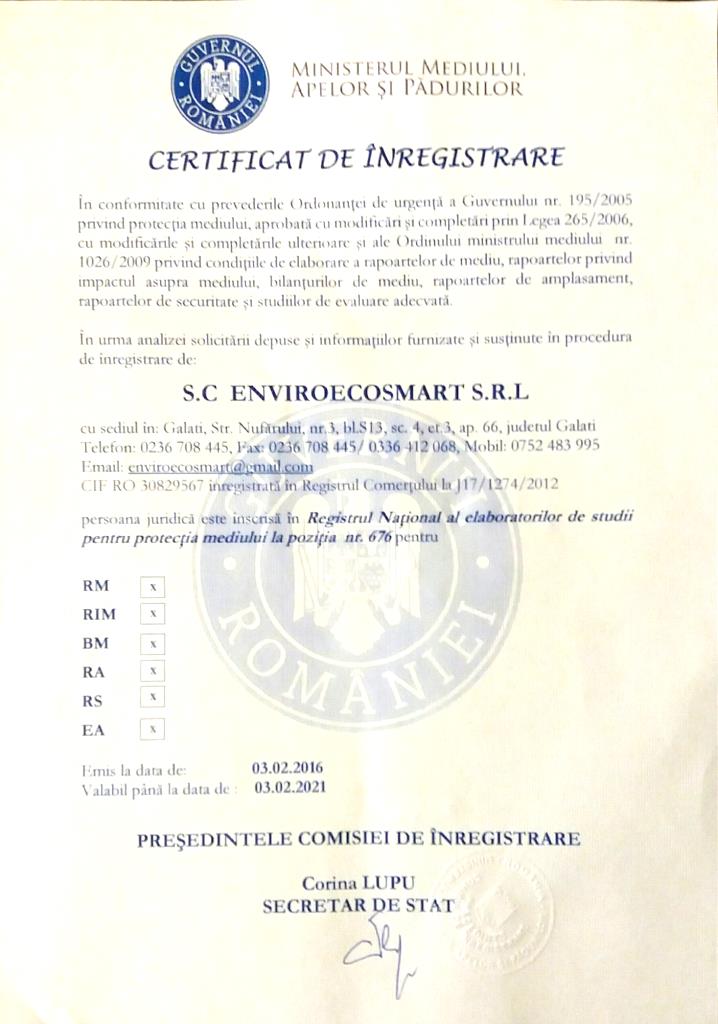 CUPRINSABREVIERI/ACRONIME1.	INTRODUCERE1.1. Legislația națională privind evaluarea impactului asupra mediului pentru proiecte, planuri și programeÎn vederea elaborării prezentei lucrări au fost consultat actele normative în vigoare, după cum urmează:Ordonanța de Urgenta a Guvernului nr. 195/2005 privind protecția mediului, modificată și completată de Legea Nr. 265 din 29 iunie 2006.Legea nr. 22/2001 de ratificare a Convenției privind evaluarea impactului de mediu în context transfrontieră, adoptată la Espo la 25 februarie 1991, cu modificările și completările ulterioare.Hotărârea de Guvern nr. 1076/2004 privind stabilirea procedurii de realizare a evaluării de mediu pentru planuri și programe, cu modificările și completările ulterioare.Ordinul nr. 117/2006 pentru aprobarea Manualului privind aplicarea procedurii de realizare a evaluării de mediu pentru planuri și programe;Ordinul nr. 995/2006 pentru aprobarea listei planurilor și programelor care intră sub incidenta HG nr. 1076/2004 privind stabilirea procedurii de realizare a evaluării de mediu pentru planuri și programe.Ordonanța de Urgenta a Guvernului 57/2007 privind regimul ariilor naturale protejate, conservarea habitatelor naturale, a florei și faunei sălbatice, aprobată cu modificări și completări prin Legea nr. 49/2011, cu modificările și completările ulterioareHotărârea de Guvern nr. 971/2011 pentru modificarea și completarea Hotărârii Guvernului nr. 1.284/2007 privind declararea ariilor de protecție specială avifaunistică ca parte integrantă a rețelei ecologice europene Natura 2000 în România;Ordinul nr. 2387/2011 pentru modificarea Ordinului ministrului mediului și dezvoltării durabile nr. 1.964/2007 privind instituirea regimului de arie naturală protejată a siturilor de importantă comunitară, ca parte integrantă a rețelei ecologice europene Natura 2000 în România;Ordinul nr. 19/2010 pentru aprobarea Ghidului metodologic privind evaluarea adecvată a efectelor potențiale ale planurilor sau proiectelor asupra ariilor naturale protejate de interes comunitar; Hotărârea de Guvern nr. 2151/2004 privind instituirea regimului de arii naturale protejate pentru noi zone; Legea nr. 13/1993 pentru aderarea României la Convenția privind conservarea vieții sălbatice și a habitatelor naturale din Europa, adoptata la Berna la 19 septembrie 1979; Legea nr. 58/13.07.1994 pentru ratificarea Convenției privind diversitatea biologica, semnata la Rio de Janeiro la 5 iunie 1992; Legea nr. 13/1998 pentru aderarea României la Convenția privind conservarea speciilor migratoare de animale sălbatice, adoptata la Bonn la 23 iunie 1979; Legea nr. 89/2000 pentru ratificarea Acordului privind conservarea păsărilor de apa migratoare african-eurasiatice, adoptat la Haga la 16 iunie 1995; Legea nr. 90/2000 pentru aderarea României la Acordul privind conservarea liliecilor în Europa, adoptat la Londra la 4 decembrie 1991.Glosar de termeni conform legislației de mediu (HG 1076/2004):Raport de mediu - parte a documentației planurilor sau programelor care identifica, descrie și evaluează efectele posibile semnificative asupra mediului ale aplicării acestora și alternativele lor raționale, luând în considerare obiectivele și aria geografica aferentă.Planuri și programe - planurile și programele, inclusiv cele cofinanțate de Comunitatea Europeana, ca și orice modificări ale acestora, care: - se elaborează și/sau se adoptă de către o autoritate la nivel național, regional sau local ori care sunt pregătite de o autoritate pentru adoptarea, printr-o procedura legislativa, de către Parlament sau Guvern; - sunt cerute prin prevederi legislative, de reglementare sau administrative;Titularul planului sau programului - orice autoritate publica, precum și orice persoana fizica sau juridica care promovează un plan sau un program.Autoritate competenta - autoritate de mediu, de ape, sănătate sau altă autoritate împuternicita potrivit competentelor legale sa execute controlul reglementarilor în vigoare privind protecția aerului, apelor, solului și ecosistemelor acvatice sau terestre.Public - una sau mai multe persoane fizice ori juridice si, în concordanta cu legislația sau cu practica națională, asociațiile, organizațiile ori grupurile acestora;Evaluare de mediu - elaborarea raportului de mediu, consultarea publicului și a autoritarilor publice interesate de efectele implementării planurilor și programelor, luarea în considerare a raportului de mediu și a rezultatelor acestor consultări în procesul decizional și asigurarea informării asupra deciziei luate;Aviz de mediu pentru planuri și programe - act tehnico-juridic scris, emis de către autoritatea competenta pentru protecția mediului, care confirmă integrarea aspectelor privind protecția mediului în planul sau în programul supus adoptării;Determinare – reprezintă metoda utilizata pentru a calcula, previziona, estima sau măsura valoarea unui indicator sau a efectului dăunător relaționat;Poluare potențial semnificativă - concentrații de poluanți în mediu, ce depășesc pragurile de alertă prevăzute în reglementările privind evaluarea poluării mediului. Aceste valori definesc nivelul poluării la care autoritățile competente consideră ca un amplasament poate avea un impact asupra mediului și stabilesc necesitatea unor studii suplimentare și a masurilor de reducere a concentrațiilor de poluanți în emisii/evacuări.Poluare semnificativă - concentrații de poluanți în mediu, ce depășesc pragurile de intervenție prevăzute în reglementările privind evaluarea poluării mediului.Proba de referința - proba materială produsă de un institut specializat, ce poate fi utilizata pentru a identifica precizia și acuratețea tehnicilor de analiza chimica a solurilor.Obiective de remediere - concentrații de poluanți, stabilite de autoritatea competenta, privind reducerea poluării solului, și care vor reprezenta concentrațiile maxime ale poluanților din sol după operațiunile de depoluare. Aceste valori se vor situa sub nivelurile de alerta sau intervenție ale agenților contaminanți, în funcție de rezultatele și recomandările studiului de evaluare a riscului.Plan de acțiune – reprezintă planul realizat de autoritatea competenta cu scopul de a controla problema analizata și a efectelor acesteia indicându-se metoda de reducere.Aer ambiental - aer la care sunt expuse persoanele, plantele, animalele și bunurile materiale, în spatii deschise din afara perimetrului uzinal.Emisie de poluanți/emisie - descărcare în atmosfera a poluanților proveniți din surse staționare sau mobile.Zgomotul ambiental – este zgomotul nedorit, dăunător, creat de activitățile umane, cum ar fi traficul rutier, feroviar, aerian, precum și de industrie;Indicator de zgomot– reprezintă scara fizică folosită pentru descrierea zgomotului ambiental relaționat cu efectul dăunător;Evacuare de ape uzate/evacuare - descărcare directă sau indirectă în receptori acvatici a apelor uzate conținând poluanți sau reziduuri care alterează caracteristicile fizice, chimice și bacteriologice inițiale ale apei utilizate, precum și a apelor de ploaie ce se scurg de pe terenuri contaminate:Folosința sensibilă și mai puțin sensibilă - tipuri de folosințe ale terenurilor, care implica o anumita calitate a solurilor, caracterizata printr-un nivel maxim acceptat al poluanților.Glosar de termeni conform legislației de urbanism (legea 350/2001 actualizată, legea 168/2007).Aprobare - opțiunea forului deliberativ al autoritarilor competente de încuviințare a propunerilor cuprinse în documentațiile prezentate și susținute de avizele tehnice favorabile, emise în prealabil. Prin actul de aprobare (lege, hotărâre a Guvernului, hotărâre a consiliilor județene sau locale, după caz) se conferă documentațiilor putere de aplicare, constituindu-se astfel ca temei juridic în vederea realizării programelor de amenajare teritoriala și dezvoltare urbanistică, precum și a autorizării lucrărilor de execuție a obiectivelor de investiții.Avizare - procedura de analiza și exprimare a punctului de vedere al unei comisii tehnice din structura ministerelor, administrației publice locale ori a altor organisme centrale sau teritoriale interesate, având ca obiect analiza soluțiilor funcționale, a indicatorilor tehnico-economici și sociali ori a altor elemente prezentate prin documentațiile de amenajare a teritoriului și de urbanism. Avizarea se concretizează printr-un act (aviz favorabil sau nefavorabil) cu caracter tehnic și obligatoriu.Caracter director - însușirea unei documentații aprobate de a stabili cadrul general de amenajare a teritoriului și de dezvoltare urbanistica a localităților, prin coordonarea acțiunilor specifice. Caracterul director este specific documentațiilor de amenajare a teritoriului.Caracter de reglementare - însușirea unei documentații aprobate de a impune anumiți parametri soluțiilor promovate. Caracterul de reglementare este specific documentațiilor de urbanism.Circulația terenurilor - schimbarea titularilor dreptului de proprietate sau de exploatare asupra terenurilor prin acte de vânzare-cumpărare, donație, concesiune, arendare etc.Competenta de avizare/aprobare - abilitarea legala a unei instituții publice și capacitatea tehnica de a emite avize/aprobări.Dezvoltare durabilă - satisfacerea necesitaților prezentului, fără a se compromite dreptul generațiilor viitoare la existenta și dezvoltare.Dezvoltare regională - ansamblul politicilor autorităților administrației publice centrale și locale, elaborate în scopul armonizării strategiilor, politicilor și programelor de dezvoltare sectoriala pe arii geografice, constituite în "regiuni de dezvoltare", și care beneficiază de sprijinul Guvernului, al Uniunii Europene și al altor instituții și autorități naționale și internaționale interesate.Documentație de amenajare a teritoriului și de urbanism - ansamblu de piese scrise și desenate, referitoare la un teritoriu determinat, prin care se analizează situația existenta și se stabilesc obiectivele, acțiunile și măsurile de amenajare a teritoriului și de dezvoltare urbanistica a localităților pe o perioada determinata.Parcelare - acțiunea urbana prin care o suprafața de teren este divizata în loturi mai mici, destinate construirii sau altor tipuri de utilizare. De regula este legata de realizarea unor locuințe individuale, de mică înălțime.Regimul juridic al terenurilor - totalitatea prevederilor legale prin care se definesc drepturile și obligațiile legate de deținerea sau exploatarea terenurilor.Rețea de localități - totalitatea localităților de pe un teritoriu (național, județean, zona funcționala) ale căror existentă și dezvoltare sunt caracterizate printr-un ansamblu de relații desfășurate pe multiple planuri (economice, demografice, de servicii, politico-administrative etc.). Rețeaua de localități este constituită din localități urbane și rurale.Teritoriu administrativ - suprafața delimitata de lege, pe trepte de organizare administrativa a teritoriului: național, județean și al unităților administrativ teritoriale (municipiu, oraș, comuna).Teritoriu intravilan - totalitatea suprafețelor construite și amenajate ale localităților ce compun unitatea administrativ-teritoriala de baza, delimitate prin planul urbanistic general aprobat și în cadrul cărora se poate autoriza execuția de construcții și amenajări. De regula intravilanul se compune din mai multe trupuri (sate sau localități suburbane componente).Teritoriu extravilan - suprafața cuprinsa între limita administrativ-teritoriala a unității de baza (municipiu, oraș, comuna) și limita teritoriului intravilan.Zona funcțională - parte din teritoriul unei localități în care, prin documentațiile de amenajare a teritoriului și de urbanism, se determina funcțiunea dominantă existentă și viitoare. Zona funcțională poate rezulta din mai multe părți cu aceeași funcțiune dominantă (zona de locuit, zona activităților industriale, zona spatiilor verzi etc.).Zonificarea funcțională este acțiunea împărțirii teritoriului în zone funcționale.Zona de protecție - suprafețe în jurul sau în preajma unor surse de nocivitate, care impun protecția zonelor învecinate (stații de epurare, platforme pentru depozitarea controlata a deșeurilor, puțuri seci, cimitire, noxe industriale, circulație intensă etc.).Zona de risc natural - areal delimitat geografic, în interiorul căruia există un potențial de producere a unor fenomene naturale distructive care pot afecta populația, activitățile umane, mediul natural și cel construit și pot produce pagube și victime umane.Zona protejată - suprafața delimitată în jurul unor bunuri de patrimoniu, construit sau natural, a unor resurse ale subsolului, în jurul sau în lungul unor oglinzi de apa etc. și în care, prin documentațiile de amenajare a teritoriului și de urbanism, se impun măsuri restrictive de protecție a acestora prin distanta, funcționalitate, înălțime și volumetrie.1.2.	Informații generalePrezentul Studiul de Evaluare Adecvată (EA) constituie evaluarea privind efectele potențiale pe care implementarea Planului Urbanistic General al comunei Beștepe le poate genera asupra obiectivelor de conservare a ariilor naturale protejate de interes național și comunitar din zona analizată.Studiul de Evaluare Adecvată s-a elaborat în conformitate cu decizia emisă de Agenția pentru Protecția Mediului Tulcea, prin care Planul Urbanistic General „Plan urbanistic general și regulament local de urbanism comuna Beștepe, județul Tulcea” se supune procedurii de evaluare de mediu, în conformitate cu prevederile HG 1076/ 2004 privind stabilirea procedurii de realizare a evaluării de mediu pentru planuri și programe, inclusiv procedurii de evaluare adecvată, în conformitate cu prevederile OUG nr. 57/ 2007 privind regimul ariilor naturale protejate, conservarea habitatelor naturale, a florei și faunei sălbatice, aprobată cu modificări și completări prin Legea nr. 49/ 2011, cu modificările și completările ulterioare prin Legea nr. 73/ 2015 privind aprobarea Ordonanței Guvernului nr. 20/ 2014 pentru modificarea OUG nr. 57/ 2007 privind regimul ariilor naturale protejate, conservarea habitatelor naturale, a florei și faunei sălbatice, precum și cu Ord. nr. 19/ 2010 pentru aprobarea Ghidului metodologic privind evaluarea adecvată a efectelor potențiale ale planurilor sau proiectelor asupra ariilor naturale protejate de interes comunitar.1.3. Beneficiarul planuluiConsiliul Local al comunei Beștepe, județul Tulcea, Cod poștal: 827133; Telefon. +40240545334; Fax: +40240545334, www.primaria-bestepe.ro, reprezentată prin Țipirigan Dumitru, cu funcția de primar.1.4. Autorul atestat al Studiului de Evaluare AdecvatăENVIRO ECOSMART SRL Galați, cu sediul în Galați, strada Nufărului nr. 3, bloc S13 scara 4 ap 66 telefon/fax: 0336412068/0236.708.445, enviroecosmart@gmail.com, societate înscrisă în Registrul național al elaboratorilor de studii pentru protecția mediului - poziția 676 pentru elaborarea: RIM, RM, EA, BM, RA, RS.2.	INFORMAȚII PRIVIND PLANUL PROPUS2.1. Denumirea planuluiPlan urbanistic general și regulament local de urbanism comuna Beștepe, județul Tulcea.Titularul PUG: Primăria Comunei Beștepe.2.2. Descrierea Planului urbanistic generalÎn mod concret, prin Planul urbanistic general se stabilesc priorități de intervenție, reglementări și servituți de urbanism pentru dezvoltarea urbanistică și rezolvarea disfuncționalităților din comuna Beștepe și din satele componente, în perioada următorilor 10 ani.Principalele probleme cu care se confruntă comuna Beștepe sunt:Sărăcirea populației; Riscurile naturale care grevează o parte a teritoriului intravilan;Starea proastă a rețelei rutiere;Starea proastă și insuficiența punctelor de îmbarcare/debarcare;Insuficiența rețelelor edilitare;Colectarea deșeurilor;Accesibilitatea proastă către Băltenii de Jos;Starea proastă a digurilor de apărare;Necesitatea înființării unei școli, unui dispensar și a unei secții de poliție în satul Băltenii de Jos.O suprafață mare de teren aflată în vecinătatea localității Băltenii de Sus este afectată de stagnarea permanentă a apelor pluviale și este afectată de inundații din cauza avarierii digurilor de protecție. Se propune reconstrucția ecologică a acestei zone Oportunitățile de dezvoltare ale comunei Beștepe sunt strâns legate de următoarele elemente:Potențialul important al apariției și dezvoltării unor activități turistice; Potențialul agricol și zootehnic;Dezvoltarea pisciculturii.În aceste condiții, în actualizarea PUG s-a ținut cont de elementele ce pot, în viitor, ajuta la dezvoltarea economică și socială a comunei Beștepe.Obiectivele Plan urbanistic general și regulament local de urbanism comuna Beștepe, județul Tulcea, sunt structurate și definite conform priorităților de dezvoltare a comunei astfel:OBIECTIVUL 1 - Introducere în intravilan a suprafeței de aproximativ 30,9307 ha Suprafața teritoriului intravilan se va mări de la 393,46 ha la 424,39 ha, ceea ce reprezintă o creștere de cca 12,00%. Numărul trupurilor de intravilan a scăzut de la 17 la 9.Zonificarea funcțională nu a cunoscut modificări majore față de situația existentă. Satele Beștepe, Băltenii de Sus și Băltenii de Jos rămân, în continuare, dominate de funcțiunea rezidențială, care se extinde, împreună cu funcțiunile asociate ei, și în unele zone nou incluse în intravilan. Din punctul de vedere al infrastructurii de învățământ, se propune ca fosta școală din Băltenii de Sus să fie reabilitată și folosită în scopuri culturale. Repunerea ei în folosință cu funcțiunea inițială este posibilă doar dacă în urma unor studii se ajunge la concluzia că numărul elevilor este suficient de mare pentru a argumenta această acțiune. În caz contrar, elevii de școală primară și gimnazială din Băltenii de Sus pot merge în continuare, în mod organizat, la școala din satul Beștepe. În satul Băltenii de Jos se propune reabilitarea școlii, pentru ca elevii de aici să nu mai fie nevoiți să traverseze Brațul Sf. Gheorghe pentru a ajunge la școală. În cazuri excepționale, dacă numărul de elevi este prea mic, în momentul în care se se crează o legătură bună pe apă între Băltenii de Jos și Băltenii de Sus, aceștia s-ar putea alătura celor din Băltenii de Sus și vor putea merge cu microbuzul la școala din Beștepe. Intravilanul existent va fi modificat conform soluției generale de organizare și dezvoltare a localității. Bilanțul teritorial facilitează elaborarea evaluării de mediu cât mai detaliată prin compararea situației existente cu cea propusă. Bilanțul suprafețelor corespunzătoare diferitelor categorii de folosință pentru situația propusă la nivelul teritoriului administrativ se regăsește în tabelul nr. 1 și planșa 1.1. anexată la documentație.Tabel nr. 1. Bilanțul suprafețelor corespunzătoare diferitelor categorii de folosință pentru situația viitoare (propusa prin reactualizarea PUG comuna Beștepe)În urma actualizării P.U.G., suprafața teritoriului administrativ se menține neschimbată (6927,55 ha). Suprafața teritoriului intravilan se mărește cu 30,93 ha, ajungând la un total de 424,39 ha; în consecință, suprafața teritoriului extravilan se micșorează la 6503,1541 ha.Tabel nr. 2. Bilanțul suprafețelor corespunzătoare diferitelor categorii de folosință pentru situația actuala și cea viitoare (propusa prin reactualizarea PUG comuna Bestepe)TIPURI DE ZONE ȘI SUBZONE FUNCȚIONALE AFERENTE COMUNEI BESTEPE CONFORM REGULAMENTULUI LOCAL DE URBANISM:În planșa 1.1. - Încadrare în teritoriu (scara 1:25000) sunt specificate folosința și destinația terenurilor din extravilan, iar în planșele 3.1 și 3.2 Reglementări Urbanistice – Zonificare anexate la prezenta documentație sunt specificate zonele și subzonele funcționale în teritoriul intravilan al fiecărei localități.În teritoriul intravilan propus, delimitarea zonelor și subzonelor funcționale este următoarea:C – ZONA DE TIP CENTRAL CU FUNCȚIUNI MIXTEIS – ZONA PENTRU INSTITUȚII PUBLICE ȘI SERVICIIL – ZONA DE LOCUITL1 – Locuire tradițională în țesut urban constituitL2 – Locuire în zone / enclave neconstruite și în extinderiA – ZONA UNITĂȚILOR AGRICOLE, MEȘTEȘUGAREȘTI, MICI INTREPRINDERI ȘI DEPOZITEA1 – Subzona fermelor vegetale, piscicole, unităților meșteșugărești, a micilor întreprinderi și a depozitelorA2 – Subzona unităților zootehniceV – ZONA VERDEV1 – Subzona spațiilor plantate cu acces nelimitat: parcuri, grădini, scuaruri, fâșii plantateV2 – Subzona spațiilor plantate pentru agrement și sport, baze sportiveV3 – Subzona spațiilor plantate și a fâșiilor plantate de protecție împotriva riscurilor naturale și antropiceG – ZONA DE GOSPODĂRIE COMUNALĂG1 – Subzona echipamentelor tehnico-edilitareG2 – Subzona cimitirelorS – ZONA CU DESTINAȚIE SPECIALĂ T – ZONA AFERENTĂ CĂILOR DE COMUNICAȚIET1 – Subzona aferentă căilor de comunicație navală.Tabel nr. 3. Bilanțul teritorial intravilan propus - zone functionaleÎn vederea realizării evaluării de mediu de un real folos este analiza comparativă a situației existente cu cea propusă, pe zone funcționale și trupuri aferente.Tabel nr. 4. Bilanțul teritorial al suprafețelor din intravilanul existent și propus comuna BeștepeSat Bestepe - intravilanul actual al satului are o suprafață de aproximativ 284,6634 ha, el urmând a fi retrasat și mărit cu 13,1952 ha, astfel suprafață intravilanului propus va avea aproximativ 297,8586 ha.În ceea ce privește satul Bestepe, se remarcă creșterea suprafețelor aferente zonelor funcționale, precum: locuire permanenta sau sezoniera, case de vacanta și funcțiuni complementare, unități industriale și depozite, funcțiuni mixte de tip central, instituții și servicii publice, cai de comunicație rutieră, spatii verzi, sport, agrement, protecție și construcții tehnico-edilitare, respectiv scăderi în cazul zonelor funcționale de tipul: unități agro-zootehnice, terenuri libere și terenuri neproductive/mlaștini, terenuri acoperite temporar de ape (tabelul nr. 5).Tabel nr. 5. Bilanțul teritorial al suprafețelor din intravilanul existent și propus satul BeștepeSat Baltenii de Sus - intravilanul actual al satului are o suprafață de aproximativ 34,9776 ha, el urmând a fi retrasat și mărit cu 12,3515 ha, astfel suprafață intravianului propus va avea aproximativ 47,3291 ha. În cazul satului Baltenii de Sus, planul propune creșteri ale suprafețelor zonelor funcționale, și anume: locuire permanenta sau sezoniera, case de vacanta și functiuni complementare, funcțiuni mixte de tip central, institutii și servicii publice, zona aferenta cailor de comunicație navală, cai de comunicație rutieră, spatii verzi, sport, agrement, protecție, construcții tehnico-edilitare și cimitire. Se remarcă de asemenea, și scăderi ale suprafețelor aferente zonelor funcționale, precum: terenuri libere și terenuri neproductive/mlaștini, terenuri acoperite temporar de ape (tabelul nr. 6).Tabel nr. 6. Bilanțul teritorial al suprafețelor din intravilanul existent și propus satul Băltenii de SusSat Baltenii de Jos – intravilanul actual al satului are o suprafață de aproximativ 71, 7081 ha, el urmând a fi retrasat și mărit cu 6,3078 ha (78,0159 ha propuși).Extinderea intravilanului este reprezentată de creșterea suprafețelor zonelor funcționale, precum: locuire permanenta sau sezoniera, case de vacanta și funcțiuni complementare, instituții și servicii publice, zona aferenta cailor de comunicație navala, cai de comunicație rutiera, spatii verzi, sport, agrement, protecție. Se observă de asemenea, și scăderi ale suprafețelor aferente zonelor funcționale, și anume: funcțiuni mixte de tip central, terenuri libere, terenuri forestiere și terenuri neproductive/mlaștini, terenuri acoperite temporar de ape (tabelul nr. 7).Tabel nr. 7. Bilanțul teritorial al suprafețelor din intravilanul existent și propus satul Băltenii de JosComuna Beștepe are în componență intravilanului 17 de trupuri ocupând o suprafață totală de 393,4662 ha. În urma implementării planului, intravilanul comunei Bestepe va avea 424,3969 și 9 de trupuri (tabelul nr. 8).Tabel nr. 8. Bilanțul teritorial pe trupuri de intravilan – Situatie existenta și propusăOBIECTIVUL 2 - Reabilitarea și extinderea sistemului de alimentare cu apăSituația existentă Alimentarea cu apăLocalitatea Beștepe – alimentarea cu apă a localității este compusă din 3 foraje, unul în centrul satului și două foraje amplasate în vecinătatea localității în zona aluvionară.Localitatea Băltenii de Sus - în satul Băltenii de Sus nu există un sistem de alimentare cu apă, pentru gospodării și unitățile social–economice, apa se extrage din fântâni și puțuri proprii. Sursele de apă ale populației nu respectă normele de protecție sanitară, existând pericolul infestării pânzei freatice.Localitatea Băltenii de Jos - în satul Băltenii de Jos nu există un sistem de alimentare cu apă, pentru gospodării și unitățile social – economice, apa se ia din fântâni și puțuri proprii. Sursele de apă ale populației nu respectă normele de protecție sanitară, existând pericolul infestării pânzei freatice.Situația propusăLocalitatea Beștepe - se propune extinderea rețelei de distribuție a alimentării cu apă pe străzile unde nu există. Pentru extinderea rețelei de alimentare cu apă pentru zona de lotizare studiată se propune un studiu de fezabilitate. Localitatea Băltenii de Sus - proiectul propus prin natura sa este în concordanță cu Măsura 322 „Renovarea, dezvoltarea satelor, îmbunătățirea serviciilor de bază pentru economia și populația rurală și punerea în valoare a moștenirii rurale“ și se încadrează în Axa III - ,,Calitatea vieții în zonele rurale și diversificarea economiei rurale “. Studiul de fezabilitate a fost realizat de firma SC Gelep SRL București „Rețea de alimentare cu apă și rețea de canalizare în localitatea Băltenii de Sus, județul Tulcea” în anul 2009. Pentru calculul debitelor caracteristice ale rețelelor de alimentare cu apă și canalizare menajeră s-a pornit de la un număr de locuitori actuali ai satului și s-a ținut cont de o posibilă dezvoltare a zonei de locuit (prin tendința de urbanizare și datorită prin creșterea sporului natural). Astfel, evaluarea trebuie făcută pe o perspectivă de 25 de ani. Q zi med = 68,2 mc /ziQ zi max = 86,1 mc/ziQ orar max = 16,2 mc/hSistemul de alimentare cu apă propus recomandă captarea apei din subteran (tratarea dacă este cazul), dezinfecția ei și transmiterea gravitațional în reteaua de distribuție a localității. Captarea apei din subteran se face prin intermediul unui foraj cu caracter de explorare – exploatare, prevăzut cu pompa submersibilă.Apa va fi înmagazinată într-un rezervor de 70 mc din care este alimentată și rețeaua de distribuție a apei potabile din localitate.Distribuția apei potabile se va face prin intermediul unei rețele având diametre cuprinse între Dext 63mm - 75mm - 90mm -110mm, cu următoarele proprietăți:Rețeaua de distribuție va fi din polietilenă de înaltă densitate. Sunt prevăzute vane de sectorizare, montate în cămine și cămine de vane și golire.Conductele vor fi montate îngropat la adâncime medie de 1,30m. Conducta de aducțiune este din polietilenă de înaltă densitate având Dext 110 mm. Lungimea rețelelor de distribuție va fi de 1500 m. Gospodăria de apă va fi de 500mp.Elementele componente ale gospodăriei de apă: rezervorul de înmagazinare și modulul de clorinare.Localitatea Băltenii de Jos -studiul de fezabilitate a fost realizat de firma SC Gelep SRL București „Rețea de alimentare cu apă și rețea de canalizare în localitatea Băltenii de Sus, județul Tulcea” în anul 2010.Debitul de calcul este pe o perioadă de 25 de ani:Q zi med = 25 mc /ziQ zi max = 33 mc/ziQ orar max = 7 mc/hApa potabilă va fi asigurată din două foraje de 30 m adâncime echipate cu pompe submersibile. Caracteristicile electropompelor aferente se vor stabili cu exactitate dupa efectuarea primului foraj explorare – exploatare.Zona de protecție sanitară aferenta forajului va fi de 314 mp. De asemenea se vor recolta probe de apă care vor fi analizate fizico-chimic și microbiologic într-un laborator autorizat, pentru stabilirea calității apei. În acest sens trebuie respectată Legea nr. 458/2002, modificată și completată cu Legea nr. 311/2004.Forajele propuse vor fi apărate împotriva efectului distructiv al unor posibile inundații prin lucrări specifice de siguranță, care se vor executa în limita zonei de protecție sanitară cu regim sever.Zonele de protecție sanitară vor respecta HG nr. 930/2005. Perimetrele de protecție sanitară în conformitate cu HG nr 101/1997 se vor realiza înainte de intrarea în funcție a sursei de apă proiectate descrisă mai sus.Printr-o conductă de aducțiune având Dext 75 mm și respectiv Dext 90 mm, cu o lungime de 400 m, apa va fi stocată într-un rezervor de 100 mc, unde se face și dezinfectarea. Dezinfecția apei se face cu clor, dozarea soluției se realizează computerizat cu ajutorul unei pompe dozatoare și a doi senzori pentru măsurarea în timp real a clorului rezidual. Pentru a sigura debitul și presiunea în rețeaua de distribuție se prevede o stație de pompare situată în incinta gospodăriei de apă. Pompele aspiră din rezervorul de compensare. Stația de pompare va fi automatizată, într-o instalație monobloc.Aceasta va fi prevăzută cu 3 pompe, două active și una de rezervă, un recipient cu membrană și o electropompă de evacuare ape accidentale. În stația de pompare se va amplasa echipamentul de clorinare și de verificare a concentrației de clor din apă. Rețeaua de distribuție va avea diametre cuprinse între Dext 110 mm -125 mm -140 mm. Rețeaua de distribuție va fi din polietilena de înaltă densitate și va avea o lungime de 3500 m.Se vor prevedea cămine de vane și golire, de sectorizare, de branșare, sectorizare și hidranți subterani. Rețeaua va fi prevăzută cu branșamente pentru racordarea consumatorilor.OBIECTIVUL 3 – Realizarea sistemului de canalizare cu stație de epurare Situația existentăCanalizare menajeră Localitatea Beștepe - Localitatea nu dispune de sistem centralizat de canalizare menajeră. Ca urmare a acestui fapt, apele uzate menajere sunt deversate de populație în curți sau pe străzi. Localitatea Băltenii de Sus - localitatea nu dispune de sistem centralizat de canalizare menajeră. Ca urmare a acestui fapt, apele uzate menajere sunt deversate de populație în curți sau pe străzi. Localitatea Băltenii de Jos - localitatea nu dispune de sistem centralizat de canalizare menajeră. Ca urmare a acestui fapt, apele uzate menajere sunt deversate de populație în curți sau pe străzi. Situația propusăLocalitatea Beștepe - realizarea unei rețele de canalizare și crearea viitoarelor condiții de introducere a apei curente în interiorul gospodăriilor individuale, apare ca o condiție elementară pentru creșterea de confort a locuințelor și a nivelului de trai al populației.Consiliul Local Beștepe a propus promovarea investiției de rețele de canalizare și s-a întocmit studiul de fezabilitate.În studiul de fezabilitate executat de SC Gelep SRL București, se adoptă procedeul separativ, care impune epurarea apelor uzate menajere și deversarea celor meteorice direct în mediul natural fără epurare.    Breviarul de calcul a fost întocmit conform STAS 1846-1/2006. Debitul apelor uzate evacuat este calculat pe următorii 25 de ani:Qu zi med = 248,4 mc /ziQu zi max = 322,9 mc/ziQu orar max = 40,4 mc/hRețeaua de canalizarea va fi dispusă în așa fel încât apele uzate să fie evacuate gravitațional pe unele porțiuni și cu ajutorul a două stații de pompare. Colectoarele vor fi din tuburi de canalizare din PVC Dn 250 mm, iar căminele sunt conform Stas 2248/1982 cu capac și ramă din fontă.Rețeaua va avea o lungime de aproximativ 5900 m din PVC Dn 250mm și conducte de refulare de la stațiile de pompare cu o lungime de 250 m din PEHD Dext 100 mm. Apele uzate menajere vor fi evacuate gravitațional în stația de epurare proiectată. Stațiile de pompare vor fi echipate cu o pompă activă și cu una de rezervă. Schema de epurare aleasă corespunde debitelor caracteristice de ape uzate și urmărește în mod special reținerea materiilor în suspensie, a substanțelor flotante, eliminarea substanțelor organice biodegradabile și eliminarea azotului și a fosforului.Apa uzată menajeră ajunge în căminul de distribuție de la intrarea în stația de epurare. Mai departe prin intermediul căminului colector, apa ajunge la grătarul manual, apoi în deznisipator și separatorul de grăsimi. Apoi apa uzată este deversată în bazinul de egalizare, omogenizare și pompare. De aici apa este pompata în treapta de epurare biologica, unde se elimină substanțele biodegradabile și compușii azotului și fosforului. Sedimentul primar rezultat din blocurile cu tancuri de epurare biologică ajunge în bazinul de colectare și pompare nămol. În final apa epurată mecanic și biologic este trecută prin unitățile de dezinfecție cu ultraviolete.Apa rezultată epurată și dezinfectată este evacuată apoi în căminele de prelevare probe, iar de aici se deversează în Brațul Sf. Gheorghe. În ceea ce privește coordonatele STEREO 70 ale stației de epurare propuse, acestea se găsesc în tabelul de mai jos:Tabel nr. 9 Coordonatele STEREO 70 pentru stația de epurare – sat BeștepeSedimentul primar decantat în bazinul de colectare și pompare nămol este pompat în unitatea de deshidratare cu saci filtru sau înapoi în unitățile de epurare biologică pentru necesități de întreținere a procesului biologic de epurare. Apa decantată rezultată din decantarea nămolului în bazinul de colectare nămol, ajunge gravitațional înapoi în chesonul bazinului de egalizare, omogenizare și pompare, iar apa filtrată din saci în unitatea de deshidratare nămol este descărcată în canalul grătarului mecanic.Apa colectată de sifonul platformei de containere ajunge gravitațional în căminul colector și de aici în bazinul de egalizare, omogenizare și pompare. Grăsimile reținute în separator ajung gravitațional în bazinul de colectare grăsimi. Nisipul decantat de deznisipator este pompat în bazinul de spălare și scurgere nisip.Apa potabilă sub presiune, preluată din rețeaua localității, asigură necesitățile tehnologice pentru grătarul mecanic, unitatea de deshidratare, necesitățile de spălare și apa potabilă pentru laborator și grupul social din containerul de personal. Reducerea concentrațiilor de poluanți în apele uzate va fi în limitele normativului NTPA 001/2002, NTPA 011-2002.Localitatea Băltenii de Sus - deoarece evacuarea apelor uzate menajere se face în gospodării, fapt care conduce la degradarea mediului înconjurător, s-a adoptat soluția realizării unui sistem de canalizare a apei menajere. Investiția privind realizarea rețelei de canalizare menajeră a satului Băltenii de Sus contribuie la atingerea obiectivului privind coeziunea economică și socială și creează premisele pentru creșterea capacității regiunii de a face față presiunilor competitive și forțelor pieței din interiorul Uniunii Europene.Debitul apelor uzate evacuat este pe următorii 25 de ani:Qu zi med = 47,01 mc/ziQu zi max = 61,1 mc/ziQu orar max = 12,7 mc/hRețeaua de canalizare va fi din tuburi PVC – KG având Dn 250 mm pe o lungime de aproximativ 3600 m, iar conducta de canalizare pe porțiunea pe care se face pomparea apelor uzate menajere are o lungime de 600 m. Pe traseul viitoarei rețele de canalizare pentru evacuarea apelor spre stația de epurare din satul Băltenii de Sus au fost prevăzute trei stații de pompare. Acestea permit colectarea apei menajere și pomparea acesteia în cămine de unde va putea fi evacuată gravitațional către stația de epurare. Fiecare stație de pompare va avea două pompe, una activă și una de rezervă. Stația de epurare va fi monobloc, incluzând rezervoarele și camera tehnică. Procesul de epurare este realizat de către biocenoza fixată pe materialul plastic în rezervoare aerate. Aerarea este asigurată de un compresor. Aceasta va avea capacitatea de 80 mc/zi și este compusă din: 1.	Treapta mecanică - cămin cu gratar rar - cămin cu gratar des - deznisipator, separator de grăsimi - bazin de sedimentare primară cu decantor lamelar inclus2. 	Treapta biologicătanc de preaeraretanc de hidroliza – fermentare tanc heterotrofic de nitrificare cu aerare cu bule fine și dispozitive de aerare amovibile și dispozitive de susținere a masei organice tip biofilmtanc hetero – autotrofic de nitrificare și denitrificare tanc de nitrificare autotrofic sistem de aerare cu bule fine cu membrane cauciucate distribuitor de aer compresor submersibil dozator coagulant Compartiment tehnic modul de control și automatizare care comandă intreg sistemul de epurare Alte echipamente ale stației de epurare unitate de dezinfectie cu ultraviolete electropompa cu accesorii de montaj stație pompare nămol automatizare 2x1,7 kwvana cutit electropompa nămol cu accesorii automatizare 1x 0,8 kwmixer submersibil automatizare mixer capace inox debitmetru electromagneticgrătar manual cu coș construcție din otel inox Prin implementarea acestor proiecte, se are în vedere ameliorarea efectelor sociale, economice și de mediu negative existente în prezent. Avantajele economice se referă la reducerea cheltuielilor de asistență medicală și dezvoltarea turismului și a economiei locale. Avantajele de mediu include reducerea poluării prin eliminarea deversării apelor menajere cu conținut ridicat de substanțe active și reziduuri nedegradabile. Trebuie menționat ca între efectele poluării produse asupra mediului înconjurător și starea de sănătate a populației există o legătura directă și foarte puternică.Realizarea proiectului aduce și multe beneficii sociale pentru locuitorii comunei și ai localității.Apa rezultată epurată și dezinfectată este evacuată apoi în căminele de prelevare probe și de aici se vor deversa intr-un emisar natural și anume apele Brațului Sfântul Gheorghe. În ceea ce privește coordonatele STEREO 70 ale stației de epurare propuse, acestea se găsesc în tabelul de mai jos:Tabel nr. 10 Coordonatele STEREO 70 pentru stația de epurare – sat Băltenii de SusLocalitatea Băltenii de Jos - pentru Băltenii de Jos se propune rețea de canalizare menajeră pentru creșterea nivelului de trai al populației, lucru esențial și din punctul de vedere al dezvoltării potențialului turistic al localității.Debitul apelor uzate evacuat este pe următorii 25 de ani:Qu zi med = 20 mc /ziQu zi max = 26,4 mc/ziQu orar max = 5,6 mc/hRețeaua de canalizare va fi din tuburi PVC – KG AVAND Dn 250 mm pe o lungime de aproximativ 3600 m, iar conducta de canalizare pe porțiunea pe care se face pomparea apelor uzate menajere are o lungime de 600 m. Pe traseul viitoarei rețele de canalizare pentru evacuarea apelor spre stația de epurare din satul Băltenii de Jos au fost prevăzute două stații de pompare. Acestea permit colectarea apei menajere și pomparea acesteia în cămine de unde va putea fi evacuată gravitațional către stația de epurare. Fiecare stație de pompare va avea două pompe una activă și una de rezervă. Stația de epurare va fi monobloc, incluzând rezervoarele și camera tehnică. Procesul de epurare este realizat de către biocenoza fixată pe materialul plastic în rezervoare aerate.Aerarea este asigurată de un compresor. Aceasta va avea capacitatea de 50 mc/zi și este compusă din: 1. 	Treapta mecanicăcămin cu grătar rar cămin cu grătar des deznisipator, separator de grăsimi bazin de sedimentare primară cu decantor lamelar inclus2. 	Treapta biologicătanc de preaeraretanc de hidroliză – fermentare tanc heterotrofic de nitrificare cu aerare cu bule fine și dispozitive de aerare amovibile și dispozitive de susținere a masei organice tip biofilmtanc hetero – autotrofic de nitrificare și denitrificare tanc de nitrificare autotrofic sistem de aerare cu bule fine cu membrane cauciucate distribuitor de aer compresor submersibil dozator coagulant 3. 	Compartiment tehnic modul de control și automatizare care comandă intreg sistemul de epurare 4. 	Alte echipamente ale stației de epurare unitate de dezinfecție cu ultraviolete electropompă cu accesorii de montaj stație pompare namol automatizare 2x1,7kwvană cuțit electropompă nămol cu accesorii automatizare 1x0,8kwmixer submersibil automatizare mixer capace inox debitmetru electromagneticgrătar manual cu coș construcție din otel inox Prin implementarea acestor proiecte, se are în vedere ameliorarea efectelor sociale, economice și de mediu negative existente în prezent.Figura nr. 1 Harta GIS privind localizareastațiilor de epurare în cadrul UAT Beștepe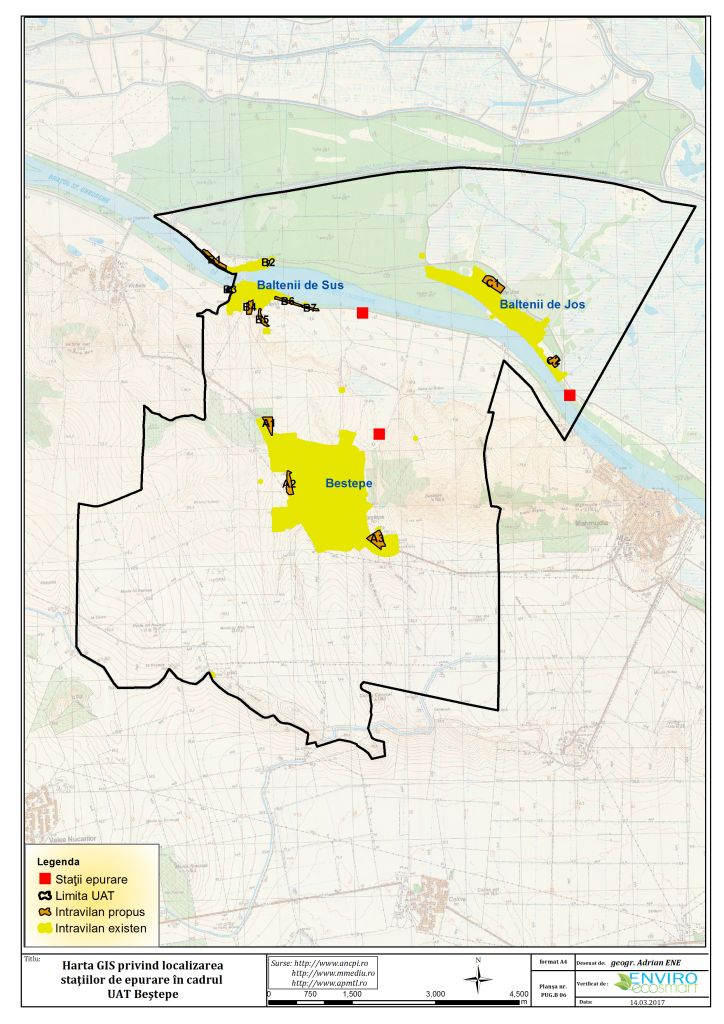 Avantajele economice se referă la reducerea cheltuielilor de asistență medicală și dezvoltarea turismului și a economiei locale.Avantajele de mediu include reducerea poluării prin eliminarea deversării apelor menajere cu conținut ridicat de substanțe active și reziduuri nedegradabile.Trebuie menționat ca între efectele poluării produse asupra mediului înconjurător și starea de sănătate a populației există o legătură directă și foarte puternică.Realizarea proiectului aduce și multe beneficii sociale pentru locuitorii comunei și localității.Apa rezultată epurată și dezinfectată este evacuată apoi în căminele de prelevare probe și de aici se vor deversa intr-un emisar natural și anume apele Brațului Sfântul Gheorghe. În ceea ce privește coordonatele STEREO 70 ale stației de epurare propuse, acestea se găsesc în tabelul de mai jos:Tabel nr. 11 Coordonatele STEREO 70 pentru stația de epurare – sat Băltenii de JosOBIECTIVUL 4 - Modernizarea și extinderea rețelelor de electricitate și iluminat stradalPentru zona nouă de lotizări a localității Beștepe care cuprinde 3 zone distincte și nu sunt suficiente posturile de transformare existente.Astfel în zona 1 situată la intrarea în localitate pe partea dreapta, în intravilanul localității, între livada de nuci și prima casă, necesarul stabilit conform proiect nr. 12 /2008 executat de Spiru Electra servicii din Tulcea “Extindere Electrificare LEA JT în localitatea Beștepe” necesarul este pentru consumatori de 132 kw, un total putere instalată de 187,625 kw. Aceasta zonă cuprinde un număr de 31 locuințe parter. Cel mai apropiat post de transformare aerian existent în zonă este PTA 41, funcționează la grad de încărcare de 80% și depășește posibilitatea transformatorului existent. Se propune construirea unui nou post de transformare aerian 20/0,4 kVde 100 kVA amplasat în apropierea zonei lotizate, racordat la linia electrică ce traversează drumul județean la cca 5 m de zona 1.Pentru zona 2 care este situată în intravilanul localității Beștepe, în zona fostului CAP, secția de mecanizare și izlaz cu un număr de 11 locuințe parter. Alimentarea cu energie se va face prin construirea unei linii aeriene de joasă tensiune racordată la PT 43, care poate suporta surplusul de putere. În zona 3 care este situată în intravilanul localității, la ieșirea pe partea stângă între ultima casă și complexul Agrozootehnica, cu un număr de 17 locuințe parter.Cel mai apropiat post de transformare este PT 42, care nu are capacitate, funcționând cu 80% încărcare.Se propune un post nou de transformare în apropierea zonei lotizate și se va racorda la derivația de 20 kV existentă.Pentru localitatea Băltenii de Sus se propune conform programului de Dezvoltare Rurală, prin HG 26/26.09.2008 asigurarea alimentării cu energie electrică și a iluminatului stradal pentru două grupuri de locuințe existente în localitate. Conform proiect nr 13 /2008 executat de Spiru Electra servicii din Tulcea “Extindere electrificare LEA JT în localitatea Băltenii De Sus com. Beștepe jud. Tulcea“, astfel zona A cuprinde 65 locuințe parter și mansardă, spații comerciale și zona B12 case de vacanță, pensiuni turistice.Zona A este situată la intrarea în localitate, pe partea dreapta, în extravilanul localității Băltenii de Sus, în suprafața de 10,5 ha. Se propune un nou post de transformare, deoarece cel existent are un grad de încărcare de 72%. Acesta este un post de transformare aerian 20/0,4 kV, amplasat în apropierea zonei lotizate și va avea 160kVA, iar alimentarea se face prin două circuite electrice aeriene de joasă tensiune.Zona B compusă din 12 case de vacanță, pensiuni turistice, este situată pe malul opus al Dunării, în dreptul localității Băltenii de Sus, terenuri incluse în intravilanul localității.Se propune construirea unui post de transformare aerian de 16 kVA ce se va amplasa pe malul opus al localității Baltenii de Sus, în apropierea zonei lotizate, acestea sunt amplasate pe un singur rând de-a lungul Dunării. Postul de transformare se va racorda la derivația aeriană de medie tensiune (20kV) proiectată pentru zona A, ce se va lega la stâlpul anterior stâlpului cu separator al LEA MT proiectate.Linia electrică de 20 kV în cablu, proiectată, se va poza subteran pe ulițele satului până la intersecția cu Dunărea, unde va subtraversa fluviul Dunărea, până pe malul opus, unde se va racorda la postul de transformare proiectat.Cele două posturi de transformare aeriene se vor construi pe stâlpi de beton centrifugat, tip TC 15014 -120, cu fundație turnată armată și echipate corespunzător conform instrucțiunilor ENEL în vigoare.Pentru Băltenii de Jos, se preconizează o extindere a rețelei electrice, odată cu dezvoltarea turistică a localității. OBIECTIVUL 5 - Modernizare, reabilitarea și extinderea drumurilor și străzilorÎn ceea ce privește rețeaua de transport rutier, se propune reabilitarea în întregime prin reamenajare sau modernizare a rețelei de drumuri existente. Se propune, de asemenea, trasarea de drumuri noi prin sistematizarea rețelei stradale existente. În plus, este necesară dotarea rețelei de străzi din comuna cu rigole, podețe și trotuare, acolo unde acestea lipsesc.Drumurile DJ 222C, DJ 229K, DC 9 și DC 12 își vor păstra clasarea actuală și funcționalitatea, respectiv acces și tranzit pentru DJ 222C și circulație intracomunală și turistică pentru DJ 229K, DC 9 și DC 12.Conform Ordonanței Guvernului nr.43/1997 privind regimul juridic al drumurilor, publicată în Monitorul Oficial nr. 158/22.04.1998, în intravilanul localităților rurale distanțele între gardurile sau construcțiile situate de o parte și de alta a drumurilor va fi de minimum 24m pentru drumurile județene (cazul DJ 222C și DJ 229K) și de minimum 20m pentru drumurile comunale.Modernizarea străzilor în teritoriul administrativ al comunei și în interiorul satelor comunei Beștepe trebuie să se realizeze în concordanță cu intensitatea traficului și cu funcțiile pe care acestea le îndeplinesc și conform normativelor în vigoare:– DJ 222C, puțin probabil a fi propus spre lărgire în viitor, al cărui tronson din intravilanul satului Beștepe trebuie să se supună prevederilor legale în vigoare (gabarit, accese, declivitate, plantații). - străzi principale (cu două benzi de circulație pentru trafic în dublu sens – dacă condițiile locale o permit – inclusiv DJ 229K, DC 9 și DC 12)- străzi secundare (cu o singura bandă de circulație pentru trafic de intensitate redusă)Încadrarea în categorii a străzilor din localitățile rurale se face de către consiliile locale, pe baza studiilor de dezvoltare și organizare a traficului. Pentru întocmirea acestor studii, Consiliile locale împreuna cu Poliția rutieră asigură recensământul periodic al traficului și anchete de trafic origine-destinație.Lucrările de întreținere și reparații ale străzilor locale se vor programa și executa conform prevederilor normativelor de specialitate. Îmbunătățirea elementelor geometrice ale străzilor se poate realiza prin corectări sau retrageri de aliniamente, reorientare și canalizare de fluxuri rutiere, fără demolări de clădiri, asigurându-se lățimea minima pentru trotuar. Este necesară întocmirea de studii complexe și lucrări de execuție care vor implica în afara asfaltărilor și pietruirilor și o serie de amenajări de intersecții, lucrări de artă etc.De asemenea, în intravilan distanțele între aliniamente vor fi de minimum 24m pentru drumurile județene (DJ) și de minimum 20m pentru drumurile comunale (DC). Pentru distanțele între aliniamente prevăzute în de-a lungul drumurilor DJ 229K și DC 9, DC 12, propunem o derogare de la O.G. nr.43/1997 – art. 19, alin. 4, 5 (cu modificările și completările ulterioare) deoarece traficul pe aceste drumuri este foarte redus, iar o lărgire a lor afectează în proporție mare fondul construit existent, inclusiv o serie de clădiri nou construite. În același timp, parcelele cu deschidere la aceste drumuri, prin rezervarea unor suprafețe de teren în scopul lărgirii lor, devin neconstruibile.În zonele de extindere a intravilanului, configurația finală a tramei stradale va fi stabilită în documentațiile de urbanism care vor detalia prevederile Planului Urbanistic General.Stațiile de transport de pe DJ 222C vor fi amenajate în afara fluxului circulației. Semnalizarea unitară și amenajarea acestora se va asigura de către Consililul local în intravilan și de către Consiliul județean în extravilan. Reglementarea parcării autovehiculelor trebuie să țină seama de normele în vigoare, care interzic staționarea și parcarea pe benzile de circulație ale drumurilor județene. În consecință, se impune amenajarea de spații pentru parcări acolo unde acest lucru este necesar. Reglementarea parcării cade în sarcina administrației publice locale și a Poliției rutiere. Pentru un mai bun acces la circulația fluvială, se propune modernizarea punctelor de îmbarcare/debarcare existente și amenajarea unora noi, precum și modernizarea drumurilor de acces către acestea, pentru facilitarea transportului de marfă (în special pentru localitatea Băltenii de Jos, unde nu exista alternativă) dar și pentru încurajarea turismului.Conform Ordonanței 22/1999 privind administrarea porturilor și a căilor navigabile, utilizarea infrastructurilor de transport naval aparținând domeniului public, precum și desfășurarea activităților de transport naval în porturi și pe căile navigabile interioare, se va institui zona de siguranță a fluviului Dunărea (brațul Sf. Gheorghe), pe o lățime de 30 m măsurată de la marginea apei spre interiorul uscatului. În cazuri de utilitate publică, pe anumite porțiuni, prin hotărâre a Guvernului, se pot decide alte limite ale zonei de siguranță.Această zonă de siguranță este destinată:a)	instalării semnelor și semnalelor de navigație necesare desfășurării navigației în condiții de siguranță;b)	accesului pentru supraveghere și intervenții vizând siguranța navigației;c)	asigurării vizibilității semnelor și semnalelor de navigație și pentru desfășurarea navigației în condiții de siguranță;d)	lucrărilor de consolidare și protecție a căilor navigabile interioare.OBIECTIVUL 6 - Amenajare spații verzi și agrement Conform OUG 114/2007 (pentru modificarea și completarea OUG 195/2005 privind protecția mediului), autoritățile administrației publice locale au obligația de a asigura, din terenul intravilan, o suprafață plantată de minimum 26 mp/locuitor.Rațiunile de extindere a spațiilor verzi au scopul de a atinge suprafața plantată/locuitor prevăzută în OUG 114/2007 și de a rezolva probleme de ordin funcțional și estetic. Prin implementarea PUG-ului se propune reabilitarea terenului de sport din centrul satului Beștepe.Situația existentă indică o suprafața de spații plantate de 2,2579 ha, ceea de reprezintă un procent de aproximativ 0,58 % din suprafața totală aflată în intravilan. Conform propunerilor de extindere suprafața de spații plantate (parcuri, grădini, scuaruri, spații plantate pentru sport și agrement, plantații de protecție împotriva riscurilor naturale și antropice) va fi de 13,3412 ha, ceea de reprezintă un procent de aproximativ 3,14 % din suprafața totală aflată în intravilan și conduce la o suprafața de spațiu verde de 68,03 mp/locuitor, respectând astfel prevederile Ordonanței de Urgenta nr. 114/2007 (pentru modificarea și completarea Ordonanței de Urgenta nr. 195/2005 privind protecția mediului)Tabelul nr. 12 Bilanțul suprafețelor de spații verziSuprafața totală: S = 13,3412 ha (68,03 mp/locuitor)Spațiile verzi prevăzute în PUG, și a căror schimbare de destinație este interzisă conform legii, sunt următoarele:În intravilanul satului BeștepeV1 (1). Scuar, S=0,0937haV1 (2). Scuar, S=0,0654haV1 (3). Scuar + loc de joacă, S=0,3510haV1 (4). Scuar + loc de joacă, S=0,4082haV2. Teren de sport, S=0,6773haV3 (1). Zonă plantație de protecție, S=0,6331haV3 (2). Zonă plantație de protecție cursuri apă/văi torențiale, S=3,0401haV3 (3). Zonă plantație de protecție, S=0,2675haV3 (4). Zonă plantație de protecție, S=0,0877haV3 (5). Zonă plantație de protecție, S=0,8407haV3 (6). Zonă plantație de protecție, S=0,4267haV3 (7). Zonă plantație de protecție, S=1,2229haÎn intravilanul satului Băltenii de SusV1 (1). Scuar, S=0,2162haV1 (2). Scuar + loc de joacă, S=1,3366haV1 (3). Scuar + loc de joacă, S=0,0863haV1 (4). Scuar, S=0,3213haV3. Zonă plantație de protecție, S=0,9722haÎn intravilanul satului Băltenii de JosV3. Zone și fâșii plantații de protecție, S=2,2943haOBIECTIVUL 7 – Amenajări hidrotehnice necesare împotriva inundațiilor și eroziunilor. Regularizarea și sistematizarea torenților și a râpelorPrincipalele condiționări datorate riscurilor naturale asupra posibilităților privind regimul de construire și extindere a localităților privesc riscul la inundații cauzate de revărsări, infiltrații sau de precipitații, riscul de eroziune a malurilor și potențialul de producere a alunecărilor de teren.Condiționări datorate inundațiilor cauzate de revărsări sau de precipitațiiTeritoriul cuprins în Trupul 3 de intravilan, localitatea Băltenii de Sus (pe malul stâng al Brațului Sf. Gheorghe), prezintă un risc crescut la inundații și eroziune de mal. Din acest motiv a fost instaurată o interdicție temporară de construire, până la realizarea studiilor și lucrărilor de protecție împotriva riscurilor naturale. Teritoriul localității Băltenii de Jos și zona vestică a localității Băltenii de Sus cuprind terenuri care necesită întocmirea de studii suplimentare și sisteme constructive speciale pentru protecția împotriva riscurilor naturale (eroziune de mal, inundații direct din apele Dunării, infiltrații sau creșterea nivelului pânzei freatice ș.a.). Zona de băltire și depuneri aluvionare neconsolidate (derea), în care sunt colectate apele pluviale, cu teren pe care se pot executa construcții ușoare cu masuri de amenajare și drenare a torenților după executarea studiilor geotehnice (în centrul localității Beștepe). Sunt necesare măsuri specifice de regularizare a malurilor torenților, iar construirea în aceste zone se poate face pe baza unor studii suplimentare de specialitate pentru protecția împotriva riscurilor la inundații din viituri. Condiționări datorate riscului la alunecări de terenTeritoriile localităților Beștepe și Băltenii de Sus cuprind o serie de terenuri cu pante accentuate, traversate de râpe, care necesită întocmirea de studii suplimentare și sisteme constructive speciale pentru protecția împotriva riscurilor naturale.Măsurile propuse pentru prevenirea și atenuarea efectelor alunecărilor de teren și seismelor cuprind următoarele categorii de acțiuni operative:Acțiuni pentru reamenajarea și apărarea mediului, constând din curățarea, amenajarea și sistematizarea văilor torențiale (deblocarea de gunoaie și aluviuni, realizarea unor praguri de fund, șanțuri și rigole), împădurirea versanților cu plantații de salcâm, amenajarea de terase etc.Acțiuni ale Consiliului Județean Tulcea pentru derularea programelor de reamenajare a teritoriului comunal, susținerea logistică și financiară a programelor de monitorizare privind prevenirea și atenuarea efectelor alunecărilor de teren, colaborarea cu I.S.U., promovarea și susținerea programelor de educare a populației, realizarea de ghiduri de urmărire a hazardului la alunecări de teren și fenomene de instabilitate, etc.Acțiuni ale Consiliului Local Beștepe, constând din introducerea în P.U.G. a hărților de hazard și risc la alunecări de teren și seism, informarea populației locale și afișarea hărților de hazard și risc, introducerea obligativității realizării studiilor geotehnice pentru construcții și amenajări locale, întocmirea unui program de educare a populației privind păstrarea și întreținerea lucrărilor de amenajare a torenților, stabilizarea terenului prin lucrări de plantări livezi și viță de vie, etc.Acțiuni de educare a populației privind interzicerea depozitării gunoaielor în locuri nepermise, curățarea șanțurilor și rigolelor din vecinătatea locuințelor, asigurarea scurgerii apelor menajere prin șanțuri amenajate, respectarea normelor de construire, asigurarea bunurilor și locuințelor, întreruperea defrișărilor și plantarea de arbuști, participarea la dezbateri publice privind hărțile de hazard la alunecări de teren sau la seminarii publice privind asigurările de locuințe, bunuri și de viață, precum și proceduri de urgență în caz de alunecări de teren sau seisme etc.Pentru zonele cu riscuri naturale delimitate în PUG actualizat, se mai propun o serie de lucrări pentru prevenirea acestora, care constau în: regularizarea cursurilor de apă, râpelor și torenților, refacerea sau consolidarea/repararea digurilor în stare proastă, stabilizarea malurilor prin plantarea vegetației înalte, sub formă de plantații de protecție. Conform art. 40 din Legea nr. 107/1996 cu modificările și completările ulterioare, în scopul asigurării protecției albiilor, malurilor, construcțiilor hidrotehnice, îmbunătățirii regimului de curgere al apelor și pentru prevenirea poluării resurselor de apă, se instituie zone de protecție pentru:Albia minoră a fluviului Dunărea (brațul Sf. Gheorghe); zona de protecție va avea o lățimea de 20 m (conf. Anexei nr.2 – Legea Apelor).Suprafața lacurilor naturale sau a bălților acoperite de apă și de vegetație acvatică; indiferent de suprafața lacurilor naturale sau a bălților, zona de protecție va avea 5m la care se adaugă, acolo unde este cazul (surse și instalații de alimentare cu apă potabilă, surse de ape minerale și lacuri terapeutice), zona de protecție sanitară cu regim sever sau cu regim de restricții și perimetre de protecție hidrogeologică.Zona de protecție sanitară la instalațiile de alimentare cu apă se stabilește de autoritatea publică centrală în domeniul sănătății publice.Lucrări de apărare împotriva inundațiilor; zona de protecție va avea o lățime de 4m;În zona de protecție a cursurilor de apă (20 m) este interzisă amplasarea de noi obiective economice sau sociale, inclusiv de locuințe sau anexe ale acestora. Pe baza avizului de amplasament, obținut conform prevederilor art. 49 din Legea nr. 107/1996 cu modificările și completările ulterioare și a avizului de gospodărire a apelor, în zona inundabilă se pot executa noi obiective economice sau sociale, inclusiv locuințe sau anexele acestora numai dacă sunt prevăzute lucrări de apărare împotriva inundațiilor, inclusiv luarea în considerație a efectelor inundațiilor (măsuri speciale de fundare, hidroizolare, sistematizare verticală etc.), precum și de asumarea, prin declarație pe proprie răspundere, de către proprietar a riscurilor în caz de inundație.O declarație pe proprie răspundere de asumare a riscurilor în caz de inundație va trebui furnizată, cf. prevederilor art. 49 din Legea nr. 107/1996, alin. (4) cu modificările și completările ulterioare, și de către proprietarii construcțiilor existente în zona inundabilă și în zona de protecție, în cazul imposibilității desființării acestora. Această declarație va fi solicitată proprietarilor construcțiilor de către autoritățile administrației publice emitente a autorizației de construcție.Conform prevederilor Ordonanței Guvernului nr. 22/1999, cu modificările și completările ulterioare, se instituie, de-a lungul malului fluviului Dunărea (brațul Sf. Gheorghe), o zonă de siguranță a căilor navigabile interioare de 30 m de la marginea apei. În zona de siguranță a căilor navigabile, orice lucrări de construire se execută cu avizul Ministerului Transporturilor. În aceste zone, proprietarii sau administratorii terenurilor au obligația de a permite instalarea semnelor și semnalelor de navigație, precum și de a respecta prevederilor art. 15 din Ordonanța Guvernului nr. 22/1999, cu modificările și completările ulterioare.Amplasarea de pontoane, debarcadere plutitoare, docuri plutitoare, platforme pentru belvedere, ambarcațiuni mici și cele destinate activităților de agrement (instalații plutitoare care în mod normal nu sunt destinate deplasării pe apă sau efectuării de lucrări speciale) se va face cu respectarea normelor tehnice obligatorii privind proiectarea, construcția, modificarea și repararea (conf. O.G. nr. 47/1997 privind transportul naval) și se va aviza/aproba conform legislației în vigoare.Orice instalație menționată mai sus trebuie să fie conformă cu regulile de clasificare și cu regulile tehnice astfel încât să nu constituie un pericol pentru siguranța navigației, a persoanelor și a mărfurilor transportate, precum și pentru mediu.Pentru protecție surselor de apă, se interzic aruncarea sau depozitarea în orice mod, în albiile cursurilor de apă, în cuvetele lacurilor sau bălților și în zonele umede, precum și depozitarea pe malurile acestora a deșeurilor de orice fel (Legea 107/1996 – Legea Apelor, Art. 16).Conform art. 43 din Legea nr. 107/1996 cu modificările și completările ulterioare, în vederea stabilirii orientărilor fundamentale privind gospodărirea durabilă, unitară, echilibrată și complexă a resurselor de apă și a ecosistemelor acvatice, precum și pentru protejarea zonelor umede se vor respecta schemele directoare (alcătuite din planul de amenajare și planul de management ale bazinelor hidrografice) sau, după caz, schemele locale încadrate în planurile de amenajare din cadrul schemelor directoare.Schemele directoare (Planul de Management) se elaborează și se actualizează (la 6 ani) de Administrația Națională „Apele Române” (Departamentul Planuri de Management și Cooperare Internațională).2.3. Localizarea geografică și administrativăComuna Beștepe este situată în extremitatea nordică a Dobrogei, pe malul drept și pe malul stâng al Dunării (brațul Sf. Gheorghe); se învecinează comunele Valea Nucarilor și Nufăru (la vest), Maliuc (la nord), Mahmudia (la est) și Murighiol (la sud). Coordonatele STEREO 1970 aproximative ale comunei sunt: X 815919 - Y407074.Satele aflate în administrație sunt următoarele: Beștepe, Băltenii de Jos și Băltenii de Sus.Figura nr. 2 - Încadrare în zonă a comunei Beștepe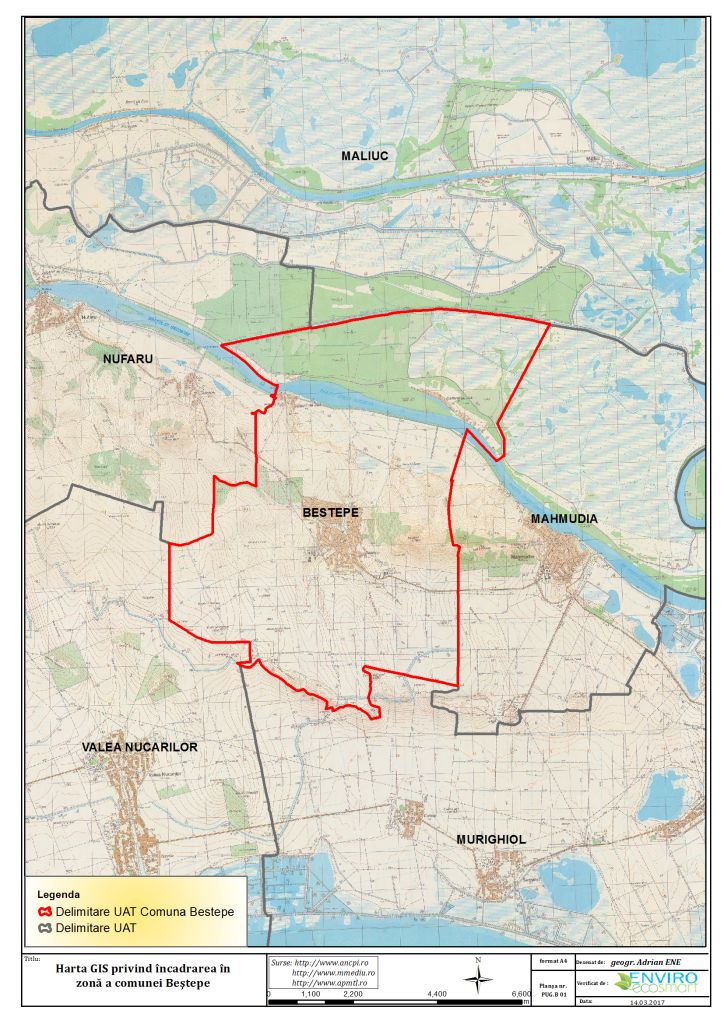 2.4. Modificări fizice ce decurg în urma implementării PUG BeștepeModificările fizice ce decurg din implementarea planului prin pregătirea amplasamentului (sistematizarea pe verticală a terenului) și organizarea de șantier, excavarea solului sunt reprezentate de decopertarea solului în vederea realizării condițiilor ce vor sta la baza implementării obiectivelor analizate în prezentul plan, pământul excavat va fi ulterior refolosit în lucrări de sistematizarea pe verticală a terenului amenajarea spațiului verde, etc. Totodată în interiorul perimetrului se vor realiza/moderniza drumuri de acces, drumuri ce vor face legătura cu planul propus.În cadrul organizării de șantier și în lucrările aferente implementării obiectivelor analizate, vor fi angrenați un număr semnificativ de lucrători. Nu se poate determina durata de construcție a planului, aceasta este strict influențată de absorbția de investiții atât la nivel local cât și la nivel național.Solul va fi afectat doar pe perioada de construcție a planului, în măsura în care acesta poate fi influențat negativ de către lucrările organizării de șantier, însă aceste potențiale efecte negative vor fi diminuate și ulterior îmbunătățite prin efectele benefice generate de implementarea PUG. Organizarea de șantier este redusă ca suprafață, fără a afecta zonele limitrofe; lucrările de construcție presupun un interval de timp redus la maxim 24 luni, în funcție de fiecare obiectiv ce urmează a se implementa.Limita intravilanului propus cuprinde, atât suprafețele de teren destinate construcțiilor și amenajărilor, cât și suprafețele necesare dezvoltării pe perioadă determinată. Introducerea de noi suprafețe a fost determinată de măsurile de dezvoltare ale strategiei locale. Bilanțul teritorial al suprafețelor cuprinse în intravilanul propus are la bază bilanțul teritorial al intravilanului existent, corelat cu mutațiile de suprafețe între zonele funcționale sau majorat cu suprafețele nou introduse în intravilan. Modificări fizice în etapa de exploatare-funcționare: În general, în această etapă are loc refacerea naturală a terenurilor ocupate temporar (organizarea de șantier, săpături fundații etc.), precum și o urbanizare a terenurilor agricole acolo unde se dorește a se realiza noi amenajări urbanistice. Planul Urbanistic General va asigura un cadru unitar privind posibilitățile de dezvoltare în context local și regional, urmărind asigurarea dezvoltării durabile pe termen lung a zonei. Reglementările configurativ-spațiale privind dezvoltarea în teritoriu sunt corelate cu aspecte economice și sociale, precum și cu aspecte ce vizează protecția mediului. Lipsa acestui document ar putea avea ca efect: direcții antagonice de acțiune datorită lipsei unei viziuni unitare;nevalorificarea unor zone cu potențial balnear, la justa sa valoare;mediul social și economic, ar suferi cel mai mult, prin lipsa implementării obiectivelor din PUG.Lipsa/neimplementarea PUG poate duce la pierderea unei oportunități importante de considerare a aspectelor de mediu în politica urbanistică locală. Un aspect important ce trebuie subliniat este acela că elaborarea și promovarea PUG al comunei Beștepe creează cadrul adecvat de dezbatere și consultare publică asupra opțiunilor privind dezvoltarea zonei. 2.5. Resurse naturale necesare implementării PUG BeștepeImplementarea obiectivelor specifice PUG Beștepe va presupune utilizarea unor resurse naturale (preluare de apă, resurse regenerabile, resurse neregenerabile etc.) în funcție de natura fiecărui tip de activitate specifică în parte. În această etapă de analiză, resursele naturale necesare implementării obiectivelor nu pot fi estimate, obiectivele nefiind detaliate la nivel de proiectare, dar cunoscând natura obiectivelor, putem enumera unele dintre resursele posibil a fi utilizate în cazul implementării PUG detaliate ca resurse naturale specifice construcțiilor: nisip, agregate minerale, soluri, apă, piatră concasată, lemn etc. În cadru PUG sunt propuse și obiective / măsuri/ proiecte care au ca scop protejarea resurselor naturale, inclusiv a resurselor din cadrul ariilor naturale protejate de interes comunitar, precum și măsuri de stabilire a zonelor de siguranța și de prevenirea și diminuarea expunerii la riscuri naturale și antropice.2.6. Resursele naturale ce vor fi exploatate din cadrul ariilor naturale protejate de interes comunitar pentru a fi utilizate la implementarea PUG BeștepeÎn ceea ce privește resursele naturale care vor fi utilizate pentru implementarea obiectivelor PUG, din cadrul ariilor naturale protejate incluse în rețeaua ecologică Natura 2000, principale resurse sunt reprezentate de suprafețele de sol, care vor fi ocupate temporar în cadrul activităților de amenajare și construcție (de ex.: ocuparea terenului prin amenajarea organizării de șantier, a depozitelor pentru materialele de lucru și utilaje etc.) sau definitiv ca urmare a construcției unor elemente de infrastructură nouă (edificii, obiective energetice etc.) și de apă în ceea ce privește descărcarea efluenților rezultați de epurarea apelor uzate. Este recomandabil ca organizările de șantier, gropile de împrumut, depozitele de materiale, construcții, amplasarea de utilaje și echipamente etc., să se realizeze acolo unde este posibil în afara siturilor Natura 2000 sau numai pe terenuri ce nu reprezintă habitate naturale de interes comunitar, zone de cuibărire, odihnă și hrană pentru speciile de interes comunitar, în scopul reducerii la minim a impactului asupra obiectivelor de conservare specifice ariilor naturale protejate.2.7. Emisii și deșeuri generate de implementarea PUG și modalitatea de eliminare a acestoraTipurile de activități specifice implementării obiectivelor PUG vizează o gamă variată (prezentate în secțiunea 2. 2) și vor consta atât în investiții ce presupun efectuarea unor lucrări de construcție/modernizare, în urma cărora vor exista diverse emisii și deșeuri generate în apă, aer, pe sol (ex. reabilitarea și modernizarea DJ 222C, DJ 229K, DC 9 și DC 12, amenajarea drumurilor comunale etc.), cât și investiții cu rol benefic asupra mediului natural, cu impact supra sănătății umane și a calității ambientale (ex. extinderea suprafețelor spatiilor verzi; tipuri de investiții/ proiecte ce vizează alimentarea cu apă și sisteme de canalizare; tipuri de investiții ce vizează gestionarea deșeurilor etc.).Informații cantitative privind sursele generatoare de emisii și deșeuri specifice vor fi detaliate ulterior, la nivelul fiecărui tip de proiect în parte necesar pentru realizarea obiectivelor PUG propuse, evaluarea impactului fiind mai cuprinzătoare în cadrul procedurii de acord de mediu.2.7.1. EmisiiPrincipalele tipuri de emisii care ar putea fi generate ca urmare a implementării obiectivelor propuse prin PUG Beștepe, sunt următoarele:Emisii atmosferice;Execuția lucrărilor specifice realizării obiectivelor PUG pot constitui sursă de emisie a poluanților atmosferici specifice organizărilor de șantier/ lucrărilor de construcție (emisii de pulberi) iar pe de altă parte pot constitui surse de emisie a poluanților specifici arderii combustibililor (produse petroliere distilate) atât în motoarele utilajelor necesare efectuării acestor lucrări, cât și ale mijloacelor de transport ce utilizează infrastructura rutieră existentă.Amenajarea terenului necesar dezvoltării obiectivelor propuse prin PUG al comunei Beștepe implică o serie de operații diferite, fiecare având propriile durate și potențial de generare a emisiilor. Sursele principale de poluare a aerului, specifice execuției lucrărilor pot fi grupate după cum urmează:Activitatea utilajelor/echipamentelor implicate în activitățile de construcție/modernizare: gaze de ardere (oxizi de azot (NOx), compuși organici volatili nonmetanici (COVnm), metan (CH4), oxizi de carbon (CO, CO2), amoniac (NH3), particule cu metale grele (Cd, Cu, Cr, Ni, Se, Zn), hidrocarburi aromatice policiclice (HAP), dioxid de sulf (SO2) și pulberi) provenite din funcționarea motoarelor autovehiculelor și utilajelor;pulberi sedimentabile (praf) din activitatea amenajare/construcție/modernizare obiective de infrastructură;Perioada de operare/exploatareÎn perioada de operare/exploatare, obiectivele analizate în prezentul PUG vor contribui la reducerea emisiilor generate (ex. modernizarea infrastructurii rutiere va diminua emisiile de pulberi), aceste obiective nu vor constitui surse semnificative de poluare a atmosferei.Emisii în corpurile de apă;Sursa principală a emisiilor în corpurile de apă de suprafață și subterane din zona comunei Beștepe este reprezentată de apele uzate neepurate sau epurate necorespunzător din zonele locuite ale comunei, iar principalele deficiențe ale sistemului de colectare și epurare a apelor uzate este reprezentată de lipsa infrastructurii edilitare de apă și canalizare la nivelul localităților comunei Beștepe.Obiectivele PUG cuprind intervenții spațiale menite să reducă până la eliminare sursele actuale de poluare a apelor și să îmbunătățească condițiile de existență a comunității locale prin îmbunătățirea calității resurselor de apă și gestionarea corectă a apelor uzate menajere la nivelul întregii comune prin:definitivarea rețelelor de alimentare cu apă și extinderea sistemului de distribuție a apei potabile; crearea unor rezerve suficiente de apă, permanentă și de calitate, la nivelul cererii; instituirea „zonelor de protecție sanitară” conform Ordinului nr. 119/2014 pentru aprobarea normelor de igienă și sănătate publică privind mediul de viață al populației.conectarea localităților componente la sistemele de colectare și epurare a apelor uzate menajere; Emisii pe sol. Conform analizei la nivelul comunei Beștepe, principalele tipuri de surse generatoare de emisii în sol sunt: aplicarea îngrășămintelor fără a ține cont de natura solurilor (în special prin acumularea nitraților); aplicarea produselor pentru protecția plantelor (fitosanitare); situația precară a amenajărilor de îmbunătățiri funciare/ agricole; procesele naturale care determină zone critice ale terenurilor sub aspectul deteriorării solurilor (alunecări de teren, viituri); poluările accidentale.Obiectivele PUG vizează o serie de acțiuni ce contribuie la reducerea impactului asupra solului, aparținând următoarelor sectoare de dezvoltare: managementul riscurilor naturale și antropice; infrastructura apă și canalizare, gestionare deșeuri.O serie de măsuri specifice obiectivelor PUG contribuie la reducerea impactului asupra solului și implicit și factorilor de mediu asociați (apa, aer, patrimoniu natural, sănătatea populației) prin:Gestiunea corespunzătoare a deșeurilor: micșorarea cantității de deșeuri eliminate prin colectarea selectivă în vederea valorificării; crearea structurilor necesare colectării selective a deșeurilor și a spațiilor pentru colectare și depozitare; interzicerea depozitării deșeurilor în locuri neautorizate; se va asigura informarea locuitorilor prin mijloace adecvate asupra sistemului de gestionare a deșeurilor din cadrul comunei; se vor respecta prevederile planului regional și ale planului județean de gestiune a deșeurilor; respectarea reglementările de neutralizare a deșeurilor de origine animală, actualizată prin O.G.14/2010 și Legea 73/2006, impune incinerarea deșeurilor animaliere, consiliile locale fiind responsabile de neutralizarea celor provenite din gospodăriile crescătorilor individuali de animale sau a celor găsite moarte pe teritoriul unității administrative teritoriale respective, pentru care nu se poate identifica proprietarul. Ameliorarea zonelor afectate de fenomene naturale: reducerea potențialului de eroziune a solurilor pe perioade îndelungate prin renaturarea zonelor îndiguite; stabilirea, pe baza unor studii, a măsurilor necesare reducerii alunecărilor de teren. Arii naturale protejate:  se vor respecta prevederile OUG 57/2007 privind regimul ariilor naturale protejate, conservarea habitatelor naturale, a florei și faunei sălbatice conservarea obiectivelor naturale specifice ariilor naturale protejate;2.7.2. DeșeuriCa urmare a implementării PUG Beștepe, ar putea fi generate deșeuri rezultate ca urmare a implementării, în special, a tipurilor de intervenții/ activități ce presupun realizarea unor obiective de infrastructură (aferente obiectivelor PUG menționate în secțiunea 2.2).În scopul gestionării corecte a deșeurilor rezultate pe teritoriul comunei Beștepe, planul urbanistic general prevede o serie de tipuri de proiecte în sectorul gestionării deșeurilor ce vor conduce la îmbunătățirea situației actuale de gestionare a deșeurilor, și anume:colectarea selectivă duală a deșeurilor menajere și deșeurilor reciclabile la sursă;amenajarea unor punct corespunzătoare de colectare a deșeurilor gestiunea deșeurilor biodegradabile din gospodăriile din mediul rural pentru procesarea la sursa prin compostare;educație publică privind managementul deșeurilor.Prin îndeplinirea acestor obiective, pentru comuna Beștepe, se preconizează: îmbunătățirea semnificativă a ratei de colectare, prin furnizarea de servicii de colectare și transportare eficiente; sporirea procesului de separare a deșeurilor valorificabile la sursă; scăderea volumului de deșeuri eliminate prin depozitare, prin promovarea reciclării acestora.2.8. Cerințe legate de utilizarea terenului, necesare pentru implementarea PUGPlanul urbanistic general vizează implementarea unor proiecte/ măsuri propuse a se desfășura la nivelul întregului teritoriu al comunei Beștepe, acestea având rolul de a aborda, gestiona și soluționa problemele identificate la nivelul mai multor sectoare de activitate.Teritoriul intravilan propus, precum și bilanțul zonelor funcționale propuse prin Plan urbanistic general și regulament local de urbanism comuna Beștepe, județul Tulcea sunt următoarele: Teritoriul administrativ al comunei Beștepe, are o suprafață totală de 6927,65 ha, intravilanul existent ocupând 393,43 ha, iar diferența de 6534,18 ha o reprezintă extravilanul comunei. Comuna Beștepe are în componență intravilanului 17 trupuri, dintre care 4 trupuri principale aferente localităților Beștepe, Băltenii de Sus, Băltenii de Jos și 13 trupuri izolate. În ceea ce privește suprafața teritoriului intravilan, aceasta se va mărit de la 393,46 la 424,39 ha, ceea ce reprezintă o creștere de cca 12 %. Numărul trupurilor de intravilan va scădea de la 17 la 9.Extinderea intravilanului comunei este propus a se face cu moderație, ținând cont pe de o parte de tendința naturală de expansiune spațială și de apariția unor noi zone funcționale determinante și de dezvoltarea unor noi necesități la scara comunei, iar pe de altă parte de posibila creștere a numărului de locuitori și de utilizatori regionali ai rețelelor de servicii publice. Aceste considerente au impus reconversia funcțională sau completarea funcțiunilor existente cu unele noi, generatoare de creștere economică, bazate pe resursele și bogățiile naturale ale comunei.Utilizarea terenului în zona studiată conform Corine Land Cover 2013 este prezentată în figura de mai jos.Figura nr. 3 – Utilizarea terenurilor în zona studiată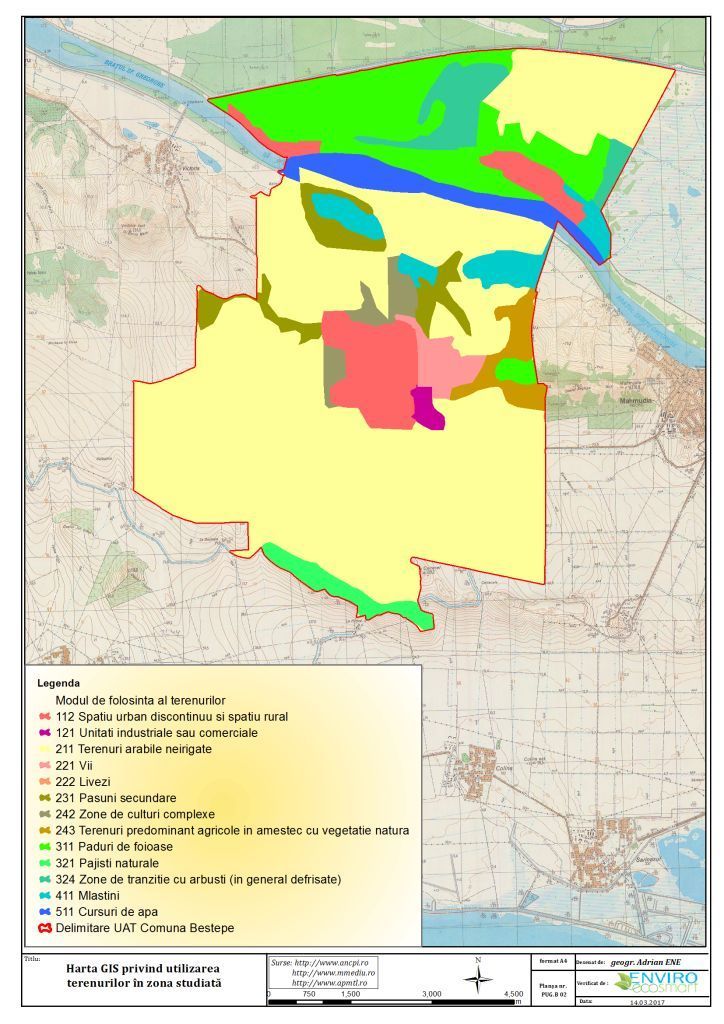 2.9. Servicii suplimentare solicitate de implementarea PUGAvând în vedere obiectivele propuse prin prezentul PUG, la această etapă este nerealistă și dificilă estimarea serviciilor suplimentare solicitate de implementarea tuturor obiectivelor PUG. Aceste servicii suplimentare de tipul: dezafectare/ reamplasare a unor conducte, obiective, linii de înaltă tensiune, mijloacele de construcție necesare, construcția/ dezvoltarea unor facilități conexe, ocuparea suplimentară a unor suprafețe de teren mai mari decât cele necesare obiectivelor propuse ar putea apărea în cadrul acelor tipuri de intervenții/proiecte specifice de reabilitare/modernizare infrastructură rutieră, realizarea lucrărilor la rețelele de apă și canalizare, unde ar putea fi necesară dezafectarea unor construcții existente.Analizând locațiile de implementare a obiectivelor propuse prin PUG nu vor fi necesare servicii suplimentare care să presupună proiecte de dezafectare/reamplasare de conducte, linii de înaltă tensiune și alte mijloace de construcție necesare în implementarea planului propus, care pot afecta integritatea ariilor naturale de interes comunitar, de protecție specială avifaunistică sau de interes național, existente pe teritoriul administrativ al comunei Beștepe.În situația apariției unor astfel de servicii condiționate de reamplasarea unor obiective, extinderea suprafețelor alocate, etc, considerăm că acest aspect ar trebui analizat la nivel de tip de intervenție/ proiect, de la caz la caz, în cadrul procedurii de Aprobare de Dezvoltare/ Acord de Mediu.2.10. Durata construcției, funcționării, dezafectării proiectului și eșalonarea perioadei de implementare a planuluiPentru a putea fi atinse obiectivele PUG, prin soluții implementabile pentru disfuncționalitățile identificate la nivelul comunei Beștepe, orizontul propus pentru implementarea PUG este de 10 ani.Unele obiective pot avea caracter permanent iar altele se pot modifica în timp în funcție de dezvoltările economice și edilitare viitoare ale comunei Beștepe. Implementarea obiectivelor se va face în perioada propusă în funcție de posibilitățile financiare ale localității și de durata accesării fondurilor necesare.2.11. Activități care vor fi generate ca rezultat al implementării PUGPlanul Propus Plan urbanistic general și regulament local de urbanism comuna Beștepe, județul Tulcea, este un plan de amenajare teritorială ce se află în etapa de avizare a schimbării funcțiunii terenurilor aferente modificărilor de intravilan, sau a schimbării funcțiunilor terenurilor din intravilanul existent.Activitățile ce vor fi generate de implementarea planului propus rezultă din reglementările urbanistice propuse în plan.  În cadrul Planului Urbanistic General s-au stabilit suprafețele de teren care, alături de cele existente vor forma noul intravilan. În perioada de timp, pentru care se fac propuneri în cadrul unui Plan Urbanistic General se poate aprecia că economia comunei se va dezvolta valorificând condițiile favorabile existente și potențialul natural al zonei. Activități industriale – nu vor avea o pondere semnificativă în dezvoltarea economică a comunei, aceasta rămânând la stadiul de mică industrie, nepoluantă. Depozitare și construcții - se vor moderniza și vor avea o creștere economică funcție de gradul lor de participare la viitoarea dezvoltare a comunei (construcții de locuințe, dotări, institiții, turism, echipare edilitară, etc). Agricultura – se preconizează o dezvoltare a agriculturii prin exploatarea diversificată a teritoriului agricol, inclusiv a activităților ce prezintă interes turistic și pescuit sportiv. Dezvoltarea activităților turistice și de agrement – valorificarea potențialului zonei Deltei Dunării, a biodiversității locale și a siturilor NATURA 2000 existente la nivelul zonei analizate, etc. Dezvoltarea activităților din această ramură, este prioritară atât pentru comuna Beștepe, cât și pentru județul Tulcea și nu numai, și va avea un aport semnificativ la dezvoltarea economică a acestuia. Alte activități - prestări servicii - dezvoltarea prestărilor de servicii pentru populație și pentru viitoarea dezvoltare în domeniul turistic. În măsura în care vor apărea investitori sau fonduri pentru demararea unor proiecte importante din punct de vedere economic, turistic și nu numai, pe teritoriul administrativ sunt destule posibilități de amplasare a unor noi obiective. Transporturile și circulația, reprezintă o funcție urbană generalizată și în consecință trebuie să țină cont de aspecte variate: comportament individual și social, evoluția preferințelor privind locuirea, utilizarea timpului liber, natura distracțiilor, etc. Aceste aspecte au consecințe directe asupra mobilității, a circulației rutiere și transporturilor. În ceea ce privește zonele verzi și zonele de protecție atât în jurul ariilor naturale protejate, cât și a gospodăriilor comunale, au rolul de a proteja atât mediul înconjurător, cât și delimitarea clară a unor obiective de utilitate publică, respectând reglementările în vigoare și nu în ultimul rând protecția populației din zonă.2.12. Caracteristicile PP existente, propuse sau aprobate, ce pot genera impact cumulativ cu PUG Beștepe care este în procedură de evaluare și care poate afecta ariile naturale protejate de interes comunitarObiectivele principale PUG a căror activități specifice identificate în zona de amplasare a planului care generează un impact cumulativ în special asupra biodiversității locale sunt legate de: OBIECTIVUL 1 - Introducere în intravilan a suprafeței de aproximativ 30,9307 ha OBIECTIVUL 2 - Reabilitarea și extinderea sistemului de alimentare cu apaOBIECTIVUL 3 – Realizarea sistemului de canalizare cu stație de epurare OBIECTIVUL 4 - Modernizarea și extinderea rețelelor de electricitate și iluminat stradalOBIECTIVUL 5 - Modernizare, reabilitarea și extinderea drumurilor și străzilorOBIECTIVUL 6 - Amenajare spatii verzi și agrement OBIECTIVUL 7 – Amenajări hidrotehnice necesare împotriva inundațiilor și eroziunilor. Regularizarea și sistematizarea torenților și a râpelorLimitele evaluării în ceea ce privește impactul cumulativ al proiectelor existente, aflate în execuție sau propuse au fost stabilite pe baza unor factori determinați de:natura proiectelor aflate în vecinătatea obiectivelor ce fac obiectul prezentului PUG;dimensiunea economica și spațială a proiectelor ce fac obiectul evaluării impactului cumulativ;distanța față de zone protejate (arii naturale protejate) și zone locuite.Scara de timp pentru evaluarea impactului cumulativScara la care se face evaluarea PUG comuna Beștepe este una locală. Analiza obiectivelor și a măsurilor propuse nu a dus la identificarea unor situații de afectare semnificativă a componentelor de mediu (evaluare detaliată mai jos). Facem însă precizarea că pentru fiecare dintre proiectele care vizează investiții în activități cu impact potențial asupra mediului (în înțelesul dat de Ordinul 863/2002) se vor realiza studii de evaluare a impactului asupra mediului. Numai aceste evaluări vor fi în măsură să identifice, la o scară spațio-temporală adecvată și pentru proiecte concrete, caracteristicile de mediu ce pot fi afectate semnificativ.În urma identificării planurilor și proiectelor ce pot produce un impact cumulativ, s-au stabilit și principalele căi posibile de cumulare a impactului acestea prognozându-se asupra:biodiversității locale;asupra factorilor de mediu apa, aer, sol;mediului social economic.3.	INFORMAȚII PRIVIND ARIILE NATURALE PROTEJATE DE INTERES COMUNITAR AFECTATE DE IMPLEMENTAREA PUGPe teritoriul zonei de studiu a comunei Beștepe, se regăsesc următoarele tipuri de arii naturale protejate, cu regim diferențiat de protecție, conservare și utilizare:De interes comunitar (situri Natura 2000): pe zona UAT Beștepe se suprapun parțial: ROSCI0065 Delta Dunării (41,43%), ROSPA0031 Delta Dunării și Complexu Razim-Sinoe (37,04%) și ROSPA0009 Beștepe-Mahmudia(12,18%). Figura nr. 4 – Arii naturale protejate în zona comunei Beștepe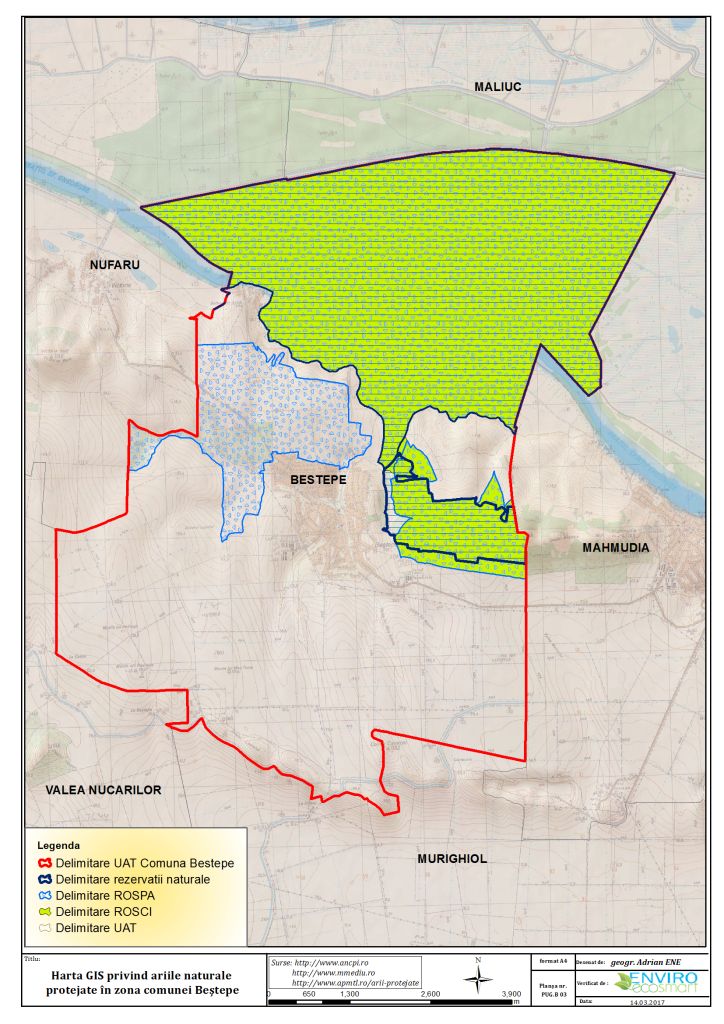 De interes național: 2 rezervații naturale: Rezervația Naturală Biosfera Deltei Dunării și Rezervația Naturală Dealurile Beștepe având o suprafață totală de 415 ha din care 216,13 ha se suprapune cu teritoriul administrativ al comunei Beștepe.Siturile Natura 2000 și rezervațiile naturale care se suprapun, parțial, pe zona de studiu – PUG Beștepe aşa cum se poate observa din figura anterioară.3.1. Informații generale privind rețeaua Natura 2000 în comuna BeștepeRelația planului propus cu situl de importanță comunitară ROSCI 0065 Delta Dunării La nivelul comunei Beștepe aria naturala de importanță comunitară ROSCI 0065 Delta Dunării – 41,43% procent din UAT este situat în interiorul ariei naturale protejate. Din totalul de 453.645 ha, situl se suprapune în proporție de aproximativ 0,58% cu teritoriul administrativ al comunei. Relația planului propus cu aria de protecție specială avifaunistică ROSPA0031 Delta Dunării și Complexu Razim-Sinoe37,04% din suprafața comunei Beștepe se află în aria de protecție specială avifaunistică ROSPA 0031, instituită conform Hotărârii Guvernului nr. 1284/2007 privind declararea ariilor de protecție specială avifaunistică ca parte integrantă a rețelei ecologice europene Natura 2000, având o suprafață totală de 508.302 ha. Relația planului propus cu aria de protecție specială avifaunistică și ROSPA0009 Beștepe-Mahmudia12,18% din suprafața comunei Beștepe se află în aria de protecție specială avifaunistică ROSPA 0031, instituită conform Hotărârii Guvernului nr. 1284/2007 privind declararea ariilor de protecție specială avifaunistică ca parte integrantă a rețelei ecologice europene Natura 2000, având o suprafață totală de 3654 ha, ceea ce reprezintă 21,05% din procent arie protejată inclusă în UAT. Obiectivele prevăzute în prezentul PUG nu vor afecta structura sitului de protecție specială avifaunistică ROSPA 0009, deoarece implementarea obiectivelor propuse se vor desfășura în afara zonei protejate.Relația planului propus cu Rezervația Naturală Delta DunăriiÎn ceea ce privește teritoriul Rezervației Naturale Delta Dunării, delimitat conform legii, are o suprafață totală de circa 580.000 de hectare și este amplasat în sud-estul României, cuprinzând Delta Dunării propriu-zisă, Complexul lacustru Razim-Sinoie, Dunărea maritimă până la Cotul Pisicii inclusiv zona inundabilă Somova-Parcheș, lacul Sărături-Murighiol și zona marină cuprinsă între litoral și izobata de 20 mPoziția geografică a Rezervației este definită de următoarele coordonate geografice: 28°10’50” (Cotul Pisicii) și 29°42’45” (Sulina) longitudine estică; 45°27’ (brațul Chilia, km 43) și 44°20’40” (Capul Midia) latitudine nordică. Din suprafața totală a Rezervației, mai mult de jumătate (312.440 ha) o reprezintă ecosistemele naturale acvatice și terestre incluse în lista zonelor cu valoare de patrimoniu universal (Convenția Patrimoniului Natural Universal UNESCO) precum și cele destinate reconstrucției ecologice, zone care constituie domeniul public de interes național. Teritoriul Rezervației este amplasat pe teritoriile administrative a 3 județe: Tulcea (87,73%), Constanța (12,23%) și Galați (0,14%).Obiectivul principal al planului este reprezentat de modificarea intravilanului existent. Prin PUG comuna Beștepe se propune o creștere a intravilanului existent de la 393,46 ha la 424,39 ha, ceea ce reprezintă o creștere de cca 12,00%. Numărul trupurilor de intravilan va scădea de la 17 la 9.În ceea ce privește obiectivele cu privire la alimentarea cu apă, rețeaua de canalizare, modernizarea iluminatului public, acestea se vor desfășura doar în intravilanul stabilit, neafectând habitatele de interes conservativ din cadrul rezervației. În ceea ce privește modernizarea drumurilor, se vor reabilita și moderniza drumurile actuale.Relația planului propus cu Rezervația naturală Dealurile BeștepeRezervația Naturală IV 59. Dealurile Beștepe - 415 ha, este situată în partea de nord-est a județului, la limita Rezervației Naturale Delta Dunării, pe zona colinară denumită Dealurile Beștepe, parte componentă a unității geografice Dealurile Tulcei. Rezervația constituie una din rarele arii protejate, cel puțin din nordul Dobrogei, în care sunt întâlnite pajiști stepice atât pe substrat calcaros cât și silicios, ceea ce sporește numărul total de specii de plante. Specii precum Goniolimon collinum, Herniaria hirsuta, Ephedra distachya sunt întâlnite doar în alte câteva rezervații din județul Tulcea. Alte specii precum Reseda phyteuma, Symphytum tauricum, Rosa elliptica sunt conservate în arii protejate doar aici, în cadrul nordului dobrogean.Încadrată în categoria IV IUCN, rezervația a fost declarată pentru protecția și conservarea de habitate și specii de importanță comunitară și națională. Dintre acestea sunt incluse în anexele Ordonanța de Urgență a Guvernului numărul 57/2007 aprobată cu modificări și completări prin Legea numărul 49/2011, cu modificările și completările ulterioare, următoarele specii: 18 specii de păsări, o specie de mamifer și 6 specii de reptile.Obiectivele prevăzute în prezentul PUG nu vor afecta structura rezervației naturale Dealurile Beștepe, deoarece implementarea obiectivelor propuse se vor desfășura în afara zonei protejate.3.2. Date despre prezența, localizarea, populația și ecologia speciilor și/sau habitatelor de interes comunitar prezente pe suprafața și în imediata vecinătate a PUG, menționate în formularul standard al ariilor naturale protejate de interes comunitarDate relevante privind prezența, localizarea, populația și ecologia speciilor și habitatelor de importanță comunitară, au fost culese din literatura de specialitate, fiind realizate cercetări cu privire la istoricul studiilor realizate de-a lungul timpului, pentru fiecare habitat natural și grup taxonomic din cadrul ariilor naturale protejate de interes comunitar, din zona PUG analizată. Suprafețele habitatelor precum și prezența speciilor de interes comunitar sunt menționate în Formularele Standard Natura 2000 (actualizate conform Deciziei 2011/484/UE privind formularul tip pentru siturile NATURA 2000 și publicate pe site-ul MMAP în data de 26 februarie 2016), și anume informații relevante cu privire la distribuția, habitatul, ecologia, biologia și principalele amenințări prezente la adresa acestora.Acestea sunt prezentate în continuare, în cadrul secțiunilor următoare, pentru fiecare habitat și grup taxonomic analizat fiind realizate și hărțile arealelor de prezența (grid de referința 10 km x 10 km) conform Raportărilor naționale realizate conform art. 17 din Directiva Habitate și art. 12 din Directiva Păsări. Figura nr. 5 – Arealul de distribuție a habitatelor de interes comunitar la nivelul UAT Beștepe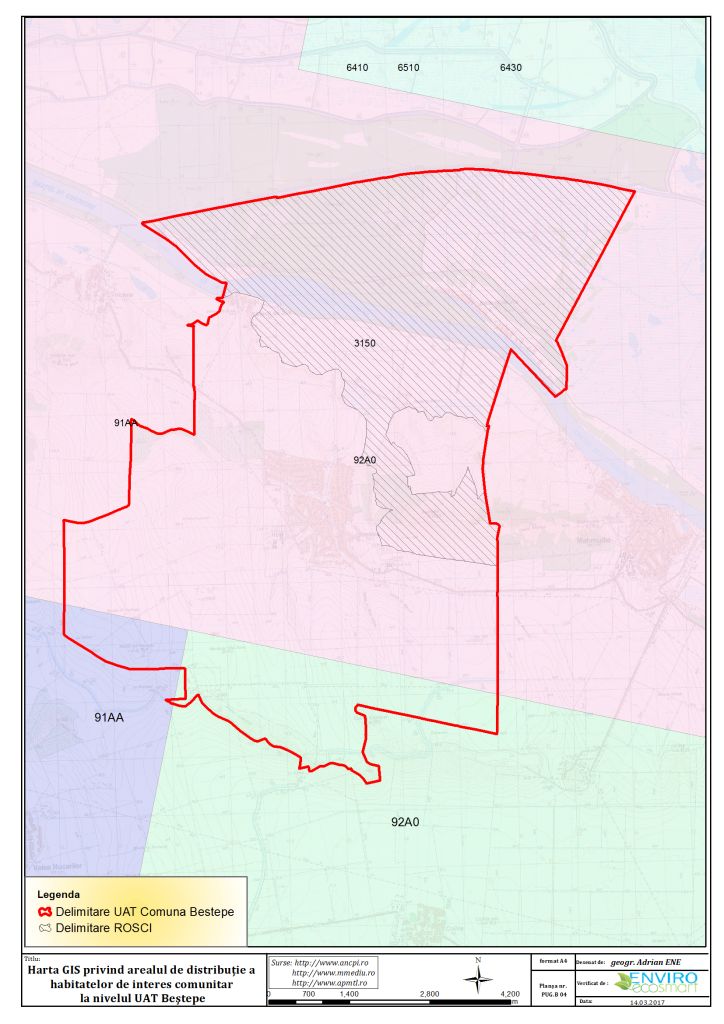 ROSCI 0065 Delta DunăriiSitul de importanță comunitară ROSCI 0065, a fost declarat arie naturală protejată în densitatea ridicată de exemplare la multe specii, care în zilele noastre sunt rare sau lipsesc din alte regiuni ale continentului, cu toate că, datorită unor influențe antropice din ultimele decenii (poluarea apelor, transformarea unor suprafețe naturale în terenuri silvice, piscicole și agricole etc.), n-a produs o diminuare până la dispariție a unor specii de plante și animale. Delta Dunării, în comparație cu alte delte ale Europei și chiar ale Terrei, a păstrat o biodiversitate mai ridicată, respectiv, un număr mare de specii dintr-o mare diversitate de unități sistematice, începând de la plantele inferioare (unicelulare) și până la cele superioare (cormofite), de la animalele unicelulare (protozoare) și până la vertebratele cele mai evoluate (mamifere). Dar, mai mult decât atât, Delta Dunării frapează încă prin densitatea ridicată de exemplare la multe specii, care în zilele noastre sunt rare sau lipsesc din alte regiuni ale continentului, cu toate că, datorită unor influențe antropice din ultimele decenii (poluarea apelor, transformarea unor suprafețe naturale în terenuri silvice, piscicole și agricole etc.), n-a produs o diminuare până la dispariție a unor specii de plante și animale. Numărul speciilor ce trăiesc pe acest teritoriu este cu siguranță mai mare decât cel cunoscut în prezent, întrucât inventarele întreprinse în trecut și după înființarea RBDD nu au cuprins toate zonele, nici sub aspect sistematic și nici teritorial. Până acum au fost inventariate 1 642 specii de plante și 3 768 specii de animale, dintre care circa 1 530 specii de insecte, 70 specii de melci, 190 specii de pești, 16 specii de reptile, 8 specii de broaște, 325 specii de păsări și 34 specii de mamifere. Amintim dintre plante – endemitele Centaurea pontica și Centaurea jankae, orhideele (Orchis elegans, Platantera bifolia, Anacamptis pyramidalis), liana grecească (Periploca graeca), volbura de nisip (Convolvulus persicus), dintre insecte fluturii iris (Apatura metis, Rhiparioides metelkana, Catocala elocata, Arctia villica, Thersamonia dispar), dintre coleoptere - nasicornul (Oryctes nasicornis), mantodeul Empusa fasciata și ortopterul Saga pedo. Dintre amfibieni, brotăcelul (Hyla arborea) este deosebit de numeros aici. Păsările sunt bine reprezentate, unele protejate (pelican comun și pelican creț, lebăda cucuiată, egreta mare și egreta mică, stârcul galben, stârcul lopătar, avozeta, piciorongul, rața cu perucă, gâsca cu gât roșu și multe altele). Majoritatea sunt cuibăritoare în zonă. Comparativ cu flora regiunii continentale limitrofe (Dobrogea), care cuprinde peste 1 900 specii de cormofite (reprezentând peste 50 % din flora întregii țări), flora Deltei Dunării și a Complexului lagunar Razim – Sinoie este mai săracă (779 specii), cuprinzând în majoritatea lor taxoni cu areal larg: elemente eurasiatice – cca 30 %; continental-eurasiatice – cca 15 %; cosmopolite – cca 10 %). Majoritatea speciilor sunt hidrofile (acvatice), higrofile (palustre), psamofile (adaptate la zone nisipoase) și halofile (de sărătură). Comparând numărul de specii din diferite familii de angiosperme observate în Delta Dunării, se constată că numărul speciilor semnalate de literatura de specialitate (total 995 specii) este mai mare decât cel al taxonilor observați în perioada 1991 – 1996 (total 729 specii). Trebuie ținut cont, însă, atât de faptul că în lista floristică de cca 150 specii sunt citate după literatura veche de peste o jumătate de secol. Dintre acești taxoni neregăsiți pe teritoriul deltei fac parte specii de pajiști umede, de pădure sau din vecinătatea pădurii (Orchis morio, Orchis coriophora, Liparis loeselii, Gentiana cruciata etc.) sau specii palustre (Calla palustris, Caldesia parnassifolia, Viola palustris, Menyanthes trifoliata etc.)Situl de interes comunitar ROSCI0065 se regăsește pe două regiuni biogeografice și anume: regiunea pontică (50,24%) respectiv stepică (49,76%). Coordonatele geografice ale sitului ROSCI0065 sunt: longitudine 29.0150277, latitudine 45.0024166Tabel nr. 13 Tipuri de habitate prezente în sit și evaluarea sitului în ceea ce le priveșteTabel nr. 14 Specii prevăzute la articolul 4 din Directiva 2009/147/CE, specii enumerate în anexa II la Directiva 92/43/CEE și evaluarea sitului în ceea ce le priveșteTabel nr. 15 Alte specii importante de floră și faunăTabel nr. 16 Caracteristici generale ale situluiTabel nr 17 Relațiile sitului cu alte arii protejateÎn ceea ce privește planul de management al sitului ROSCI 0065, acesta nu există însă există un plan în lucru.ROSPA0031 Delta Dunării și Complexul Razim-SinoeSuprafața totala a sitului de protecție avifaunistică este de 508302 ha fiind situat la o altitudine maxima de 137 m, iar ca regionare geografica aceasta este poziționata în zona stepică (55,22), respectiv pontică (44.78%), fiind delimitata de următoarele coordonate: latitudine – 29.0017111 și longitudine 45.0032138. Alte caracteristici ale situluiDelta Dunării reprezintă teritoriul cuprins între prima bifurcație a Dunării (Ceatalul Chiliei), mărginit la est de litoralul Mării Negre, la nord de brațul Chilia și la sud de complexul lacustru Razim Sinoie. Delta Dunării propriu-zisă este cea mai mare componentă a sitului și are o suprafață totală de circa 4.178 kmp, din care cea mai mare parte se găsește pe teritoriul României, adică 3.510 kmp, reprezentând circa 82%, restul fiind situată pe partea stângă a brațului Chilia, inclusiv delta secundară a acestuia, în Ucraina. Ținând cont de geneză, hipsometrie, relațiile hidrice dintre brațele Dunării și zonele interioare, diferențierile climatice și variația peisagistică, în Delta Dunării se pot distinge două mari sectoare - delta fluviatilă și delta fluvio-maritimă. Delta fluvială reprezintă partea cea mai veche din spațiul deltaic, ce s-a format într-un fost golf al Dunării. Principala sa caracteristică e suprafața relativ mare a grindurilor fluviale, în timp ce ariile depresionare sunt mai mici și cu multe lacuri (deasemenea de mici dimensiuni), aflate într-un grad înaintat de colmatare. Delta fluvio-maritimă se desfășoară între aliniamentul grindurilor maritime Letea - Caraorman - Crasnicol în vest și țărmul mării în est. Ea cuprinde, pe lângă grindurile maritime Letea, Caraorman și Sărăturile un important complex lacustru (Roșu - Puiu) și suferă modificări importante la contactul cu Marea Neagră. La sud de Delta propriu-zisă se desfășoară până la capul Midia, Complexul Lagunar Razim-Sinoie. Cea mai mare parte a complexului o constituie zona depresionară (vechiul golf Halmyris) ocupată inițial de apele mării și care a fost compartimentată ulterior, prin formare de cordoane și grinduri. În ultimele decenii complexul a suferit foarte mari modificări datorită acțiunii umane, fiind transformat în rezervor de apă dulce pentru alimentarea sistemelor de irigații amenajate în jurul complexului. La vest de Tulcea, între cursul Dunării și limita platoului continental până la Cotul Pisicii se desfășoară zona predeltaică ce cuprinde zonele umede naturale și seminaturale și zonele agricole. Clima Deltei Dunării se încadrează în climatul temperat-continental cu influențe pontice. Regimul termic (temperatura aerului) are valori moderate cu o ușoară creștere de la vest spre est. Cantitatea mare de căldură este dată de durata medie anuală de strălucire a soarelui care este de cca. 2.300-2.500 ore, iar radiația solară globală însumează anual 125- 135 kcal/cm2, fiind printre cele mai mari din țară.Clase de habitat prezente în sit: Tabel nr. 18 Caracteristici generale ale sitului			 Total acoperire  99.93Tabel nr. 19 Specii prevăzute la articolul 4 din Directiva 2009/147/CE, specii enumerate în anexa II la Directiva 92/43/CEE și evaluarea sitului în ceea ce le priveșteTabel nr. 20 Cele mai importante impacte și activități cu efect mare asupra situluiTabel nr. 21 Cele mai importante impacte și activități cu efect mediu/mic asupra situluiÎn ceea ce privește planul de management al sitului ROSCI 0065, acesta nu există, însă există un plan în lucru.ROSPA 0009 Beștepe - MahmudiaAria de protecție specială avifaunistică ROSPA 0009 Beștepe – Mahmudia a fost instituită prin Hotărârea Guvernului nr. 1284/2007, privind declararea ariilor de protecție specială avifaunistică ca parte integrantă a rețelei ecologice europene NATURA 2000 în România, modificată și completată prin Hotărârea Guvernului nr. 971/2011.Suprafața totală a sitului de protecție avifaunistică este de 3654 ha, iar ca regionare geografică aceasta este poziționată în totalitate în zona stepică, fiind delimitată de următoarele coordonate geografice: latitudine – 28.0085222 și longitudine 45.0020166. Tabel nr. 22 Specii prevăzute la articolul 4 din Directiva 2009/147/CE, specii enumerate în anexa II la Directiva 92/43/CEE și evaluarea sitului în ceea ce le priveșteTabel nr. 23 Caracteristici generale ale sitului             Total acoperire 99.99Alte caracteristici ale sitului Zonă colinară la limita Rezervației Naturale Delta Dunării, parte componentă a unității geografice Dealurile Tulcei, Dealurile Beștepe fiind o rezervație peisagistică, reprezentativă pentru vegetația de stepă și silvostepă. Calitate și importanță Acest sit gazduieste efective importante ale unor specii de pasari protejate. Conform datelor avem urmatoarele categorii: a) numar de specii din anexa 1 a Directivei Pasari: 29 b) numar de alte specii migratoare, listate în anexele Conventiei asupra speciilor migratoare (Bonn): 30 c) numar de specii periclitate la nivel global: 7 Situl este important pentru populatiile cuibaritoare ale speciilor urmatoare: Burhinus oedicnemus Caprimulgus europaeus Calandrella brachydactyla Oenanthe pleschanka Situl este important în perioada de migratie pentru speciile de rapitoare. (situl este bottle-neck pentru rapitoare) Situl este important pentru iernat pentru urmatoarele specii: Branta ruficollis Circus cyaneus Managementul sitului - organismul responsabil pentru managementul sitului este APM Tulcea. Planuri de management al sitului - există plan de management și se aplică. Rezervația naturală Dealurile BeștepeÎncadrată în categoria IV IUCN, rezervația a fost declarată pentru protecția și conservarea de habitate și specii de importanță comunitară și națională. Dintre acestea sunt incluse în anexele OUG 57/2007 următoarele specii: 18 specii de păsări, o specie de mamifer și 6 specii de reptile. Speciile de păsări de interes comunitar sunt: Circus aeruginosus,Circaetus gallicus, Circus cyaneus, Coracias garrulus, Dendrocopos syriacus, Dendrocopos medius, Ficedula parva, Lanius collurio, Lanius minor, și Anthus campestris. Speciile de păsări de interes național care necesită o protecție strictă cuprinse în Anexa 4B a OUG57/2007 sunt: Falco tinnunculus, Upupa epops, Merops apiaster, Miliaria calandra, Oriolus oriolus, Carduelis carduelis, Carduelis chloris. Speciile de păsări de interes comunitar cuprinse în anexa 5C a OUG 57/2007 sunt: Alauda arvensis. Speciile de mamifere de interes comunitar cuprinse în anexa 3 a OUG 57/2007 sunt: Citellus citellus (Spermophilus citellus). Speciile de reptile de interes comunitar cuprinse în anexa 3 a OUG 57/2007 sunt: Testudo graeca. Speciile de reptile de interes comunitar care necesită o protecție strictă cuprinse în anexa 4A a OUG57/2007 sunt: Ablepharus kitaibelii, Podarcis taurica, Lacerta trilineata, Lacerta viridis, Eryx jaculus.Descrierea funcțiilor ecologice ale speciilor habitatelor de interes comunitar reprezentative pentru zona analizata (zona PUG) și statutul de conservare a acestora în raport cu ariile naturale protejateSpecii de floră identificate în perimetrul PUG – zona studiatăStudiile asupra structurii vegetației în zona PUG a comunei Beștepe au presupus parcurgerea a trei etape: pregătitoare, analitică și sintetică, etape care vor fi prezentate în detaliu în cele ce urmează.In etapa pregătitoare s-au realizat imagini de ansamblu asupra terenului ce urmează să fie studiat și pentru organizarea lucrului efectiv. Astfel pentru studiile pe teren s-au desfășurat următoarele activități:alegerea și delimitarea terenului, pentru aceasta s-au utilizat hărți topografice la o scară cât mai detaliată (scară mare: 1:5000 – 1:50 000, scară medie 1:100 000 – 1: 200000) și cât mai recente posibil. Alături de acestea au fost utilizate și aerofotogramele respectiv imaginile satelitare;consultarea literaturii științifice privind cadrul fizico-geografic al zonei și studiile botanice din regiune și din zonele învecinate;reactualizarea cunoștințelor privind metodologia de lucru având în vedere particularitățile tipurilor de vegetație posibile din zona respectivă și caracterele unor specii ce ar putea fi întâlnite acolo.Studiul vegetației din zona PUG a presupus utilizarea metodelor de cercetare a vegetației prin relevee fitosociologice în urma cărora a rezultat un inventar floristic (listă de specii) și o distribuție a habitatelor din aria naturală protejată ROSCI 0065 din zona PUG studiată precum și a rezervației naturale Dealurile Beștepe.Inventarul floristic (Specii de flora) caracteristice habitatelor identificate în zona PUGCovorul vegetal al zonei studiate prezintă o certă valoare conservativă de interes internațional, având în vedere că unele asociații se încadrează în habitate de interes comunitar, codificate după cum urmează: 92A0 Vegetație forestieră ponto-sarmatică cu stejar pufos– habitat ce se regăsește în partea de N a satului de-a lungul brațului Sfântul Gheorghe; 3270 Râuri cu maluri namoloase cu vegetație de Chenopodion rubri și Bidention, habitat ce se regăsește la limita administrtiva dintre UAT Beștepe și Maliuc;3150 Lacuri eutrofe naturale cu vegetație tip Magnopotamion sau Hydrocharition– acest habitat se regăsește în partea de SV a satului Băltenii de Sus. În zona rezervației naturale Dealurile Beștepe au fost identificate urmatoarele tipuri de habitate: 62C0* - Stepe ponto-sarmatice; 91AA Vegetație forestieră ponto-sarmatică cu stejar pufos; 40C0* Tufărișuri de foioase ponto-sarmatice.Tabel nr. 24 – Habitate de interes comunitar prezente în UAT BeștepeAvând în vedere că obiectivul principal al PUG constă în modificarea și retrasarea intravilanului existent aferent comunei Beștepe, s-a realizat o evaluare a habitatelor din zonele ce urmează a fi introduse în intravilan, pentru fiecare sat component, astfel:Sat Beștepe - intravilanul actual al satului are o suprafață de aproximativ 284,66 ha, el urmând a fi retrasat și mărit cu 13,19 ha, astfel suprafață intravianului propus va avea aproximativ 297,85 ha.În ceea ce privește satul Beștepe, se remarcă creșterea suprafețelor aferente zonelor funcționale, precum: locuire permanentă sau sezonieră, case de vacanță și funcțiuni complementare, unități industriale și depozite, funcțiuni mixte de tip central, instituții ți servicii publice, căi de comunicație rutieră, spații verzi, sport, agrement, protecție și construcții tehnico-edilitare, respectiv scăderi în cazul zonelor funcționale de tipul: unitati agro-zootehnice, terenuri libere și terenuri neproductive/mlaștini, terenuri acoperite temporar de ape.Figura nr. 6 Delimitarea intravilanului existent și propus sat Beștepe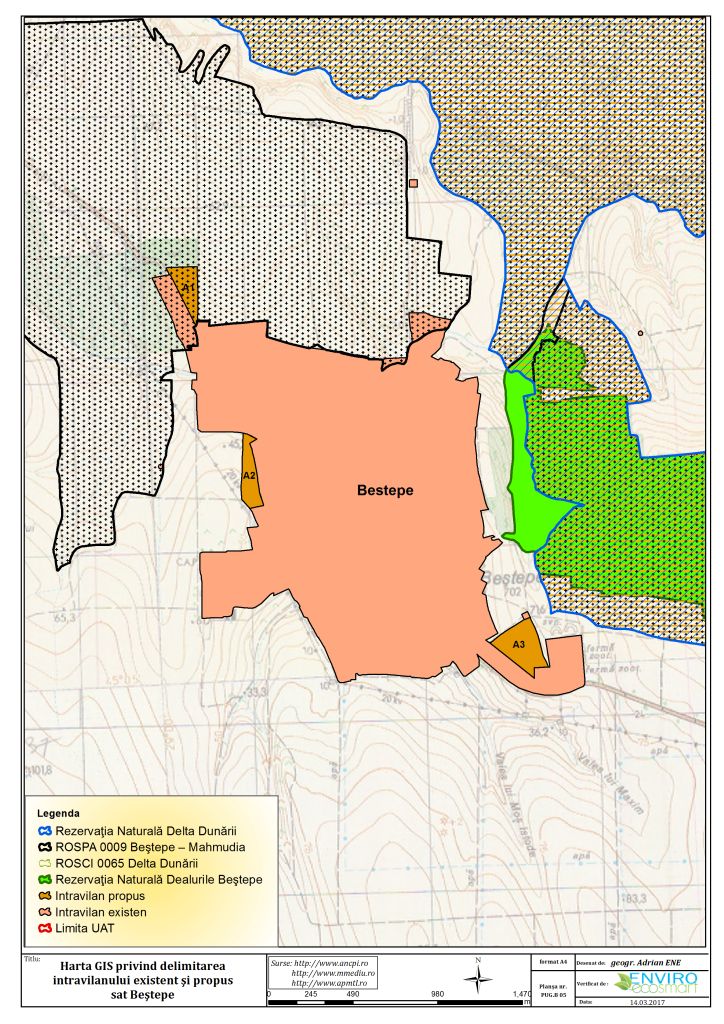 În satul Beștepe sunt propuse 3 zone a se introduce în intravilan. Prima zonă (A1 – 3,21 ha) este situată în partea de NV a satului, în lungul DJ222C, cea de-a doua zonă (A2 – 3,40 ha) propusă a se introduce în intravilan, este localizată în partea de vest a satului, iar cea de-a treia zonă propusă a se introduce în intravila (A3 – 5,68 ha), este situată în partea de sud a satului Beștepe. Din cele trei zone propuse, doar zona A1 se suprapune cu situl NATURA 2000 ROSPA 0009 Beștepe – Mahmudia.După retrasarea noului intravilan, cea mai mare suprafață propusă se află în partea de sud a satului Beștepe (zona 3). Destinația terenurilor popuse a se introduce în intravilan este de teren arabil, ce se caracterizează prin prezența terenurilor agricole intens cultivate. Habitatul semnalat este R8704 Comunități antropice cu Polygonum aviculare, Lolium perenne, Sclerochloa dura și Plantago major. Specii identificate în cadrul habitatului, Lolium perenne; Lepidium ruderale; Matricaria perforata; Chamomilla recutita; Hordeum murinum; Malva pusilla; Centaurea calcitrapa; Eragrostis minor; Amaranthus crispus; Euclidium syriacum; Poa annua; Polygonum aviculare; Sagina procumbens; Bryum argenteum; Syntrichia ruralis; Taraxacum officinale; Cynodon dactylon, habitat ce are o valoare conservativă redusă. Sat Băltenii de Sus - intravilanul actual al satului are o suprafață de aproximativ 34,97 ha, el urmând a fi retrasat și mărit cu 12,35 ha, astfel suprafață intravianului propus va avea aproximativ 47,32 ha. În cazul satului Băltenii de Sus, planul propune creșteri ale suprafețelor zonelor funcționale, și anume: locuire permanenta sau sezoniera, case de vacanta și funcțiuni complementare, funcțiuni mixte de tip central, instituții și servicii publice, zona aferentă căilor de comunicație navală, căi de comunicație rutieră, spații verzi, sport, agrement, protecție, construcții tehnico-edilitare și cimitire. Se remarcă de asemenea, și scăderi ale suprafețelor aferente zonelor funcționale, precum: terenuri libere și terenuri neproductive/mlaștini, terenuri acoperite temporar de ape.Figura nr. 7 Delimitarea intravilanului existent și propus sat Băltenii de Sus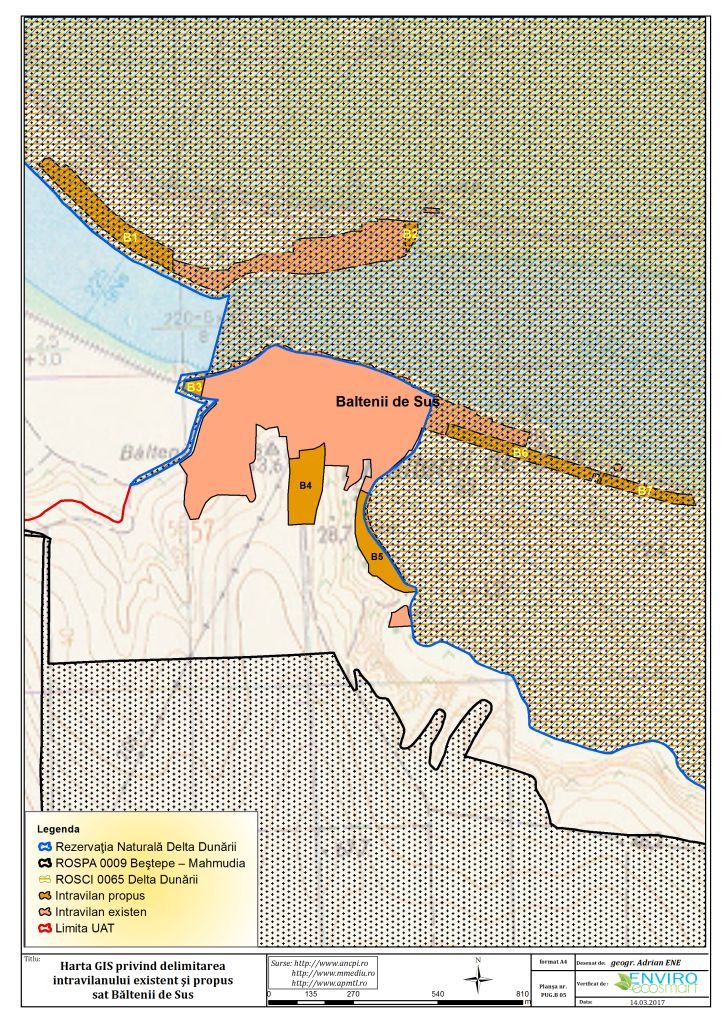 În satul Băltenii de Sus, sunt propuse a se introduce în intravilan 7 zone. Zona B1 (3,01 ha) se regăsește în partea de vest a trupului T3 aferent satului Băltenii de Sus, întinzându-se de-a lungul brațului Sfântul Gheorge, pe brațul drept al acestuia. Zona B2 (0,22 ha), este situată în partea de est a trupului T3 aferent satului Băltenii de Sus. Din punct de vedere al folosinței terenului, cele două zone sunt încadrate ca teren arabil. Zonele B3 (0,21 ha), B5 (2,00 ha) B6 (1,9 ha), B7 (1,00 ha), zone ce fac parte din trupul T2 aferent satului Băltenii de Sus, sunt caracterizate printr-o antropizare accentuată, destinația acestor zone sunt de teren arabil. Zona B4 (2,4 ha), zona ce se regăsește în partea de sud a satului Băltenii de Sus se caracterizează printr-o pajiște seminaturală intens pășunată. În ceea ce privește habitatul semnalat, acesta este R1514 Comunități vest - pontice cu Trifolium fragiferum, Cynodon dactylon și Ranunculus sardous, fiind definit de asociația Trifolio fragifero – Cynodontetum.Majoritatea plantelor componente sunt plante subhalofile sau suportant halofile dintre care mai reprezentative sunt Cynodon dactylon și Trifolium fragiferum, specii ce definesc și asociația semnalată. Alte specii semnalte: Taraxacum bessarabicum, Polygonum aviculare, Trifolium arvense, Plantago major, Teucrium scordium, Xanthium italicum, Rumex crispus, Agrostis stolonifera.Pe terenurile agricole, precum și în lungul drumurilor de exploatare din zonă, s-a semnalat prezența habitatul R8704 Comunități antropice cu Polygonum aviculare, Lolium perenne, Sclerochloa dura și Plantago major – habitate întâlnite în toata zona intravilanului, specifice marginilor de drumuri comunale, drumuri de acces tarlale și zone unde s-au depozitat gunoi e grajd, zone antropice.Specii identificate în cadrul habitatului, Lolium perenne; Lepidium ruderale; Matricaria perforata; Chamomilla recutita; Hordeum murinum; Malva pusilla; Centaurea calcitrapa; Eragrostis minor; Amaranthus crispus; Euclidium syriacum; Poa annua; Polygonum aviculare; Sagina procumbens; Bryum argenteum; Syntrichia ruralis; Taraxacum officinale; Cynodon dactylon.De menționat este faptul că din cele 7 zone propuse a se introduce în intravilan doar zona B4 este situată în afara siturilor NATUA 2000, pe când trupurile B1, B2, B3, B5, B6 și B7 se suprapun atât cu ROSCI 0065 Delta Dunării, respectiv cu rezervația naturală Delta Dunării, cât și cu situl ROSPA 0031 Delta Dunării și Complexul Razim-Sinoe.Sat Băltenii de Jos – intravilanul actual al satului are o suprafață de aproximativ 71,70 ha, el urmând a fi retrasat și mărit cu 6,30 ha (78,01 ha propuși).Extinderea intravilanului este reprezentată de creșterea suprafețelor zonelor funcționale, precum: locuire permanentă sau sezonieră, case de vacanță și funcțiuni complementare, instituții și servicii publice, zonă aferentă căilor de comunicație navală, căi de comunicație rutieră, spații verzi, sport, agrement, protecție. Se observă de asemenea, și scăderi ale suprafețelor aferente zonelor funcționale, și anume: funcțiuni mixte de tip central, terenuri libere, terenuri forestiere și terenuri neproductive/mlaștini, terenuri acoperite temporar de ape.Pentru satul Băltenii de Jos, sunt propuse a se introduce în intravilan două zone. Zona C1 (5,6 ha), se regăsește în partea de N a satului, zonă ce se caracterizează prin prezența terenurilor arabile. În urma vizitei pe amplasament, în zona analizată a fost semnalat cu precădere prezența habitatul R8704 Comunități antropice cu Polygonum aviculare, Lolium perenne, Sclerochloa dura și Plantago major – habitate întâlnite în toata zona intravilanului, specifice marginilor de drumuri comunale, drumuri de acces tarlale și zone unde s-au depozitat gunoi e grajd, zone antropice. Toate aceste zone au un specific agricol, impactul antropic asupra acestora fac ca zonele mai sus menționate să fie lipsite de habitate ori specii de interes comunitar. Ce-a de-a doua zonă (C2 – 2,3 ha), se regăsește în partea de sud – est al satului Băltenii de Jos, zonă ce se caracterizează printr-o pajiște seminaturală intens pășunată. În ceea ce privește habitatul semnalat, acesta este R1514 Comunități vest - pontice cu Trifolium fragiferum, Cynodon dactylon și Ranunculus sardous, fiind definit de asociația Trifolio fragifero – Cynodontetum.De menționat este faptul că cele 2 zone propuse a se introduce în intravilan, se suprapun atât cu situl ROSCI 0065 Delta Dunării, respectiv cu rezervația naturală Delta Dunării, cât și cu situl ROSPA 0031 Delta Dunării și complexul Razim-Sinoe.Figura nr. 8 Delimitarea intravilanului existent și propus sat Băltenii de Jos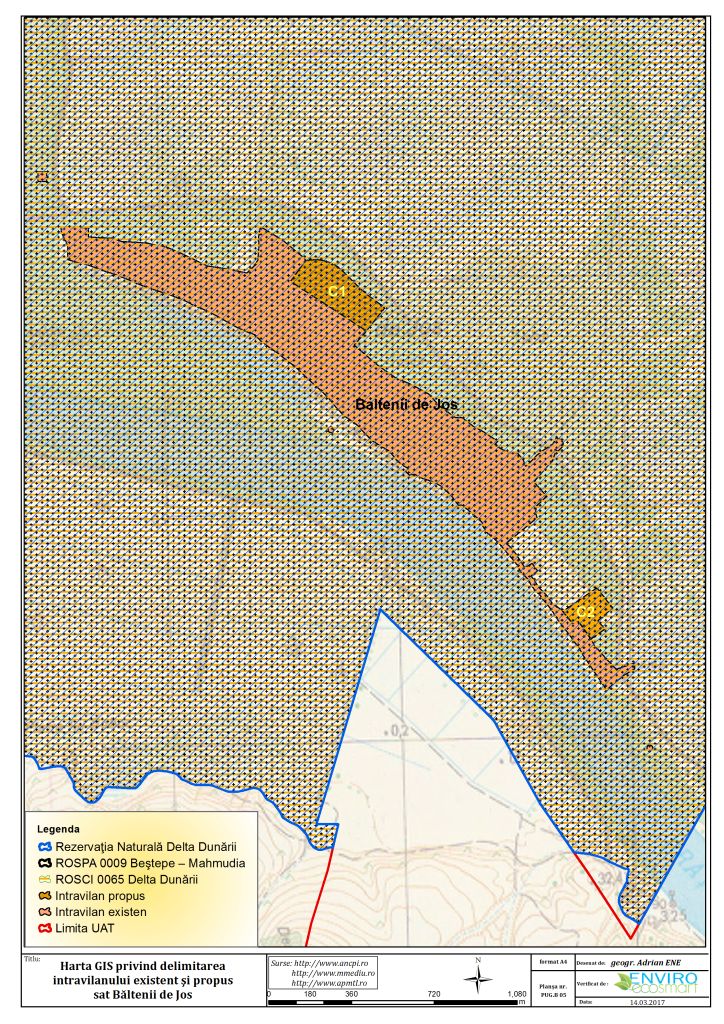 În ceea ce privește obiectivele O2 Reabilitarea și extinderea sistemului de alimentare cu apa, O4 Modernizarea și extinderea retelelor de electricitate și iluminat stradal, O5 Modernizare, reabilitarea și extinderea drumurilor și strazilor, O6 Amenajare spatii verzi și agrement, O7 Amenajari hidrotehnice necesare impotriva inundațiilor și eroziunilor. Regularizarea șsi sistematizarea torentilor și a râpelor, acestea se vor implementa în interiorul intravilanului propus, se vor implementa în afara habitatelor de interes comunitar, fără a afecta fără a afecta integritatea acestora. În ceea ce privește situl NATURA 2000 ROSPA 0031 Delta Dunării și Complexu Razim-Sinoe, respectiv ROSPA 0009 Beștepe – Mahmudia, nu vor fi afectate habitate specifice de hrănire, cuibărire sau odihnă pentru speciile de păsări specifice siturilor Natura 2000, practic suprafața habitatelor specifice ariilor naturale protejate/rezervațiilor naturale nu se vor restrânge.În ceea ce privește obiectivul O3 Realizarea sistemului de canalizare cu stație de epurare, sunt propuse a se implanta 2 stații de epurare, stații ce vor deservi satele Băltenii de Sus și Băltenii de Jos, fiind localizate în partea de est a acestora, ocupând aproximativ 0,10 ha fiecare.Coordonatele STEREO 70 ale suprafețelor propuse a se introduce în intravilan, se regăsesc în ANEXA nr. 1 la prezentul studiu.Date privind structura și dinamica populațiilor de specii faunistice afectate prin implementarea PUGSpecii de fauna identificate în perimetrul PUG – zona studiatăFauna terestrăÎn perimetrul destinat implementării planului analizat s-a identificat o biodiversitate animală (fauna de nevertebrate și vertebrate) specifică arealului, datorită ruderalizării habitatului, a gradului sporit de antropizare ca urmare a activităților umane (suprapășunat, activități piscicole, lucrări agricole, etc). În urma observațiilor efectuate fauna semnalată este reprezentata majoritar de nevertebrate, vertebrate (reptile, amfibieni) fiind slab reprezentate, în timp ce mamiferele au o răspândire în afara zonelor de interes – obiective PUG. NevertebrateDintre nevertebrate cele mai multe specii sunt din grupa insectelor. În funcție de tipul de hrană fauna de nevertebrate ocupă fie zona hipo sau epigee, fie diferite părți vegetale aeriene ale plantelor ierboase sau subarboricole. La nivelul solului sunt întâlnite specii de colembole, miriapode, acarieni, aranee, coleoptere și nu numai.Părțile vegetale ale plantelor reprezintă suportul și hrana pentru diferitele specii de gasteropode și insecte adulte sau aflate în stare larvară: coleopterele și lepidopterele. În tabelul de mai jos, sunt evidențiate speciile de nevertebrate identificate și starea lor de conservare.Tabel nr. 25 Specii de nevertebrate identificateVertebratele prezente în zona destinată implementării PUG sunt puțin numeroase atât ca număr de specii cât și ca număr de indivizi, ele făcând parte din rândul consumatorilor de ordin superior.Vertebratele semnalate aparțin următoarelor grupe sistematice:Amfibienii – reprezentați de specii comune de Bufo bufo, Rana ridibunda, Rana esculenta, Rana dalmatina și Bombina bombina.Reptilele sunt slab reprezentate prin specii de șerpi de apă dulce (Natrix natrix, Natrix tessellata), țestoasa de apă (Emys orbicularis), triton dobrogean (Triturus dobrogicus) gușterul (Lacerta viridis), șopârla de câmp (Lacerta agilis).Gradul de conservare la nivel european cât și național, speciile de amfibieni și reptile prezente în cadrul UAT Beștepe sunt evidențiate în tabelul de mai jos: Tabel nr 26 Specii de amfibieni și reptile identificateLegenda/Descriere:*-specie menționață în Planul de management al ROSPA0009 Beștepe-Mahmudia și al Rezervației Naturale Dealurile BeștepeSV – specie vulnerabilă, SAA – specie aproape amenințată;Statut IUCN Red List: LC - Least Concern;Cartea Roșie a vertebratelor din România: -;OUG 57/2007 - privind regimul ariilor naturale protejate, conservarea habitatelor naturale, a florei și faunei sălbatice: - Anexa 3 – specii de plante și de animale a căror conservare necesită desemnarea ariilor speciale de conservare și a ariilor de protecție specială avifaunistică, Anexa 4A – specii de interes comunitar - specii de animale și de plante care necesită o protecție strictă, Anexa 5A - specii de interes comunitar - specii de plante și de animale de interes comunitar, cu excepția speciilor de păsări, a căror prelevare din natură și exploatare fac obiectul măsurilor de management;Directiva habitate - Directiva Consiliului 92/43/CEE – Anexa 4 - specii de animale și plante de interes comunitar care necesita o protecție strictă, Anexa 5 – specii de plante și animale de interes comunitar a căror prelevare din natură și exploatare sunt susceptibile de a face obiectul măsurilor de management.Mamifere: - fauna de mamifere prezentă în zonă este caracteristică pentru mediul în care se practică o agricultură și un pășunat intensiv.Cel mai mare număr este reprezentat de rozătoare, cum ar fi Microtus arvalis (șoarecele berc) și Apodemus agrarius (șoarecele de câmp). În zonă au mai fost observate specii aparținând ordinului Carnivora, identificată prin specia Vulpes vulpes (vulpea) dar și indivizi aparținând ordinului Lagomorpha identificați prin specia Lepus europaeus (iepure de câmp, șoldan), Sus scrofa (porcul mistreț), Erinaceus concolor (arici), Spermophilus citellus (popândău), Talpa europaea (cârtița), Capreolus capreolus (căprior).Tabel nr. 27 Specii de mamifere identificateTabel nr. 28 – Prezenta speciilor în cadrul ariilor naturale protejate (suprapunere UAT Beștepe) și evaluarea stării actuale de conservareDate despre prezenta, localizarea, populația și ecologia speciilor prezente pe suprafața sau în vecinătatea planului ROSPA 0031, ROSPA 0009 respectiv rezervația naturală Biosfera Deltei Dunării, Dealurile Beștepe, menționate și în formularul standard al ariei naturale protejate de interes comunitarÎn urma observațiilor din teren și a consultării literaturii de specialitate, s-a intocmit o listă de specii de păsări pentru întreaga perioadă a anului, ce cuprinde 65 specii, așa cum se poate observa în tabelul următor:Tabel 29 Număr total de specii semnalate, în cadrul UAT BeștepeSpeciile de păsări cuibăritoare, sunt specii comune, având în vedere locația dată; lista completă a speciilor de păsări clocitoare observate și menționate în literatura de specialitate, cuprinde urmatoarele specii, după cum urmează:Tabel 30 – Specii de păsări cuibăritoare observate în cadrul UAT BeștepeÎn funcție de tipul ecologic, se poate observa încă odată, că dominante sunt speciile silvicole, dată fiind prezența habitatelor silvicole în partea de nord a Unității Administrativ Teritoriale Beștepe. Urmează apoi păsările stepice (si de culturi agricole), cu un procentaj semnificativ, urmate, în cele din urmă, de speciile acvatice și de stufărișuri. Acest fapt se datorează faptului că în balta de lângă satul Băltenii de Sus se practică păstoritul, ceea ce duce la deranjul păsărilor ce în mod obișnuit cuibăresc în stufăriș. Un număr mic de specii cuibaritoare, poate fi datorat supraexploatării stufului sau incendierilor de stuf, ce pot avea loc, pentru așa-zisa regenerare a stufului. Doar patru specii de păsări răpitoare de zi au fost observate ca și specii cuibăritoare pe raza comunei Beștepe și a satelor arondate acesteia. Numărul mic se datorează totuși, impactului antropic, care și-a pus amprenta asupra grupului avifaunistic.Numărul mic de specii cuibăritoare, într-o asemenea zonă, se datorează așadar, impactului antropic, exercitat de zeci de ani. Dar, în ultimii ani, zonele rurale (așezări umane și vecinătațile acestora) se confruntă cu un impact sever, dar neluat în calcul de autorități din lipsa unui cadru legislativ coerent, și anume câinii vagabonzi, care prădează cu voracitate cuiburile păsărilor de la sol (ouă, pui). Iarna, profitând de slabiciunea păsărilor, mai ales a celor acvatice, cainii vânează (în haită) păsările pe care apoi le devorează.Prin zona Unității Administrativ Teritoriale Beștepe trece un număr mare de specii de păsări migratoare. Din acest punct de vedere, dealurile Beștepe, sunt foarte importante pentru păsările mari, cu zbor planat, precum berze, pelicani și păsări răpitoare de zi. În timpul iernii au fost observate 12 specii de păsări. Au fost luate în considerare păsări observate cu deosebire din zonei analizate (UAT Beștepe). Tabel 31 Speciile și numărul maxim de exemplare observateÎn timpul iernii au fost observate puține specii de păsări care iernează în arealul analizat, aspect datorat existenței terenurilor agricole în totalitate și lipsa habitatelor de adăpost. 3.3.	Relația obiectivelor planului cu ariile naturale protejate, descrierea funcțiilor ecologice ale speciilor și habitatelor de interes comunitar afectate (suprafața, locația, speciile caracteristice) și a relației acestora cu ariile naturale protejate de interes comunitar învecinate și distribuția acestoraExistența speciilor de flora și fauna specifice habitatelor de interes comunitar în zona studiată a planului PUG permite implementarea planului în arealul propus cu luarea unor măsuri privind protecția biodiversității locale. Realizarea proiectului nu va afecta numeric și structural nici una dintre populațiile floristice și faunistice din habitatele prioritare ale ariilor naturale din zona PUG comuna Beștepe.Din obiectivele specifice planului analizat, o parte a acestora au legătura directă cu ariile naturale protejate aflate în unitatea administrativă a comunei Beștepe și anume:OBIECTIVUL 1 - Introducere în intravilan a suprafeței de aproximativ 30,93 ha Introducerea în intravilan a unei suprafețe de de 30,93 ha, nu reprezintă un factor de risc asupra integrității ariilor naturale protejate existente pe teritoriul comunei Beștepe. De asemeni pe lângă statutul de conservare impus de ariile naturale protejate se propun și masuri suplimentare de interdicție definitivă de construcție în ariile naturale care se suprapun cu UAT Beștepe.OBIECTIVUL 2 - Reabilitarea și extinderea sistemului de alimentare cu apă. OBIECTIVUL 3 – Realizarea sistemului de canalizare cu stație de epurare Prin extinderea rețelei de alimentare cu apă și canalizare precum și epurarea apelor uzate menajere în toate localitățile comunei Beștepe se reduce presiunea creată ca urmare a surselor de poluare a resurselor de apă subterană și de suprafață și indirect asupra unor obiective de conservare specifice ariilor naturale protejate.Implementarea obiectivele PUG propuse au influență pozitivă asupra stării de conservare a ariilor naturale protejate, acestea stabilind prin regulamentul de urbanism măsuri de reglementare urbanistică. 3.4.	Date privind structura și dinamica populațiilor de specii afectate (evoluția numerică a populației în cadrul ariilor naturale protejate de interes comunitar, procentul estimativ al populației unei specii afectate de implementarea PUG, suprafața habitatului este suficient de mare pentru a asigura menținerea speciei pe termenÎn perimetrul destinat implementării planului analizat nu este identificată o biodiversitate reprezentativă și specifică ariilor naturale protejate. Biodiversitate animală (fauna de nevertebrate și vertebrate) este specifică arealelor zonelor locuite specifice influenței activităților umane (suprapășunat, activități piscicole, lucrări agricole, etc). Diversitatea speciilor de faună este redusă, fiind reprezentată majoritar de nevertebrate, vertebrate (reptile, amfibieni) cu populații reduse ce nu necesită structuri de conservare, în timp ce mamiferele, speciile de păsări au o răspândire cantonată în afara zonelor de interes – obiective PUG.	Zonele specifice de conservare reprezintă limitele siturilor Natura 2000 și a rezervațiilor naturale prezente, situate în afara obiectivelor PUG și care reprezintă delimitări convenționale, obiective PUG ce nu propun realizarea în teren a unor bariere geografice sau antropice care ar putea împiedica dinamica speciilor.3.5. Relațiile structurale și funcționale care creează și mențin integritatea ariilor naturale protejate de interes comunitarSub presiunile antropice existente (în special pășunatul excesiv) habitatele natural de interes conservativ descrise în zona de studiu mențin integritatea ariilor naturale protejate și asigura buna funcționalitate și relațiile dintre populațiile speciilor de flora și fauna. Implementarea obiectivelor PUG au rolul de a asigura în viitor reducerea presiunii antropice asupra habitatelor prioritare și naturale, contribuind astfel la menținerea suprafețelor existente și chiar la extinderea lor, mai ales în zone unde nu exista presiune antropică. Zona de studiu este alcătuită din următoarele tipuri de habitate: 92A0 Vegetație forestieră ponto-sarmatică cu stejar pufos– habitat, 3270 Râuri cu maluri namoloase cu vegetație de Chenopodion rubri și Bidention, 3150 Lacuri eutrofe naturale cu vegetație tip Magnopotamion sau Hydrocharition, 62C0* - Stepe ponto-sarmatice, 91AA Vegetație forestieră ponto-sarmatică cu stejar pufos, 40C0* Tufărișuri de foioase ponto-sarmatice, însă zona propusă a fi introdusă în intravilan este caracterizată de următoarele habitate: R8704 Comunități antropice cu Polygonum aviculare, Lolium perenne, Sclerochloa dura și Plantago major, R1514 Comunități vest - pontice cu Trifolium fragiferum, Cynodon dactylon și Ranunculus sardous, fiind definit de asociația Trifolio fragifero – CynodontetumSub presiunile antropice existente (în special pășunatul excesiv) habitatele natural de interes conservative descrise în zona de studiu mențin și asigura buna funcționalitate și relațiile dintre populațiile speciilor de floră și faună. Funcțiile habitatelor si ecologia speciilor au fost descrise în capitolele anterioare. Implementarea obiectivelor PUG au rolul de a asigura în viitor reducerea presiunii antropice asupra habitatelor prioritare și naturale, contribuind astfel la menținerea suprafețelor existente și chiar la extinderea lor, mai ales în zone unde nu există presiune antropică. Siturile de protecție specială avifaunistică ROSPA0009 și ROSPA0031 Delta Dunării și Complexul Razim-Sinoe, sunt importante în special pentru păsările care cuibăresc în zonă. Diversitatea relativ mare a habitatelor a permis și o dezvoltare puternică a faunei, fiind prezente numeroase amfibieni și reptile, mamifere și păsări. Structura habitatelor și starea de conservare favorabilă a acestora ajută la menținerea echilibrului numeric între specii, populații și grupele de faună.3.6. Obiectivele de conservare a ariei naturale protejate de interes comunitar, acolo unde au fost stabilite prin planuri de managementPentru siturile semnalate în cadrul UAT Beștepe nu sunt finalizate toate planurile de management.Administrarea ROSCI 0065 Delta Dunării și a ROSPA 0031 Delta Dunării și Complexul Razim-Sinoie este încredințată - A.R.B.D.D.- Administrația Rezervației Biosferei Delta Dunării, neexistând un plan de management ale siturilor, acesta fiind în lucru. Pentru ariile ROSPA0009 Beștepe-Mahmudia și al Rezervației Naturale Dealurile Beștepe exista un plan de management integrat, iar administrarea siturilor este asigurată de APM Tulcea. Scopul planului de management, este menținerea stării favorabile de conservare a speciilor interes național/comunitar și a habitatelor lor, specii pentru a căror conservare a fost desemnate situl ROSPA0009 Beștepe Mahmudia rezervația naturală Dealurile Beștepe în contextul dezvoltării durabile a comunităților locale de pe teritoriul sitului.Obiectivele Planului de Management sunt: a) Conservarea speciilor de interes comunitar/național și a habitatelor acestora - menținerea/creșterea nivelului populațiilor acestor specii în sit; b) Promovarea și aplicarea unor forme de vizitare și turism în concordanță cu obiectivele de conservare ale sitului; c) Îmbunătățirea atitudinii populației față de valorile naturale ale sitului, prin informare, conștientizare, implicare și educare a adulților și a tinerei generații în spiritul protecției naturii; d) Asigurarea unui management integrat eficient și adaptabil în vederea realizării obiectivelor.Au fost stabilite următoarele obiective specifice: Programul Managementul biodiversității Obiectiv specific 1: Continuarea activităților de identificare și cartare a speciilor de interes comunitar/național și a habitatelor caracteristice Obiectiv specific 2: Monitorizarea stării de conservare a speciilor interes comunitar/național Obiectiv specific 3: Aplicarea măsurilor pentru asigurarea stării de conservare favorabilă a speciilor de interes comunitar/național Programul Vizitare, turism Obiectiv specific 1: Promovarea unor forme de vizitare și turism în concordanță cu obiectivele de conservare ale sitului Programul Conștientizare și educație Obiectiv specific 1: Conștientizare și comunicare Obiectiv specific 2: Educație ecologică Programul Management și administrare Obiectiv specific 1: Echipament și infrastructură de funcționare Obiectiv specific 2: Personal, conducere, coordonare, administrare Obiectiv specific 3: Instruiri, documente strategice de planificare, rapoarte3.7. Descrierea stării actuale de conservare a ariilor naturale protejate de interes comunitar, inclusiv evoluții/ schimbări care se pot produce în viitorDescrierea stării actuale de conservare a ariilor naturale protejate de interes comunitar s-a realizat prin descrierea stării de conservare a speciilor de floră și faună de interes comunitar, precum și a habitatelor de interes comunitar, prezente în siturile Natura 2000 din UAT Beștepe, conform datelor cuprinse în Formularele Standard ale siturilor Natura 2000, date prezentate în capitolul 3.2. Starea de conservare a habitatelor de interes comunitar a fost analizată conform parametrilor descriși în Formularele Standard Natura 2000 ale situri de importanță comunitară și în Ordinul 207/ 2006 privind aprobarea conținutului Formularului Standard Natura 2000 și al manualului de completare al acestuia: reprezentativitatea, suprafața relativă, stadiul de conservare și evaluarea globală a valorii sitului din punct de vedere al conservării tipului de habitat natural respectiv. Evaluarea stării de conservare a habitatelor și speciilor de interes comunitar prezente în arealul siturilor Natura 2000 din cadrul UAT Beștepe a fost realizată în cadrul „Raportului sintetic privind starea de conservare a speciilor și habitatelor de interes comunitar din România”.Raportul României privind evaluarea stării de conservare a cuprins speciile și habitatele de interes comunitar care îndeplinesc cumulativ următoarele condiții: se găsesc în România (și/sau prezintă referințe ca fiind distribuite în România), sunt listate în anexele Directivei Habitate și Directivei Păsări, sunt cuprinse în anexele O.U.G. nr. 57/2007, aprobată prin Legea nr. 49/2011, precum și în Lista de referință din anexa 4 a O.M. nr. 2387/2011 (care modifică O.M. nr. 1964/2007).În cazul ariilor naturale protejate starea de conservare a acestora este data de totalitatea factorilor ce acționează asupra sa și asupra speciilor caracteristice și care îi poate afecta pe termen lung răspândirea, structura și funcțiile, precum și supraviețuirea speciilor caracteristice. Aceasta stare se considera „favorabilă” atunci când sunt îndeplinite condițiile:arealul natural al habitatului și suprafețele pe care le acoperă în cadrul acestui areal sunt stabile sau în creștere;habitatul are structura și funcțiile specifice necesare pentru conservarea sa pe termen lung, iar probabilitatea menținerii acestora în viitorul previzibil este mare;speciile care îi sunt caracteristice se afla într-o stare de conservare favorabila (așa cum aceasta este definita în continuare).Habitatele prioritare specifice sitului nu vor fi fragmentate având în vedere ca obiectivele planului sunt amplasate în afara habitatelor prioritare. Habitatele identificate în zona de implementare a planului urbanistic general nu sunt de interes comunitar, iar speciile de floră și faună din zona dezvoltării obiectivelor PUG nu sunt prioritare și nu sunt incluse pe Lista speciilor protejate sau pe Lista roșie a speciilor amenințate.Pentru menținerea, refacerea sau îmbunătățirea stării de conservare favorabila, se vor lua cele mai potrivite măsuri respectând însă realitățile economice, sociale și culturale specifice zonei. În urma monitorizării arealului implicat în implementarea planului propus și a habitatelor învecinate specifice ariei naturale protejata se constata o stare de conservare favorabila a speciilor de interes conservativ pe fondul factorilor ce acționează asupra integrității ariei naturale protejate și care pot influenta pe termen lung răspândirea și abundenta populațiilor speciei respective la nivel comunitar.Starea se considera „favorabila” deoarece sunt îndeplinite condițiile:datele privind dinamica populațiilor speciei indica faptul ca aceasta se menține și are șanse sa se mențină pe termen lung, ca o componenta viabila a habitatului natural;arealul natural al speciei nu se reduce și nu exista riscul sa se reducă în viitorul apropiat;exista un areal suficient de vast pentru ca populațiile speciilor caracteristice sa se mențină pe termen lung.Putem concluziona astfel ca implementarea planului nu va avea un efect direct asupra habitatelor prioritare și speciilor protejate din compoziția ariilor naturale protejate. De asemenea obiectivele prevăzute în prezentul plan nu va produce fragmentari ale habitatelor. Suprafețele efectiv afectate de implementarea planului nu reprezintă habitate de interes comunitar, au o valoare de conservare redusă și o capacitate de regenerare mare datorită prolificității speciilor și suprafeței mari de întindere. 4.	IDENTIFICAREA ȘI EVALUAREA IMPACTULUI4.1. Identificarea presiunilor și amenințărilor la nivelul siturilor Natura 2000 și rezervațiilor naturale Pentru evaluarea impactului, presiunilor și activităților specifice implementării obiectivelor PUG Beștepe, cu impact asupra siturilor Natura 2000 prezente în zona de studiu, a fost consultată baza de date de pe site-ul Agenției Europene de Mediu privind ariile naturale protejate incluse în rețeaua ecologică Natura 2000 (SCI și SPA) desemnate la nivel național, inclusiv privind componentele protejate din cadrul acestora.Amenințări, presiuni sau activități cu impact ridicat se manifestă în vecinătatea celor 3 situri Natura 2000, precum și a rezervațiilor naturale, în a căror vecinătate se manifestă activități cu impact scăzut (fertilizare și aruncare gunoi menajer/ deșeuri de la facilități recreaționale), activități cu impact mediu (zone urbanizate și prezența umană). Presiunile și amenințările sau activitățile cu impact ridicat care se manifestă în vecinătatea ariilor naturale protejate analizate din cadrul UAT Beștepe sunt generate ca urmare a prezenței: pășunatului intensiv; modificării practicilor de cultivare; utilizării substanțelor chimice în agricultură; poluării solului și deșeurile solide (excluzând evacuările); creșterii animalelor; parcuri eoliene; fenomenelor de risc natural, prezenței umane.4.2.	Identificarea impactuluiAcest capitol descrie condițiile fizice și biologice, culturale și resursele socio-economice existente în zona de impact a planului (zonele afectate) și analizează impactul direct și indirect a surselor asociate implementării planului urbanistic general. Consecințele asupra mediului în situația alternativei de neimplementare vor fi de asemeni analizate.În ceea ce privește identificarea și evaluarea impactului, se vor analiza posibilele efecte semnificative ale prezentului proiect în funcție de tipul de impact posibil a fi înregistrat ca urmare a implementării tipurilor de obiective specifice PUG Beștepe și care au potențial de a genera presiuni asupra componentele biodiversității. Formele de impact potențial identificate sunt:Alterare habitate - pierderea reversibilă a habitatelor de interes comunitar sau a suprafețelor habitatelor utilizate pentru necesitățile de hrană, odihnă și reproducere ale speciilor de interes comunitar (prin realizarea de construcții specifice O3. Dezvoltarea echipării edilitare – Stație epurare Corugea);Perturbare - perturbarea activității speciilor de interes comunitar (deranjarea animalelor în urma activităților desfășurate: prezență umană, zgomot etc.);Îmbunătățire habitate (inclusiv consolidarea managementului măsurilor de conservare ale speciilor și habitatelor de interes comunitar) – decizie cu privire la stabilirea interdicțiilor și reglementărilor urbanistice; Tipurile de impact sunt evaluate în funcție de parametrii față de care se face raportarea, și anume în funcție de:1. Scara (perioada) de timp: impact pe termen scurt (0 – 1 an), mediu (1 – 5 ani) și lung (mai mult de 5 ani);2. Aria de aplicare a planului: impact al planului și impact cumulativ al planului cu alte proiecte și planuri relevante din vecinătate;3. Efect exercitat asupra factorilor de mediu: impact direct și indirect4.1.1. Impactul actualPerimetrul destinat implementării planului urbanistic general PUG este localizat în unitatea administrativa a comunei Beștepe comuna aflata în centrul județului Tulcea. Impactul actual consta în surse de poluarea specifice activităților agricole desfășurate în zona, utilizarea drumurilor de exploatare agricola, exploatarea intensive a terenurilor agricole, activități de combatere a dăunătorilor, pășunatul excesiv, activități piscicole, circulația autovehiculelor pe drumurile existente, precum și depozitarea necontrolată a deșeurilor. De asemenea o contribuție semnificativă la poluarea factorilor de mediu o are și inexistența unui sistem centralizat de gestionare a apelor uzate menajere, a deșeurilor generate precum și inexistența unor zone de protecție asupra ariilor naturale, monumentelor istorice și arheologice etc.4.1.2. Impactul prognozat prin implementarea planului asupra factorilor de mediuFormele de impact prognozate a se produce în urma implementării proiectului analizat sunt următoarele:Impactul asupra topografiei zonei și fiziologiei a reliefului;Impactul asupra calității factorilor de mediu: apa, aer, sol, zgomot;Impactul asupra biodiversității locale;Impactul asupra mediului social și economic.Impactul asupra topografiei zonei și a fiziologiei reliefuluiPrin implementarea obiectivelor planului propus PUG Beștepe, zona propusă pentru dezvoltarea planului va fi schimbata datorită activităților specific fiecărui obiectiv. Caracterul solului nu va fi schimbat în zona de implementare a planului.Impactul direct asupra topografiei zonei și fiziologiei reliefului constă în îndepărtarea stratului de sol vegetal, impact care datorită limitării ca suprafață și perioada nu conduce la modificări ale echilibrului existent al solului și o eventuala limitare a accesului în zona. Chiar daca aceste consecințe asupra topografiei și fiziologiei reliefului sunt inevitabile, ambele sunt reversibile prin masurile luate în cadrul fiecărui obiectiv propus.Impactul rezidual Un potențial impact rezidual negativ va fi generat de creșterea efectelor produse de precipitații, viituri și mișcări de terasamente pe zonele potențial afectate.Având în vedere faptul ca modificarea topografica nu este o permanenta consecință a lucrărilor prevăzute în cadrul obiectivelor PUG, prin masurile luate se va limita efectul final asupra fiziologiei reliefului local al comunei. Impactul asupra calității factorilor de mediuImpactul asupra calității aeruluiÎn cadrul comunei Beștepe, influenta factorilor antropici asupra calității atmosferei, se manifesta frecvent, fiind generata de activitățile agricole, zootehnice și traficul auto. În restul teritoriului comunei, sursele de poluare sunt dispersate fiind identificate ferme agricole, influenta lor asupra calității atmosferei fiind redusa. La influenta antropica asupra calității aerului din județ se adaugă și efectele naturale datorate climei secetoase, vanturilor de intensitate medie și mare, fenomenului de eroziune avansata specific lanțului hercinic și solului. Majoritatea emisiilor de poluanți atmosferici rezulta din operațiile specifice activităților agricole și sunt reprezentate de pulberi fugitive și gaze de combustie rezultate ca urmare a utilizării echipamentelor, utilajelor și autovehiculelor implicate. Impactul asupra poluării aerului în faza prin implementarea obiectivelor PUG:direct negativ - emisii specifice obiectivelor ce presupun activități de construcție – realizare sistem centralizat de canalizare, extindere sistem alimentare cu apa, reabilitare drumuri comunale, etc, activități caracterizate prin emisii de pulberi și noxe care pot afecta speciile de flora și fauna a ariilor natural protejate aflate în arealul de implementare a PUG. indirect negativ – posibile efecte negative asupra sănătății umane. Aceste efecte pot fi evitate/atenuate prin: masuri operatorii elaborate în cadrul activităților specifice fiecărui obiectiv.Consecințe asupra calității solului prin implementarea planuluiImpactul fizic asupra solului se va manifesta în perioade scurte <2 ani, în special datorita obiectivelor ce presupun lucrări edilitare, reabilitări de drumuri, rețea canalizare, racordarea noilor zone introduse în intravilan la rețeaua de apă potabilă, etc. În calitatea și în structura solului vor interveni următoarele modificări inevitabile (dar recuperabile în timp): modificarea proceselor pedogenetice prin întreruperea ciclurilor de viata ale vegetației, microfaunei și mezofaunei; modificarea proprietăților fizico-mecanice ale solului: textura, starea de afanare tasarea), coeziunea și frecarea interna; modificarea proprietăților hidrofizice, de aeratie și termice a solului; Prin implementarea obiectivelor PUG în comuna Beștepe se va genera un potential impact asupra factorului de mediu sol de tip:Direct – impact fizic negativ asupra solului, incluzând modificarea echilibrului existent al solului și impactul datorat lucrărilor specifice ce caracterizează fiecare obiectiv al PUG, impact ce este reversibil în timp;Indirect – impact fizic negativ datorat eroziunii și alterării subsolului în urma implementării obiectivelor PUG. Direct pozitiv – stabilirea zonelor de construcție cu interdicție definitivă, stabilirea zonelor de protecția a ariilor natural protejate, monumente istorice, vestigii arheologice, stopare depozitării neconforme a deșeurilor, eliminarea deversării apelor uzate menajere de la populație și tratarea acestora în stația de epurare, etc. Consecințe asupra calității surselor de apăApă subterană Din punct de vedere al aspectelor hidrogeologice a zonei se poate concluziona:zona propusa pentru dezvoltarea planului analizat are caracteristici bune de infiltrație și drenaj a apelor de precipitație. acviferul freatic este prezent în medie la o adâncime de peste 1-5 metri și are o dezvoltare redusa și limitata, funcție de dezvoltarea depozitelor deluviale și este cu fluctuații pe verticală ale nivelului piezometric în funcție de nivelul precipitațiilor și de nivelul Dunării; Ape de suprafațăObiectivele prevăzute în prezentul PUG nu vor avea o influență negativă asupra corpurilor de apă de suprafață, ci una pozitivă prin eliminarea puțurilor absorbante cu o rețea de canalizare și stații de epurare a comunei.Impactul prognozat asupra calității surselor de apăObiectivele legate de implementarea planului propus nu vor presupune crearea pe plan local a unui dezechilibru în regimul apelor de suprafață și/sau subterane. Obiectivele ce propun dezvoltarea rețelei hidro-edilitare pot prognoza un impact asupra factorilor de apa astfel:Direct negativ – rezultat ca urmare a implementării obiectivelor planului ce propun lucrări de reabilitare drumuri, implementare sistem de alimentare cu apă și canalizare/tratare ape uzate etc – efecte ce sunt reversibile în timp fiind manifestate în perioade scurte <2 an;Direct pozitiv – dezvoltarea sistemului de canalizare a apelor uzate menajere din toate localitățile component comunei Beștepe cu scopul reducerii poluării directe a solului și apelor de suprafață și subterană. Un alt efect pozitiv asupra factorului de mediu apă îl constituie eliminarea depozitării deșeurilor în spații neamenajate. Managementul deșeurilor se va realiza în conformitate cu legislația de mediu în vigoare, precum și prin implementarea proiectului SMID din județul Tulcea.4.2 Impactul proiectului asupra ariilor naturale protejate și integritatii sitului Impactul generat prin implementarea planului în zona poate fi caracterizat printr-o serie de efecte potențiale:modificarea suprafețelor biotopurilor de pe amplasament;restrângerea suprafețelor habitatelor existente fără afectarea suprafeței unor habitate naturale protejate sau habitate forestiere; modificări a populațiilor de plante, dar fără afectarea unor specii de interes comunitar sau a unor specii cu regenerare dificila;Caracterizarea Planului urbanistic general din punct de vedere al impactului produs asupra ariilor naturale de importanta comunitara ROSCI 0065 și de interes conservativ ROSPA0031, ROSPA00069, precum și a rezervațiilor naturale semnalate în cadrul UAT Beștepe, prin implementare obiectivelor ce pot prognoza efecte potențiale asupra biodiversității locale:OBIECTIVUL 1 - Introducere în intravilan a suprafeței de aproximativ 30,93 ha; OBIECTIVUL 2 - Reabilitarea și extinderea sistemului de alimentare cu apă;OBIECTIVUL 3 – Realizarea sistemului de canalizare cu stație de epurare; OBIECTIVUL 4 - Modernizarea și extinderea rețelelor de electricitate și iluminat stradal;OBIECTIVUL 5 - Modernizare, reabilitarea și extinderea drumurilor și străzilor;OBIECTIVUL 6 - Amenajare spații verzi și agrement; OBIECTIVUL 7 – Amenajări hidrotehnice necesare împotriva inundațiilor și eroziunilor. Regularizarea și sistematizarea torenților și a râpelor.Având imaginea biodiversității și habitatelor prezente pe amplasamentul perimetrului destinat implementării PUG cat și în vecinătatea acestuia putem prognoza impact asupra acestora precum și recomandări în ceea ce privește conservarea și protejarea acestora.Impactul prognozat asupra speciilor de floră și faună Modificarea/reducerea spațiilor pentru adăposturi, de odihnă, hrană, creștere a speciilor de fauna sunt determinate în general prin modificarea habitatelor și se diferențiază punctual la fiecare grup de faună. Zona destinată implementării obiectivelor PUG este antropizata datorita agriculturii intensive, în special în imediata vecinătatea a satelor componente din comuna Beștepe, activităților umane, creșterii animalelor. Odată cu creșterea impactului asupra habitatelor și speciilor prezente în zonă, o reacție normală a acestora a fost de retragere către zonele mai puțin afectate din apropiere, iar alte specii, antropofile, s-au adaptat prezenței omului și a activităților pe care acesta le desfășoară, astfel ca în habitatele din zona se evidențiază prezența speciilor cu capacitate de regenerare mare și conservare redusă. Mobilitatea speciilor este un factor foarte important în stabilitatea acelor populații de floră și faună supuse presiunii antropice și impactului. Prin implementarea obiectivelor PUG nu vor fi supuse impactului speciile de floră și de faună ce ocupă în prezent habitatele existente în situl Natura 2000 ROSCI0065, respectiv rezervației naturale Biosfera Deltei Dunării, ori a rezervației naturale Dealurile Beștepe. Zonele ce urmează a fi afectate de obiectivele prevăzute în prezentul PUG, au un grad moderat de conservare nefiind semnalate specii de floră, ori habitate de interes comunitar.Evaluarea impactului produs prin implementarea PUGIndicatorii cheie pentru evaluarea nivelului impactului produs prin implementarea PUG Beștepe sunt reprezentați de numărul de specii afectate pe de o parte, și de numărul de indivizi ai populațiilor locale afectate pe de altă parte, aceștia permițând cuantificarea consecințelor negative sau pozitive așa cum au fost descrise mai sus. Alături de acești doi indicatori, gradul de ireversibilitate al efectelor asupra mediului, ajută la evaluarea finală a nivelului de impact asociat planurilor și proiectelor. Astfel, în punctele critice de control identificate ca urmare a evaluării fiecărui obiectiv în contextul implementării planului, au fost identificate efectelor acestora asupra biodiversității locale, direct sau indirect, pe termen scurt sau lung, atât singulare cât și cumulate. Astfel, funcție de poziționarea propunerilor de dezvoltare a comunei Beștepe prin noul PUG, activitățile specifice obiectivelor pot avea un impact asupra ariilor naturale de interes comunitar ROSCI 0065 și ariei naturale de protecție speciala avifaunistică ROSPA 0031 și ROSPA0009, respectiv a rezervațiilor naturale Biosfera Deltei Dunării și Dealurile Beștepe, sau pot să nu aibă absolut nicio influentă asupra acestora, după cum urmează:Tabel nr. 32 Evaluare impactConcluzii:Impactul produs de implementarea obiectivelor PUG este nesemnificativ, deoarece zona destinată planului a fost stabilita cu scopul de a nu afecta ariile natural de interes comunitar/avifaunistic și implicit populațiile de plante și animale ce se regăsesc în lista speciilor de interes comunitar. Lucrările propuse prin prezentul PUG, nu vor afecta habitatele de interes comunitar, deoarece habitatele semnalate în limitele intravilanului propus, nu sunt de interes comunitar, iar lucrările se vor desfășura fără a afecta integritatea habitatelor prioritare din vecinătate acestora. În ceea ce privește speciile de vertebrate/nevertebrate, impactul obiectivelor propuse prin prezentul PUG, asupra acestora, va fi de scurtă durată, fără a avea un efect negativ semnificativ asupra acestora.Evaluarea semnificației impactului pe baza indicatorilor cheie cuantificabili prezenți în cele ce urmează:Procentul din suprafața habitatului care va fi pierdutImplementarea obiectivelor PUG nu propune reducerea suprafeței ariei protejate ariei naturale protejate de interes comunitar ROSCI 0065, respectiv asupra celor două rezervații naturale care se suprapun cu UAT Beștepe. În ceea ce privește situl NATURA 2000 ROSPA 0031 respectiv ROSPA 0009, nu vor fi afectate habitate specifice de hrănire, cuibărire sau odihna pentru speciile de păsări specifice sitului Natura 2000, practic suprafața habitatelor specifice ariilor naturale protejate/rezervațiilor naturale nu se vor restrânge. Procentul ce va fi pierdut din suprafețele habitatelor folosite pentru necesitățile de hrană, odihnă și reproducere ale speciilor de interes comunitarPrin implementarea PUG, suprafața habitatelor caracteristice ariei naturale protejate ROSPA 0031, ROSPA 0009, ROSCI 0065 respectiv a rezervațiilor naturale, nu se va modifica, suprafețele destinate implementării planului reprezentând habitate antropice: terenuri agricole, terenuri ruderalizate, pajiște semi-naturala degradata, acestea neconstituind habitate de interes comunitar, astfel implementarea planului nu va genera un impact semnificativ asupra speciilor de interes comunitar, asupra necesităților de hrana și cuibărit ale acestora.Fragmentarea habitatelor de interes comunitar (exprimată în procente)Nu se poate considera o fragmentare a habitatelor naturale, deoarece implementarea planului propune obiective ce se vor realiza în afara habitatelor de interes conservativ, zonele destinate având o valoare nesemnificativă atât din punct de vedere floral cât și din punct de vedere speciilor de faună (se remarca prezenta în număr mare a speciilor ruderale, perene și invazive). Limitele acestuia nu va diferi cu mult față de limitele intravilanului actual. Durata sau persistența fragmentăriiNu este cazul.Durata sau persistența perturbării speciilor de interes comunitar, distanța față de aria naturală protejată de interes comunitarAvând în vedere specificul obiectivelor PUG, perturbarea speciilor de mamifere, păsări, reptile și nevertebrate se va resimți în perioada de implementare ca urmare a obiectivelor specifice propuse prin prezentul plan. Obiectivele propuse sunt în concordanta cu strategia de mediu la nivel județean și național conducând la o dezvoltare durabilă a comunei Beștepe. Planul de Urbanism General al comunei Beștepe își propune o strategie de dezvoltare pe o durata de 10 ani, durata fiecărui obiectiv de implementare făcând obiectul strategiei locale de dezvoltare. În ceea ce privește suprapunerea UAT Beștepe cu siturile Natura 2000 aceasta se suprapune parțial cu ROSCI 0065, ROSPA 0009, ROSPA 0031 respectiv rezervația naturala Biosfera Deltei Dunării și Dealurile Beștepe. Schimbări în densitatea populațiilor (nr. de indivizi/suprafață)Implementarea obiectivelor planului analizat, nu va produce schimbări asupra habitatelor și speciilor de interes conservativ pentru care au fost desemnate cele 3 arii naturale protejate, respectiv cele două rezervații naturale. Habitatele naturale de interes comunitar identificate în zona administrativa a comunei Beștepe nu se vor restrânge ca suprafața fapt ce asigura inegritatea ariei naturale protejate. Lucrările propuse se vor desfășura în afara habitatelor de interes conservativ, fără a afecta integritatea acestora.Scara de timp pentru înlocuirea speciilor/habitatelor afectate de implementarea planuluiAvând în vedere compoziția habitatelor identificate, speciilor și asociațiilor vegetale pe care acestea le formează în zona studiata, obiectivele propuse PUG nu afectează ecosistemului natural și a exemplarele de floră și faună specifice ariilor naturale protejate ROSPA 0031, ROSPA 0009 și ROSCI 0065, respectiv cele două rezervații, chiar și fără măsuri de reducere a impactului, ceea ce denotă, pe de o parte impactul nesemnificativ, iar pe de alta parte gradul redus de vulnerabilitate a florei, faunei, respectiv a ecosistemelor din zonă.Indicatorii chimici-cheie care pot determina modificări legate de resursele de apă sau de alte resurse naturale, care pot determina modificarea funcțiilor ecologice ale unei arii naturale protejate de interes comunitarPrin implementarea Planului Urbanistic General, a obiectivelor în contextul dezvoltării durabile, nu se generează poluanți care pot determina modificări legate de resursele de apa sau alte resurse natural și nu necesită stabilirea indicatorilor chimici-cheie. Obiectivele de dezvoltare și reabilitare a infrastructurii edilitare au ca scop reducerea influenței negative existente asupra factorilor de mediu sol, ape de suprafață și subterane, obiective cu acțiune directă ce mențin starea de conservare a ariilor naturale protejate Natura 2000. Evaluarea impactului cauzat de plan fără a lua în considerare măsurile de reducere a impactuluiImpactul generat de implementarea planului analizat este direct și nesemnificativ datorită faptului că aduce modificări populațiilor de floră, dar fără reducerea/afectarea unor specii de interes comunitar sau a unor specii cu regenerare dificilă.Evaluarea impactului rezidual care va rămâne după implementarea măsurilor de reducere a impactuluiCa urmare a implementării măsurilor de reducere/eliminare a impactului pentru fiecare din impacturile identificate (directe, indirecte, pe termen scurt, mediu sau lung, singulare și cumulate), potențialul impactului identificat pentru fiecare obiectiv specific PUG se va schimba, ca urmare a reevaluării acestora. Astfel, dacă se implementează măsurile de reducere/eliminare propuse, se poate menționa că nivelul impactului rezidual scade și se încadrează în limita impactului de tip nesemnificativ în cazul evaluării tuturor obiectivelor de implementare.Măsurile de reducere/eliminare a impactului sunt individualizate pentru fiecare categorie de impact identificat astfel încât să asigure o reducere la minim până la eliminarea impactului vizat.Astfel, conform tuturor aspectelor analizate și menționate putem spune că pe perioadă scurtă, medie și lungă impactul negativ rezidual poate avea valori nesemnificative, însă acest lucru trebuie asigurat și prin evaluarea impactului fiecărui obiectiv specific PUG în sine, la momentul implementării sale, ținând cont de toate aspectele și detaliile necesare realizării sale.5.	MĂSURILE DE REDUCERE A IMPACTULUI5.1.	Identificarea și descrierea măsurilor de reducere care vor fi implementate pentru fiecare specie și/sau tip de habitat afectat de plan și modul în care acestea vor reduce/elimina impactul negativ asupra ariei naturale protejate de interes comunitarTabel nr. 33 - Măsuri de diminuare a impactului prin planul propus spre implementareConcluzii Planul Urbanistic General împreună cu RLU devine după aprobare „act de autoritate al administrației publice locale” pe baza căruia se eliberează certificate de urbanism și autorizații de construire pe teritoriul localității, pentru viitoarele proiecte - PUZ-uri. PUG Beștepe reglementează funcțional și propune extinderea suprafeței intravilanului pe terenuri arabile și agricole. Nu vor fi afectate habitatele de interes comunitar și speciile pentru care au fost desemnate ariilr naturale de importantă comunitară ROSCI 0065 și de interes conservativ ROSPA0031, ROSPA00069, precum și a rezervațiilor naturale semnalate în cadrul UAT Beștepe, deoarece lucrările propuse se vor limita doar la intravilanul existent/nou propus, cu excepția modernizării căilor de acces, nefiind semnalate habitate de interes comunitar, ori specii de floră protejate atât de legislația europeană cât și de cea românească în zona de impact.Implementarea obiectivelor propuse de PUG ca reabilitarea/extinderea infrastructurii rutiere, de apă – canalizare, va duce la remedierea situației de poluare a apei de suprafață și a solului, în zonele de impact și implicit la îmbunătățirea condițiilor de mediu.Prin implementarea obiectivelor din PUG nu vor fi afectate ariile protejate din cadrul UAT, nici speciile/habitatele pentru care aceste situri au fost desemnate. Schimbarea categoriei de folosință de pe suprafața extinderilor de intravilan reprezintă un impact negativ semnificativ, de lungă durată, ireversibil, manifestat însă pe plan local. Ocuparea cu construcții civile se va face eșalonat în funcție de necesități. Pe amplasamentul intravilanului propus de PUG, luat în studiu, nu există zone umede cu ecosisteme acvatice folosite de speciile pentru care au fost desemnate siturile protejate la nivel de UAT, care să fie afectate de obiectivele PUG. În perimetrul PUG nu sunt necesare defrișări și nu se va produce impact negativ asupra habitatelor forestiere existente la nivelul UAT Beștepe. Implementarea obiectivelor PUG nu va conduce la întârzierea sau blocarea realizării obiectivelor pentru conservarea ariilor protejate și nici nu va acționa negativ asupra factorilor care determină menținerea stării favorabile de conservare a siturilor Natura 2000 și implicit, nu va pune în pericol coerența rețelei NATURA 2000.Bilanțul teritorial al suprafețelor cuprinse în intravilanul propus are la bază bilanțul teritorial al intravilanului existent, corelat cu mutațiile de suprafețe între zonele funcționale sau majorat cu suprafețele nou introduse în intravilan. 5.2.	Calendarului implementării și monitorizării măsurilor de reducere a impactuluiTabel nr. 34 - Planul de implementare a măsurilor de reducere a impactului asupra mediului –PUG comuna Beștepe5.3.	Programul de monitorizare a factorilor de mediuSe recomandă implementarea unui program de monitorizare a măsurilor de reducere a impactului toată perioada derulării investiției începând din momentul derulării activităților de construcție. Pe lângă monitorizare impusă, pentru a putea observa evoluția biodiversității și a putea stabili măsuri suplimentare în cazul în care se constată că impactul evaluat inițial se modifică, se recomandă monitorizarea biodiversității cel puțin un an începând odată cu derularea activităților de construcție, în vederea readucerii acestuia la un nivel minim acceptat.În tabelul următor se prezintă obiectivele, indicatorii și frecvența monitorizării efectelor semnificative ale implementării planului propus.Programul de monitorizare propus are la bază obiectivele și problemele de mediu identificate și prezentate în capitolele anterioare, și se referă la aspectele de mediu relevante care pot fi influențate de implementarea PUG Beștepe, județul Tulcea propus.Tabel nr. 35 - Indicatori propuși pentru monitorizarea efectelor asupra mediului6. METODELE UTILIZATE PENTRU CULEGEREA INFORMAȚIILOR PRIVIND HABITATELE/SPECIILE DE INTERES COMUNITAR POTENȚIAL AFECTATEToate informațiile privind prezența, efectivele, presiunile identificate la nivelul siturilor Natura 2000 din zona de studiu, au fost extrase exclusiv din Formularele standard Natura 2000, plecând de la prezumția că datele conținute în acestea (actualizate conform Deciziei 2011/484/UE privind formularul-tip pentru siturile NATURA 2000 și publicate pe site-ul MMAP în data de februarie 2016) sunt complete, actuale și suficiente pentru derularea evaluării adecvate.Evaluarea a inclus doar acele resurse geospațiale care acoperă uniform și integral teritoriul vizat de zona de studiu (ex: limitele ariilor naturale protejate de interes comunitar, utilizarea terenului – CLC, PUG, etc.);Informații și date relevante s-au bazat pe informațiile publice cunoscute până în acest moment dar și pe informații actuale privind evaluarea impactului proiectelor de producere energie (parcuri eoliene) în zona UAT Beștepe.Aprecierea impactului s-a realizat, pentru acele tipuri de intervenții/ proiecte cu o localizare concretă, pe baza analizei GIS, cuantificând suprafețele siturilor Natura 2000 din zona de studiu care ar putea fi afectate de tipurile de intervenții/ proiectele propuse (distanțele și suprafețele de impact au fost calculate în plan). Pentru celelalte categorii de obiective, cele cu localizare aproximativă/ incompletă și cele pentru care nu se cunosc informații cu privire la localizarea acestora, aprecierea impactului s-a bazat pe utilizarea sistemului de evaluare generală pe baza datelor și informații din literatura de specialitate, precum și pe opinia experților implicați în analiza de impact.Informațiile privind listele de specii și habitate potențial afectate ca urmare a implementării obiectivelor PUG, s-au bazat exclusiv pe Raportările României către Uniunea Europeană în baza Articolului 12 din Directiva Păsări și Articolului 17 din Directiva Habitate, ce vizează cartarea habitatelor și inventarierea speciilor din siturile Natura 2000, disponibile pe site-ul Ministerului Mediului, Apelor și Pădurilor, datele conținute în acesta bază de date fiind complete, actuale și suficiente pentru derularea evaluării impactului implementării PUG Beștepe.7. ALTERNATIVELE PLANULUIPentru selectarea alternativei optime din punct de vedere tehnico-economic și al protejării mediului înconjurător s-a procedat la o analiză comparativă a alternativei „zero” și a celei finale. Varianta „0” alternativa neimplementării proiectului Principalele forme de impact asociate adoptării alternativei „zero” sunt: - pierderea oportunităților privind valorificarea urbana a unor terenuri disponibile în intravilan, respectiv ce pot fi introduse în intravilan; - pierderea unui număr important de locuri de munca pe plan local; - pierderea unor investiții importante în sprijinul infrastructurii și serviciilor; - păstrarea aspectului zonei fără o sistematizare urbanistica adecvată ce conferă un aspect neplăcut peisajului; - lipsa unei rețele de canalizare și a unor stații de epurare; - lipsa rețelelor de alimentare cu apă și canalizare, cu efecte majore asupra stării factorilor de mediu, dar și asupra sănătății populației;- lipsa intervențiilor asupra infrastructurii rutiere; - lipsa unui sistem de management integrat l-a nivel de comună atât a deșeurilor menajere cât și a celor de origine animală;- nevalorificarea potențialului turistic al zonei;- lipsa oportunităților de creștere a veniturilor la bugetul local din venituri. Un plan de aceasta factura presupune un pronunțat impact potențial asupra domeniului socio-economic al unității administrativ-teritoriale în care urmează să se implementeze, în același timp, accelerarea vieții economice, pe de o parte, dar și crearea cadrului favorabil dezvoltării sociale a comunității locale, sub forma noilor locuri de munca (temporare, dar și pe termen lung), a stimulării perfecționării profesionale pe domenii specializate, a facilitaților educative etc.Tabel nr. 35 – Expunerea motivelor care au condus la selectarea variantelor aleseCONCLUZII Având în vedere obiectivele planului propus pentru implementarea PUG amplasamentul și natura activităților desfășurate în vecinătatea ariilor protejate de pe teritoriul comunei Beștepe, implementarea obiectivelor nu vor avea un impact negativ asupra acestor zone. Obiectivele evidențiate nu vor restrânge/fragmenta/distruge speciile de floră și faună protejate. Datorită suprapunerilor cu zonele protejate s-a realizat un program de monitorizare a activității avifaunistice în perimetrului de implementare a obiectivelor PUG. în acest sens s-au stabilit necesitățile de monitorizare, s-a delimitat zona de studiu precum și metodele de lucru și de colectare a datelor. Zona de studiu a fost stabilită astfel încât sa cuprindă întreg teritoriul comunei precum și zonele adiacente în funcție de speciile de păsări monitorizate. În urma procesării datelor de monitorizare atât pentru habitate, specii de flora cât și pentru fauna s-au ales variantele optime din punct de vedere a protecției biodiversității fără afectarea habitatelor prioritare identificate și a speciilor de interes comunitar identificate și s-au propus măsuri de reducere a impactului. BIBLIOGRAFIE:Beldie Al. 1977-1979, Flora României, I, II, București;CIOCIA V. 1992, Pasările clocitoare din România, atlas, Editura Științifică, București;CIOCÂRLAN V. 2000. Flora Ilustrată a României. Pterydophyta et Spermatophyta. București: Editura Ceres;COMBROUX I. & SCHWOERER C. 2007. Evaluarea statutului de conservare al habitatelor și speciilor de interes comunitar din România. Ghid metodologic. Timișoara: Editura Balcanic;Doniță, N et al., 2005, Habitate din România, I-II, Edit. Tehnică Silvică București;Chifu T., Mânzu C., Zamfirescu O., 2006, Flora și vegetația Moldovei, Editura Universității Al. I. Cuza, Iași;Ciochia V., 1984, Dinamica și migrația pasărilor, Editura Științifică, București;Ciochia V.,1992, Păsările clocitoare din România, Editura Științifică, București;Hodor C 2007. The Retezat National Park Biodiversity Monitoring Plan, în Tansylvanian Review of Systematicall and Ecological Research, Sibiu;Ionela A, Manoliu Al., Zanoschi V, 1986 – Cunoașterea și ocrotirea plantelor rare, Editura Ceres București;Rudescu L. 1958, Migrația păsărilor, Editura Științifică;Mohan Gh. & Ardelean A. 1993, Ecologia și protecția Mediului, Editura Scaiul, București;Mohan Gh. & Ardelean A. 1993, Rezervații și monumente al naturii din România, Editura Scaiul, București;Negrean G, 1975, Protecția unor plante endemice rare din România, „Ocrotirea naturii”19(2), București;Olteanu M., Negrean G., Popescu A., Roman N., 1994, Lista roșie a plantelor superioare din România, Academia Română, Institutul de Biologie București;Oprea A. 2005, Lista critică a plantelor vasculare din România, Editura Univ. AL. I. Cuza, Iași;Pârvu C., 1983, Plante și animale ocrotite din România, Editura Științifică și Enciclopedică, București;Prodan I. 1939, Flora pentru determinarea și descrierea plantelor ce cresc în România, Cluj;Sârbu I., Ivănescu L., Ștefan N., Mânzu C., 2001, Flora ilustrată a plantelor vasculare din estul României, Editura Universității Al. I. Cuza, Iași;Mihai PETRESCU, Cristina DINU, Viorel CUZIC, Valentin PANAIT, Mariana CUZIC, Adina Maria LEFTERACHE, Adina RADU, Tulcea 2012, DELTA DUNĂRII, vol IV, Studii și cercetări de științele naturii și muzeologie, INSTITUTUL DE CERCETĂRI ECO-MUZEALE, Centrul Muzeal Ecoturistic Delta Dunării*** 2007, Ordinul 1964/2007 privind declararea siturilor de importanță comunitară ca parte integrantă din rețeaua europeană Natura 2000 în România;*** 2007, HG 1284/2007 privind declararea ariilor de protecție specială avifaunistică ca parte integrantă din rețeaua europeană Natura 2000 în România;ANEXA NR 1Tabel nr 37 Coordonate STEREO 70 a zonelor propuse a se introduce în intravilan - Comuna BeștepeCV - Lista persoanelor participante la elaborarea studiului Specialistii implicati în elaborarea lucrarii ecolog Drăgan Silvia geograf Ene Adrianexpert mediu Bușilă EugenAnexa 1 - Listă PublicațiiPaula Popa, Mihaela Timofti, Mirela Voiculescu, Silvia Dragan, Catalin Trif, Lucian P. Georgescu Study of physico-chemical characteristics of wastewater în an urban agglomeration în Romania, The Scientific World Journal, vol. 2012, Article ID 549028, 10 pages, 2012. doi:10.1100/2012/549028.L. P. Georgescu, M. Voiculescu, S. Dragan, M. Timofti, A. Caldararu, Study of spatial and temporal variations of some physico – chemical parameters of Lower Siret River, Journal of Env. Protection and Ecology, vol.11, nr.3, 986 – 994, 2010;L. P. Georgescu, M. Voiculescu, S. Dragan, M. Timofti, A. Caldararu, Study of spatial and temporal variations of some chemical pollutants of Lower Siret River, Journal of Env. Protection and Ecology, nr.3, 837 - 845, 2010;M. Voiculescu, L. P. Georgescu, S. Dragan, M. Timofti, A. Caldararu, Study of anthropogenic effects on the quality of Lower Prut River, Journal of Env. Protection and Ecology, nr.1, 16-24, 2011;F.Sangiorgio, A.Basset, M.Pinna, L.Sabetta, M.Abbiati, M.Ponti, M.Minocci, S.Orfanidis, A.Nicolaidou, S.Moncheva, A.Trayanova, L.Georgescu, S.Dragan, S.Beqiraj, D.Koutsoubas, A.Evagelopoulos and S.Reizopouloul, Environmental factors afecting Phragmites australis litter decomposition în Mediterranean and Black Sea transitional waters, Aquatic conservation: marine and fresh water ecosystems, 18: S16–S26 (2008)F. Sangiorgio, A. Basset, M. Pinna, L. Sabetta, M. Abbiati, M. Ponti, M. Minocci, S. Orfanidis, A. Nicolaidou, S. Moncheva, A. Trayanova, L. Georgescu, S. Dragan, S. Beqiraj, D. Koutsoubas, A. Evagelopoulos, S. Reizopoulou, Ecosystem processes: litter breakdown patterns în Mediterranean and Black Sea transitional waters, Transitional Waters Bulletin, 3(2007), 51-55 ISSN 1825-229X, DOI 10.1285/i1825229Xv1n3p51;Franca Sangiorgio, Silvia Dragan, Ilaria Rosati, Liliana Teodorof, Mircea Staras, Lucian Georgescu, Alberto Basset, Decomposition of reed swamp detritus în the Danube Delta: a case study of four eutrophic systems, Transitional Waters Bulletin, 2 (2008), n.4, 26-37, ISSN 1825-229X, DOI 10.1285/i1825229Xv2n4p26;S. Drăgan, C. Trif, M. Timofti, M. Voiculescu, L. P. Georgescu, Ecological study on soil quality, Annals of Univ. “Dunărea de Jos”, Galați, II, XXXIII, (2), 242 – 250, 2010 M. Timofti, M. Voiculescu, L. P. Georgescu, S Dragan, A. Caldararu, Comparison between anthropogenic effects of some chemical pollutants of Lower Siret River and Prut River, Annals of Univ. “Dunărea de Jos”, Galați, II, XXXII, p.102-109, 2009S. Dragan, M. Voiculescu, L. P. Georgescu, M. Timofti, A. Caldararu, Comparison between anthropogenic effects on some physico – chemical parameters of Lower Siret River and Prut River, Annals of Univ. “Dunărea de Jos”, Galați, II, XXXII, p.126 - 134, 2009;Cătălin Trif, Silvia Drăgan, Paula Popa, Mihaela Timofti, Mirela Voiculescu, Lucian P. Georgescu, Study of soil contamination with petroleum products, Annals of “Dunarea de Jos” University of Galati, Mathematics, Physics, Theoretical Mechanics Fascicle II, Year III (XXXIV) 2011Anexa 2 - Listă participare în Proiecte de cercetare aplicatăA. Participare în proiecte de evaluare a impactului asupra mediuluiParticipări în proiecte având ca scop monitorizarea biodiversității10.01.2017              Drăgan SilviaLISTĂ PROIECTE CU ACTIVITĂȚI MEDIU/SARCINI ÎN CADRUL PROIECTULUIListă participare în contracte de cercetare aplicată10.01.2017										Bușilă EugenInfo document/ReviziiCod: EA_PUG_Beștepe_2016.docInfo document/ReviziiCod: EA_PUG_Beștepe_2016.docInfo document/ReviziiCod: EA_PUG_Beștepe_2016.docInfo document/ReviziiCod: EA_PUG_Beștepe_2016.docInfo document/ReviziiCod: EA_PUG_Beștepe_2016.docInfo document/ReviziiCod: EA_PUG_Beștepe_2016.docInfo document/ReviziiCod: EA_PUG_Beștepe_2016.docNr. rev.DocumentDataElaboratVerificatVerificatAprobatNr. rev.DocumentDataElaboratTehnicCalitateAprobat00Studiu Evaluare Adecvată – PLAN URBANISTIC GENERAL ȘI REGULAMENT LOCAL DE URBANISMCOMUNA BEȘTEPE, JUDUȚUL TULCEA20.04.2017EA,EB,DSEBDSENVIRO ECOSMART 01Rev.1 EA – PUG Beștepe20.04.2017EA,EB,DSEBDSENVIRO ECOSMART Lista de difuzareLista de difuzareLista de difuzareLista de difuzareLista de difuzareRev.DestinatarNr. de copiiLimba de redactareFormat01Primăria Comunei Beștepe1RomânăPDF01APM TULCEA1RomânăPDF/TipăritP.U.G.PLAN DE URBANISM GENERALA.D.R.AGENȚIA DE DEZVOLTARE REGIONALAC.L.CONSILIUL LOCALCLCCORINE LAND COVEREAEVALUARE ADECVATAH.G.HOTĂRÂRE DE GUVERNMMAPMINISTERUL MEDIULUI, APELOR ȘI PĂDURILORO.U.G.ORDONANȚA DE URGENTAP.A.T.J.PLANUL DE AMENAJARE A TERITORIULUI JUDEȚEANP.N.D.PLAN NATIONAL DE DEZVOLTARES.E.A.EVALUARE STRATEGICA DE MEDIUSCISIT DE IMPORTANȚĂ COMUNITARĂ (COMPONENTĂ A REȚELEI NATURA 2000)SPAARIE DE PROTECȚIE SPECIALĂ AVIFAUNISTICĂ (COMPONENTĂ A REȚELEI NATURA 2000)SEAUSTAȚIE DE EPUARE APE UZATEU.E.UNIUNEA EUROPEANAU.T.R.UNITATE TERITORIALATERITORIUL ADMINISTRATIV AL UNITATII TERITORIALE DE BAZACATEGORII DE FOLOSINTA - TERITORIUL ADMINISTRATIV – PROPUS AL COMUNEI BEȘTEPECATEGORII DE FOLOSINTA - TERITORIUL ADMINISTRATIV – PROPUS AL COMUNEI BEȘTEPECATEGORII DE FOLOSINTA - TERITORIUL ADMINISTRATIV – PROPUS AL COMUNEI BEȘTEPECATEGORII DE FOLOSINTA - TERITORIUL ADMINISTRATIV – PROPUS AL COMUNEI BEȘTEPECATEGORII DE FOLOSINTA - TERITORIUL ADMINISTRATIV – PROPUS AL COMUNEI BEȘTEPECATEGORII DE FOLOSINTA - TERITORIUL ADMINISTRATIV – PROPUS AL COMUNEI BEȘTEPECATEGORII DE FOLOSINTA - TERITORIUL ADMINISTRATIV – PROPUS AL COMUNEI BEȘTEPETERITORIUL ADMINISTRATIV AL UNITATII TERITORIALE DE BAZAAGRICOLNEAGRICOLNEAGRICOLNEAGRICOLNEAGRICOLNEAGRICOLTOTALTERITORIUL ADMINISTRATIV AL UNITATII TERITORIALE DE BAZAA+P+FN+V+LTERENURI
FORESTIEREAPEDRUMURICURTI
CONSTR.NEPROD./ 
MLASTINITOTALEXTRAVILAN4460,88051021,69151,0407402,76371,7975614,98026503,1541INTRAVILAN0,00000,00002,062249,0902373,24450,0000424,3969TOTAL ADMINISTARTIV4460,88051021,69153,1029451,8539375,0420614,98026927,5510% din total64,393314,74820,04486,52265,41388,8773100,0000NOTĂ:
Parcurile eoliene de pe teritoriul comunei se suprapun peste terenuri cu destinatia: terenuri neproductive, și au o suprafata S= 215437.505 haNOTĂ:
Parcurile eoliene de pe teritoriul comunei se suprapun peste terenuri cu destinatia: terenuri neproductive, și au o suprafata S= 215437.505 haNOTĂ:
Parcurile eoliene de pe teritoriul comunei se suprapun peste terenuri cu destinatia: terenuri neproductive, și au o suprafata S= 215437.505 haNOTĂ:
Parcurile eoliene de pe teritoriul comunei se suprapun peste terenuri cu destinatia: terenuri neproductive, și au o suprafata S= 215437.505 haNOTĂ:
Parcurile eoliene de pe teritoriul comunei se suprapun peste terenuri cu destinatia: terenuri neproductive, și au o suprafata S= 215437.505 haNOTĂ:
Parcurile eoliene de pe teritoriul comunei se suprapun peste terenuri cu destinatia: terenuri neproductive, și au o suprafata S= 215437.505 haNOTĂ:
Parcurile eoliene de pe teritoriul comunei se suprapun peste terenuri cu destinatia: terenuri neproductive, și au o suprafata S= 215437.505 haNOTĂ:
Parcurile eoliene de pe teritoriul comunei se suprapun peste terenuri cu destinatia: terenuri neproductive, și au o suprafata S= 215437.505 haCATEGORIE DE FOLOSINȚAActual (ha)Actual (ha)Propus prinPUG (ha)Propus prinPUG (ha)Rezultat prin PUG (ha)Rezultat prin PUG (ha)CATEGORIE DE FOLOSINȚAIntravilanExtravilanIntravilanExtravilanIntravilanExtravilanAGRICOL (ARABIL, LIVEZL PASUNI, FANETE, VII)83.18554492.0727-83.1855-31.19220.00004460.8805PĂDURI1.27181020.4197-1.27181.27180.00001021.6915APE2.06221.0407002.06221.0407DRUMURI44.6299402.81124.4603-0.047549.0902402.7637CURȚI CONSTRUCTII248.84532.8603124.3992-1.0628373.24451.7975NEPRODUCTIV/MLASTINI13.4715614.9802-13.471500614.9802TOTAL (ha)393.46626534.184830.9307-31.0307424.39696503.1541TOTAL GENERAL (ha)6927.65106927.65106927.55106927.5510BILANT TERITORIAL INTRAVILAN PROPUS
COMUNA BESTEPEBILANT TERITORIAL INTRAVILAN PROPUS
COMUNA BESTEPEBILANT TERITORIAL INTRAVILAN PROPUS
COMUNA BESTEPEBILANT TERITORIAL INTRAVILAN PROPUS
COMUNA BESTEPEBILANT TERITORIAL INTRAVILAN PROPUS
COMUNA BESTEPEBILANT TERITORIAL INTRAVILAN PROPUS
COMUNA BESTEPEBILANT TERITORIAL INTRAVILAN PROPUS
COMUNA BESTEPE FUNCTIONALESUPRAFATA (HA)SUPRAFATA (HA)SUPRAFATA (HA)SUPRAFATA (HA)SUPRAFATA (HA)PROCENT % din total FUNCTIONALERESEDINTA
COMUNALOCALITATI
COMPONENTE COMUNALOCALITATI
COMPONENTE COMUNATRUPURI
IZOLATETOTALPROCENT % din total FUNCTIONALEBESTEPEBALTENII DE BALTENII DE JOSTRUPURI
IZOLATETOTALPROCENT % din totalL – LOCUIRE PERMANANTA SAU SEZONIRA, CASE DE VACANTA, STRUCTURI DE CAZARE și FUNCTIUNI COMPLEMENTARE225,704931,104863,49090,0000320,300675,4719A1 – FERME VEGETALE, PISCICOLE, UNITATI MESTESUGARESTI, MICI INTREPRINDERI și DEPOZITE20,06320,00000,00000,650220,71344,8807A2 - UNITATI ZOOTEHNICE0,00000,00000,00000,34310,34310,0808C -  CENTRALA2,95435,25700,78970,00009,00102,1209IS - INSTITUTII și SERVICII PUBLICE2,39391,05762,23830,00005,68981,3407T1 -  AFERENTA CAILOR DE COMUNICATIE NAVALA0,00000,28440,58030,00000,86470,2037T - CAI DE COMUNICATIE RUTIERA34,24446,48288,36300,000049,090211,5670V1/2/3 - SPATII VERZI, SPORT, AGREMENT, PROTECTIE8,11432,97982,38540,000013,47953,1762G1 - CONSTRUCTII TEHNICO-EDILITARE0,57410,06210,00000,20000,83620,1970G2 - CIMITIRE1,70030,10060,16830,00001,96920,4640TERENURI LIBERE0,00000,00000,00000,00000,00000,0000APE2,06220,00000,00000,00002,06220,4859PADURI0,00000,00000,00000,00000,00000,0000N - TERENURI NEPRODUCTIVE0,00000,00000,00000,00000,00000,0000S - TERENURI CU DESTINATIE SPECIALA0,04700,00000,00000,00000,04700,0111TOTAL INTRAVILAN
PROPUS297,858647,329178,01591,1933424,3969100,0000ZONE FUNCTIONALEExistentExistentPropus prin PUGRezultat prin PUGRezultat prin PUGZONE FUNCTIONALESuprafata (ha)% din totalSuprafata (ha)Suprafata (ha)% din totalL - LOCUIRE PERMANENTA SAU SEZONIERA, CASE DE VACANTA și FUNCTIUNI COMPLEMENTARE220.013355.9167100.2873320.300675.4719A1 - UNITATI INDUSTRIALE și DEPOZITE0.00000.000020.713420.71344.8807A2 - UNITATI AGRO-ZOOTEHNICE15.54563.9509-15.20250.34310.0808C - FUNCTIUNI MIXTE DE TIP CENTRAL4.16691.05904.83419.00102.1209IS - INSTITUTII și SERVICII PUBLICE3.36220.85452.32765.68981.3407T1 - ZONA AFERENTA CAILOR DE COMUNICATIE NAVALA0.19230.04890.67240.86470.2037T - CAI DE COMUNICATIE RUTIERA44.629911.34284.460349.090211.5670V1/2/3 - SPATII VERZI, SPORT, AGREMENT, PROTECTIE2.16580.550411.313713.47953.1762G1 - CONSTRUCTII TEHNICO-EDILITARE1.48360.3771-0.64740.83620.1970G2 - CIMITIRE1.86860.47490.10061.96920.4640TERENURI LIBERE83.185521.1417-83.18550.00000.0000APE2.06220.524102.06220.4859TERENURI FORESTIERE1.27180.3232-1.27180.00000.0000N - TERENURI NEPRODUCTIVE/MLASTINI, TERENURI ACOPERITE TEMPORAR DE APE13.47153.4238-13.47150.00000.0000S - TERENURI CU DESTINATIE SPECIALA0.04700.011900.04700.0111TOTAL (ha)393.4662100.000030.9307424.3969100.0000ZONE FUNCTIONALEExistentExistentPropus prin PUGRezultat prin PUGRezultat prin PUGZONE FUNCTIONALESuprafata (ha)% din totalSuprafata (ha)Suprafata (ha)% din totalL - LOCUIRE PERMANENTA SAU SEZONIERA, CASE DE VACANTA și FUNCTIUNI COMPLEMENTARE183,521264,469542,1837225,704975,7759A1 - UNITATI INDUSTRIALE și DEPOZITE0,00000,000020,063220,06326,7358A2 - UNITATI AGRO-ZOOTEHNICE14,55235,1121-14,55230,00000,0000C - FUNCTIUNI MIXTE DE TIP CENTRAL0,15170,05332,80262,95430,9918IS - INSTITUTII și SERVICII PUBLICE2,33850,82150,05542,39390,8037T1 - ZONA AFERENTA CAILOR DE COMUNICATIE NAVALA0,00000,00000,00000,00000,0000T - CAI DE COMUNICATIE RUTIERA33,266511,68630,977934,244411,4969V1/2/3 - SPATII VERZI, SPORT, AGREMENT, PROTECTIE2,16580,76085,94858,11432,7242G1 - CONSTRUCTII TEHNICO-EDILITARE0,43090,15140,14320,57410,1927G2 - CIMITIRE1,70030,59730,00001,70030,5708TERENURI LIBERE36,925212,9715-36,92520,00000,0000APE2,06220,72440,00002,06220,6923TERENURI FORESTIERE0,00000,00000,00000,00000,0000N - TERENURI NEPRODUCTIVE/MLASTINI, TERENURI ACOPERITE TEMPORAR DE APE7,50182,6353-7,50180,00000,0000S - TERENURI CU DESTINATIE SPECIALA0,04700,01650,00000,04700,0158TOTAL (ha)284,663410013,1952297,8586100ZONE FUNCTIONALEExistentExistentPropus prin PUGRezultat prin PUGRezultat prin PUGZONE FUNCTIONALESuprafata (ha)% din totalSuprafata (ha)Suprafata (ha)% din totalL - LOCUIRE PERMANENTA SAU SEZONIERA, CASE DE VACANTA ȘI FUNCTIUNI COMPLEMENTARE15,225543,529315,879331,104865,7202A1 - UNITATI INDUSTRIALE ȘI DEPOZITE0,00000,00000,00000,00000,0000A2 - UNITATI AGRO-ZOOTEHNICE0,00000,00000,00000,00000,0000C - FUNCTIUNI MIXTE DE TIP CENTRAL2,45697,02422,80015,257011,1073IS - INSTITUTII ȘI SERVICII PUBLICE0,47711,36400,58051,05762,2346T1 - ZONA AFERENTA CAILOR DE COMUNICATIE NAVALA0,00000,00000,28440,28440,6009T - CAI DE COMUNICATIE RUTIERA3,857111,02732,62576,482813,6973V1/2/3 - SPATII VERZI, SPORT, AGREMENT, PROTECTIE0,00000,00002,97982,97986,2959G1 - CONSTRUCTII TEHNICO-EDILITARE0,00000,00000,06210,06210,1312G2 - CIMITIRE0,00000,00000,10060,10060,2126TERENURI LIBERE9,680127,6751-9,68010,00000,0000APE0,00000,00000,00000,00000,0000TERENURI FORESTIERE0,00000,00000,00000,00000,0000N - TERENURI NEPRODUCTIVE/MLASTINI, TERENURI ACOPERITE TEMPORAR DE APE3,28099,3800-3,28090,00000,0000S - TERENURI CU DESTINATIE SPECIALA0,00000,00000,00000,00000,0000TOTAL (ha)34,977610012,351547,3291100ZONE FUNCTIONALEExistentExistentPropus prin PUGRezultat prin PUGRezultat prin PUGZONE FUNCTIONALESuprafata (ha)% din totalSuprafata (ha)Suprafata (ha)% din totalLOCUIRE PERMANENTA SAU SEZONIERA, CASE DE VACANTA ȘI FUNCTIUNI COMPLEMENTARE21,266629,657242,224363,490981,3820UNITATI INDUSTRIALE ȘI DEPOZITE0,00000,00000,00000,00000,0000UNITATI AGRO-ZOOTEHNICE0,00000,00000,00000,00000,0000FUNCTIUNI MIXTE DE TIP CENTRAL1,55832,1731-0,76860,78971,0122INSTITUTII ȘI SERVICII PUBLICE0,54660,76231,69172,23832,8690ZONA AFERENTA CAILOR DE COMUNICATIE NAVALA0,19230,26820,38800,58030,7438CAI DE COMUNICATIE RUTIERA7,506310,46790,85678,363010,7196SPATII VERZI, SPORT, AGREMENT, PROTECTIE0,00000,00002,38542,38543,0576CONSTRUCTII TEHNICO-EDILITARE0,00000,00000,00000,00000,0000CIMITIRE0,16830,23470,00000,16830,2157TERENURI LIBERE36,580251,0126-36,58020,00000,0000APE0,00000,00000,00000,00000,0000TERENURI FORESTIERE1,20071,6744-1,20070,00000,0000TERENURI NEPRODUCTIVE/MLASTINI, TERENURI ACOPERITE TEMPORAR DE APE2,68883,7496-2,68880,00000,0000TERENURI CU DESTINATIE SPECIALA0,00000,00000,00000,00000,0000TOTAL (ha)71,70811006,307878,0159100Situația existentăSituația existentăSituația existentăSituația existentăSituația existentăSituatia propusăSituatia propusăSituatia propusăSituatia propusăSituatia propusăNr. crt.TRUPDESTINATIESup. (ha)%Nr. crt.TRUPDESTINATIESup. (ha)%1T 1TRUP PRINCIPAL 
LOCALITATEA BESTEPE284,663472,34761T 1TRUP PRINCIPAL 
LOCALITATEA BESTEPE297,858670,18402T 2LOCALITATEA
BALTENII DE  – SUD27,64337,02562T 2LOCALITATEA
BALTENII DE  – SUD35,60598,38983T 3LOCALITATEA
BALTENII DE  – NORD7,33431,86403T 3LOCALITATEA
BALTENII DE  – NORD11,72322,76234T 4LOCALITATEA
BALTENII DE JOS71,708118,22474T 4LOCALITATEA
BALTENII DE JOS78,015918,38285T 5FERMA MIXTA0,34310,08725T 5FERMA MIXTA0,34310,08086T 6STATIE EPURARE
Baltenii de Sus – sud0,10000,02546T 6STATIE EPURARE
Baltenii de Sus – sud0,10000,02367T 7STATIE EPURARE
Baltenii de Jos0,10000,02547T 7STATIE EPURARE
Baltenii de Jos0,10000,02368T 8STATIE DE POMPARE0,16350,04168T8STATIE DE POMPARE0,16350,03859T 9STATIE DE POMPARE0,48670,12379T 9STATIE DE POMPARE0,48670,114710T 10STATIE CAPTARE
Baltenii de Jos0,10000,0254-----11T 11REZERVOR 0,13900,0353-----12T 12PUT  – Bestepe0,04880,0124-----13T 13PUT  – Bestepe0,04880,0124-----14T 14GROAPA DE GUNOI – Bestepe0,19310,0491-----15T 15GROAPA DE GUNOI / PUT 
Baltenii de Sus – sud0,16150,0410-----16T 16CANTON SILVIC0,07110,0181-----17T 17GROAPA DE GUNOI
Baltenii de Jos0,16150,0410-----TOTAL INTRAVILAN
EXISTENTTOTAL INTRAVILAN
EXISTENTTOTAL INTRAVILAN
EXISTENT393,4662100TOTAL INTRAVILAN
PROPUSTOTAL INTRAVILAN
PROPUSTOTAL INTRAVILAN
PROPUS424,3969100Nr crtXY1816927.8475408105.3006Nr crtXY1816632.3673410283.193Nr crtXY1820355.9265408805.5109Spatii plantate, grădini, scuaruri,sport, agrement, plantații de protecțieBeștepe(ha)Băltenii de Sus (ha)Băltenii de Jos(ha)Total(ha)Suprafețe existente2,16580,09210,00002,2579Suprafețe nou propuse(V1, V2, V3)5,94852,84052,294311,0833Total8,11432,93262,294313,3412Tipuri de habitateTipuri de habitateTipuri de habitateTipuri de habitateTipuri de habitateTipuri de habitateEvaluareEvaluareEvaluareEvaluareCodPFNPAcoperirehaPesterinrCalit.dateAIBICIDAIBICAIBICAIBICCodPFNPAcoperirehaPesterinrCalit.dateRep.Supr. rel.Statusconserv.Eval. globală1110BunăBCBB1150BunăBABB1210BunăAABB1310BunăBABB1410BunăAAAA1530BunăBCBB2110BunăBABB2130BunăAAAA2160BunăAAAA2190BunăAAAA3130BunăAAAA3140BunăBABB3150BunăABAA3160BunăBBBB3260BunăAAAA3270BunăAAAA40C0BunăCCBC6120BunăACAA62C0BunăACAA6410BunăBCBB6420BunăAABB6430BunăAAAA6440BunăBCBB6510BunăBBBB7210BunăBABB91AABunăCCBC91F0BunăABAA92A0BunăAAAA92D0BunăBABBSpecieSpecieSpecieSpecieSpeciePopulatiePopulatiePopulatiePopulatiePopulatiePopulatiePopulatiePopulatiePopulatiePopulatieSitSitSitSitSitSitSitGrupCodDenumire științificăSNPTipMarimeMarimeMarimeUnit. masuraUnit. masuraCateg.Categ.Categ.Calit. dateAIBICIDAIBICAIBICAIBICAIBICAIBICAIBICGrupCodDenumire științificăSNPTipMinMinMax.Max.CIRIVIPPop.Pop.ConservIzolareIzolareGlobalM1337Castor fiber(Castorul)P10101515iiPGGCCBBBBM1355Lutra lutraPRAABCCBM2609Mesocricetusnewtoni(Hamsterul-românesc)PMMCCCCCBM2633Mustela eversmaniiPVBBBBBBM1356*Mustela lutreolaPRAABBBBM1335Spermophilus citellusPPCCBCCBM2635Vormela peregusnaPVCCBBBBA1188Bombina bombinaPCAAACCAA1220Emys orbicularisPCAABCCAA1219Testudo graecaPRCCBBBBA1993Triturus dobrogicusPCAABBBAA1298Vipera ursiniiPRAAAAAAF4125Alosa immaculata(Scrumbie de Dunare)PPAABCCBF4125Alosa immaculata(Scrumbie de Dunare)RCAABCCBF4127Alosa tanaica(Rizeafca)PPAABCCBF4127Alosa tanaica(Rizeafca)RCAABCCBF1130Aspius aspius(Aun)PCAAACCAF1149Cobitis taenia(Zvârlugă)PCAABCCBF1124Gobio albipinnatus(Porcușor de nisip)PCBBACCAF2511Gobio kessleri(Petroc)PVDDF2555Gymnocephalus baloni(Ghiborț de râu)PCAAABBAF1157Gymnocephalusschraetzer(Răspăr)PCAABBBBF1145Misgurnus fossilis(Chiscar, Tipar)PCAAACCAF2522Pelecus cultratus(Sabita)PCAABCCBF1134Rhodeus sericeus amarus(Boarcă)PPBBACCAF1146Sabanejewia aurata(Dunărită)PCAABCCBF2011Umbra krameri (Țigănuș)PRAABBBBF1160Zingel streber(Fusar)PPBBBCCBF1159Zingel zingel(Fusar mare, Pietrar)PPBBBCCBI4056Anisus vorticulusPRBBBCCBI4027Arytrura musculusPRAABCCBI4028Catopta thripsPRBBBCCBI4045Coenagrion ornatumPP?DDDDDDI1082Graphoderus bilineatusPPPPBBBCBBBI4036Leptidea morseiPPPPABBCBBBI1060Lycaena disparPCCCBBBCBBBI1089Morimus funereusPRRRDI1037Ophiogomphus ceciliaPPPPABBCBBBP1516Aldrovanda vesiculosaPRRRABBCBBBP2253Centaurea jankaePRRRABBABBBP2255Centaurea ponticaPVVVABBABBBP4067Echium russicumPRRRCAACAAAP1428Marsilea quadrifoliaPRRRABBCBBBSpeciiSpeciiSpeciiSpeciiSpeciiPopulatiePopulatiePopulatiePopulatieMotivatieMotivatieMotivatieMotivatieMotivatieMotivatieGrupCodDenumire științificăSNPMărimeMărimeUnit.Categ.AnexaAnexaAlte categoriiAlte categoriiAlte categoriiAlte categoriiMin.Max.măsurăCIRIVIPIVVABCDCorispermum marschallianumRXPetunia parvifloraVXZannichellia prodaniPXM1353Canis aureus (Șacal)PXXMErinaceus concolor concolorRXMLepus europaeus(Iepure)RXMMicromysminutus(Soarecele-pitic)RXMMus spicilegusRXMMustela erminea aestivaRXM2634Mustela nivalis(Nevăstuică)RXM2595Neomys anomalusPXM2599Sorex araneusRXA2361Bufo bufoCXA1283Coronella austriacaRXXA2390Eremias argutaPXA1203Hyla arboreaPXXA1261Lacerta agilisPXXA1197Pelobates fuscusPXXA1200Pelobates syriacusPXXA1248Podarcis tauricaPXXA1212Rana ridibundaCXXA2357Triturus vulgarisPXFCarassius auratus auratus(Caras rosu)PXFCarassius carassius(Caracuda)VXFChalcalburnus chalcoides mentoP?XFEsox reichertiiPXFLeuciscus borysthenicusRXFLeuciscus idus(Lugojanel)RXFNeogobius syrmanP?XFPerca fluviatilis(Biban)PXFSander lucioperca(Alâar)PXFSander volgensis(Salaul vargat)PXFSilurus soldatoviPXF2011Umbra krameri(Țigănș)RXFVimba vimba(Lostie)PXIBagrada stolataRXICrypsinus angustatusRXIGeotomus elongatusRXIGeotomus punctulatusRXILeprosoma inconspicuumRXIMelanocoryphus tristramiRXIMenaccarus arenicolaRXIOchetostethus nanusRXIOdontoscelis fuliginosaRXIOdontoscelis hispidulaRXIPachybrachius fracticollisRXIParamysis intermediaVXIParamysis kessleriVXIPterocuma pectinatumVXI1050Saga pedoRXXISciocoris homalonotusRXIStagonomus bipunctatusRXIStibaropus henkeiRXITholagmus flavolineatusRXP2102Alyssum borzaeanumRXPAnacamptis pyramidalisVXPArtemisia arenariaRXPAsperula setulosaRXPAstrodaucus littoralisVXPCakile maritima ssp. euxinaRXPCamphorosma monspeliacaVXPCarex secalinaVXPCentaurium spicatumRXPCeratophyllum demersumCXPConvolvulus lineatusRXPConvolvulus persicusRXPCrambe maritimaRXPEryngium maritimumRXPEuphorbia paraliasPXPFrankenia hirsutaRXPGroenlandia densaPXPHeliotropium curassavicumVXPHottonia palustrisRXPLimonium meyeriRXP1725Lindernia procumbensPXXPMedicago marinaVXPMelilotus arenariaRXPMerendera soboliferaVXPMyriophyllum spicatumCXPNuphar luteaPXPNymphaea albaPXPOnosma arenariaRXPOrchis coriophora ssp. fragransRXPOrchis laxiflora ssp. elegansRXPOrchis morioVXPPhragmites australisCXPPlantago cornutiRXPPolygonum amphibiumPXPPolypogon monspeliensisRXPPotentilla pedataRXPRanunculus aquatilisPXPRuppia cirrhosaVXPRuppia maritimaVXPSaccharum strictumVXP2059Salvinia natansCXPScolymus hispanicusRXPSilene thymifoliaVXPStachys maritimaVXPSyrenia montanaRXP2165Trapa natansCXPZygophyllum fabagoVXCodClase habitateAcoperire (%)N01Zone marine, insule maritime0.12N02Estuare, lagune14.81N03Mlaștini sărăturate1.20N04Plaje de nisip1.37N06Râuri, lacuri12.77N07Mlaștini, turbării48.68N09Pajiști naturale, stepe4.35N12Culturi (teren arabil)9.85N14Pășuni0.55N15Alte terenuri arabile0.10N16Păduri de foioase4.45N23Alte terenuri artificiale (localități, mine..)0.86N26Habitate de păduri (păduri în tranziție)0.87Total acoperire99.98CodCategorieTip%Codul național și numele ariei naturale protejateCodul național și numele ariei naturale protejateR001Rezervație științifică+0.041.2009Insulele Prundu cu PăsăriR001Rezervație științifică+0.032.2009Insula CeaplaceR004Rezervație naturală*0.502.346.Grindul ChitucR004Rezervație naturală+0.552.346.Grindul ChitucR004Rezervație naturală*0.462.347.Grindul LupilorR004Rezervație naturală+0.472.347.Grindul LupilorR004Rezervație naturală*0.282.348.Corbu - Nuntași - HistriaR004Rezervație naturală+0.092.349.Cetatea HistriaR004Rezervație naturală+0.102.349.Cetatea HistriaR004Rezervație naturală+0.022.749.Sărăturile MurighiolR004Rezervație naturală+2.052.750.Roșca - BuhaiovaR004Rezervație naturală+2.092.750.Roșca - BuhaiovaR004Rezervație naturală+0.542.751.Pădurea LeteaR004Rezervație naturală+0.682.751.Pădurea LeteaR004Rezervație naturală+0.592.752.Grindul și Lacul RăducuR004Rezervație naturală+0.602.752.Grindul și Lacul RăducuR004Rezervație naturală+0.032.753.Lacul NebunuR004Rezervație naturală+0.352.754.Complexul Vătafu - LungulețR004Rezervație naturală+0.362.754.Complexul Vătafu - LungulețR004Rezervație naturală+0.502.755.Pădurea CaraormanR004Rezervație naturală+0.012.756.Arinișul ErenciucR004Rezervație naturală+0.022.757.Insula PopinaR004Rezervație naturală*4.152.758.Complexul Sacalin ZătoaneCodClase habitateAcoperire (%)N02Estuare, lagune13.21N03Mlaștini sărăturate1.07N04Plaje de nisip1.20N06Râuri, lacuri11.49N07Mlaștini, turbării43.94N09Pajiști naturale, stepe3.97N12Culturi (teren arabil)18.02N14Pășuni0.79N15Alte terenuri arabile0.18N16Păduri de foioase4.23N21Vii și livezi0.13N23Alte terenuri artificiale (localități, mine..)0.80N26Habitate de păduri (păduri în tranziție)0.90SpecieSpecieSpecieSpecieSpeciePopulatiePopulatiePopulatiePopulatiePopulatiePopulatieSitSitSitSitSitSitGrupCodDenumire științificăSNPTipMarimeMarimeUnit.Categ.Calit.AIBICIDAIBICAIBICAIBICAIBICAIBICMin.Max.masuraCIRIVIPdatePop.ConservConservIzolareGlobalGlobalBA402Accipiter brevipesR35pCBBCBBBA402Accipiter brevipesC4080iCBBCBBBA086Accipiter nisus(Uliu păsărar)CCDBA086Accipiter nisus(Uliu păsărar)WCDBA298Acrocephalus arundinaceus(Lăcar mare)RCBBBCBBBA298Acrocephalus arundinaceus(Lăcar mare)CCBBBCBBBA293Acrocephalus melanopogonR4001000pRAAACBBBA296Acrocephalus palustris(Lăcar de mlastină)RPCBBCBBBA296Acrocephalus palustris(Lăcar de mlastină)CCCBBCBBBA295Acrocephalus schoenobaenus(Lăcar mic)RCBBBCBBBA295Acrocephalus schoenobaenus(Lăcar mic)CCBBBCBBBA297Acrocephalus scirpaceus(Lăcar de stuf)RCBBBCBBBA297Acrocephalus scirpaceus(Lăcar de stuf)CCBBBCBBBA168Actitis hypoleucos(Fluierar de munte)C400700iPCBBCCCBA247Alauda arvensis(Ciocârlie de câmp)RCDBA229Alcedo atthisR15001700pCABBCBBBA054Anas acuta(Rață sulițar)C12007000iCBBCCCCBA056Anas clypeata(Rață lingurar)C900010000iCABCCCBBA052Anas crecca(Rață pitică)C900020000iPBBCCCCBA050Anas penelope(Rață fluierătoare)C800010000iCABCCCCBA053Anas platyrhynchos(Rață mare)W2000040000iCABCCCBBA055Anas querquedula(Rață cârâitoare)C45008000iPBBCCCCBA051Anas strepera(Rață pestriță)W13003000iCABCCCABA043Anser anser(Gâscă de vară)W650015000iRABCCCABA042Anser erythropusW1030iCABCCCABA039Anser fabalis(Gâscă de semănătură)C20120iRCBCCCCBA255Anthus campestrisRCCBCCCCBA258Anthus cervinus(Fâsă roșiatică)CRBBCCCCBA259Anthus spinoletta(Fâsă de munte)CPDBA256Anthus trivialis(Fâsă de pădure)CPDBA226Apus apus(Drepnea neagră)CRDBA228Apus melba(Drepnea mare)CVDBA090Aquila clangaW814iCABAAABBA404Aquila heliacaC13iCBBCCCCBA089Aquila pomarinaC200300iCCBCCCCBA028Ardea cinerea(Stârc cenușiu)P600800pVCBCCCCBA029Ardea purpureaR230450pCABCCCABA024Ardeola ralloidesR30004000pABCCCABA169Arenaria interpres(Pietruș)C80120iCABCCCCBA222Asio flammeusW812iRCBCCCBBA221Asio otus(Ciuf de pădure)PCDBA059Aythya ferina(Rață cu cap castaniu)W2400038000iPBBCCCBBA061Aythya fuligula(Rață moțată)W1800020000iCABCCCBBA060Aythya nyrocaR38004200pRABCCCABA263Bombycillagarrulus(Mătăsar)WRDBA021Botaurus stellarisR8001000pABCCCABA396Branta ruficollisC700024000iCABCCCABA396Branta ruficollisW10003000iCABCCCABA025Bubulcus ibis(Stârc de cireadă)R28pVABBBBBA067Bucephala clangula(Rață sunătoare)R3050pCABCCCBBA067Bucephala clangula(Rață sunătoare)W10001200iCABCCCBBA133Burhinus oedicnemusR4460pRBBCCCCBA087Buteo buteo(Șorecar comun)PRDBA087Buteo buteo(Șorecar comun)CPDBA088Buteo lagopus(Șorecar încălțat)WRDBA403Buteo rufinusR45pRCBCCCCBA144Calidris alba(Nisipar)C300800iRBBCCCCBA149Calidris alpina(Fungaci de țărm)C1000017000iPBBCCCBBA143Calidris canutusC15iPABAAAABA147Calidris ferruginea(Fungaci roșcat)C80009000iPBBCCCBBA145Calidris minuta(Fungaci mic)C28003200iPBBCCCBBA146Calidris temminckii(Fungaci pitic)C120400iPBBCCCCBA366Cardueliscannabina(Cânepar)RRDBA366Cardueliscannabina(Cânepar)CCDBA364Carduelis carduelis(Sticlete)RPDBA364Carduelis carduelis(Sticlete)CCDBA363Carduelis chloris(Florinte)RPDBA363Carduelis chloris(Florinte)CCDBA368Carduelis flammea(Inăriță)CRDBA365Carduelis spinus(Scatiu)CCDBA371Carpodacuserythrinus(Mugurar roșu)CVDBA335Certhiabrachydactyla(Cojoaică cu degete scurte)PRDBA138Charadrius alexandrinusR90120pCABCCCBBA138Charadrius alexandrinusC450520iCABCCCBBA139Charadrius morinellusCRCBCCCCBA196Chlidonias hybridusR50006000pABCCCBBA196Chlidonias hybridusC3000050000iABCCCBBA197Chlidonias nigerR200300pRBBCCCCBA031Ciconia ciconiaR100120pBBCCCCBA031Ciconia ciconiaC4500060000iBBCCCCBA030Ciconia nigraR25iCBCCCBBA030Ciconia nigraC5001000iCBCCCBBA080Circaetus gallicusCRDBA081Circus aeruginosusR300400pRABCCCBBA082Circus cyaneusW150200iBBCCCBBA083Circus macrourusC5060iBBCCCCBA084Circus pygargusR36iCBBCCCCBA084Circus pygargusC500800iCBBCCCCBA207Columba oenas(Porumbel de scorbură)RRDBA207Columba oenas(Porumbel de scorbură)CRDBA231Coracias garrulusR500600pBBCCCBBA037Cygnus columbianus bewickiiW1040iABCCCBBA038Cygnus cygnusW3401270iCBBCCCABA036Cygnus olor(Lebădă cucuiată, Lebădă de vară, Lebădă mută)W36005300iVABCCCABA253Delichon urbica(Lăstun de casă)RCDBA238Dendrocopos mediusPRDBA429Dendrocopos syriacusPCDBA236Dryocopus martiusPCDBA027Egretta albaR320360pABCCCABA027Egretta albaW10001200iABCCCABA026Egretta garzettaR17002500pRABCCCABA379Emberiza hortulanaRRDBA511Falco cherrugR24iBBCCCBBA511Falco cherrugW510iBBCCCBBA098Falco columbariusW2060iRBBCCCBBA095Falco naumanniR13pPABAAACBA103Falco peregrinusR24iBBCCCCBA103Falco peregrinusW1020iBBCCCCBA099Falco subbuteo(Șoimul rândunelelor)RCCBCCCBBA097Falco vespertinusR300350pABCCCABA097Falco vespertinusC20003000iABCCCABA321Ficedula albicollisCCDBA322Ficedula hypoleuca(Muscar negru)CCDBA320Ficedula parvaCCDBA359Fringilla coelebs(Cinteză de pădure)RCDBA359Fringilla coelebs(Cinteză de pădure)CPDBA360Fringillamontifringilla(Cinteză de iarnă)WCDBA125Fulica atra(Lișiță)RCBCCCCBBA125Fulica atra(Lișiță)C80000100000iCBCCCCBBA125Fulica atra(Lișiță)W4000050000iCBCCCCBBA153Gallinago gallinago(Becațină comună)C500010000iCBBCCCBBA154Gallinago mediaC2080iCABBBBBBA123Gallinula chloropus(Găinușă de baltă)PCCBCCCCBA002Gavia arcticaW5080iABCCCCBA001Gavia stellataW4050iABCCCCBA189Gelochelidon niloticaR812pRABCCCBBA189Gelochelidon niloticaC320350iRABCCCBBA515Glareola nordmanniR15iCABAAACBA135Glareola pratincolaR420540pCABCCCBBA127Grus grusCRCBCCCCBA130Haematopusostralegus(Scoicar)R1520pCABCCCCBA075Haliaeetus albicillaR2628pRABCCCABA092Hieraaetus pennatusC5080iDBA131Himantopus himantopusR220370pCAACCCBBA131Himantopus himantopusC14002200iCAACCCBBA299Hippolais icterina(Frunzăriță galbenă)RCCBCCCCBA299Hippolais icterina(Frunzăriță galbenă)CCCBCCCCBA438Hippolais pallida(Frunzăriță cdnușie)RRABAAACBA252Hirundo daurica(Rândunică roșcată)CRDBA251Hirundo rustica(Rândunică)RPDBA251Hirundo rustica(Rândunică)CpDBA022Ixobrychus minutusR30003500pCABCCCABA338Lanius collurioRCDBA338Lanius collurioCCDBA340Lanius excubitor(Sfrâncioc mare)WRDBA339Lanius minorRRDBA339Lanius minorCCDBA341Lanius senator(Sfrâncioc cu cap roșu)CRDBA459Larus cachinnans(Pescăruș pontic)R15002000pCABCCCCBA459Larus cachinnans(Pescăruș pontic)C1500020000iCABCCCCBA182Larus canus(Pescăruș sur)C400010000iCCBCCCCBA183Larus fuscus(Pescăruș negricios)C200400iVCBCCCCBA180Larus geneiC2070iCCBCCCBBA176Larus melanocephalusR160200pABBBBABA177Larus minutusC1000012000iCABCCCBBA179Larus ridibundus(Pescăruș râzător)R20003000pRBBCCCCBA179Larus ridibundus(Pescăruș râzător)C2000050000iRBBCCCCBA150Limicolafalcinellus(Prundăraș de nămol)C700950iRBBCCCCBA157Limosa lapponicaC15iCDBA156Limosa limosa(Sitar de mal)C1000015000iVBBCCCBBA292Locustellaluscinioides(Grelușel de stuf)RPABCCCCBA290Locustella naevia(Grelușel pătat)CRDBA246Lullula arboreaRRDBA246Lullula arboreaCRDBA270Luscinia luscinia(Privighetoare de zăvoi)RPDBA270Luscinialuscinia(Privighetoare de zăvoi)CCDBA271Lusciniamegarhynchos(Privighetoareroșcată)RPDBA271Lusciniamegarhynchos(Privighetoareroșcată)CCDBA272Luscinia svecicaR300700pRABCCCBBA152Lymnocryptes minimus(Becațină mică)C5001000iCBBCCCBBA242Melanocorypha calandraRCDBA068Mergus albellusRRABCCCABA068Mergus albellusW40005000iRABCCCABA070Mergusmerganser(Ferestraș mare)W120180iRBBCCCBBA069Mergus serrator(Ferestraș moțat)C230340iRCBCCCCBA230Merops apiaster(Prigorie)RPDBA230Merops apiaster(Prigorie)CCDBA383Miliaria calandra(Presură sură)RCDBA383Miliaria calandra(Presură sură)WPDBA073Milvus migransR67iRCBCCCCBA073Milvus migransC2030iRCBCCCCBA262Motacilla alba(Codobatură albă)RCCBCCCBBA262Motacilla alba(Codobatură albă)CCCBCCCBBA261Motacillacinerea(Codobatură de munte)CPDBA261Motacillacinerea(Codobatură de munte)WPDBA260Motacilla flava(Codobatură galbenă)RCCBCCCBBA260Motacilla flava(Codobatură galbenă)CCCBCCCBBA319Muscicapa striata(Muscar sur)RPDBA319Muscicapa striata(Muscar sur)CCDBA058Netta rufina(Rață cu ciuf)CPABCCCABA058Netta rufina(Rață cu ciuf)W5402470iPABCCCABA160Numenius arquata(Culic mare)C45006000iCABCCCBBA158Numenius phaeopus(Culic mic)C200500iCCBCCCBBA159Numenius tenuirostrisC13iRABCCCBBA023Nycticorax nycticoraxR35004000pRABCCCABA278Oenanthe hispanica(Pietrar mediteranean)CRCBCCCCBA435Oenanthe isabellina(Pietrar răsăritean)CRDBA277Oenanthe oenanthe(Pietrar sur)RPDBA277Oenanthe oenanthe(Pietrar sur)CCDBA533Oenanthe pleschankaR1224pRBBBBBBBA337Oriolus oriolus(Grangur)RCDBA214Otus scops(Ciuș)CRDBA071Oxyura leucocephalaW14iRCBCCCCBA094Pandion haliaetusCCCBCCCCBA020Pelecanus crispusR320410pCABBBBABA019Pelecanus onocrotalusR35604160pCAAAAAABA017Phalacrocorax carbo(Cormoran mare)R800012000pCABCCCBBA017Phalacrocorax carbo(Cormoran mare)C4000050000iCABCCCBBA017Phalacrocorax carbo(Cormoran mare)W30007000iCABCCCBBA393Phalacrocorax pygmeusR87009500pCABCCCABA393Phalacrocorax pygmeusC40006500iCABCCCABA393Phalacrocorax pygmeusW40006500iCABCCCABA170Phalaropus lobatusC7001200iCCBCCCCBA151Philomachus pugnaxC130018000iCBBCCCBBA273Phoenicurusochruros(Codroș de munte)CPDBA274Phoenicurus phoenicurus(Codroș de pădure)RCCBCCCBBA274Phoenicurus phoenicurus(Codroș de pădure)CCCBCCCBBA315Phylloscopus collybita(Pitulice mică)RRDBA315Phylloscopus collybita(Pitulice mică)CPDBA314Phylloscopussibilatrix(Pitulice sfârâitoare)CPDBA316Phylloscopustrochilus(Pitulice fluierătoareCPDBA234Picus canusPCDBA034Platalea leucorodiaR360440pRABCCCABA375Plectrophenax nivalis(Pasărea omătului)WVDBA032Plegadis falcinellusR20003200pPABCCCABA140Pluvialis apricariaC300500iCBBCCCCBA141Pluvialis squatarola(Ploier argintiu)C25003000iCBBCCCBBA005Podicepscristatus(Corocodel mare)PCCBCCCCBA006Podicepsgrisegena(Corocodel cu gât roșu)R400800pCABCCCBBA006Podicepsgrisegena(Corocodel cu gât roșu)C500010000iCABCCCBBA008Podicepsnigricollis(Corocodel cu gât negru)RCBBCCCBBA008Podicepsnigricollis(Corocodel cu gât negru)CCBBCCCBBA008Podicepsnigricollis(Corocodel cu gât negru)WCBBCCCBBA120Porzana parvaR20003000pCABCCCABA119Porzana porzanaR300400pCBBCCCBBA121Porzana pusillaCVCBCCCCBA266Prunellamodularis(Brumăriță de pădure)CPDBA464Puffinus yelkouanC20100iCBBBBBBBA118Rallus aquaticus(Cârstel de baltă)PCABCCCCBA132Recurvirostra avosettaR220280pVAACCCBBA132Recurvirostra avosettaC8001200iVAACCCBBA317Regulus regulus(Aușel cu cap galben)CPDBA336Remiz pendulinus(Boicuș)PCDBA249Riparia riparia(Lăstun de mal)R50007000pCBBCCCBBA249Riparia riparia(Lăstun de mal)CCBBCCCBBA275Saxicola rubetra(Mărăcinar mare)CCDBA276Saxicola torquata(Mărăcinar negru)CCDBA155Scolopax rusticola(Sitar de pădure)CRBBCCCCBA155Scolopax rusticola(Sitar de pădure)WCBBCCCCBA361Serinus serinus(Cănăraș)RCDBA174Stercorariuslongicaudus(Lup de mare codat)CVDBA173Stercorarius parasiticus(Lup de mare mic)CRBACCCBBA195Sterna albifronsR40100pCABCCCBBA190Sterna caspiaC5001000iCABCCCBBA193Sterna hirundoR18002300pCABCCCBBA191Sterna sandvicensisR250300pCABCCCBBA191Sterna sandvicensisC30005000iCABCCCBBA210Streptopelia turtur(Turturică)CCDBA353Sturnus roseus(Lăcustar)RPBBCCCCBA353Sturnus roseus(Lăcustar)CCBBCCCCBA351Sturnus vulgaris(Graur)RPDBA351Sturnus vulgaris(Graur)CPDBA311Sylvia atricapilla(Silvie cu cap negru)CPDBA310Sylvia borin(Silvie de grădină)CPDBA309Sylvia communis(Silvie de câmp)CPDBA308Sylvia curruca(Silvie mică)CPDBA307Sylvia nisoriaRRCBCCCCBA307Sylvia nisoriaCCCBCCCCBA004Tachybaptus ruficollis(Corcodel mic)PCBBCCCCBA048Tadorna tadorna(Călifar alb)W8001200iCBBCCCABA161Tringa erythropus(Fluierar negru)C30004000iCABCCCBBA164Tringa nebularia(Fluierar cu picioare verzi)C13002600iVBBCCCCBA165Tringa ochropus(Fluierar de de zăvoi)C40005000iVBBCCCCBA163Tringa stagnatilis(Fluierar de lac)C600700iCBBCCCBBA162Tringa totanus(Fluierar cu picioare roșii)C350012000iCBBCCCBBA286Turdus iliacus(Sturz de vii)CRDBA285Turdus philomelos(Sturz cântător)CPDBA284Turdus pilaris(Cocoșar)CCDBA287Turdus viscivorus(Sturz de vâsc)CRDBA232Upupa epops(Pupăză)RCDBA142Vanellus vanellus(Nagâț)R500600pCBBCCCCBA142Vanellus vanellus(Nagâț)C1000012000iCBBCCCCBA167Xenus cinereusC13iCABCCCCImpacte NegativeIntens.CodAmenințări și presiuniPoluare(Cod)În sit/ în afarăHA02Modificarea practicilor de cultivareNOHA04PasunatulNOHA07Utilizarea produselorNOHC02Exploatarea și extractia de petrol și gazeNOHE02Zone industriale sau comercialeNOHE 02.03Alte zoneindustriale/comercialeNOHE03.01Depozitarea deseurilor menajere /deseuri provenite din baze de agrementNIHF02.01Pescuit profesional pasivNOHF03.01VanatoareNIHF03.02.03Capcane, otravire, braconajNIHG01Sport în aer liber și activitati de petrecere a timpului liber, activitati recreativeNOImpacte NegativeIntens.CodAmenințări și presiuniPoluare(Cod)În sit/ în afarăMJ01Focul și combaterea incendiilorNISpecieSpecieSpecieSpecieSpeciePopulatiePopulatiePopulatiePopulatiePopulatiePopulatieSitSitSitSitSitGrupCodDenumire științificăSNPTipMarimeMarimeUnit.Categ.Calit.AIBICIDAIBICAIBICAIBICAIBICMin.Max.masuraCIRIVIPdatePop.ConservIzolareIzolareGlobalBA402Accipiter brevipesR45pCCACCBBA247Alauda arvensis(Ciocârlie de câmp)RPDBA255Anthus campestrisR400500pCCACCBBA256Anthus trivialis(Fâsă de pădure)RCDBA090Aquila clangaC26iCBBCCBBA404Aquila heliacaC22iCBACCBBA089Aquila pomarinaC600700iCCBCCBBA221Asio otus(Ciuf de pădure)RRDBA396Branta ruficollisW600700iCCBCCBBA133Burhinus oedicnemusR3040pCBBCCABA133Burhinus oedicnemusC100150iCBBCCABA087Buteo buteo(Șorecar comun)R13pCDBA087Buteo buteo(Șorecar comun)C50008000iCDBA403Buteo rufinusR22pCCBCCBBA243Calandrella brachydactylaR5070pCCACCBBA224Caprimulgus europaeusR2022pCCCCCCBA031Ciconia ciconiaRPBBCCBBA031Ciconia ciconiaC300010000iPBBCCBBA080Circaetus gallicusR12pCCBCCCBA080Circaetus gallicusC1520iCCBCCCBA081Circus aeruginosusRPCBCCBBA081Circus aeruginosusC4001000iPCBBCBBA081Circus aeruginosusW2030iPCBBCBBA082Circus cyaneusC200300iCCBBCBBA082Circus cyaneusW3040iCCBBCBBA083Circus macrourusC3060iCBBBCBBA084Circus pygargusC200300iCCAACBBA373Coccothraustescoccothraustes(Botgros)RCDBA208Columbapalumbus(Porumbel gulerat)RPDBA231Coracias garrulusR56pCCAACBBA113Coturnix coturnix(Prepeliță)R4040pCCBBCBBA212Cuculus canorus(Cuc)RCDBA429Dendrocopos syriacusR1010pCDBA379Emberiza hortulanaR3040pMCBBCBBA511Falco cherrugRPBBBCBBA511Falco cherrugC46iPBBBCBBA511Falco cherrugW12iPBBBCBBA103Falco peregrinusC45iCDBA099Falco subbuteo(Șoimul rândunelelor)R1010pCDBA096Falco tinnunculus(Vânturel roșu)P1010iCDBA097Falco vespertinusC2001000iCCBBCABA244Galerida cristata(Ciocârlan)R300400pCDBA075Haliaeetus albicillaRPBCCCCBA075Haliaeetus albicillaC3050iPBCCCCBA075Haliaeetus albicillaW812iPBCCCCBA092Hieraaetus pennatusR12pCCBBCABA092Hieraaetus pennatusC3040iCCBBCABA251Hirundo rustica(Rândunică)RCDBA233Jynx torquilla(Capîntortură)RRDBA338Lanius collurioR280280pCDBA339Lanius minorR4050pCDBA246Lullula arboreaR200300pCCBBCCBA271Lusciniamegarhynchos(Privighetoareroșcată)RCDBA242Melanocorypha calandraR150180pCCAACBBA230Merops apiaster(Prigorie)RCDBA383Miliaria calandra(Presură sură)RPDBA073Milvus migransC1016iCDBA280Monticola saxatilis(Mierlă de piatră)RRDBA262Motacilla alba(Codobatură albă)RCDBA260Motacilla flava(Codobatură galbenă)RPDBA277Oenanthe oenanthe(Pietrar sur)RCDBA533Oenanthe pleschankaR1520pCBAABBBA337Oriolus oriolus(Grangur)RCDBA072Pernis apivorusR12pCDBA072Pernis apivorusC10002000iCDBA273Phoenicurusochruros(Codroș de munte)RRDBA249Riparia riparia(Lăstun de mal)RCDBA276Saxicola torquata(Mărăcinar negru)RCDBA361Serinus serinus(Cănăraș)RCDBA210Streptopelia turtur(Turturică)RRDBA353Sturnus roseus(Lăcustar)RCDBA351Sturnus vulgaris(Graur)RRDBA311Sylvia atricapilla(Silvie cu cap negru)RCDBA310Sylvia borin(Silvie de grădină)RCDBA309Sylvia communis(Silvie de câmp)RCDBA232Upupa epops(Pupăză)RRDCodClase habitateAcoperire (%)N09Pajiști naturale, stepe3.75N12Culturi (teren arabil)62.06N14Pășuni4.49N15Alte terenuri arabile17.28N16Păduri de foioase7.97N21Vii și livezi4.11N23Alte terenuri artificiale (localități, mine..)0.33CodPondere (%) la nivelul sitului ROSCI0065Evaluarea generală a stării de conservare în România la nivel de bioregiune stepică92A0 Vegetație forestieră ponto-sarmatică cu stejar pufos– habitat3Inadecvată3270 Râuri cu maluri namoloase cu vegetație de Chenopodion rubri și Bidention1Favorabilă3150 Lacuri eutrofe naturale cu vegetație tip Magnopotamion sau Hydrocharition10Favorabilă62C0* - Stepe ponto-sarmatice1Inadecvată91AA Vegetație forestieră ponto-sarmatică cu stejar pufos0,1Inadecvată40C0* Tufărișuri de foioase ponto-sarmatice0,1InadecvatăNr crtSpecieDenumire popularăNumăr indiviziDirectiva HabitateOUG 57/20071Aglais urticaeVulpe mică>50neconsemnatăneconsemnată2Anisoplia austriaca Cărăbușul cerealelor>50neconsemnatăneconsemnată3Apis mellifera Albină>50neconsemnatăneconsemnată4Aranea diademaPăianjenul cu cruce>50neconsemnatăneconsemnată5Bombus terrestris Bondar>50neconsemnatăneconsemnată6Coccinella septempunctataGărgăriță>50neconsemnatăneconsemnată7Culex pipiens Tânțarul comun>50neconsemnatăneconsemnată8Decticus verrucivorus Cosaș>50neconsemnatăneconsemnată9Erythromma viridulum->50neconsemnatăneconsemnată10Formica rufa Furnică>50neconsemnatăneconsemnată11 Gryllus campestrisGreierul-de-cîmp>50neconsemnatăneconsemnată12Melanostoma scalare->50neconsemnatăneconsemnată13Pieris brassicaeFluturele alb al verzei>50neconsemnatăneconsemnată14Pieris rapae Fluturele alb al rapiței>50neconsemnatăneconsemnată15Plebeius argus->50neconsemnatăneconsemnată16Vanessa atalanta Admiral >50neconsemnatăneconsemnată17Vanessa carduiFluturele de scaieție>50neconsemnatăneconsemnată18Vespa germanicaViespie >50neconsemnatăneconsemnatăNr crtNr crtSpeciaDenumirea popularăDenumirea popularăIUCN RED LISTNumăr indivizi semnalațiDirectiva HabitateOUG 57/2007AmfibieniAmfibieniAmfibieniAmfibieniAmfibieniAmfibieniAmfibieniAmfibieniAmfibieni1Rana esculentaRana esculentaBroasca mică de lacLCLCAnexa 5Anexa 5A2Rana ridibundaRana ridibundaBroasca mare de lacLCLC>5Anexa 5Anexa 5A3Bufo bufoBufo bufoBroască râioasă brunăLCLC>5Anexa 4Anexa 34Bombina bombinaBombina bombinaBuhai de baltă cu burta roșieLCLC>5Anexa 2Anexa 35Triturus dobrogicusTriturus dobrogicusTriton dobrogeanNTNT1Anexa 2Anexa 3ReptileReptileReptileReptileReptileReptileReptileReptileReptile66Natrix natrixȘarpele de casăLCLC>10Anexa 4-77Natrix tessellataȘarpele de apăLCLC>10Anexa 4Anexa 4A88Lacerta agilisȘopârla cenușieLCLC>10Anexa 4Anexa 4A99Lacerta viridisGușterulLCLC>10Anexa 4Anexa 4A1010Emys orbicularisBroasca țestoasă de apăNTNT2Anexa 2Anexa 31111Ablepharus kitaibeliiȘopârla micăLCLC>5Anexa 4Anexa 4A1212Podarcis tauricaȘopărla de stepăLCLC>5Anexa 4Anexa 4A1313Lacerta trilineataGușter vărgatLCLC>5Anexa 4Anexa 4A1414Eryx jaculus*Șarpele de nisip---Anexa 4Anexa 4ANr crtSpeciaDenumirea popularăIUCN RED LISTNumăr indivizi semnalațiDirectiva HabitateOUG 57/2007Mamifere Mamifere Mamifere Mamifere Mamifere Mamifere Mamifere 1Microtus arvalis Șoarecele bercLC>5--2Apodemus agrarius Șoarecele de câmpLC>10--3Vulpes vulpes VulpeaLC2-Anexa 5B4Lepus europaeus Iepurele de câmpLC>10-Anexa 5B5Sus scrofaPorcul mistretLC1-Anexa 5B6Erinaceus concolorAriciLC4--7Spermophilus citellusPopândăuLC3Anexa IIANEXA 38Talpa europaeaCârtița LCObservație indirectă (mușuroaie)--9Capreolus capreolusCăprior LC1-Anexa 5BSPECIESpecie menționată în fișa sitului ROSCI0065Evaluarea generală a stării de conservare în România la nivel de bioregiune stepicăAmfibieniAmfibieniAmfibieniRana esculentaxInadecvatăRana ridibundaInadecvatăBufo bufo-Bombina bombinaNecunoscutăTriturus dobrogicusNecunoscutăReptileReptileReptileNatrix natrixx-Natrix tessellataxInadecvatăLacerta agilisInadecvatăLacerta viridisxInadecvatăEmys orbicularisFavorabilăAblepharus kitaibeliixInadecvatăPodarcis tauricaInadecvatăLacerta trilineataxInadecvatăEryx jaculusxNefavorabilăMamifere Mamifere Mamifere Microtus arvalisx-Apodemus agrariusx-Vulpes vulpesx-Lepus europaeus-Sus scrofax-Erinaceus concolor-Spermophilus citellusInadecvatăTalpa europaeax-Capreolus capreolusx-Nr. Crt.Denumirea stiințificăDenumire popularăNumăr indiviâi semnalațiAccipiter brevipesUliu cu picioare scurte15Alauda arvensisCiocarlie de camp8Anas platyrhynchosRata mare8Anser anserGasca de vara5Anthus campestrisFasa de camp55Aquila heliacaAcvila de câmp1Aquila pomarinaAcvila țipătoare mică33Ardea cinereaStarc cenusiu3Burhinus oedicnemusPasărea ogorului4Buteo buteoSorecar comun1Buteo rufinusSorecar mare27Calandrella bracydactylaCiocârlia de stol52Caprimulgus europaeusCaprimulg1Carduelis carduelisSticlete16Carduelis chlorisFlorinte3Ciconia ciconiaBarza albă>50Circaetus gallicusSerpar2Circus aeruginosusErete de stuf22Circus cyaneusErete vanat5Circus macrourusErete alb3Circus pygargusErete sur1Coccothraustes coccothraustesBotgros1Columba palumbusPorumbel gulerat2Coracias garrulusDumbraveanca>50Corvus corone cornixCioara griva>30Corvus frugilegusCioara de semanatura>50Corvus monedulaStancuta>50Coturnix coturnixPrepeliță>15Cuculus canorusCuc7Cygnus cygnusLebada de iarna8Cygnus olorLebada de vara4Dendrocopos mediusCiocanitoare de stejar8Dendrocopos syriacusCiocănitoarea de grădină7Egretta garzettaEgreta mica15Falco subbuteoSoimul randunelelor5Falco tinnunculusVanturel rosu8Falco vespertinusVanturel de seara23Galerida cristataCiocarlan>50Haliaeetus albicillaCodalb17Hieraetus pennatusAcvila mica1Hirundo rusticaRandunica>50Jynx torquillaCapintortura1Lanius collurioSfrancioc rosiatic48Lanius minorSfrancioc cu frunte neagra10Lullula arboreaCiocarlie de padure8Melanocorypha calandraCiocarlie de baragan15Merops apiasterPrigorie72Miliaria calandraPresura sura20Motacilla albaCodobatura alba1Motacilla flavaCodobatura galbena2Oriolus oriolusGrangur19Passer domesticusVrabie de casa>50Pelecanus onocrotalusPelican comun11Pernis apivorusViespar1Phalacrocorax carboCormoran mare3Phasianus colchicusFazan5Phoenicurus ochrurosCodros de munte2Pica picaCotofana>50Serinus serinusCănăraș2Sitta europaeaTiclean8Streptopelia decaoctoGuguștiuc>50Streptopelia turturTurturica>30Sturnus vulgarisGraur>50Sylvia communisSilvie de camp>30Upupa epopsPupăza>10Nr. Crt.Denumirea stiințifică1Alauda arvensis2Circus aeruginosus3Corvus corone cornix4Corvus frugilegus5Corvus monedula6Coturnix coturnix7Cuculus canorus8Dendrocopos medius9Falco subbuteo10Falco tinnunculus11Falco vespertinus12Galerida cristata13Hirundo rustica14Jynx torquilla15Lanius collurio16Lanius minor17Lullula arborea18Merops apiaster19Miliaria calandra20Motacilla alba21Motacilla flava22Oriolus oriolus23Passer domesticus24Pica picaNr. CrtSpeciaNr.total de indiviziButeo buteo9Circus cyaneus2Falco tinnunculus4Perdix perdix15Phasianus colchicus6Galerida cristata14Carduelis carduelis12Passer domesticus14Pica pica13Corvus frugilegus160Corvus corone cornix2Corvus monedula29Impactul prognozatTipul impactuluiFaza de implementare a planuluiFaza de implementare a planuluiImpactul planului asupra ariei naturale protejate și integrității ariilor naturale protejate din zona PUGImpact direct pe termen lung:modificări ale populațiilor de floră, dar fără reducerea/afectarea unor specii de interes comunitar sau a unor specii cu regenerare dificilă precum a rezultat din monitorizarea din teren când nu au fost identificare specii de interes comunitar sau valoare conservativa mare;impact vizual pozitiv după implemantarea planului, prin creșterea gradului de confort a zonei și promovarea mai mare în circuitul turistic.Impact pozitiv prin eliminarea unor speciilor invazive și limitarea pe amplasament a efectelor produse prin depozitarea necorespunzatoare a deseurilor, pasunat excesiv și alte activitati antropice. schimbarea destinatiei unor terenuri din extravilan în intravilan, nu există niciun impact direct asociat acestei initiative, deoarece nu presupune activităti directe, în perimetrul propus, ci doar initiative legislative și documentatii de aprobare, care nu exercită niciun impact direct asupra siturilor Natura 2000.Impact indirect:prin introducerea în intravilan a suprafatei propusă, vor avea loc o serie de modificări ce presupun investitii în vederea dezvoltării și amenajării noii zone intravilane impact pozitiv datorită eliminării zonelor unde s-au depozitat deșeuri municipale, refacerea zonei și dezvoltării turismului în zonă;impact pozitiv prin eliminarea foselor absorbante și implementarea unui sistem centralizat de canalizare la nivelul zonei studiate.Impact pe termen scurt:Impactul pe termen scurt este posibil a fi ușor negativ asupra zonelor naturale care vor fi prinse în planul de dezvoltare, fiind exercitat de activitătile de constructie și amenajare a investitiilor propuse prin PUG, însă datorită prezentei în principal a habitatelor artificiale, reprezentate de terenuri agricole, nivelul deranjului va fi minim, cu un puternic caracter de reversibilitate.  efect redus de deranj și restrângere a biodiversitatii specifice zonei datorită activitatilor specifice implementarii obiectivelor planului, efect produs pe termen scurt <2 ani.Impact pe termen lungÎn ceea ce privește impactul pe termen lung, acesta va fi posibil a fi exercitat de către dezvoltările și investitiile propuse prin PUG și care vor înlocui definitiv habitatele initiale, reprezentate în majoritate de terenuri agricole.Impact rezidual:Nu sunt propuse reduceri ale suprafetelor habitatelor naturale și prioritare de interes comunitar, suprafațele destinate implementării PUG (suprafețe în totalitate antropizate); reducerea efectelor asupra ariilor naturale protejate prin stabilirea unor zone de protectie - zone de interdictie definitiva și temporara de construire.Concluzii: Obiectivele de conservare a unei ariilor naturale protejate de interes comunitar ROSCI 0065 și protectie speciala ROSPA 0031 și ROSPA 0009, precum și a celor două rezervații naturale identificate în carul UAT nu vor fi afectate prin implementarea acestui plan. Statutul de conservare al speciilor de flora și fauna nu vor fi afectate de obiectivele prevăzute în prezentul plan. Nu se va reduce suprafata habitatelor si/sau numarul exemplarelor speciilor de interes comunitar/avifaunistic, implementarea planului nu produce fragmentarea habitatelor de interes comunitar, deaorece lucrările propuse se vor desfășura în afara habitatelor priopritare semnalate în cadrul sitului de interes comunitar ROSCI 0065, repsectiv a rezervației naturale Biosfera Deltei Dunării și Dealurile Beștepe.NevertebrateImpact direct pe termen scurt: în faza de realizare a obiectivelor PUG se va înregistra un impact redus asupra nevertebratelor, deoarece microhabitatele din sol vor fi afectate total prin lucrări specifice de constructie și reabilitare atribuite obiectivelor planului;impactul negativ direct este local asupra nevertebratelor, în special asupra celor nezburătoare sau a celor cu mobilitate redusă va fi punctual, nu va afecta decât o mică fracțiune a populațiilor, care de altfel aparțin unor specii comune cu valoare conservativă redusă și capacitate de înmulțire mare a indivizilor. Cum populațiile mari de nevertebrate nu sunt strict localizate în zona de impact sau dependente de habitatul ce se va restrânge la nivel local, impactul va fi doar punctual fără să determine pierderi iremediabile de biodiversitate.VertebrateAmfibieni și reptileImpactul direct pe termen scurt:În urma observațiilor din teren speciile de amfibieni și reptile identificate sunt reprezentate printr-un numar redus de indivizi, izolati în cea mai mare parte ce aparțin unor specii comune, fără interes conservativ și nu necesită acțiuni de relocare.Impactul indirect restrângerea a habitatelor (habitate majoritar antropice – terenuri agricole, terenuri ruderaliztate, pajiști puternic antropizate din cauza păsunatului în zonă) destinate implementarii PUG au un efect local de scurta durata în migrarea speciilor de reptile și amfibieni către zonele din jur cu habitate identice care oferă condiții la fel de bune de hrănire și reproducere, numite habitate „receptori”;VertebrateAvifaunaImpact direct:posibil deranj generat pe o perioadă scurtă de timp (implementarea unui obiectiv specific PUG) creat asupra speciilor comune intalnite pe raza localitatilor comunei Beștepe (passeriforme); Obiectivele planului nu se vor implementa în zonele/habitatele specifice avifaunei caracteristice ROSPA 0031 respectiv ROSPA 0009 nefiind afectata integritatea ariei naturale protejate.Impactul indirect  Pe termen mediu, impactul direct singular este prognozta ca urmare a activitatile turistice propuse în cadrul PUG, activitati ce au o desfasurare sustinuta pe termen lung, și se desfasoara într-un spatiu restrâns, unde speciile prezente în mod constant sunt specii commune care sunt adaptate habitatelor antropizate, aceste activitati neinfluntând distributia speciilor de pasari de importanta pentru situl Natura 2000 ROSPA 0031 respectiv ROSPA 0009.VertebrateMamifereImpactul direct Obiectivele specifice PUG nu propun afectarea speciilor de mamifere. Nu se prognozeaza un impact direct, indirect pe termen scurt și lung. Având o mobilitate ridicată acestea se vor retrage din zonele posibil a fi afectate în imediata vecinătate a planului.Habitate și flora Impact direct pe termen scurt:Afectarea pe termen scurt a speciilor ce compun structura unor habitate fara interes conservativ : terenuri agricole, terenuri ruderalizate, pajisti semi-naturale caracterizate prin prezenta speciilor ruderale, invazive și care formeaza asociatii fara interes conservativ.Sunt prezente în zona de implementare a PUG și habitate reprezentative pentru structura ariei naturale protejate ROSCI 0065, precum și a celor două rezervații naturale semnalate în cadrul UAT Beștepe – habitate a caror structura ramanand intactă nefiind afectate de implementarea planului PUG. Impactul implementării proiectului asupra stării de conservareImpact direct pe termen lung:apariția unor fenomene de deteriorare a habitatelor prioritare (habitate prioritare menționate în fișa sitului ROSCI 0065), datorită creșterii numărului de specii comune/invazive cu posibilități de înmulțire și creștere rapidă; mentionam ca zona are o influenta antropizata datorita activitatilor umane invecinate, terenuri agricole, pasunat.afectarea populațiilor de floră și faună; Datorita fenomenului de ruderizare prin activitati antropice ce nu sunt specifice PUG (depozitari deseuri neautorizate, accesul animalelor în zona habitatatelor specifice ariei naturale protejate, incendieri ale vegetatiei) pe langa speciile comune pot fi afectate și specii de interes conservativ.Impactul cumulativ asupra biodiversității Arealul PUG ce face obiectul evaluării adecvate este cunoscut ca avand o stare de conservare favorabila, existand insa zone afectate datorită activitatilor agricole, umane, depozitărilor ilegale de deșeuri, pasunat excesiv, invadarea unor specii perene etc. Obiectivele PUG nu propun activitati de antropizare a ariilor naturale protejate, implementarea acestora nu reprezinta o influență negativă majoră asupra biodiversității locale;Astfel, impactul cumulativ datorat existenței unor alte proiecte în zonă dar cu activități diferite este nesemnificativ, planul propus neexercitând un impact negativ suplimentar.  Obiectivele aferente PUG nu implica reducerea suprafetelor acoperite de habitate prioritare, de interes comunitar sau importante din punct de vedere floristic, ce pot asigura un climat propice vietuitoarelor din arealul analizat. Majoritatea obiectivelor propuse prin prezentul PUG nu vor afecta habitatele prioritare, deoarece acestea se vor implementa în afara habitatelor de intere comunitar. Faza de implementare a planuluiFaza de implementare a planuluiImpactul proiectului asupra integrității ariilor naturale protejate adiacente planuluiImpact direct:Habitatele afectate prin implementarea PUG, nu reprezinta habitate prioritare și nu satisfac nevoile de cuibarire și hrana a speciilor de fauna evidentiate în cadrul ariilor naturale protejate. Nu sunt afectate specii și habitate ce asigura integritatea ariei naturale protejate. Lucrările propuse aferente obiectivelor prevăzute în prezentul PUG se vor desfășura în afara habitatelor de interes comunitar, fără a afecta integritatea acestora.Impact indirect:Posibila introducere a unor specii invazive de floră și faună (de ex. aducerea de sol vegetal de pe terenurile agricole);Aparitia unor poluanți caracteristici turismului în zonă (ape menajere, poluanti atmosferici, deșeuri);Impactul cumulativ asupra biodiversitățiiPlanurile, proiectele și activitatile care au fost luate în considerare pentru evaluarea efectelor semnificative, singulare sau cumulate sunt reprezentate de activitatile umane, activitati industriale și activitatile de transport prezente în intravilanul și extravilanul comunei Beștepe. Posibilitatile de cumulare a potentialelor efecte asupra mediului pentru diferite planuri și proiecte din zona administrativă a comunei Beștepe, sunt reprezentate de acele fluxuri din fiecare activitate specifica, fluxuri care în punctele în care se intersecteaza pot da nastere unor efecte de tip cumulat. Astfel, impactul cumulativ datorat existentei unor investitii de alta natura în zona PUG (ferme, asociatii agricole, complexe turistice) este nesemnificativ chiar și în conditiile dezvoltarii tuturor obiectivelor PUG, aceasta neexercitand un impact negativ suplimentar asupra integritatii ariilor naturale protejate prezente în unitatea comunei Beștepe. Impactul posibil prognozat asupra mediuluiMăsuri de diminuare a impactului prin planul propus spre implementareHabitate/SpeciiHabitate/SpeciiÎn urma implementării planului NU se va genera un impact negativ asupra zonei analizate:NU se vor modifica suprafețele biotopurile din imediata vecinătate a lucriurilor de apă - nefiind afectate habitatele de interes comunitar. Lucrările propuse se vor desfășura în afara acestora;NU apar modificări ale populațiilor de plante, nu sunt afectate specii de interes comunitar sau specii cu capacitate de regenerare dificilă;Impactul după implementarea obiectivelor (în faza de exploatare) este nul pentru habitate, floră și vegetație dacă se vor respecta normele în vigoare. Pentru reducerea impactului în timpul implementării obiectivelor PUG se propun următoarele masuri: impementarea obiectivelor din PUG să respecte strict suprafețele destinate fără să afecteze vecinătățile;Reabilitarea suprafețelor ocupate de spațiile verzi din intravilan, în scopul restabilirii echilibrului ecologic și al reducerii poluării;protejarea habitatelor instalate de-a lungul zonelor umede existente la nivelul UAT, să nu fie afectate de lucrările de implementare a obiectivelor din PUG;găsirea soluțiilor pentru păstrarea arborilor existenți de pe amplasamentele unde se vor efectua lucrări de implementare a obiectivelor; aplicarea măsurilor pentru reducerea impactului asupra factorilor de mediu va diminua impactul asupra biodiversității din intravilanul localității și vecinătatea acestuia;utilizarea în faza de construcție și exploatare a drumurilor existente de acces;lărgirea drumurilor de exploatare și acces se va face cu precădere pe terenurile agricole pentru a limita efectul asupra habitatelor existente.limitarea la minimum a suprafețelor de teren perturbate în etapa de construcție;depozitarea materialelor în spații amenajate.implementarea elementelor planului sa nu afecteze sub nici o forma (respectarea planului) integritatea habitatelor identificate în vecinatate;asigurarea unui management adecvat al deșeurilor și a apelor uzate generate în faza de implementare a obiectivelor prevăzute în prezentul PUG;interzicerea recoltării florilor și a fructelor, culegerea, tăierea, dezrădăcinarea sau distrugerea cu intenție a acestor plante în habitatele lor naturale, în oricare dintre stadiile ciclului lor biologic;interzicerea construcțiilor în cadrul habitatelor de interes comunitar.AvifaunăAvifaunăNu estimam impact semnificativ în faza de implementare a obiectivelor PUG asupra avifaunei existente. Obiectivele planului sunt implementate în zone care nu sunt foarte productive din punctul de vedere atât a speciilor de păsări prezente, precum si a efectivelor acestora. Implementarea obiectivelor PUG nu va influenta culoarele de zbor, proiectul propus neconstituind o bariera în migratia speciilor de pasari.Obiectivele planului şi natura lucrărilor efectuate NU prognozeaza un impact semnificativ cuantificabil prin scaderea numărului de indivizi, deranjarea zonelor de cuibarire, de hranire, de zbor asupra speciilor menționate în anexele OUG 57/2007 şi fisa sitului Natura 2000.Pentru protecția speciilor de păsări identificate în perimetrul şi vecinătatea planului se impun următoarele măsuri stabilite de către constructor şi beneficiarul planului:interzicerea capturării, izgonirii şi distrugerii speciilor de păsări de către personalul angrenat în implementarea/exploatarea planului;respectarea căilor de acces stabilite pe perimetrul planului; planificarea lucrărilor: pentru activitățile de construcție si amenajare, etapizarea lucrărilor, mentenanța utilajelor, instruirea personalului, gestionarea deseurilor, toate aceste aspecte putând exercita un efect negativ asupra biodiversitatii dacă nu sunt gestionate corect;reducerea perturbării avifaunei prin emisii de praf, zgomot şi vibrații (zgomotul provenit de la utilajele de construcție (ex: camioane, betoniere, excavatoare);astfel lucrările identificate ca surse de emisii, zgomot si vibratii în zona PUG (in special in zonele invecinate ariilor natural protejate) se vor efectua în afara perioadelor de cuibărit si crestere a puilor pentru păsările identificate în zona de studiu, respectiv perioada 15 mai – 15 iulie, iar perioada din zi optimă pentru desfăsurarea lucrărilor netrebuind să depăsească intervalul orar 0900 – 1700, pentru a evita suprapunerea cu perioadele foarte active din zi pentru speciile de păsări identificate;etapizarea lucrărilor: pe perioada de amenajare si construcție, se recomandă ca lucrările să se efectueze etapizat, astfel încât să evite efectuarea a două sau mai multe lucrări cu caracter diferit în acelasi timp, pentru prevenirea cumulării mai multor surse generatoare de zgomot;rutele vehiculelor şi a utilajelor grele care susțin activitățile de construcție (camioane, macarale, excavatoare, buldozere) vor fi stabilite cât mai departe de receptorii sensibili.reducere a emisiilor de praf pe drumurile nepavate şi pe terenurile decopertate (sau fără vegetație)reducerea impactului antropic ce poate genera disconfort sau acțiuni privind deranjarea cuiburilor, colectarea ouălor şi /sau a puilor etc. din arealul analizat).este necesară instruirea personalului, contractorilor şi a vizitatorilor în scopul evitării hărțuirii sau perturbării biodiversitățiieste interzis accesul in zonele specifice de cuibărire a personalului neavizat.interzicerea depozitării deşeurilor menajere şi a celor de origine animală pe malurile cursurilor de ape, limitând astfel atragerea efectivelor de păsări.depozitarea controlată a deşeurilor, în containere adecvate, pe categorii de deşeuri şi îndepărtarea periodică a acestora de pe amplasament prin firme specializate şi autorizate;Amfibieni/reptileAmfibieni/reptileÎn urma monitorizării zonei studiate pentru implementarea obiectivelor PUG au fost observate un număr redus de exemplare de amfibieni şi reptile acestea fiind specii comune zonei analizate. Pentru speciile de reptile si amfibieni identificate în zona de studiu nu este necesară implementarea unor măsuri de diminuare a impactului deoarece acesta este nesemnificativ, singurul moment când există un deranj minor este pe durata fazelor de construcție, dar care nu va afecta nici ireversibil si nici semnificativ populațiile locale.Este necesar a se stabili unele masuri cu caracter organizatoric ce stabilesc: -desfăşurarea activităților din cadrul perimetrului analizat pe suprafețele strict necesare; - respectarea căilor de acces stabilite (existente sau nou create);În urma monitorizării zonei studiate pentru implementarea obiectivelor PUG au fost observate un număr redus de exemplare de amfibieni şi reptile acestea fiind specii comune zonei analizate. Pentru speciile de reptile si amfibieni identificate în zona de studiu nu este necesară implementarea unor măsuri de diminuare a impactului deoarece acesta este nesemnificativ, singurul moment când există un deranj minor este pe durata fazelor de construcție, dar care nu va afecta nici ireversibil si nici semnificativ populațiile locale.Este necesar a se stabili unele masuri cu caracter organizatoric ce stabilesc: -desfăşurarea activităților din cadrul perimetrului analizat pe suprafețele strict necesare; - respectarea căilor de acces stabilite (existente sau nou create);În urma monitorizării zonei studiate pentru implementarea obiectivelor PUG au fost observate un număr redus de exemplare de amfibieni şi reptile acestea fiind specii comune zonei analizate. Pentru speciile de reptile si amfibieni identificate în zona de studiu nu este necesară implementarea unor măsuri de diminuare a impactului deoarece acesta este nesemnificativ, singurul moment când există un deranj minor este pe durata fazelor de construcție, dar care nu va afecta nici ireversibil si nici semnificativ populațiile locale.Este necesar a se stabili unele masuri cu caracter organizatoric ce stabilesc: -desfăşurarea activităților din cadrul perimetrului analizat pe suprafețele strict necesare; - respectarea căilor de acces stabilite (existente sau nou create);În urma monitorizării zonei studiate pentru implementarea obiectivelor PUG au fost observate un număr redus de exemplare de amfibieni şi reptile acestea fiind specii comune zonei analizate. Pentru speciile de reptile si amfibieni identificate în zona de studiu nu este necesară implementarea unor măsuri de diminuare a impactului deoarece acesta este nesemnificativ, singurul moment când există un deranj minor este pe durata fazelor de construcție, dar care nu va afecta nici ireversibil si nici semnificativ populațiile locale.Este necesar a se stabili unele masuri cu caracter organizatoric ce stabilesc: -desfăşurarea activităților din cadrul perimetrului analizat pe suprafețele strict necesare; - respectarea căilor de acces stabilite (existente sau nou create);În urma monitorizării zonei studiate pentru implementarea obiectivelor PUG au fost observate un număr redus de exemplare de amfibieni şi reptile acestea fiind specii comune zonei analizate. Pentru speciile de reptile si amfibieni identificate în zona de studiu nu este necesară implementarea unor măsuri de diminuare a impactului deoarece acesta este nesemnificativ, singurul moment când există un deranj minor este pe durata fazelor de construcție, dar care nu va afecta nici ireversibil si nici semnificativ populațiile locale.Este necesar a se stabili unele masuri cu caracter organizatoric ce stabilesc: -desfăşurarea activităților din cadrul perimetrului analizat pe suprafețele strict necesare; - respectarea căilor de acces stabilite (existente sau nou create);În urma monitorizării zonei studiate pentru implementarea obiectivelor PUG au fost observate un număr redus de exemplare de amfibieni şi reptile acestea fiind specii comune zonei analizate. Pentru speciile de reptile si amfibieni identificate în zona de studiu nu este necesară implementarea unor măsuri de diminuare a impactului deoarece acesta este nesemnificativ, singurul moment când există un deranj minor este pe durata fazelor de construcție, dar care nu va afecta nici ireversibil si nici semnificativ populațiile locale.Este necesar a se stabili unele masuri cu caracter organizatoric ce stabilesc: -desfăşurarea activităților din cadrul perimetrului analizat pe suprafețele strict necesare; - respectarea căilor de acces stabilite (existente sau nou create);În urma monitorizării zonei studiate pentru implementarea obiectivelor PUG au fost observate un număr redus de exemplare de amfibieni şi reptile acestea fiind specii comune zonei analizate. Pentru speciile de reptile si amfibieni identificate în zona de studiu nu este necesară implementarea unor măsuri de diminuare a impactului deoarece acesta este nesemnificativ, singurul moment când există un deranj minor este pe durata fazelor de construcție, dar care nu va afecta nici ireversibil si nici semnificativ populațiile locale.Este necesar a se stabili unele masuri cu caracter organizatoric ce stabilesc: -desfăşurarea activităților din cadrul perimetrului analizat pe suprafețele strict necesare; - respectarea căilor de acces stabilite (existente sau nou create);În urma monitorizării zonei studiate pentru implementarea obiectivelor PUG au fost observate un număr redus de exemplare de amfibieni şi reptile acestea fiind specii comune zonei analizate. Pentru speciile de reptile si amfibieni identificate în zona de studiu nu este necesară implementarea unor măsuri de diminuare a impactului deoarece acesta este nesemnificativ, singurul moment când există un deranj minor este pe durata fazelor de construcție, dar care nu va afecta nici ireversibil si nici semnificativ populațiile locale.Este necesar a se stabili unele masuri cu caracter organizatoric ce stabilesc: -desfăşurarea activităților din cadrul perimetrului analizat pe suprafețele strict necesare; - respectarea căilor de acces stabilite (existente sau nou create);Mamifere Mamifere În urma monitorizării, a fost observat un număr restrâns de mamifere. De asemeni au fost semnalate galerii/vizuini/ specifice pentru speciile de rozătoare în special în zona malurilor de ape și în imediata vecinătate a terenurilor agricole. În urma perioadei de monitorizare nu au fost observați indivizi aparținând speciei Spermophilus Citellus în zona de implementare a obiectivelor din PUG.Implementarea obiectivele PUG nu au un impact semnificativ asupra populatiilor de mamifere din zona studiată. Prin urmare se stabilesc doar măsuri cu caracter general: interzicerea capturarii/omorârii acestor specii.în cazul în care vor fi identificați indivizi răniți/morți, beneficiarul are obligația de a anunța instituțiile competente.în situația capturării involuntare în perioada de construcție a unor astfel de specii li se va asigura preventiv un culoar de trecere către habitatele limitrofe. în perioada de funcționare unele obiective din PUG vor fi împrejmuite cu gard, accesul în zonă fiind aproape nul.În urma monitorizării, a fost observat un număr restrâns de mamifere. De asemeni au fost semnalate galerii/vizuini/ specifice pentru speciile de rozătoare în special în zona malurilor de ape și în imediata vecinătate a terenurilor agricole. În urma perioadei de monitorizare nu au fost observați indivizi aparținând speciei Spermophilus Citellus în zona de implementare a obiectivelor din PUG.Implementarea obiectivele PUG nu au un impact semnificativ asupra populatiilor de mamifere din zona studiată. Prin urmare se stabilesc doar măsuri cu caracter general: interzicerea capturarii/omorârii acestor specii.în cazul în care vor fi identificați indivizi răniți/morți, beneficiarul are obligația de a anunța instituțiile competente.în situația capturării involuntare în perioada de construcție a unor astfel de specii li se va asigura preventiv un culoar de trecere către habitatele limitrofe. în perioada de funcționare unele obiective din PUG vor fi împrejmuite cu gard, accesul în zonă fiind aproape nul.În urma monitorizării, a fost observat un număr restrâns de mamifere. De asemeni au fost semnalate galerii/vizuini/ specifice pentru speciile de rozătoare în special în zona malurilor de ape și în imediata vecinătate a terenurilor agricole. În urma perioadei de monitorizare nu au fost observați indivizi aparținând speciei Spermophilus Citellus în zona de implementare a obiectivelor din PUG.Implementarea obiectivele PUG nu au un impact semnificativ asupra populatiilor de mamifere din zona studiată. Prin urmare se stabilesc doar măsuri cu caracter general: interzicerea capturarii/omorârii acestor specii.în cazul în care vor fi identificați indivizi răniți/morți, beneficiarul are obligația de a anunța instituțiile competente.în situația capturării involuntare în perioada de construcție a unor astfel de specii li se va asigura preventiv un culoar de trecere către habitatele limitrofe. în perioada de funcționare unele obiective din PUG vor fi împrejmuite cu gard, accesul în zonă fiind aproape nul.În urma monitorizării, a fost observat un număr restrâns de mamifere. De asemeni au fost semnalate galerii/vizuini/ specifice pentru speciile de rozătoare în special în zona malurilor de ape și în imediata vecinătate a terenurilor agricole. În urma perioadei de monitorizare nu au fost observați indivizi aparținând speciei Spermophilus Citellus în zona de implementare a obiectivelor din PUG.Implementarea obiectivele PUG nu au un impact semnificativ asupra populatiilor de mamifere din zona studiată. Prin urmare se stabilesc doar măsuri cu caracter general: interzicerea capturarii/omorârii acestor specii.în cazul în care vor fi identificați indivizi răniți/morți, beneficiarul are obligația de a anunța instituțiile competente.în situația capturării involuntare în perioada de construcție a unor astfel de specii li se va asigura preventiv un culoar de trecere către habitatele limitrofe. în perioada de funcționare unele obiective din PUG vor fi împrejmuite cu gard, accesul în zonă fiind aproape nul.NevertebrateNevertebrateÎn perimetrul analizat, în perioada de monitorizare s-au identificat mai multe specii de nevertebrate. Nu se prognozează un impact negativ asupra speciilor în faza de construcție/operare. Respectarea căilor de acces stabilite (existente sau nou create). Depozitarea materialului săpat să se facă doar pe terenurile agricole evitându-se acoperirea cu material săpat a unor habitate ce asigura adapost pentru fauna locala; Utilizarea în faza de construcție și exploatare a drumurilor existente de acces;Lărgirea drumurilor de exploatare și acces se vor face cu precadere pe terenurile agricole pentru a limita efectul asupra habitatelor existente.Limitarea la minimum a suprafețelor de teren perturbate în etapa de construcție;Depozitarea materialelor în spații amenajate.Implementarea elementelor planului să nu afecteze sub nici o formă (respectarea planului) integritatea habitatelor identificate în vecinătate.În perimetrul analizat, în perioada de monitorizare s-au identificat mai multe specii de nevertebrate. Nu se prognozează un impact negativ asupra speciilor în faza de construcție/operare. Respectarea căilor de acces stabilite (existente sau nou create). Depozitarea materialului săpat să se facă doar pe terenurile agricole evitându-se acoperirea cu material săpat a unor habitate ce asigura adapost pentru fauna locala; Utilizarea în faza de construcție și exploatare a drumurilor existente de acces;Lărgirea drumurilor de exploatare și acces se vor face cu precadere pe terenurile agricole pentru a limita efectul asupra habitatelor existente.Limitarea la minimum a suprafețelor de teren perturbate în etapa de construcție;Depozitarea materialelor în spații amenajate.Implementarea elementelor planului să nu afecteze sub nici o formă (respectarea planului) integritatea habitatelor identificate în vecinătate.În perimetrul analizat, în perioada de monitorizare s-au identificat mai multe specii de nevertebrate. Nu se prognozează un impact negativ asupra speciilor în faza de construcție/operare. Respectarea căilor de acces stabilite (existente sau nou create). Depozitarea materialului săpat să se facă doar pe terenurile agricole evitându-se acoperirea cu material săpat a unor habitate ce asigura adapost pentru fauna locala; Utilizarea în faza de construcție și exploatare a drumurilor existente de acces;Lărgirea drumurilor de exploatare și acces se vor face cu precadere pe terenurile agricole pentru a limita efectul asupra habitatelor existente.Limitarea la minimum a suprafețelor de teren perturbate în etapa de construcție;Depozitarea materialelor în spații amenajate.Implementarea elementelor planului să nu afecteze sub nici o formă (respectarea planului) integritatea habitatelor identificate în vecinătate.În perimetrul analizat, în perioada de monitorizare s-au identificat mai multe specii de nevertebrate. Nu se prognozează un impact negativ asupra speciilor în faza de construcție/operare. Respectarea căilor de acces stabilite (existente sau nou create). Depozitarea materialului săpat să se facă doar pe terenurile agricole evitându-se acoperirea cu material săpat a unor habitate ce asigura adapost pentru fauna locala; Utilizarea în faza de construcție și exploatare a drumurilor existente de acces;Lărgirea drumurilor de exploatare și acces se vor face cu precadere pe terenurile agricole pentru a limita efectul asupra habitatelor existente.Limitarea la minimum a suprafețelor de teren perturbate în etapa de construcție;Depozitarea materialelor în spații amenajate.Implementarea elementelor planului să nu afecteze sub nici o formă (respectarea planului) integritatea habitatelor identificate în vecinătate.În perimetrul analizat, în perioada de monitorizare s-au identificat mai multe specii de nevertebrate. Nu se prognozează un impact negativ asupra speciilor în faza de construcție/operare. Respectarea căilor de acces stabilite (existente sau nou create). Depozitarea materialului săpat să se facă doar pe terenurile agricole evitându-se acoperirea cu material săpat a unor habitate ce asigura adapost pentru fauna locala; Utilizarea în faza de construcție și exploatare a drumurilor existente de acces;Lărgirea drumurilor de exploatare și acces se vor face cu precadere pe terenurile agricole pentru a limita efectul asupra habitatelor existente.Limitarea la minimum a suprafețelor de teren perturbate în etapa de construcție;Depozitarea materialelor în spații amenajate.Implementarea elementelor planului să nu afecteze sub nici o formă (respectarea planului) integritatea habitatelor identificate în vecinătate.În perimetrul analizat, în perioada de monitorizare s-au identificat mai multe specii de nevertebrate. Nu se prognozează un impact negativ asupra speciilor în faza de construcție/operare. Respectarea căilor de acces stabilite (existente sau nou create). Depozitarea materialului săpat să se facă doar pe terenurile agricole evitându-se acoperirea cu material săpat a unor habitate ce asigura adapost pentru fauna locala; Utilizarea în faza de construcție și exploatare a drumurilor existente de acces;Lărgirea drumurilor de exploatare și acces se vor face cu precadere pe terenurile agricole pentru a limita efectul asupra habitatelor existente.Limitarea la minimum a suprafețelor de teren perturbate în etapa de construcție;Depozitarea materialelor în spații amenajate.Implementarea elementelor planului să nu afecteze sub nici o formă (respectarea planului) integritatea habitatelor identificate în vecinătate.În perimetrul analizat, în perioada de monitorizare s-au identificat mai multe specii de nevertebrate. Nu se prognozează un impact negativ asupra speciilor în faza de construcție/operare. Respectarea căilor de acces stabilite (existente sau nou create). Depozitarea materialului săpat să se facă doar pe terenurile agricole evitându-se acoperirea cu material săpat a unor habitate ce asigura adapost pentru fauna locala; Utilizarea în faza de construcție și exploatare a drumurilor existente de acces;Lărgirea drumurilor de exploatare și acces se vor face cu precadere pe terenurile agricole pentru a limita efectul asupra habitatelor existente.Limitarea la minimum a suprafețelor de teren perturbate în etapa de construcție;Depozitarea materialelor în spații amenajate.Implementarea elementelor planului să nu afecteze sub nici o formă (respectarea planului) integritatea habitatelor identificate în vecinătate.În perimetrul analizat, în perioada de monitorizare s-au identificat mai multe specii de nevertebrate. Nu se prognozează un impact negativ asupra speciilor în faza de construcție/operare. Respectarea căilor de acces stabilite (existente sau nou create). Depozitarea materialului săpat să se facă doar pe terenurile agricole evitându-se acoperirea cu material săpat a unor habitate ce asigura adapost pentru fauna locala; Utilizarea în faza de construcție și exploatare a drumurilor existente de acces;Lărgirea drumurilor de exploatare și acces se vor face cu precadere pe terenurile agricole pentru a limita efectul asupra habitatelor existente.Limitarea la minimum a suprafețelor de teren perturbate în etapa de construcție;Depozitarea materialelor în spații amenajate.Implementarea elementelor planului să nu afecteze sub nici o formă (respectarea planului) integritatea habitatelor identificate în vecinătate.În perimetrul analizat, în perioada de monitorizare s-au identificat mai multe specii de nevertebrate. Nu se prognozează un impact negativ asupra speciilor în faza de construcție/operare. Respectarea căilor de acces stabilite (existente sau nou create). Depozitarea materialului săpat să se facă doar pe terenurile agricole evitându-se acoperirea cu material săpat a unor habitate ce asigura adapost pentru fauna locala; Utilizarea în faza de construcție și exploatare a drumurilor existente de acces;Lărgirea drumurilor de exploatare și acces se vor face cu precadere pe terenurile agricole pentru a limita efectul asupra habitatelor existente.Limitarea la minimum a suprafețelor de teren perturbate în etapa de construcție;Depozitarea materialelor în spații amenajate.Implementarea elementelor planului să nu afecteze sub nici o formă (respectarea planului) integritatea habitatelor identificate în vecinătate.În perimetrul analizat, în perioada de monitorizare s-au identificat mai multe specii de nevertebrate. Nu se prognozează un impact negativ asupra speciilor în faza de construcție/operare. Respectarea căilor de acces stabilite (existente sau nou create). Depozitarea materialului săpat să se facă doar pe terenurile agricole evitându-se acoperirea cu material săpat a unor habitate ce asigura adapost pentru fauna locala; Utilizarea în faza de construcție și exploatare a drumurilor existente de acces;Lărgirea drumurilor de exploatare și acces se vor face cu precadere pe terenurile agricole pentru a limita efectul asupra habitatelor existente.Limitarea la minimum a suprafețelor de teren perturbate în etapa de construcție;Depozitarea materialelor în spații amenajate.Implementarea elementelor planului să nu afecteze sub nici o formă (respectarea planului) integritatea habitatelor identificate în vecinătate.În perimetrul analizat, în perioada de monitorizare s-au identificat mai multe specii de nevertebrate. Nu se prognozează un impact negativ asupra speciilor în faza de construcție/operare. Respectarea căilor de acces stabilite (existente sau nou create). Depozitarea materialului săpat să se facă doar pe terenurile agricole evitându-se acoperirea cu material săpat a unor habitate ce asigura adapost pentru fauna locala; Utilizarea în faza de construcție și exploatare a drumurilor existente de acces;Lărgirea drumurilor de exploatare și acces se vor face cu precadere pe terenurile agricole pentru a limita efectul asupra habitatelor existente.Limitarea la minimum a suprafețelor de teren perturbate în etapa de construcție;Depozitarea materialelor în spații amenajate.Implementarea elementelor planului să nu afecteze sub nici o formă (respectarea planului) integritatea habitatelor identificate în vecinătate.În perimetrul analizat, în perioada de monitorizare s-au identificat mai multe specii de nevertebrate. Nu se prognozează un impact negativ asupra speciilor în faza de construcție/operare. Respectarea căilor de acces stabilite (existente sau nou create). Depozitarea materialului săpat să se facă doar pe terenurile agricole evitându-se acoperirea cu material săpat a unor habitate ce asigura adapost pentru fauna locala; Utilizarea în faza de construcție și exploatare a drumurilor existente de acces;Lărgirea drumurilor de exploatare și acces se vor face cu precadere pe terenurile agricole pentru a limita efectul asupra habitatelor existente.Limitarea la minimum a suprafețelor de teren perturbate în etapa de construcție;Depozitarea materialelor în spații amenajate.Implementarea elementelor planului să nu afecteze sub nici o formă (respectarea planului) integritatea habitatelor identificate în vecinătate.În perimetrul analizat, în perioada de monitorizare s-au identificat mai multe specii de nevertebrate. Nu se prognozează un impact negativ asupra speciilor în faza de construcție/operare. Respectarea căilor de acces stabilite (existente sau nou create). Depozitarea materialului săpat să se facă doar pe terenurile agricole evitându-se acoperirea cu material săpat a unor habitate ce asigura adapost pentru fauna locala; Utilizarea în faza de construcție și exploatare a drumurilor existente de acces;Lărgirea drumurilor de exploatare și acces se vor face cu precadere pe terenurile agricole pentru a limita efectul asupra habitatelor existente.Limitarea la minimum a suprafețelor de teren perturbate în etapa de construcție;Depozitarea materialelor în spații amenajate.Implementarea elementelor planului să nu afecteze sub nici o formă (respectarea planului) integritatea habitatelor identificate în vecinătate.În perimetrul analizat, în perioada de monitorizare s-au identificat mai multe specii de nevertebrate. Nu se prognozează un impact negativ asupra speciilor în faza de construcție/operare. Respectarea căilor de acces stabilite (existente sau nou create). Depozitarea materialului săpat să se facă doar pe terenurile agricole evitându-se acoperirea cu material săpat a unor habitate ce asigura adapost pentru fauna locala; Utilizarea în faza de construcție și exploatare a drumurilor existente de acces;Lărgirea drumurilor de exploatare și acces se vor face cu precadere pe terenurile agricole pentru a limita efectul asupra habitatelor existente.Limitarea la minimum a suprafețelor de teren perturbate în etapa de construcție;Depozitarea materialelor în spații amenajate.Implementarea elementelor planului să nu afecteze sub nici o formă (respectarea planului) integritatea habitatelor identificate în vecinătate.În perimetrul analizat, în perioada de monitorizare s-au identificat mai multe specii de nevertebrate. Nu se prognozează un impact negativ asupra speciilor în faza de construcție/operare. Respectarea căilor de acces stabilite (existente sau nou create). Depozitarea materialului săpat să se facă doar pe terenurile agricole evitându-se acoperirea cu material săpat a unor habitate ce asigura adapost pentru fauna locala; Utilizarea în faza de construcție și exploatare a drumurilor existente de acces;Lărgirea drumurilor de exploatare și acces se vor face cu precadere pe terenurile agricole pentru a limita efectul asupra habitatelor existente.Limitarea la minimum a suprafețelor de teren perturbate în etapa de construcție;Depozitarea materialelor în spații amenajate.Implementarea elementelor planului să nu afecteze sub nici o formă (respectarea planului) integritatea habitatelor identificate în vecinătate.În perimetrul analizat, în perioada de monitorizare s-au identificat mai multe specii de nevertebrate. Nu se prognozează un impact negativ asupra speciilor în faza de construcție/operare. Respectarea căilor de acces stabilite (existente sau nou create). Depozitarea materialului săpat să se facă doar pe terenurile agricole evitându-se acoperirea cu material săpat a unor habitate ce asigura adapost pentru fauna locala; Utilizarea în faza de construcție și exploatare a drumurilor existente de acces;Lărgirea drumurilor de exploatare și acces se vor face cu precadere pe terenurile agricole pentru a limita efectul asupra habitatelor existente.Limitarea la minimum a suprafețelor de teren perturbate în etapa de construcție;Depozitarea materialelor în spații amenajate.Implementarea elementelor planului să nu afecteze sub nici o formă (respectarea planului) integritatea habitatelor identificate în vecinătate.În perimetrul analizat, în perioada de monitorizare s-au identificat mai multe specii de nevertebrate. Nu se prognozează un impact negativ asupra speciilor în faza de construcție/operare. Respectarea căilor de acces stabilite (existente sau nou create). Depozitarea materialului săpat să se facă doar pe terenurile agricole evitându-se acoperirea cu material săpat a unor habitate ce asigura adapost pentru fauna locala; Utilizarea în faza de construcție și exploatare a drumurilor existente de acces;Lărgirea drumurilor de exploatare și acces se vor face cu precadere pe terenurile agricole pentru a limita efectul asupra habitatelor existente.Limitarea la minimum a suprafețelor de teren perturbate în etapa de construcție;Depozitarea materialelor în spații amenajate.Implementarea elementelor planului să nu afecteze sub nici o formă (respectarea planului) integritatea habitatelor identificate în vecinătate.În perimetrul analizat, în perioada de monitorizare s-au identificat mai multe specii de nevertebrate. Nu se prognozează un impact negativ asupra speciilor în faza de construcție/operare. Respectarea căilor de acces stabilite (existente sau nou create). Depozitarea materialului săpat să se facă doar pe terenurile agricole evitându-se acoperirea cu material săpat a unor habitate ce asigura adapost pentru fauna locala; Utilizarea în faza de construcție și exploatare a drumurilor existente de acces;Lărgirea drumurilor de exploatare și acces se vor face cu precadere pe terenurile agricole pentru a limita efectul asupra habitatelor existente.Limitarea la minimum a suprafețelor de teren perturbate în etapa de construcție;Depozitarea materialelor în spații amenajate.Implementarea elementelor planului să nu afecteze sub nici o formă (respectarea planului) integritatea habitatelor identificate în vecinătate.Factori implicațiMăsura de reducere a impactuluiFactoriimplicațiPerioada de implementare a masurilorResponsabilFaza de implementare a planuluiFaza de implementare a planuluiFaza de implementare a planuluiFaza de implementare a planuluiDirectPe termen lungBiodiversitateFlora și faunaModificarea suprafețelor biotopurilor de pe amplasament;Implementarea obiectivelor din prezentul PUG nu va restrângerea nicio suprafață de arie protejata (SCI/SPA) la nivel de comună deoarece acestea nu se suprapun cu nicio arie protejată;Modificări minore ale populațiilor de floră și faună;Posibil efect de deranj și restrângere a faunei specifice zonei datorită implementării obiectivelor din plan.interzicerea capturării, izgonirii și distrugerii speciilor existente de către personalul ce își va desfășura activitatea în perioada de construcție;înainte de începerea perioadei de implementare a obietivelor prevăzute în PUG se va realiza o inspectarea periodică a amplasamentului pentru depistarea eventualelor cuibăriri ale speciilor de pasări în zonă;desfășurarea activităților din cadrul amplasamentului analizat pe suprafețele strict necesare pentru a nu perturba fauna locală învecinată;respectarea căilor de acces stabilite (existente sau nou create);interzicerea unor activități care să ducă la distrugerea speciilor de floră și deranjarea populațiilor de faună prezente în habitatele limitrofe (ardere vegetație, distrugere locuri de cuibărit, capturare și omorâre indivizi);plantarea unor specii arboricole caracteristice zonei caracterizate de o creștere rapidă;Întreaga comună va fi racordată la un sistem centralizat de canalizare, ia apele uzate vor fi tratate în stații de epure;deșeurile menajere generate la nivel de comună vor fi gestionate conform SMID Tulcea;Nu sunt afectate specii de interes comunitar sau specii cu regenerare dificilă;Densitatea indivizilor vegetali în zona de implementare se va modifica mai ales în etapa de sistematizare pe verticală a terenului/OS.Implementarea măsurilor se va realiza atat în perioada organizării de santier, cat și în perioada de implementare a obiectivelor din prezentul PUG cât și în perioada de functionare/exploatare a acestora.Responsabilitatile de dimunuare a impactului vor revini atat constructorului în perioada de organizare de santier, cat și a beneficiarului, respectiv Consiliul Local al comunei Beștepe, în perioada de functionare/exploatare a obiectivelor.Indicatori propușiDescriereResponsabilitateA. Suprafețele anuale de teren plantate/împăduriteSuprafața (ha) de teren plantată/împădurităPrimăria comunei Beștepe cu sprijinul Direcției SilviceB. Inventarul suprafețelor agricole abandonate/necultivateSuprafața agricolă nelucrată (ha)Primăria comunei BeștepeC. Inventarul suprafețelor verzi existente la nivelul comunei Beștepe (intravilan)Raportul m2/cap de locuitorPrimăria comunei BeștepeD. Valoarea anuală a pagubelor produse de inundații Se va cuantifica în termenmonetariPrimăria comunei BeștepeE. Suprafața anuală afectată de alunecări de terenSe va exprima în hectare de terenuri afectate/anPrimăria comunei BeștepeF. Numărul anual al inițiativelor de utilizare a resurselor regenerabileNr. agenți economici care utilizează energii regenerabile (solară/eoliană) și capacitatea acestoraPrimăria comunei Beștepe cu sprijinul APM TulceaG. Cantitatea anuală de deșeuri municipale colectateExprimă măsura extinderii și eficienței sistemelor de colectare a deșeurilorPrimăria comunei Beștepe cu ajutorul operatorului de salubritateH. Cantitatea anuală de deșeuri municipale valorificateExprimă măsura extinderii și eficienței sistemelor de colectare a deșeurilorPrimăria comunei Beștepe cu ajutorul operatorului de salubritateI. Numărul de monumente istorice reabilitate/starea acestora precum și asigurarea zonei de protecție aferenteExprimă eficiența măsurilor de protejare a patrimoniului culturalPrimăria comunei Beștepe (pe baza datelor furnizate de Direcția Județeană pentru Cultură Culte și Patrimoniu Cultural Tulcea)J. Lungimea totală a drumurilor reabilitate în anul curent Exprimă efortul de modernizare a infrastructurii de transportPrimăria comunei BeștepeK. Numărul de acțiuni de informare/ instruire în probleme ce privesc mediul înconjurătorReflectă efortul comunității locale pentru creșterea gradului de conștientizare a problemelor de mediu la nivelul zonei.Primăria comunei BeștepeAspectul identificatPropunerea finală PUG(Alternativa A)Alternativa 0Criteriile care au condus la alegerea variantei AReglementări urbanistice conforme cu dezvoltarea comunei, Lipsa unui sistem de alimentare cu apă la nivel centralizat, lipsa unei rețele de canalizare și a unor stații de epurare, Infrastructura rutieră este de proastă calitate;Depozitarea necontrolată a deșeurilor, etcOBIECTIVUL 1 - Introducere în intravilan a suprafeței de aproximativ 30,93 ha; OBIECTIVUL 2 - Reabilitarea și extinderea sistemului de alimentare cu apă;OBIECTIVUL 3 – Realizarea sistemului de canalizare cu stație de epurare; OBIECTIVUL 4 - Modernizarea și extinderea rețelelor de electricitate și iluminat stradal;OBIECTIVUL 5 - Modernizare, reabilitarea și extinderea drumurilor și strazilor;OBIECTIVUL 6 - Amenajare spații verzi și agrement; OBIECTIVUL 7 – Amenajări hidrotehnice necesare împotriva inundațiilor și eroziunilor. Regularizarea și sistematizarea torenților și a rapelor.Nu au fost stabilite altă alternativă privind obiectivele din prezentul PUG deoarece acestea după implementarea lor va aduce un beneficiu atât pentru locuitorii din zona, cât și pentru bugetul Consiliului local al comunei Beștepe.Proiectul oferă beneficii pe termen lung comparativ cu varianta “zero”. Impactul socio-uman va fi unul pozitiv, îmbunătățind cu mult standardul de viață actual al locuitorilor din comună. Lipsa unui intravilan bine definit care să ofere o extindere corectă atât din punct de vedere legal cât și din punct de vedere peisagistic, lipsa unui sistem centralizat de alimentare cu apă și canalizare, a infrastructurii rutiere precare, a managementului defectuos al deșeurilor la nivel de comună și lipsa unor oportunități de valorificare a resurselor naturale, resurse ce sunt generate în cadrul zonei analizate, au făcut ca obiectivele prezente în PUG Beștepe, să fie cele mai fezabile, atât din punct de vedere socio-economic cât și din punct de vedere al protecției mediului.Sat BeștepeSat BeștepeSat BeștepeXXYExtinderea A1Extinderea A1Extinderea A1814847.2814847.2408368.47814837.35814837.35408388.6814827.25814827.25408407.05814842.07814842.07408410.27815008.38815008.38408415.89815014.05815014.05408230.99815013.57815013.57408186.3815012.24815012.24408140.8815011.19815011.19408118.04815008.5815008.5408096.49815006.9815006.9408082.55814995.78814995.78408080.46814921.86814921.86408230.65814852.81814852.81408369.51814847.2814847.2408368.47814827.25814827.25408407.05814842.07814842.07408410.27815008.38815008.38408415.89815014.05815014.05408230.99815012.24815012.24408140.8815011.19815011.19408118.04815008.5815008.5408096.49815006.9815006.9408082.55814995.78814995.78408080.46814921.86814921.86408230.65814852.81814852.81408369.51814847.2814847.2408368.47814837.35814837.35408388.6814827.25814827.25408407.05Extinderea A2Extinderea A2Extinderea A2XXY815278.68815278.68407448.11815284.56815284.56407448.24815298.49815298.49407444.15815324.88815324.88407431.67815355.47815355.47407414.98815312.28815312.28407390.36815326.32815326.32407356.99815330.09815330.09407335.72815333.52815333.52407323.59815338.95815338.95407304.34815344.28815344.28407270.15815351.55815351.55407234.21815360.75815360.75407184.37815358.34815358.34407180.31815364.59815364.59407142.51815369.96815369.96407106.49815375.81815375.81407087.05815383.72815383.72407064.05815393.47815393.47407033.94815394.83815394.83407030.84815388.58815388.58407028.82815383.87815383.87407027.79815350.77815350.77407020.98815315.03815315.03407013.64815310.8815310.8407016.51815281.87815281.87407048.76815270.21815270.21407061.9815267.8815267.8407066.06815263.73815263.73407112.43815264.47815264.47407155.28815266.12815266.12407171.33815268.6815268.6407217.96815270.19815270.19407260.27815268.82815268.82407292815271.58815271.58407344.7815273.22815273.22407382.9815274.04815274.04407418.22815275.32815275.32407444.48815278.68815278.68407448.11Extinderea A3Extinderea A3Extinderea A3XYY816701.88406236.35406236.35816712.09406236.00406236.00816767.38406279.87406279.87816809.58406308.52406308.52816856.40406337.13406337.13816899.76406365.69406365.69816903.34406367.05406367.05816905.28406368.02406368.02816941.34406381.48406381.48816943.26406371.05406371.05816966.35406323.64406323.64816985.78406277.03406277.03816998.29406225.29406225.29817015.15406157.84406157.84817033.48406122.49406122.49817041.89406101.58406101.58817043.75406093.46406093.46816962.59406087.94406087.94816965.19406027.29406027.29816824.64406139.71406139.71816701.88406236.35406236.35Sat Băltenii de SusSat Băltenii de SusSat Băltenii de SusExtinderea B1Extinderea B1Extinderea B1XXY814178.84814178.84411063.28814164.52814164.52411072.16814131.78814131.78411092.50814124.57814124.57411094.63814065.57814065.57411122.39814004.51814004.51411162.94813943.39813943.39411212.11813911.81813911.81411244.10813819.40813819.40411333.54813750.17813750.17411406.19813771.10813771.10411426.66813786.44813786.44411429.55813823.58813823.58411394.40813836.10813836.10411407.17813846.48813846.48411401.36813870.90813870.90411375.30813980.96813980.96411261.16814036.87814036.87411216.39814141.75814141.75411152.86814179.56814179.56411132.40814178.84814178.84411120.99814178.84814178.84411103.60814178.84814178.84411063.28Extinderea B2Extinderea B2Extinderea B2XXY814919.21814919.21411228.28814960.97814960.97411223.93814958.80814958.80411183.06814920.44814920.44411116.59814923.32814923.32411133.02814922.55814922.55411142.67814919.00814919.00411157.68814920.47814920.47411162.19814920.17814920.17411203.51814919.21814919.21411228.28Extinderea B3Extinderea B3Extinderea B3XXY814281.28814281.28410724.48814274.79814274.79410694.03814268.35814268.35410664.96814210.05814210.05410690.04814216.21814216.21410708.04814217.04814217.04410715.71814281.28814281.28410724.48Extinderea B4Extinderea B4Extinderea B4XXY814,583.30814,583.30410,471.47814,581.86814,581.86410,494.80814,628.79814,628.79410,500.49814,646.76814,646.76410,508.21814,661.76814,661.76410,519.99814,665.20814,665.20410,492.63814,662.08814,662.08410,447.72814,655.08814,655.08410,367.07814,637.33814,637.33410,303.58814,629.54814,629.54410,260.13814,602.79814,602.79410,261.35814,594.57814,594.57410,260.55814,588.73814,588.73410,260.19814,547.83814,547.83410,257.66814,545.66814,545.66410,347.99814,551.97814,551.97410,429.56814,550.62814,550.62410,454.06814,549.79814,549.79410,469.21814,552.52814,552.52410,468.33814,583.30814,583.30410,471.47Extinderea B5Extinderea B5Extinderea B5XYY814777.83410369.47410369.47814812.19410352.86410352.86814804.10410331.44410331.44814801.48410322.53410322.53814799.70410310.20410310.20814799.70410296.20410296.20814802.37410279.37410279.37814812.23410249.30410249.30814827.41410220.46410220.46814870.45410161.38410161.38814916.18410085.45410085.45814929.39410068.20410068.20814933.39410065.70410065.70814938.89410064.70410064.70814944.56410062.54410062.54814949.73410059.03410059.03814953.73410053.37410053.37814955.06410047.53410047.53814955.15410044.67410044.67814918.21410042.32410042.32814902.09410048.26410048.26814884.62410054.02410054.02814858.07410070.99410070.99814829.77410094.21410094.21814821.36410095.36410095.36814816.50410095.18410095.18814802.18410107.29410107.29814803.74410131.83410131.83814770.37410188.80410188.80814760.37410228.61410228.61814760.45410277.02410277.02814765.85410335.26410335.26814777.83410369.47410369.47Extinderea B6Extinderea B6Extinderea B6XYY815047.06410543.14410543.14815060.88410581.89410581.89815183.42410541.02410541.02815183.95410542.66410542.66815203.40410536.95410536.95815260.18410519.12410519.12815302.97410506.14410506.14815302.13410503.26410503.26815329.60410495.25410495.25815358.02410486.35410486.35815406.58410471.19410471.19815428.54410463.90410463.90815557.00410422.90410422.90815538.53410389.36410389.36815531.80410391.56410391.56815539.80410416.99410416.99815522.28410422.29410422.29815512.98410397.90410397.90815171.08410504.02410504.02815047.06410543.14410543.14Extinderea B7Extinderea B7Extinderea B7XXY815538.53815538.53410389.36815557.00815557.00410422.90815562.06815562.06410421.29815583.77815583.77410414.41815617.03815617.03410404.33815709.47815709.47410376.27815751.46815751.46410365.42815795.68815795.68410356.92815833.23815833.23410354.73815837.54815837.54410342.11815842.93815842.93410332.96815847.30815847.30410324.22815847.56815847.56410319.47815775.75815775.75410325.20815546.50815546.50410388.51815544.04815544.04410389.44815538.53815538.53410389.36Sat Băltenii de JosSat Băltenii de JosSat Băltenii de JosExtinderea C1Extinderea C1Extinderea C1XXY818780.01818780.01410857.05818845.84818845.84410947.88818893.39818893.39410951.46818922.88818922.88410948.15818965.94818965.94410933.51818985.11818985.11410921.33819019.30819019.30410890.25819057.30819057.30410852.39819078.33819078.33410830.27819126.71819126.71410789.58819175.08819175.08410753.61819190.37819190.37410741.44819105.36819105.36410634.62819097.61819097.61410649.77818780.01818780.01410857.05Extinderea C2Extinderea C2Extinderea C2XXY819964.88819964.88409421.00820020.13820020.13409459.66820112.89820112.89409523.13820148.82820148.82409479.71820156.66820156.66409467.59820183.01820183.01409436.52820117.58820117.58409379.87820148.29820148.29409345.05820087.52820087.52409300.97820062.21820062.21409336.68820032.94820032.94409377.98820019.64820019.64409374.05820007.69820007.69409367.69820003.72820003.72409373.56819964.88819964.88409421.00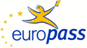 Curriculum vitae Europass Curriculum vitae Europass Informații personaleInformații personaleNume / PrenumeNume / PrenumeDrăgan SilviaDrăgan SilviaDrăgan SilviaDrăgan SilviaDrăgan SilviaDrăgan SilviaDrăgan SilviaDrăgan SilviaDrăgan SilviaDrăgan SilviaDrăgan SilviaDrăgan SilviaAdresă(e)Adresă(e)Galati, Str. Nufărului nr. 3, bloc S13, ap66Galati, Str. Nufărului nr. 3, bloc S13, ap66Galati, Str. Nufărului nr. 3, bloc S13, ap66Galati, Str. Nufărului nr. 3, bloc S13, ap66Galati, Str. Nufărului nr. 3, bloc S13, ap66Galati, Str. Nufărului nr. 3, bloc S13, ap66Galati, Str. Nufărului nr. 3, bloc S13, ap66Galati, Str. Nufărului nr. 3, bloc S13, ap66Galati, Str. Nufărului nr. 3, bloc S13, ap66Galati, Str. Nufărului nr. 3, bloc S13, ap66Galati, Str. Nufărului nr. 3, bloc S13, ap66Galati, Str. Nufărului nr. 3, bloc S13, ap66Telefon(oane)Telefon(oane)0236 708 4450236 708 4450236 708 4450236 708 4450236 708 445Mobil: 0752 483 995; Mobil: 0752 483 995; Mobil: 0752 483 995; Mobil: 0752 483 995; Mobil: 0752 483 995; Mobil: 0752 483 995; Mobil: 0752 483 995; Fax(uri)Fax(uri)0336 4120680336 4120680336 4120680336 4120680336 4120680336 4120680336 4120680336 4120680336 4120680336 4120680336 4120680336 412068E-mail(uri)E-mail(uri)silvia.dragan@gmail.comsilvia.dragan@gmail.comsilvia.dragan@gmail.comsilvia.dragan@gmail.comsilvia.dragan@gmail.comsilvia.dragan@gmail.comsilvia.dragan@gmail.comsilvia.dragan@gmail.comsilvia.dragan@gmail.comsilvia.dragan@gmail.comsilvia.dragan@gmail.comsilvia.dragan@gmail.comNaționalitate(-tăți)Naționalitate(-tăți)romanaromanaromanaromanaromanaromanaromanaromanaromanaromanaromanaromanaData nașteriiData nașterii08.10.197908.10.197908.10.197908.10.197908.10.197908.10.197908.10.197908.10.197908.10.197908.10.197908.10.197908.10.1979SexSexFFFFFFFFFFFFExperiența profesionalăExperiența profesionalăPerioadaPerioadaianuarie 2013 - prezentianuarie 2013 - prezentianuarie 2013 - prezentianuarie 2013 - prezentianuarie 2013 - prezentianuarie 2013 - prezentianuarie 2013 - prezentianuarie 2013 - prezentianuarie 2013 - prezentianuarie 2013 - prezentianuarie 2013 - prezentianuarie 2013 - prezentFuncția sau postul ocupatFuncția sau postul ocupatecologecologecologecologecologecologecologecologecologecologecologecologActivități și responsabilități principaleActivități și responsabilități principalecoordonare activități de consultanță de mediucoordonare activități de consultanță de mediucoordonare activități de consultanță de mediucoordonare activități de consultanță de mediucoordonare activități de consultanță de mediucoordonare activități de consultanță de mediucoordonare activități de consultanță de mediucoordonare activități de consultanță de mediucoordonare activități de consultanță de mediucoordonare activități de consultanță de mediucoordonare activități de consultanță de mediucoordonare activități de consultanță de mediuNumele și adresa angajatoruluiNumele și adresa angajatoruluiENVIRO ECOSMART SRLENVIRO ECOSMART SRLENVIRO ECOSMART SRLENVIRO ECOSMART SRLENVIRO ECOSMART SRLENVIRO ECOSMART SRLENVIRO ECOSMART SRLENVIRO ECOSMART SRLENVIRO ECOSMART SRLENVIRO ECOSMART SRLENVIRO ECOSMART SRLENVIRO ECOSMART SRLTipul activității sau sectorul de activitateTipul activității sau sectorul de activitateConsultantă de mediuConsultantă de mediuConsultantă de mediuConsultantă de mediuConsultantă de mediuConsultantă de mediuConsultantă de mediuConsultantă de mediuConsultantă de mediuConsultantă de mediuConsultantă de mediuConsultantă de mediuPerioadaPerioadaaugust 2006 – decembrie 2015august 2006 – decembrie 2015august 2006 – decembrie 2015august 2006 – decembrie 2015august 2006 – decembrie 2015august 2006 – decembrie 2015august 2006 – decembrie 2015august 2006 – decembrie 2015august 2006 – decembrie 2015august 2006 – decembrie 2015august 2006 – decembrie 2015august 2006 – decembrie 2015Funcția sau postul ocupatFuncția sau postul ocupatEvaluator/auditor de mediuEvaluator/auditor de mediuEvaluator/auditor de mediuEvaluator/auditor de mediuEvaluator/auditor de mediuEvaluator/auditor de mediuEvaluator/auditor de mediuEvaluator/auditor de mediuEvaluator/auditor de mediuEvaluator/auditor de mediuEvaluator/auditor de mediuEvaluator/auditor de mediuActivități și responsabilități principaleActivități și responsabilități principaleConsultanță în elaborare documentație de autorizare/aviz/acord de mediu și consultanta în probleme de mediu Participare la activității de elaborare și redactare a planurilor de management pentru Arii protejate (SCI și SPA);Participare în elaborarea planurilor de monitorizare a biodiversității;Activități de monitoring a biodiversității (floră, faună, ihtiofaună), redactarea Rapoartelor de monitorizare, a Studiilor de evaluare adecvata, Rapoartelor de mediu, a Studiilor de evaluare a impactului;Identificarea amenințărilor cu privire la biodiversitatea ariilor protejate și propunerea de măsuri de diminuare și eliminare a acestoraConsultanță în elaborare documentație de autorizare/aviz/acord de mediu și consultanta în probleme de mediu Participare la activității de elaborare și redactare a planurilor de management pentru Arii protejate (SCI și SPA);Participare în elaborarea planurilor de monitorizare a biodiversității;Activități de monitoring a biodiversității (floră, faună, ihtiofaună), redactarea Rapoartelor de monitorizare, a Studiilor de evaluare adecvata, Rapoartelor de mediu, a Studiilor de evaluare a impactului;Identificarea amenințărilor cu privire la biodiversitatea ariilor protejate și propunerea de măsuri de diminuare și eliminare a acestoraConsultanță în elaborare documentație de autorizare/aviz/acord de mediu și consultanta în probleme de mediu Participare la activității de elaborare și redactare a planurilor de management pentru Arii protejate (SCI și SPA);Participare în elaborarea planurilor de monitorizare a biodiversității;Activități de monitoring a biodiversității (floră, faună, ihtiofaună), redactarea Rapoartelor de monitorizare, a Studiilor de evaluare adecvata, Rapoartelor de mediu, a Studiilor de evaluare a impactului;Identificarea amenințărilor cu privire la biodiversitatea ariilor protejate și propunerea de măsuri de diminuare și eliminare a acestoraConsultanță în elaborare documentație de autorizare/aviz/acord de mediu și consultanta în probleme de mediu Participare la activității de elaborare și redactare a planurilor de management pentru Arii protejate (SCI și SPA);Participare în elaborarea planurilor de monitorizare a biodiversității;Activități de monitoring a biodiversității (floră, faună, ihtiofaună), redactarea Rapoartelor de monitorizare, a Studiilor de evaluare adecvata, Rapoartelor de mediu, a Studiilor de evaluare a impactului;Identificarea amenințărilor cu privire la biodiversitatea ariilor protejate și propunerea de măsuri de diminuare și eliminare a acestoraConsultanță în elaborare documentație de autorizare/aviz/acord de mediu și consultanta în probleme de mediu Participare la activității de elaborare și redactare a planurilor de management pentru Arii protejate (SCI și SPA);Participare în elaborarea planurilor de monitorizare a biodiversității;Activități de monitoring a biodiversității (floră, faună, ihtiofaună), redactarea Rapoartelor de monitorizare, a Studiilor de evaluare adecvata, Rapoartelor de mediu, a Studiilor de evaluare a impactului;Identificarea amenințărilor cu privire la biodiversitatea ariilor protejate și propunerea de măsuri de diminuare și eliminare a acestoraConsultanță în elaborare documentație de autorizare/aviz/acord de mediu și consultanta în probleme de mediu Participare la activității de elaborare și redactare a planurilor de management pentru Arii protejate (SCI și SPA);Participare în elaborarea planurilor de monitorizare a biodiversității;Activități de monitoring a biodiversității (floră, faună, ihtiofaună), redactarea Rapoartelor de monitorizare, a Studiilor de evaluare adecvata, Rapoartelor de mediu, a Studiilor de evaluare a impactului;Identificarea amenințărilor cu privire la biodiversitatea ariilor protejate și propunerea de măsuri de diminuare și eliminare a acestoraConsultanță în elaborare documentație de autorizare/aviz/acord de mediu și consultanta în probleme de mediu Participare la activității de elaborare și redactare a planurilor de management pentru Arii protejate (SCI și SPA);Participare în elaborarea planurilor de monitorizare a biodiversității;Activități de monitoring a biodiversității (floră, faună, ihtiofaună), redactarea Rapoartelor de monitorizare, a Studiilor de evaluare adecvata, Rapoartelor de mediu, a Studiilor de evaluare a impactului;Identificarea amenințărilor cu privire la biodiversitatea ariilor protejate și propunerea de măsuri de diminuare și eliminare a acestoraConsultanță în elaborare documentație de autorizare/aviz/acord de mediu și consultanta în probleme de mediu Participare la activității de elaborare și redactare a planurilor de management pentru Arii protejate (SCI și SPA);Participare în elaborarea planurilor de monitorizare a biodiversității;Activități de monitoring a biodiversității (floră, faună, ihtiofaună), redactarea Rapoartelor de monitorizare, a Studiilor de evaluare adecvata, Rapoartelor de mediu, a Studiilor de evaluare a impactului;Identificarea amenințărilor cu privire la biodiversitatea ariilor protejate și propunerea de măsuri de diminuare și eliminare a acestoraConsultanță în elaborare documentație de autorizare/aviz/acord de mediu și consultanta în probleme de mediu Participare la activității de elaborare și redactare a planurilor de management pentru Arii protejate (SCI și SPA);Participare în elaborarea planurilor de monitorizare a biodiversității;Activități de monitoring a biodiversității (floră, faună, ihtiofaună), redactarea Rapoartelor de monitorizare, a Studiilor de evaluare adecvata, Rapoartelor de mediu, a Studiilor de evaluare a impactului;Identificarea amenințărilor cu privire la biodiversitatea ariilor protejate și propunerea de măsuri de diminuare și eliminare a acestoraConsultanță în elaborare documentație de autorizare/aviz/acord de mediu și consultanta în probleme de mediu Participare la activității de elaborare și redactare a planurilor de management pentru Arii protejate (SCI și SPA);Participare în elaborarea planurilor de monitorizare a biodiversității;Activități de monitoring a biodiversității (floră, faună, ihtiofaună), redactarea Rapoartelor de monitorizare, a Studiilor de evaluare adecvata, Rapoartelor de mediu, a Studiilor de evaluare a impactului;Identificarea amenințărilor cu privire la biodiversitatea ariilor protejate și propunerea de măsuri de diminuare și eliminare a acestoraConsultanță în elaborare documentație de autorizare/aviz/acord de mediu și consultanta în probleme de mediu Participare la activității de elaborare și redactare a planurilor de management pentru Arii protejate (SCI și SPA);Participare în elaborarea planurilor de monitorizare a biodiversității;Activități de monitoring a biodiversității (floră, faună, ihtiofaună), redactarea Rapoartelor de monitorizare, a Studiilor de evaluare adecvata, Rapoartelor de mediu, a Studiilor de evaluare a impactului;Identificarea amenințărilor cu privire la biodiversitatea ariilor protejate și propunerea de măsuri de diminuare și eliminare a acestoraConsultanță în elaborare documentație de autorizare/aviz/acord de mediu și consultanta în probleme de mediu Participare la activității de elaborare și redactare a planurilor de management pentru Arii protejate (SCI și SPA);Participare în elaborarea planurilor de monitorizare a biodiversității;Activități de monitoring a biodiversității (floră, faună, ihtiofaună), redactarea Rapoartelor de monitorizare, a Studiilor de evaluare adecvata, Rapoartelor de mediu, a Studiilor de evaluare a impactului;Identificarea amenințărilor cu privire la biodiversitatea ariilor protejate și propunerea de măsuri de diminuare și eliminare a acestoraNumele și adresa angajatoruluiNumele și adresa angajatorului MEDIU Consulting SRL,  MEDIU Consulting SRL,  MEDIU Consulting SRL,  MEDIU Consulting SRL,  MEDIU Consulting SRL,  MEDIU Consulting SRL,  MEDIU Consulting SRL,  MEDIU Consulting SRL,  MEDIU Consulting SRL,  MEDIU Consulting SRL,  MEDIU Consulting SRL,  MEDIU Consulting SRL, Tipul activității sau sectorul de activitateTipul activității sau sectorul de activitateConsultantă de mediuConsultantă de mediuConsultantă de mediuConsultantă de mediuConsultantă de mediuConsultantă de mediuConsultantă de mediuConsultantă de mediuConsultantă de mediuConsultantă de mediuConsultantă de mediuConsultantă de mediuPerioadaPerioadamai 2006 – februarie 2017mai 2006 – februarie 2017mai 2006 – februarie 2017mai 2006 – februarie 2017mai 2006 – februarie 2017mai 2006 – februarie 2017mai 2006 – februarie 2017mai 2006 – februarie 2017mai 2006 – februarie 2017mai 2006 – februarie 2017mai 2006 – februarie 2017mai 2006 – februarie 2017Funcția sau postul ocupatFuncția sau postul ocupatSef de laboratorSef de laboratorSef de laboratorSef de laboratorSef de laboratorSef de laboratorSef de laboratorSef de laboratorSef de laboratorSef de laboratorSef de laboratorSef de laboratorActivități și responsabilități principaleActivități și responsabilități principaleCoordonarea activității tehnice din cadrul laboratorului de monitorizare a calității factorilor de mediu apă, aer, solCoordonarea activității tehnice din cadrul laboratorului de monitorizare a calității factorilor de mediu apă, aer, solCoordonarea activității tehnice din cadrul laboratorului de monitorizare a calității factorilor de mediu apă, aer, solCoordonarea activității tehnice din cadrul laboratorului de monitorizare a calității factorilor de mediu apă, aer, solCoordonarea activității tehnice din cadrul laboratorului de monitorizare a calității factorilor de mediu apă, aer, solCoordonarea activității tehnice din cadrul laboratorului de monitorizare a calității factorilor de mediu apă, aer, solCoordonarea activității tehnice din cadrul laboratorului de monitorizare a calității factorilor de mediu apă, aer, solCoordonarea activității tehnice din cadrul laboratorului de monitorizare a calității factorilor de mediu apă, aer, solCoordonarea activității tehnice din cadrul laboratorului de monitorizare a calității factorilor de mediu apă, aer, solCoordonarea activității tehnice din cadrul laboratorului de monitorizare a calității factorilor de mediu apă, aer, solCoordonarea activității tehnice din cadrul laboratorului de monitorizare a calității factorilor de mediu apă, aer, solCoordonarea activității tehnice din cadrul laboratorului de monitorizare a calității factorilor de mediu apă, aer, solNumele și adresa angajatoruluiNumele și adresa angajatoruluiCentrul regional de Cercetare și Monitorizare a Calității Mediului - Universitatea Dunărea de Jos GalațiCentrul regional de Cercetare și Monitorizare a Calității Mediului - Universitatea Dunărea de Jos GalațiCentrul regional de Cercetare și Monitorizare a Calității Mediului - Universitatea Dunărea de Jos GalațiCentrul regional de Cercetare și Monitorizare a Calității Mediului - Universitatea Dunărea de Jos GalațiCentrul regional de Cercetare și Monitorizare a Calității Mediului - Universitatea Dunărea de Jos GalațiCentrul regional de Cercetare și Monitorizare a Calității Mediului - Universitatea Dunărea de Jos GalațiCentrul regional de Cercetare și Monitorizare a Calității Mediului - Universitatea Dunărea de Jos GalațiCentrul regional de Cercetare și Monitorizare a Calității Mediului - Universitatea Dunărea de Jos GalațiCentrul regional de Cercetare și Monitorizare a Calității Mediului - Universitatea Dunărea de Jos GalațiCentrul regional de Cercetare și Monitorizare a Calității Mediului - Universitatea Dunărea de Jos GalațiCentrul regional de Cercetare și Monitorizare a Calității Mediului - Universitatea Dunărea de Jos GalațiCentrul regional de Cercetare și Monitorizare a Calității Mediului - Universitatea Dunărea de Jos GalațiTipul activității sau sectorul de activitateTipul activității sau sectorul de activitateLaborator de încercări, acreditat RENARLaborator de încercări, acreditat RENARLaborator de încercări, acreditat RENARLaborator de încercări, acreditat RENARLaborator de încercări, acreditat RENARLaborator de încercări, acreditat RENARLaborator de încercări, acreditat RENARLaborator de încercări, acreditat RENARLaborator de încercări, acreditat RENARLaborator de încercări, acreditat RENARLaborator de încercări, acreditat RENARLaborator de încercări, acreditat RENARPerioadaPerioadaianuarie-septembrie 2005ianuarie-septembrie 2005ianuarie-septembrie 2005ianuarie-septembrie 2005ianuarie-septembrie 2005ianuarie-septembrie 2005ianuarie-septembrie 2005ianuarie-septembrie 2005ianuarie-septembrie 2005ianuarie-septembrie 2005ianuarie-septembrie 2005ianuarie-septembrie 2005Funcția sau postul ocupatFuncția sau postul ocupatcercetătorcercetătorcercetătorcercetătorcercetătorcercetătorcercetătorcercetătorcercetătorcercetătorcercetătorcercetătorActivități și responsabilități principaleActivități și responsabilități principaleMonitorizarea stării de sănătate a ecosistemelor acvatice de tranziție, sistemelor lagunareMonitorizarea stării de sănătate a ecosistemelor acvatice de tranziție, sistemelor lagunareMonitorizarea stării de sănătate a ecosistemelor acvatice de tranziție, sistemelor lagunareMonitorizarea stării de sănătate a ecosistemelor acvatice de tranziție, sistemelor lagunareMonitorizarea stării de sănătate a ecosistemelor acvatice de tranziție, sistemelor lagunareMonitorizarea stării de sănătate a ecosistemelor acvatice de tranziție, sistemelor lagunareMonitorizarea stării de sănătate a ecosistemelor acvatice de tranziție, sistemelor lagunareMonitorizarea stării de sănătate a ecosistemelor acvatice de tranziție, sistemelor lagunareMonitorizarea stării de sănătate a ecosistemelor acvatice de tranziție, sistemelor lagunareMonitorizarea stării de sănătate a ecosistemelor acvatice de tranziție, sistemelor lagunareMonitorizarea stării de sănătate a ecosistemelor acvatice de tranziție, sistemelor lagunareMonitorizarea stării de sănătate a ecosistemelor acvatice de tranziție, sistemelor lagunareNumele și adresa angajatoruluiNumele și adresa angajatoruluiUniversitatea Salento, din Lecce, Italia, Departamentul de Biologie și Științe Tehnice Ambientale.Coordonator prof. Alberto BASSETUniversitatea Salento, din Lecce, Italia, Departamentul de Biologie și Științe Tehnice Ambientale.Coordonator prof. Alberto BASSETUniversitatea Salento, din Lecce, Italia, Departamentul de Biologie și Științe Tehnice Ambientale.Coordonator prof. Alberto BASSETUniversitatea Salento, din Lecce, Italia, Departamentul de Biologie și Științe Tehnice Ambientale.Coordonator prof. Alberto BASSETUniversitatea Salento, din Lecce, Italia, Departamentul de Biologie și Științe Tehnice Ambientale.Coordonator prof. Alberto BASSETUniversitatea Salento, din Lecce, Italia, Departamentul de Biologie și Științe Tehnice Ambientale.Coordonator prof. Alberto BASSETUniversitatea Salento, din Lecce, Italia, Departamentul de Biologie și Științe Tehnice Ambientale.Coordonator prof. Alberto BASSETUniversitatea Salento, din Lecce, Italia, Departamentul de Biologie și Științe Tehnice Ambientale.Coordonator prof. Alberto BASSETUniversitatea Salento, din Lecce, Italia, Departamentul de Biologie și Științe Tehnice Ambientale.Coordonator prof. Alberto BASSETUniversitatea Salento, din Lecce, Italia, Departamentul de Biologie și Științe Tehnice Ambientale.Coordonator prof. Alberto BASSETUniversitatea Salento, din Lecce, Italia, Departamentul de Biologie și Științe Tehnice Ambientale.Coordonator prof. Alberto BASSETUniversitatea Salento, din Lecce, Italia, Departamentul de Biologie și Științe Tehnice Ambientale.Coordonator prof. Alberto BASSETTipul activității sau sectorul de activitateTipul activității sau sectorul de activitateÎnvățământ superiorÎnvățământ superiorÎnvățământ superiorÎnvățământ superiorÎnvățământ superiorÎnvățământ superiorÎnvățământ superiorÎnvățământ superiorÎnvățământ superiorÎnvățământ superiorÎnvățământ superiorÎnvățământ superiorPerioadaPerioadaoctombrie 2005-martie 2006octombrie 2005-martie 2006octombrie 2005-martie 2006octombrie 2005-martie 2006octombrie 2005-martie 2006octombrie 2005-martie 2006octombrie 2005-martie 2006octombrie 2005-martie 2006octombrie 2005-martie 2006octombrie 2005-martie 2006octombrie 2005-martie 2006octombrie 2005-martie 2006Funcția sau postul ocupatFuncția sau postul ocupatAsistent cercetareAsistent cercetareAsistent cercetareAsistent cercetareAsistent cercetareAsistent cercetareAsistent cercetareAsistent cercetareAsistent cercetareAsistent cercetareAsistent cercetareAsistent cercetareActivități și responsabilități principaleActivități și responsabilități principaleMonitoring în Delta Dunării, pentru determinarea stării de sănătate a ecosistemelor (Isac Lake, Uzlina Lake, Cuibul cu Lebede Lake) dezvoltarea de noi metodologii de monitoringMonitoring în Delta Dunării, pentru determinarea stării de sănătate a ecosistemelor (Isac Lake, Uzlina Lake, Cuibul cu Lebede Lake) dezvoltarea de noi metodologii de monitoringMonitoring în Delta Dunării, pentru determinarea stării de sănătate a ecosistemelor (Isac Lake, Uzlina Lake, Cuibul cu Lebede Lake) dezvoltarea de noi metodologii de monitoringMonitoring în Delta Dunării, pentru determinarea stării de sănătate a ecosistemelor (Isac Lake, Uzlina Lake, Cuibul cu Lebede Lake) dezvoltarea de noi metodologii de monitoringMonitoring în Delta Dunării, pentru determinarea stării de sănătate a ecosistemelor (Isac Lake, Uzlina Lake, Cuibul cu Lebede Lake) dezvoltarea de noi metodologii de monitoringMonitoring în Delta Dunării, pentru determinarea stării de sănătate a ecosistemelor (Isac Lake, Uzlina Lake, Cuibul cu Lebede Lake) dezvoltarea de noi metodologii de monitoringMonitoring în Delta Dunării, pentru determinarea stării de sănătate a ecosistemelor (Isac Lake, Uzlina Lake, Cuibul cu Lebede Lake) dezvoltarea de noi metodologii de monitoringMonitoring în Delta Dunării, pentru determinarea stării de sănătate a ecosistemelor (Isac Lake, Uzlina Lake, Cuibul cu Lebede Lake) dezvoltarea de noi metodologii de monitoringMonitoring în Delta Dunării, pentru determinarea stării de sănătate a ecosistemelor (Isac Lake, Uzlina Lake, Cuibul cu Lebede Lake) dezvoltarea de noi metodologii de monitoringMonitoring în Delta Dunării, pentru determinarea stării de sănătate a ecosistemelor (Isac Lake, Uzlina Lake, Cuibul cu Lebede Lake) dezvoltarea de noi metodologii de monitoringMonitoring în Delta Dunării, pentru determinarea stării de sănătate a ecosistemelor (Isac Lake, Uzlina Lake, Cuibul cu Lebede Lake) dezvoltarea de noi metodologii de monitoringMonitoring în Delta Dunării, pentru determinarea stării de sănătate a ecosistemelor (Isac Lake, Uzlina Lake, Cuibul cu Lebede Lake) dezvoltarea de noi metodologii de monitoringNumele și adresa angajatoruluiNumele și adresa angajatoruluiInstitutul National de Cercetare Dezvoltare Delta Dunării, TulceaInstitutul National de Cercetare Dezvoltare Delta Dunării, TulceaInstitutul National de Cercetare Dezvoltare Delta Dunării, TulceaInstitutul National de Cercetare Dezvoltare Delta Dunării, TulceaInstitutul National de Cercetare Dezvoltare Delta Dunării, TulceaInstitutul National de Cercetare Dezvoltare Delta Dunării, TulceaInstitutul National de Cercetare Dezvoltare Delta Dunării, TulceaInstitutul National de Cercetare Dezvoltare Delta Dunării, TulceaInstitutul National de Cercetare Dezvoltare Delta Dunării, TulceaInstitutul National de Cercetare Dezvoltare Delta Dunării, TulceaInstitutul National de Cercetare Dezvoltare Delta Dunării, TulceaInstitutul National de Cercetare Dezvoltare Delta Dunării, TulceaTipul activității sau sectorul de activitateTipul activității sau sectorul de activitateCercetareCercetareCercetareCercetareCercetareCercetareCercetareCercetareCercetareCercetareCercetareCercetareEducație și formareEducație și formarePerioadaPerioadamartie-aprilie 2009martie-aprilie 2009martie-aprilie 2009martie-aprilie 2009martie-aprilie 2009martie-aprilie 2009martie-aprilie 2009martie-aprilie 2009martie-aprilie 2009martie-aprilie 2009martie-aprilie 2009martie-aprilie 2009Calificarea/diploma obținutăCalificarea/diploma obținută------------Disciplinele principale studiate/competențe profesionale dobânditeDisciplinele principale studiate/competențe profesionale dobânditeStagiu de pregătire a tezei de doctorat „Factori de stres în ecosistemele acvatice”Stagiu de pregătire a tezei de doctorat „Factori de stres în ecosistemele acvatice”Stagiu de pregătire a tezei de doctorat „Factori de stres în ecosistemele acvatice”Stagiu de pregătire a tezei de doctorat „Factori de stres în ecosistemele acvatice”Stagiu de pregătire a tezei de doctorat „Factori de stres în ecosistemele acvatice”Stagiu de pregătire a tezei de doctorat „Factori de stres în ecosistemele acvatice”Stagiu de pregătire a tezei de doctorat „Factori de stres în ecosistemele acvatice”Stagiu de pregătire a tezei de doctorat „Factori de stres în ecosistemele acvatice”Stagiu de pregătire a tezei de doctorat „Factori de stres în ecosistemele acvatice”Stagiu de pregătire a tezei de doctorat „Factori de stres în ecosistemele acvatice”Stagiu de pregătire a tezei de doctorat „Factori de stres în ecosistemele acvatice”Stagiu de pregătire a tezei de doctorat „Factori de stres în ecosistemele acvatice”Numele și tipul instituției de învățământ/furnizorului de formareNumele și tipul instituției de învățământ/furnizorului de formareUniversità del Salento,Dipartimento di Scienze e Tecnologie Biologiche ed Ambientali, Lecce ItaliaUniversità del Salento,Dipartimento di Scienze e Tecnologie Biologiche ed Ambientali, Lecce ItaliaUniversità del Salento,Dipartimento di Scienze e Tecnologie Biologiche ed Ambientali, Lecce ItaliaUniversità del Salento,Dipartimento di Scienze e Tecnologie Biologiche ed Ambientali, Lecce ItaliaUniversità del Salento,Dipartimento di Scienze e Tecnologie Biologiche ed Ambientali, Lecce ItaliaUniversità del Salento,Dipartimento di Scienze e Tecnologie Biologiche ed Ambientali, Lecce ItaliaUniversità del Salento,Dipartimento di Scienze e Tecnologie Biologiche ed Ambientali, Lecce ItaliaUniversità del Salento,Dipartimento di Scienze e Tecnologie Biologiche ed Ambientali, Lecce ItaliaUniversità del Salento,Dipartimento di Scienze e Tecnologie Biologiche ed Ambientali, Lecce ItaliaUniversità del Salento,Dipartimento di Scienze e Tecnologie Biologiche ed Ambientali, Lecce ItaliaUniversità del Salento,Dipartimento di Scienze e Tecnologie Biologiche ed Ambientali, Lecce ItaliaUniversità del Salento,Dipartimento di Scienze e Tecnologie Biologiche ed Ambientali, Lecce ItaliaNivelul în clasificarea națională sau internaționalăNivelul în clasificarea națională sau internaționalăStudii post universitareStudii post universitareStudii post universitareStudii post universitareStudii post universitareStudii post universitareStudii post universitareStudii post universitareStudii post universitareStudii post universitareStudii post universitareStudii post universitarePerioadaPerioada2009-prezent2009-prezent2009-prezent2009-prezent2009-prezent2009-prezent2009-prezent2009-prezent2009-prezent2009-prezent2009-prezent2009-prezentCalificarea/diploma obținutăCalificarea/diploma obținutădoctoranddoctoranddoctoranddoctoranddoctoranddoctoranddoctoranddoctoranddoctoranddoctoranddoctoranddoctorandDisciplinele principale studiate/competențe profesionale dobânditeDisciplinele principale studiate/competențe profesionale dobânditeFactori de stres în ecosistemele acvaticeFactori de stres în ecosistemele acvaticeFactori de stres în ecosistemele acvaticeFactori de stres în ecosistemele acvaticeFactori de stres în ecosistemele acvaticeFactori de stres în ecosistemele acvaticeFactori de stres în ecosistemele acvaticeFactori de stres în ecosistemele acvaticeFactori de stres în ecosistemele acvaticeFactori de stres în ecosistemele acvaticeFactori de stres în ecosistemele acvaticeFactori de stres în ecosistemele acvaticeNumele și tipul instituției de învățământ/furnizorului de formareNumele și tipul instituției de învățământ/furnizorului de formareUniversitatea Dunărea de Jos din Galați Școala doctorala: Științe AplicateUniversitatea Dunărea de Jos din Galați Școala doctorala: Științe AplicateUniversitatea Dunărea de Jos din Galați Școala doctorala: Științe AplicateUniversitatea Dunărea de Jos din Galați Școala doctorala: Științe AplicateUniversitatea Dunărea de Jos din Galați Școala doctorala: Științe AplicateUniversitatea Dunărea de Jos din Galați Școala doctorala: Științe AplicateUniversitatea Dunărea de Jos din Galați Școala doctorala: Științe AplicateUniversitatea Dunărea de Jos din Galați Școala doctorala: Științe AplicateUniversitatea Dunărea de Jos din Galați Școala doctorala: Științe AplicateUniversitatea Dunărea de Jos din Galați Școala doctorala: Științe AplicateUniversitatea Dunărea de Jos din Galați Școala doctorala: Științe AplicateUniversitatea Dunărea de Jos din Galați Școala doctorala: Științe AplicateNivelul în clasificarea națională sau internaționalăNivelul în clasificarea națională sau internaționalăStudii post universitareStudii post universitareStudii post universitareStudii post universitareStudii post universitareStudii post universitareStudii post universitareStudii post universitareStudii post universitareStudii post universitareStudii post universitareStudii post universitarePerioadaPerioada2006- 20082006- 20082006- 20082006- 20082006- 20082006- 20082006- 20082006- 20082006- 20082006- 20082006- 20082006- 2008Calificarea/diploma obținutăCalificarea/diploma obținutăDiplomă de masteratDiplomă de masteratDiplomă de masteratDiplomă de masteratDiplomă de masteratDiplomă de masteratDiplomă de masteratDiplomă de masteratDiplomă de masteratDiplomă de masteratDiplomă de masteratDiplomă de masteratDisciplinele principale studiate/competențe profesionale dobânditeDisciplinele principale studiate/competențe profesionale dobânditeManagementul și Monitorizarea MediuluiManagementul și Monitorizarea MediuluiManagementul și Monitorizarea MediuluiManagementul și Monitorizarea MediuluiManagementul și Monitorizarea MediuluiManagementul și Monitorizarea MediuluiManagementul și Monitorizarea MediuluiManagementul și Monitorizarea MediuluiManagementul și Monitorizarea MediuluiManagementul și Monitorizarea MediuluiManagementul și Monitorizarea MediuluiManagementul și Monitorizarea MediuluiNumele și tipul instituției de învățământ/furnizorului de formareNumele și tipul instituției de învățământ/furnizorului de formareUniversitatea: “Dunărea de Jos” – Galați, Facultatea: de ȘtiințeUniversitatea: “Dunărea de Jos” – Galați, Facultatea: de ȘtiințeUniversitatea: “Dunărea de Jos” – Galați, Facultatea: de ȘtiințeUniversitatea: “Dunărea de Jos” – Galați, Facultatea: de ȘtiințeUniversitatea: “Dunărea de Jos” – Galați, Facultatea: de ȘtiințeUniversitatea: “Dunărea de Jos” – Galați, Facultatea: de ȘtiințeUniversitatea: “Dunărea de Jos” – Galați, Facultatea: de ȘtiințeUniversitatea: “Dunărea de Jos” – Galați, Facultatea: de ȘtiințeUniversitatea: “Dunărea de Jos” – Galați, Facultatea: de ȘtiințeUniversitatea: “Dunărea de Jos” – Galați, Facultatea: de ȘtiințeUniversitatea: “Dunărea de Jos” – Galați, Facultatea: de ȘtiințeUniversitatea: “Dunărea de Jos” – Galați, Facultatea: de ȘtiințeNivelul în clasificarea națională sau internaționalăNivelul în clasificarea națională sau internaționalăStudii post universitareStudii post universitareStudii post universitareStudii post universitareStudii post universitareStudii post universitareStudii post universitareStudii post universitareStudii post universitareStudii post universitareStudii post universitareStudii post universitarePerioadaPerioadaianuarie. 2005 - Oct. 2005ianuarie. 2005 - Oct. 2005ianuarie. 2005 - Oct. 2005ianuarie. 2005 - Oct. 2005ianuarie. 2005 - Oct. 2005ianuarie. 2005 - Oct. 2005ianuarie. 2005 - Oct. 2005ianuarie. 2005 - Oct. 2005ianuarie. 2005 - Oct. 2005ianuarie. 2005 - Oct. 2005ianuarie. 2005 - Oct. 2005ianuarie. 2005 - Oct. 2005Calificarea/diploma obținutăCalificarea/diploma obținutăDisciplinele principale studiate/competențe profesionale dobânditeDisciplinele principale studiate/competențe profesionale dobânditeMonitorizarea calității ecosistemelor acvatice de tranziție mediteraneene și lagunareMonitorizarea calității ecosistemelor acvatice de tranziție mediteraneene și lagunareMonitorizarea calității ecosistemelor acvatice de tranziție mediteraneene și lagunareMonitorizarea calității ecosistemelor acvatice de tranziție mediteraneene și lagunareMonitorizarea calității ecosistemelor acvatice de tranziție mediteraneene și lagunareMonitorizarea calității ecosistemelor acvatice de tranziție mediteraneene și lagunareMonitorizarea calității ecosistemelor acvatice de tranziție mediteraneene și lagunareMonitorizarea calității ecosistemelor acvatice de tranziție mediteraneene și lagunareMonitorizarea calității ecosistemelor acvatice de tranziție mediteraneene și lagunareMonitorizarea calității ecosistemelor acvatice de tranziție mediteraneene și lagunareMonitorizarea calității ecosistemelor acvatice de tranziție mediteraneene și lagunareMonitorizarea calității ecosistemelor acvatice de tranziție mediteraneene și lagunareNumele și tipul instituției de învățământ/furnizorului de formareNumele și tipul instituției de învățământ/furnizorului de formareUniversitatea Lecce din Italia, Departamentul de Biologie și Științe Tehnice AmbientaleUniversitatea Lecce din Italia, Departamentul de Biologie și Științe Tehnice AmbientaleUniversitatea Lecce din Italia, Departamentul de Biologie și Științe Tehnice AmbientaleUniversitatea Lecce din Italia, Departamentul de Biologie și Științe Tehnice AmbientaleUniversitatea Lecce din Italia, Departamentul de Biologie și Științe Tehnice AmbientaleUniversitatea Lecce din Italia, Departamentul de Biologie și Științe Tehnice AmbientaleUniversitatea Lecce din Italia, Departamentul de Biologie și Științe Tehnice AmbientaleUniversitatea Lecce din Italia, Departamentul de Biologie și Științe Tehnice AmbientaleUniversitatea Lecce din Italia, Departamentul de Biologie și Științe Tehnice AmbientaleUniversitatea Lecce din Italia, Departamentul de Biologie și Științe Tehnice AmbientaleUniversitatea Lecce din Italia, Departamentul de Biologie și Științe Tehnice AmbientaleUniversitatea Lecce din Italia, Departamentul de Biologie și Științe Tehnice AmbientaleNivelul în clasificarea națională sau internaționalăNivelul în clasificarea națională sau internaționalăStagiu de pregătire ERASMUSStagiu de pregătire ERASMUSStagiu de pregătire ERASMUSStagiu de pregătire ERASMUSStagiu de pregătire ERASMUSStagiu de pregătire ERASMUSStagiu de pregătire ERASMUSStagiu de pregătire ERASMUSStagiu de pregătire ERASMUSStagiu de pregătire ERASMUSStagiu de pregătire ERASMUSStagiu de pregătire ERASMUSPerioadaPerioada2000-20052000-20052000-20052000-20052000-20052000-20052000-20052000-20052000-20052000-20052000-20052000-2005Calificarea/diploma obținutăCalificarea/diploma obținutăLicențiat în chimie și fizicăLicențiat în chimie și fizicăLicențiat în chimie și fizicăLicențiat în chimie și fizicăLicențiat în chimie și fizicăLicențiat în chimie și fizicăLicențiat în chimie și fizicăLicențiat în chimie și fizicăLicențiat în chimie și fizicăLicențiat în chimie și fizicăLicențiat în chimie și fizicăLicențiat în chimie și fizicăDisciplinele principale studiate/competențe profesionale dobânditeDisciplinele principale studiate/competențe profesionale dobânditechimie - fizică chimie - fizică chimie - fizică chimie - fizică chimie - fizică chimie - fizică chimie - fizică chimie - fizică chimie - fizică chimie - fizică chimie - fizică chimie - fizică Numele și tipul instituției de învățământ/furnizorului de formareNumele și tipul instituției de învățământ/furnizorului de formareUniversitatea: “Dunărea de Jos” – GalațiFacultatea: Științe, Specializarea chimie-fizicăUniversitatea: “Dunărea de Jos” – GalațiFacultatea: Științe, Specializarea chimie-fizicăUniversitatea: “Dunărea de Jos” – GalațiFacultatea: Științe, Specializarea chimie-fizicăUniversitatea: “Dunărea de Jos” – GalațiFacultatea: Științe, Specializarea chimie-fizicăUniversitatea: “Dunărea de Jos” – GalațiFacultatea: Științe, Specializarea chimie-fizicăUniversitatea: “Dunărea de Jos” – GalațiFacultatea: Științe, Specializarea chimie-fizicăUniversitatea: “Dunărea de Jos” – GalațiFacultatea: Științe, Specializarea chimie-fizicăUniversitatea: “Dunărea de Jos” – GalațiFacultatea: Științe, Specializarea chimie-fizicăUniversitatea: “Dunărea de Jos” – GalațiFacultatea: Științe, Specializarea chimie-fizicăUniversitatea: “Dunărea de Jos” – GalațiFacultatea: Științe, Specializarea chimie-fizicăUniversitatea: “Dunărea de Jos” – GalațiFacultatea: Științe, Specializarea chimie-fizicăUniversitatea: “Dunărea de Jos” – GalațiFacultatea: Științe, Specializarea chimie-fizicăNivelul în clasificarea națională sau internaționalăNivelul în clasificarea națională sau internaționalăStudii universitare de lungă duratăStudii universitare de lungă duratăStudii universitare de lungă duratăStudii universitare de lungă duratăStudii universitare de lungă duratăStudii universitare de lungă duratăStudii universitare de lungă duratăStudii universitare de lungă duratăStudii universitare de lungă duratăStudii universitare de lungă duratăStudii universitare de lungă duratăStudii universitare de lungă duratăAptitudini și competențe personaleAptitudini și competențe personaleLimba(i) maternă(e)Limba(i) maternă(e)romănaromănaromănaromănaromănaromănaromănaromănaromănaromănaromănaromănaLimba(i) straina(e) cunoscuta(e)Limba(i) straina(e) cunoscuta(e)AutoevaluareAutoevaluareÎnțelegereÎnțelegereÎnțelegereÎnțelegereÎnțelegereVorbireVorbireVorbireVorbireScriereScriereNivel european (*)Nivel european (*)AscultareAscultareCitireCitireCitireParticipare la conversațieParticipare la conversațieDiscurs oralDiscurs oralExprimare scrisăExprimare scrisăEngleza Engleza C1Utilizator experimentatB2Utilizator independentUtilizator independentB2Utilizator independentB1Utilizator independentB2Utilizator independentFranceza Franceza C1Utilizator experimentatB2Utilizator independentUtilizator independentB2Utilizator independentB1Utilizator independentB2Utilizator independent(*) Nivelul Cadrului European Comun de Referință Pentru Limbi Străine(*) Nivelul Cadrului European Comun de Referință Pentru Limbi Străine(*) Nivelul Cadrului European Comun de Referință Pentru Limbi Străine(*) Nivelul Cadrului European Comun de Referință Pentru Limbi Străine(*) Nivelul Cadrului European Comun de Referință Pentru Limbi Străine(*) Nivelul Cadrului European Comun de Referință Pentru Limbi Străine(*) Nivelul Cadrului European Comun de Referință Pentru Limbi Străine(*) Nivelul Cadrului European Comun de Referință Pentru Limbi Străine(*) Nivelul Cadrului European Comun de Referință Pentru Limbi Străine(*) Nivelul Cadrului European Comun de Referință Pentru Limbi Străine(*) Nivelul Cadrului European Comun de Referință Pentru Limbi Străine(*) Nivelul Cadrului European Comun de Referință Pentru Limbi StrăineCompetențe și abilități socialeCompetențe și abilități socialeSpirit de echipă; capacitate de adaptare la medii multiculturale, datorate activitătilor diverse desfășurate în echipe diferiteFlexibilitate în preluarea de sarcini suplimentare Activități de popularizare și conștientizare a conservării biodiversității la nivel local și regionalSpirit de echipă; capacitate de adaptare la medii multiculturale, datorate activitătilor diverse desfășurate în echipe diferiteFlexibilitate în preluarea de sarcini suplimentare Activități de popularizare și conștientizare a conservării biodiversității la nivel local și regionalSpirit de echipă; capacitate de adaptare la medii multiculturale, datorate activitătilor diverse desfășurate în echipe diferiteFlexibilitate în preluarea de sarcini suplimentare Activități de popularizare și conștientizare a conservării biodiversității la nivel local și regionalSpirit de echipă; capacitate de adaptare la medii multiculturale, datorate activitătilor diverse desfășurate în echipe diferiteFlexibilitate în preluarea de sarcini suplimentare Activități de popularizare și conștientizare a conservării biodiversității la nivel local și regionalSpirit de echipă; capacitate de adaptare la medii multiculturale, datorate activitătilor diverse desfășurate în echipe diferiteFlexibilitate în preluarea de sarcini suplimentare Activități de popularizare și conștientizare a conservării biodiversității la nivel local și regionalSpirit de echipă; capacitate de adaptare la medii multiculturale, datorate activitătilor diverse desfășurate în echipe diferiteFlexibilitate în preluarea de sarcini suplimentare Activități de popularizare și conștientizare a conservării biodiversității la nivel local și regionalSpirit de echipă; capacitate de adaptare la medii multiculturale, datorate activitătilor diverse desfășurate în echipe diferiteFlexibilitate în preluarea de sarcini suplimentare Activități de popularizare și conștientizare a conservării biodiversității la nivel local și regionalSpirit de echipă; capacitate de adaptare la medii multiculturale, datorate activitătilor diverse desfășurate în echipe diferiteFlexibilitate în preluarea de sarcini suplimentare Activități de popularizare și conștientizare a conservării biodiversității la nivel local și regionalSpirit de echipă; capacitate de adaptare la medii multiculturale, datorate activitătilor diverse desfășurate în echipe diferiteFlexibilitate în preluarea de sarcini suplimentare Activități de popularizare și conștientizare a conservării biodiversității la nivel local și regionalSpirit de echipă; capacitate de adaptare la medii multiculturale, datorate activitătilor diverse desfășurate în echipe diferiteFlexibilitate în preluarea de sarcini suplimentare Activități de popularizare și conștientizare a conservării biodiversității la nivel local și regionalSpirit de echipă; capacitate de adaptare la medii multiculturale, datorate activitătilor diverse desfășurate în echipe diferiteFlexibilitate în preluarea de sarcini suplimentare Activități de popularizare și conștientizare a conservării biodiversității la nivel local și regionalSpirit de echipă; capacitate de adaptare la medii multiculturale, datorate activitătilor diverse desfășurate în echipe diferiteFlexibilitate în preluarea de sarcini suplimentare Activități de popularizare și conștientizare a conservării biodiversității la nivel local și regionalCompetențe și aptitudini organizatoriceCompetențe și aptitudini organizatoriceExperiență în coordonarea activităților tehnice, desfășurate în cadrul laboratorului de încercări de mediu din cadrul Universității„Dunărea de Jos ” din GalațiParticiparea în echipe multidisciplinare de monitorizare a factorilor de mediu, inclusiv a biodiversității în diferite areale în special protejateExperiență în coordonarea activităților tehnice, desfășurate în cadrul laboratorului de încercări de mediu din cadrul Universității„Dunărea de Jos ” din GalațiParticiparea în echipe multidisciplinare de monitorizare a factorilor de mediu, inclusiv a biodiversității în diferite areale în special protejateExperiență în coordonarea activităților tehnice, desfășurate în cadrul laboratorului de încercări de mediu din cadrul Universității„Dunărea de Jos ” din GalațiParticiparea în echipe multidisciplinare de monitorizare a factorilor de mediu, inclusiv a biodiversității în diferite areale în special protejateExperiență în coordonarea activităților tehnice, desfășurate în cadrul laboratorului de încercări de mediu din cadrul Universității„Dunărea de Jos ” din GalațiParticiparea în echipe multidisciplinare de monitorizare a factorilor de mediu, inclusiv a biodiversității în diferite areale în special protejateExperiență în coordonarea activităților tehnice, desfășurate în cadrul laboratorului de încercări de mediu din cadrul Universității„Dunărea de Jos ” din GalațiParticiparea în echipe multidisciplinare de monitorizare a factorilor de mediu, inclusiv a biodiversității în diferite areale în special protejateExperiență în coordonarea activităților tehnice, desfășurate în cadrul laboratorului de încercări de mediu din cadrul Universității„Dunărea de Jos ” din GalațiParticiparea în echipe multidisciplinare de monitorizare a factorilor de mediu, inclusiv a biodiversității în diferite areale în special protejateExperiență în coordonarea activităților tehnice, desfășurate în cadrul laboratorului de încercări de mediu din cadrul Universității„Dunărea de Jos ” din GalațiParticiparea în echipe multidisciplinare de monitorizare a factorilor de mediu, inclusiv a biodiversității în diferite areale în special protejateExperiență în coordonarea activităților tehnice, desfășurate în cadrul laboratorului de încercări de mediu din cadrul Universității„Dunărea de Jos ” din GalațiParticiparea în echipe multidisciplinare de monitorizare a factorilor de mediu, inclusiv a biodiversității în diferite areale în special protejateExperiență în coordonarea activităților tehnice, desfășurate în cadrul laboratorului de încercări de mediu din cadrul Universității„Dunărea de Jos ” din GalațiParticiparea în echipe multidisciplinare de monitorizare a factorilor de mediu, inclusiv a biodiversității în diferite areale în special protejateExperiență în coordonarea activităților tehnice, desfășurate în cadrul laboratorului de încercări de mediu din cadrul Universității„Dunărea de Jos ” din GalațiParticiparea în echipe multidisciplinare de monitorizare a factorilor de mediu, inclusiv a biodiversității în diferite areale în special protejateExperiență în coordonarea activităților tehnice, desfășurate în cadrul laboratorului de încercări de mediu din cadrul Universității„Dunărea de Jos ” din GalațiParticiparea în echipe multidisciplinare de monitorizare a factorilor de mediu, inclusiv a biodiversității în diferite areale în special protejateExperiență în coordonarea activităților tehnice, desfășurate în cadrul laboratorului de încercări de mediu din cadrul Universității„Dunărea de Jos ” din GalațiParticiparea în echipe multidisciplinare de monitorizare a factorilor de mediu, inclusiv a biodiversității în diferite areale în special protejateCompetențe și aptitudini tehniceCompetențe și aptitudini tehniceConsultanta, Evaluare de mediu pentru planuri și programe.Participare în echipe de cercetare în proiecte multidisciplinare pentru realizarea de studii de evaluare a stării de conservare, în special activități de monitorizare în vederea stabilirii impactului antropic Consultanta, Evaluare de mediu pentru planuri și programe.Participare în echipe de cercetare în proiecte multidisciplinare pentru realizarea de studii de evaluare a stării de conservare, în special activități de monitorizare în vederea stabilirii impactului antropic Consultanta, Evaluare de mediu pentru planuri și programe.Participare în echipe de cercetare în proiecte multidisciplinare pentru realizarea de studii de evaluare a stării de conservare, în special activități de monitorizare în vederea stabilirii impactului antropic Consultanta, Evaluare de mediu pentru planuri și programe.Participare în echipe de cercetare în proiecte multidisciplinare pentru realizarea de studii de evaluare a stării de conservare, în special activități de monitorizare în vederea stabilirii impactului antropic Consultanta, Evaluare de mediu pentru planuri și programe.Participare în echipe de cercetare în proiecte multidisciplinare pentru realizarea de studii de evaluare a stării de conservare, în special activități de monitorizare în vederea stabilirii impactului antropic Consultanta, Evaluare de mediu pentru planuri și programe.Participare în echipe de cercetare în proiecte multidisciplinare pentru realizarea de studii de evaluare a stării de conservare, în special activități de monitorizare în vederea stabilirii impactului antropic Consultanta, Evaluare de mediu pentru planuri și programe.Participare în echipe de cercetare în proiecte multidisciplinare pentru realizarea de studii de evaluare a stării de conservare, în special activități de monitorizare în vederea stabilirii impactului antropic Consultanta, Evaluare de mediu pentru planuri și programe.Participare în echipe de cercetare în proiecte multidisciplinare pentru realizarea de studii de evaluare a stării de conservare, în special activități de monitorizare în vederea stabilirii impactului antropic Consultanta, Evaluare de mediu pentru planuri și programe.Participare în echipe de cercetare în proiecte multidisciplinare pentru realizarea de studii de evaluare a stării de conservare, în special activități de monitorizare în vederea stabilirii impactului antropic Consultanta, Evaluare de mediu pentru planuri și programe.Participare în echipe de cercetare în proiecte multidisciplinare pentru realizarea de studii de evaluare a stării de conservare, în special activități de monitorizare în vederea stabilirii impactului antropic Consultanta, Evaluare de mediu pentru planuri și programe.Participare în echipe de cercetare în proiecte multidisciplinare pentru realizarea de studii de evaluare a stării de conservare, în special activități de monitorizare în vederea stabilirii impactului antropic Consultanta, Evaluare de mediu pentru planuri și programe.Participare în echipe de cercetare în proiecte multidisciplinare pentru realizarea de studii de evaluare a stării de conservare, în special activități de monitorizare în vederea stabilirii impactului antropic Competențe și aptitudini de utilizare a calculatoruluiCompetențe și aptitudini de utilizare a calculatoruluiSisteme operare Windows, LinuxAplicații Microsoft Office (Word, Excel,PowerPoint); cunoștințe ale aplicațiilor de grafică pe calculatorSisteme operare Windows, LinuxAplicații Microsoft Office (Word, Excel,PowerPoint); cunoștințe ale aplicațiilor de grafică pe calculatorSisteme operare Windows, LinuxAplicații Microsoft Office (Word, Excel,PowerPoint); cunoștințe ale aplicațiilor de grafică pe calculatorSisteme operare Windows, LinuxAplicații Microsoft Office (Word, Excel,PowerPoint); cunoștințe ale aplicațiilor de grafică pe calculatorSisteme operare Windows, LinuxAplicații Microsoft Office (Word, Excel,PowerPoint); cunoștințe ale aplicațiilor de grafică pe calculatorSisteme operare Windows, LinuxAplicații Microsoft Office (Word, Excel,PowerPoint); cunoștințe ale aplicațiilor de grafică pe calculatorSisteme operare Windows, LinuxAplicații Microsoft Office (Word, Excel,PowerPoint); cunoștințe ale aplicațiilor de grafică pe calculatorSisteme operare Windows, LinuxAplicații Microsoft Office (Word, Excel,PowerPoint); cunoștințe ale aplicațiilor de grafică pe calculatorSisteme operare Windows, LinuxAplicații Microsoft Office (Word, Excel,PowerPoint); cunoștințe ale aplicațiilor de grafică pe calculatorSisteme operare Windows, LinuxAplicații Microsoft Office (Word, Excel,PowerPoint); cunoștințe ale aplicațiilor de grafică pe calculatorSisteme operare Windows, LinuxAplicații Microsoft Office (Word, Excel,PowerPoint); cunoștințe ale aplicațiilor de grafică pe calculatorSisteme operare Windows, LinuxAplicații Microsoft Office (Word, Excel,PowerPoint); cunoștințe ale aplicațiilor de grafică pe calculatorAlte competențe și aptitudiniAlte competențe și aptitudiniexpert în evaluarea și identificarea factorilor de stres în ecosisteme acvatice, în evaluarea calității și a stării de sănătate a unui ecosistem acvatic;cunoștințe de ecologia fundamentală;expert în stabilirea și implementarea tehnicilor de monitorizare aplicate în cazul ariilor protejate (SCI și SPA), pentru inventarierea habitatelor, identificarea florei localeexpert în evaluarea și identificarea factorilor de stres în ecosisteme acvatice, în evaluarea calității și a stării de sănătate a unui ecosistem acvatic;cunoștințe de ecologia fundamentală;expert în stabilirea și implementarea tehnicilor de monitorizare aplicate în cazul ariilor protejate (SCI și SPA), pentru inventarierea habitatelor, identificarea florei localeexpert în evaluarea și identificarea factorilor de stres în ecosisteme acvatice, în evaluarea calității și a stării de sănătate a unui ecosistem acvatic;cunoștințe de ecologia fundamentală;expert în stabilirea și implementarea tehnicilor de monitorizare aplicate în cazul ariilor protejate (SCI și SPA), pentru inventarierea habitatelor, identificarea florei localeexpert în evaluarea și identificarea factorilor de stres în ecosisteme acvatice, în evaluarea calității și a stării de sănătate a unui ecosistem acvatic;cunoștințe de ecologia fundamentală;expert în stabilirea și implementarea tehnicilor de monitorizare aplicate în cazul ariilor protejate (SCI și SPA), pentru inventarierea habitatelor, identificarea florei localeexpert în evaluarea și identificarea factorilor de stres în ecosisteme acvatice, în evaluarea calității și a stării de sănătate a unui ecosistem acvatic;cunoștințe de ecologia fundamentală;expert în stabilirea și implementarea tehnicilor de monitorizare aplicate în cazul ariilor protejate (SCI și SPA), pentru inventarierea habitatelor, identificarea florei localeexpert în evaluarea și identificarea factorilor de stres în ecosisteme acvatice, în evaluarea calității și a stării de sănătate a unui ecosistem acvatic;cunoștințe de ecologia fundamentală;expert în stabilirea și implementarea tehnicilor de monitorizare aplicate în cazul ariilor protejate (SCI și SPA), pentru inventarierea habitatelor, identificarea florei localeexpert în evaluarea și identificarea factorilor de stres în ecosisteme acvatice, în evaluarea calității și a stării de sănătate a unui ecosistem acvatic;cunoștințe de ecologia fundamentală;expert în stabilirea și implementarea tehnicilor de monitorizare aplicate în cazul ariilor protejate (SCI și SPA), pentru inventarierea habitatelor, identificarea florei localeexpert în evaluarea și identificarea factorilor de stres în ecosisteme acvatice, în evaluarea calității și a stării de sănătate a unui ecosistem acvatic;cunoștințe de ecologia fundamentală;expert în stabilirea și implementarea tehnicilor de monitorizare aplicate în cazul ariilor protejate (SCI și SPA), pentru inventarierea habitatelor, identificarea florei localeexpert în evaluarea și identificarea factorilor de stres în ecosisteme acvatice, în evaluarea calității și a stării de sănătate a unui ecosistem acvatic;cunoștințe de ecologia fundamentală;expert în stabilirea și implementarea tehnicilor de monitorizare aplicate în cazul ariilor protejate (SCI și SPA), pentru inventarierea habitatelor, identificarea florei localeexpert în evaluarea și identificarea factorilor de stres în ecosisteme acvatice, în evaluarea calității și a stării de sănătate a unui ecosistem acvatic;cunoștințe de ecologia fundamentală;expert în stabilirea și implementarea tehnicilor de monitorizare aplicate în cazul ariilor protejate (SCI și SPA), pentru inventarierea habitatelor, identificarea florei localeexpert în evaluarea și identificarea factorilor de stres în ecosisteme acvatice, în evaluarea calității și a stării de sănătate a unui ecosistem acvatic;cunoștințe de ecologia fundamentală;expert în stabilirea și implementarea tehnicilor de monitorizare aplicate în cazul ariilor protejate (SCI și SPA), pentru inventarierea habitatelor, identificarea florei localeexpert în evaluarea și identificarea factorilor de stres în ecosisteme acvatice, în evaluarea calității și a stării de sănătate a unui ecosistem acvatic;cunoștințe de ecologia fundamentală;expert în stabilirea și implementarea tehnicilor de monitorizare aplicate în cazul ariilor protejate (SCI și SPA), pentru inventarierea habitatelor, identificarea florei localeExpert în dezvoltarea de metodologii de monitorizare a ecosistelor acvaticeExpert în dezvoltarea de metodologii de monitorizare a ecosistelor acvaticeExpert în dezvoltarea de metodologii de monitorizare a ecosistelor acvaticeExpert în dezvoltarea de metodologii de monitorizare a ecosistelor acvaticeExpert în dezvoltarea de metodologii de monitorizare a ecosistelor acvaticeExpert în dezvoltarea de metodologii de monitorizare a ecosistelor acvaticeExpert în dezvoltarea de metodologii de monitorizare a ecosistelor acvaticeExpert în dezvoltarea de metodologii de monitorizare a ecosistelor acvaticeExpert în dezvoltarea de metodologii de monitorizare a ecosistelor acvaticeExpert în dezvoltarea de metodologii de monitorizare a ecosistelor acvaticeExpert în dezvoltarea de metodologii de monitorizare a ecosistelor acvaticeExpert în dezvoltarea de metodologii de monitorizare a ecosistelor acvaticePermis(e) de conducerePermis(e) de conducereCategoria BCategoria BCategoria BCategoria BCategoria BCategoria BCategoria BCategoria BCategoria BCategoria BCategoria BCategoria BAnexeAnexe1 Listă Publicații2 Listă participare în Proiecte de cercetare aplicată1 Listă Publicații2 Listă participare în Proiecte de cercetare aplicată1 Listă Publicații2 Listă participare în Proiecte de cercetare aplicată1 Listă Publicații2 Listă participare în Proiecte de cercetare aplicată1 Listă Publicații2 Listă participare în Proiecte de cercetare aplicată1 Listă Publicații2 Listă participare în Proiecte de cercetare aplicată1 Listă Publicații2 Listă participare în Proiecte de cercetare aplicată1 Listă Publicații2 Listă participare în Proiecte de cercetare aplicată1 Listă Publicații2 Listă participare în Proiecte de cercetare aplicată1 Listă Publicații2 Listă participare în Proiecte de cercetare aplicată1 Listă Publicații2 Listă participare în Proiecte de cercetare aplicată1 Listă Publicații2 Listă participare în Proiecte de cercetare aplicatăPerioada de la (lună/an) – până la (lună/an)Locația în care s-a derulat proiectulOperatorul economic angajatorPoziția ocupată în cadrul proiectuluiDescrierea proiectului și a serviciilor prestatemai-iunie 2015Buciumeni, județul GalațiSNTGN Transgaz SA MediașExpert Evaluare Impact de MediuÎntocmire documentație de mediu pentru obținerea acordului de mediu pentru proiectul „Alimentare cu energie electrică la SRM MĂNĂSTIREA BUCIUMENI” noiembrie 2014 – iulie 2015FCN Pitești, Strada Câmpului nr. 1, oraș Mioveni, jud. ArgeșSNN SA – Sucursala FCN PiteștiExpert Evaluare Impact de MediuRealizare Studiul de evaluare a impactului asupra mediului (RIM)“Construire Anexa tehnică pentru echipamentele de ventilație și platformă de răcitori (Lucrare de ventilație și climatizare hala IV) – FCN PiteștiIanuarie-august 2015Galați, Calea Prutului nr. 11ELNAV S.A. GalațiExpert auditor de mediuÎntocmire documentație de mediu (Bilanț de mediu și raport la bilanțul de mediu de nivel I, fișă de prezentare) necesare obținerii autorizației de mediuoctombrie - noiembrie 2014Galați, platforma siderurgică MITTALELECTROCENTRALE Galati SAExpert evaluare MediuExpert evaluare de RiscParticipare în cadru echipei de experți pentru revizuirea Raportului de securitate obiectiv ELECTROCENTRALE Galați SARealizare și revizuire scenarii de accident; Revizuire plan de masuri,septembrie – octombrie 2014Valea Nucarilor, jud. TulceaENEL GREEN POWER ROMANIA SRLExpert Evaluare AdecvataÎntocmire documentație de Mediu – Studiu Evaluare Adecvată proiect „Instalare permanenta turn de monitorizare și control parametri de vânt h=100m, drum de acces și rețea cablu, împrejmuire” – comuna Valea Nucarilor, satul Agighiolmai – august 2014Comuna Casimcea, județul Tulcea.ENEL GREEN POWER ROMANIA SRLExpert Evaluare Adecvata“PUZ –“Construire parc fotovoltaic, amenajare drumuri în parcela, drumuri de exploatare existente, stație de transformare, traseu electric și racord la SEN” comuna Casimcea, județul Tulcea.iunie – 2013 octombrie 2014Nufărul județul TulceaDENILOREX IMPEX SRL Expert Evaluare Adecvata Întocmire documentație de mediu – Studiu Evaluare Adecvata, Studiu de evaluare a impactului și Raport de Mediu aferent PUZ - „Construire parc eolian amenajare drumuri de acces existente, drumuri noi în parc, traseu electric, punct de conexiune și racordare la S.E.N”martie-august 2014Retiș, jud. SibiuSNTGN Transgaz SA MediașExpert Evaluare AdecvataÎntocmire documentație de mediu pentru obținerea acordului de mediu pentru proiectul „Reparația conductei de transport gaze naturale Ø24" COROI - PALTIN, tronson SELEUȘ - BĂRCUT, zona RETIȘ, județul Sibiu (Conducta de racord G.N. Ø3" pentru S.R.M.P. RETIȘ)” decembrie 2013-iunie 2014GalațiConsiliul Județului GalațiExpert evaluator de mediuRealizarea documentației necesare pentru obținerea avizului de mediu, respectiv asistență tehnică pe tot parcursul derulării procedurii de avizare (SEA) pentru Planul de Amenajare a Teritoriului județean Galațifebruarie – iunie 2013Tulcea SKYVOLT SRLExpert Evaluare AdecvataÎntocmire Documentație de Mediu – Studiu Evaluare Adecvata și Raport de Mediu „ PUZ – Construire parc fotovoltaic, amenajare drumuri de exploatare, racord la SEN.mai – iunie 2013GalațiServiciul Public de Administrare a Domeniului Public și Privat GalațiExpert Evaluare AdecvatăStudiu Evaluare Adecvată proiect „ Restabilirea potențialului bălții Zătun pentru speciile piscicole de interes comunitar.octombrie –decembrie 2013Romania, UAT Galati, Sendreni, Smardan, VanatoriACCIONA INGENIERIA Sucursala Bucuresti S.A Autoritate contractanta CNADRExpert evaluare impact de mediuÎntocmirea Studiului de Evaluare Adecvata (EA)Raportul privind studiul de evaluare a impactului asupra mediului (RIM) proiect „Varianta de Ocolire Galați noiembrie - decembrie 2013Galați Serviciul Public de Administrare a Domeniului Public și Privat GalațiExpert evaluare planuri și programeRealizarea documentației necesare pentru obținerea avizului de mediu, respectiv asistență tehnică pe tot parcursul derulării procedurii de avizare (SEA) „Planul de amenajament silvic al Pădurii Gârboaveleaugust – noiembrie 2013Galați Serviciul Public de Administrare a Domeniului Public și Privat GalațiExpert Evaluare AdecvatăStudiu Evaluare Adecvată pentru „Planul de amenajament silvic al Pădurii Gârboaveleseptembrie – noiembrie 2013Tecuci, Tg BujorAPA CANAL SA Galați prin Von Roll BHU Umwelttechnik GmbH Bietigheim – Bissingen – Sucursala Piatra NeamtExpert evaluare impact de mediuRaportul privind Impactul asupra Mediului pentru proiectul: “Reabilitarea și extinderea Stației de Epurare Tecuci;Raportul privind Impactul asupra Mediului pentru proiectul: “Reabilitarea și extinderea Stației de Epurare Târgul Bujor;august 2013Galați, jud. GalațiSP EcosalExpert Evaluator de MediuRaport privind impactul asupra mediului “Analiza impactului deșeurilor menajere asupra mediului ambiant în municipiul Galați”iunie 2012- septembrie 2013Municipiul GalațiZona TirighinaSERVICUL PUBLIC ECOSAL Municipiul Galați, Strada Prelungirea Brăilei Nr.7Aexpert evaluator/auditor principal de mediuElaborare Raportul de amplasament necesar pentru obținere autorizație integrată de mediu - „Depozitului de deșeuri nepericuloase Tirighina” cu un volum de înmagazinare a deșeurilor de  și o capacitate de 736 000 tone.Iunie – noiembrie 2012Șoseaua Smârdan, nr. 3, GalațiELECTROCENTRALE Galați SAexpert evaluator/auditor principal de mediuÎntocmire documentație de mediu în concordanță cu normativele relevante în vigoare în Romania (HG 804/2007) și UE (Directiva “SEVESO  96/82/EC): Raport de securitate și politică de prevenire a accidentelor majore ianuarie – noiembrie 2012Bulevardul Năvodari nr. 215ROMPETROL RAFINARE SAExpert consultant de mediuConsultanță de mediu în vederea revizuirii autorizației de mediu și a îndeplinirii Planului de acțiuni aferent Autorizației integrate de mediu pentru Instalației IPPC - ROMPETROL RAFINARE SA – rafinarea țițeiului2009-prezentMun. Buzau, Soseaua Brailei, nr 15, jud. Buzau.Superlit România SAExpert consultant de mediuElaborare documentație de mediu pentru autorizarea activității de fabricare a țevilor din poliesteri cu armătură de fibre de sticlă Consultanta de mediu în vederea aplicării măsurilor prevăzute în Autorizația de mediu emisa de APM Buzău în 2009ianuarie-mai 2009Smârdan, Str. Cuza Voda, nr. 17, Județul TulceaCAZACIOC & CO S.R.L. ComunaExpert consultant de mediuElaborare Raportul de amplasament necesar pentru obținere autorizație integrată de mediu - „Instalație pentru neutralizarea cadavrelor de animale, a subproduselor de animale ce nu sunt destinate consumului uman și a proteinelor animale procesate”octombrie 2009Cilibia Gară, comuna Cilibia, jud. BuzăuRO AGRO ITAL SRL, Str. Unirii, bloc 1D, ap. 19, județul BuzăuExpert consultant de mediuÎntocmirea documentației de mediu pentru obținerea avizului de mediu (Raportul de mediu conform. Anexei 2 din HG 1076/2004), necesar aprobării PUZ și a acordului de mediu (Memoriu Tehnic conform Anexei 2 din Ord. 860/2002) pentru proiectul “Construire centrală electrică pe biomasă și sera legumicolă”martie 2012 –august 2013Comunele Nalbant și Izvoarele, jud. TulceaAC/DC POWER FUSION SRLStr. Dimitrie Bolintineanu 64 bisExpert evaluator de mediuMonitorizarea zonei prevăzute pentru investiția – „Construire Parc Eolian” pentru identificarea habitatelor existente în zona amplasamentului și limitrof acestuia și de asemenea identificarea speciilor de avifaună, pentru fundamentarea SEA/EIARealizarea documentației necesare pentru obținerea avizului de mediu și a acordului de mediu, respectiv asistență tehnică pe tot parcursul derulării procedurilor de avizare/autorizare (SEA/EIA)decembrie 2009 –mai 2010Com Ostrov jud TulceaSILOZ TESAD SRL, comuna Ostrov, jud. TulceaExpert evaluator de mediuConsultanta de mediu în vederea obținerii acordului de mediu pentru investiția „înființare fermă creștere suine (modernizare clădiri C3, C4, C20, C21, C22, C26, C27, construcție nouă C40, stație de epurare C23)” amplasată în intravilanul localității Ostrov, județul Tulcea;Realizarea raportului la studiul de evaluare privind impactul de mediu în conformitate cu Ord. MAPM nr. 863/2002iunie 2011-prezentStație de epurare ape uzate municipale GalațiSistemul de alimentare apa potabilă (aducțiune tratare)APA CANAL SA GalatiStr. C-tin Brancoveanu Nr.2Expert consultant de mediuElaborare documentație de mediu pentru autorizarea activității de alimentare cu apă și canalizare ape uzate la nivelul municipiului GalațiConsultanta de mediu în vederea aplicarii masurilor prevazute în Autorizatia de mediu emisa de APM Galați în 2011Întocmirea politicii de prevenire a accidentelor majore – PPAMiunie 2010 - decembrie 2011Zonei Libere GalațiKirazoglu Corporation SRL prin MEDIU Consulting SRLExpert și evaluarea stării de conservare a habitatelorMonitorizarea biodiversității în interiorul și vecinătatea Zonei Libere Galați – PROIECT „Construire Cheu Mixt tip cornier din BA pentru acostare nave fluvial maritime cu pescaj de maxim 6,5 m pe mal stâng Dunăre, Galați parcela R Zona liberă Galați” evaluat de către MEDIU Consulting SRL Galați SRL/ rol expert și evaluarea stării de conservare a habitatelor;mai 2010-iunie 2011UAT SomovaScorpions Construct SRLprin MEDIU Consulting SRL2010-2011expert evaluare amenințări;Proiect – Monitorizarea biodiversității din arealul ROSCI0201 - PODISUL NORD-DOBROGEAN, Realizare Studiu de evaluare adecvată și elaborare lucrări de mediu – Carieră Somova proiect derulat de către Mediu Consulting SRL, /rol expert evaluare amenințări;2011UAT Sendreni,UAT IndependentaUAT PiscuPechea Eolian SRL prin MEDIU Consulting SRL2011expert evaluare amenințări și propunere măsuri de diminuare a impactuluiProiect – Monitorizarea biodiversității din arealul ROSPA 0071 Lunca Siretului Inferior, Realizare Studiu de evaluare adecvată și elaborare lucrări de mediu – Parc eolian în vecinătate Lunca Siretului, proiect derulat de către Mediu Consulting SRL, /rol expert evaluare amenințări și propunere măsuri de diminuare a impactului;2011UAT VladestiUAT FrumusitaFerme de vânt SRL prin MEDIU Consulting SRL2011expert evaluare amenințări și propunere măsuri de diminuare a impactuluiProiect – Monitorizarea biodiversității din arealul ROSPA 0070 “Lunca Prutului Vlădești – Frumușița ROSCI 0151 Pădurea Gârboavele, Realizare Studiu de evaluare adecvată și studiu de impact asupra mediului – Parc eolian în vecinătate Lunca Siretului, proiect derulat de către Mediu Consulting SRL, /rol expert evaluare amenințări și propunere măsuri de diminuare a impactului;2009-2010UAT BranisteaConsiliul Local al Comunei Braniștea2009-2010expert evaluare amenințăriProiect „Evaluarea obiectivelor propuse prin PUG Braniștea, propunere de măsuri compensatorii ” proiect derulat de către Societatea Ornitologică Română și Mediu Consulting SRL, /rol expert evaluare amenințări;Nr.crt.Autoritate contractantă/contractantDenumirea/descriere proiect/rol în cadrul contractului/proiectuluiIstitutul de Biologie București2014-2015Servicii pentru monitorizarea stării de conservare a habitatelor de interes comunitar (sărături, dune continentale, pajiști, apa dulce) din România”, în cadrul Proiectului Monitorizarea stării de conservare a speciilor și habitatelor din România în baza articolului 17 din Directiva Habitate, SMIS-CSNR17655, expertAsociația GeoD pentru conservarea geodiversității2013-2014Servicii de realizare de studii în vederea fundamentării managementului biodiversității ROSCI0060 Dealurile Agighiolului, cu finanțare în cadrul POS Mediu 2007-2013 Axa prioritară 4., expert elaborare plan de managementAgentia de Protectia Mediului Vaslui 2013-2014Plan de management al al sitului Natura 2000 ROSCI0080 Fânațurile de la Glodeni, expert evaluare măsuri de conservareAsociația Județeană a Vânătorilor și Pescarilor Sportivi Galați prin PFA Georgescu V. Puiu – Lucian2012-2013Proiectul „Protejarea Pădurilor – conservarea biodiversității și conștientizarea publicului” cod proiect SMIS-CSNR 36255 co-finanțat de Fondul European de Dezvoltare Regională prin Programul Operațional Sectorial de Mediu 2007 – 2013, Axa Prioritară 4 - Implementarea sistemelor adecvate de management pentru protecția naturii,/ expert elaborarea Planului de management;Ministerul Mediului și Schimbărilor Climatice2013Monitorizarea biodiversității în interiorul și vecinătatea Zonei Libere Galați, în vecinătatea ROSCI 0105 – Lunca Joasa a Prutului și ROSPA 0121– Lacul Brateș/expert evaluare impactCJ Consiliul Local Galați prin PFA Georgescu V. Puiu – Lucian2010-2011Proiectul SALVAȚI aria protejată Pădurea Gârboavele cod SMIS-CSNR 17227, co-finanțat de Fondul European de Dezvoltare Regională prin Programul Operațional Sectorial de Mediu 2007 – 2013, Axa Prioritară 4 - Implementarea sistemelor adecvate de management pentru protecția naturii, Domeniu major de intervenție - Dezvoltarea infrastructurii și a planurilor de management pentru protejarea biodiversității și rețelei Natura 2000 - Solicitarea de proiecte nr. 3/2009/ expert elaborarea Planului de management  Kirazoglu Corporation SRL prin  MEDIU Consulting SRL2010-2011Monitorizarea biodiversității în interiorul și vecinătatea Zonei Libere Galați – PROIECT „Construire Cheu Mixt tip cornier din BA pentru acostare nave fluvial maritime cu pescaj de maxim 6,5 m pe mal stâng Dunăre, Galați parcela R Zona liberă Galați” evaluat de către MEDIU Consulting SRL Galați SRL/ rol expert inventarierea și evaluarea stării de conservare a habitatelor;WPD Romania SRL prin  MEDIU Consulting SRL2012-2013Monitorizare floră și faună pe amplasament viitor parc eolian în UAT Bărăganul –/rol expert inventarierea habitate în conform Directivei Consiliului 92/43/CEE;Consiliul Local al Comunei Bărăganul2009-2010Proiect „Evaluarea obiectivelor propuse prin PUG Braniștea, propunere de măsuri compensatorii ” proiect derulat de către Societatea Ornitologică Română și Mediu Consulting SRL, /rol expert evaluare amenințări;Scorpions Construct SRLprin MEDIU Consulting SRL2010-2011Proiect – Monitorizarea biodiversității din arealul ROSCI0201 - PODISUL NORD-DOBROGEAN, Realizare Studiu de evaluare adecvată și elaborare lucrări de mediu – Carieră Somova proiect derulat de către Mediu Consulting SRL, /rol expert evaluare amenințări;Townplan Consult SRLprin MEDIU Consulting SRL2012-2013Proiect – Monitorizarea biodiversității din arealul ROSPA 0071 Lunca Siretului Inferior, Realizare Studiu de evaluare adecvată și elaborare lucrări de mediu – Parc eolian 34 MW în vecinătate Lunca Siretului, proiect derulat de către Mediu Consulting SRL, /rol expert evaluare amenințări și propunere măsuri de diminuare a impactului;Kelavent Alfa SRLprin  MEDIU Consulting SRL2011Proiect – Monitorizarea biodiversității din arealul ROSPA 0071 Lunca Siretului Inferior, Realizare Studiu de evaluare adecvată și elaborare lucrări de mediu – Parc eolian 40 MW în vecinătate Lunca Siretului, proiect derulat de către Mediu Consulting SRL, /rol expert evaluare amenințări și propunere măsuri de diminuare a impactului; Pechea Eolian SRLprin  MEDIU Consulting SRL2011Proiect – Monitorizarea biodiversității din arealul ROSPA 0071 Lunca Siretului Inferior, Realizare Studiu de evaluare adecvată și elaborare lucrări de mediu – Parc eolian în vecinătate Lunca Siretului, proiect derulat de către Mediu Consulting SRL, /rol expert evaluare amenințări și propunere măsuri de diminuare a impactului;Ferme de vânt SRL prin  MEDIU Consulting SRL2011Proiect – Monitorizarea biodiversității din arealul ROSPA 0070 “Lunca Prutului Vlădești – Frumușița ROSCI 0151 Pădurea Gârboavele, Realizare Studiu de evaluare adecvată și studiu de impact asupra mediului – Parc eolian în vecinătate Lunca Siretului, proiect derulat de către Mediu Consulting SRL, /rol expert evaluare amenințări și propunere măsuri de diminuare a impactului;Curriculum vitae Europass Curriculum vitae Europass Informații personaleInformații personaleNume / PrenumeNume / PrenumeENE, AdrianENE, AdrianENE, AdrianENE, AdrianENE, AdrianENE, AdrianENE, AdrianENE, AdrianENE, AdrianENE, AdrianENE, AdrianENE, AdrianENE, AdrianAdresă(e)Adresă(e)str. Dimitrie Cantemir nr. 21, Tecuci, județul Galațistr. Dimitrie Cantemir nr. 21, Tecuci, județul Galațistr. Dimitrie Cantemir nr. 21, Tecuci, județul Galațistr. Dimitrie Cantemir nr. 21, Tecuci, județul Galațistr. Dimitrie Cantemir nr. 21, Tecuci, județul Galațistr. Dimitrie Cantemir nr. 21, Tecuci, județul Galațistr. Dimitrie Cantemir nr. 21, Tecuci, județul Galațistr. Dimitrie Cantemir nr. 21, Tecuci, județul Galațistr. Dimitrie Cantemir nr. 21, Tecuci, județul Galațistr. Dimitrie Cantemir nr. 21, Tecuci, județul Galațistr. Dimitrie Cantemir nr. 21, Tecuci, județul Galațistr. Dimitrie Cantemir nr. 21, Tecuci, județul Galațistr. Dimitrie Cantemir nr. 21, Tecuci, județul GalațiTelefon(oane)Telefon(oane)+40743645956+40743645956+40743645956+40743645956+40743645956Fax(uri)Fax(uri)-------------E-mail(uri)E-mail(uri)eneiadrian@yahoo.comeneiadrian@yahoo.comeneiadrian@yahoo.comeneiadrian@yahoo.comeneiadrian@yahoo.comeneiadrian@yahoo.comeneiadrian@yahoo.comeneiadrian@yahoo.comeneiadrian@yahoo.comeneiadrian@yahoo.comeneiadrian@yahoo.comeneiadrian@yahoo.comeneiadrian@yahoo.comNaționalitate(-tăți)Naționalitate(-tăți)romanaromanaromanaromanaromanaromanaromanaromanaromanaromanaromanaromanaromanaData nașteriiData nașterii16.01.198316.01.198316.01.198316.01.198316.01.198316.01.198316.01.198316.01.198316.01.198316.01.198316.01.198316.01.198316.01.1983SexSexmasculinmasculinmasculinmasculinmasculinmasculinmasculinmasculinmasculinmasculinmasculinmasculinmasculinExperiența profesionalăExperiența profesionalăPerioadaPerioada01/2007  prezent01/2007  prezent01/2007  prezent01/2007  prezent01/2007  prezent01/2007  prezent01/2007  prezent01/2007  prezent01/2007  prezent01/2007  prezent01/2007  prezent01/2007  prezent01/2007  prezentFuncția sau postul ocupatFuncția sau postul ocupatGeograf, specialist GISGeograf, specialist GISGeograf, specialist GISGeograf, specialist GISGeograf, specialist GISGeograf, specialist GISGeograf, specialist GISGeograf, specialist GISGeograf, specialist GISGeograf, specialist GISGeograf, specialist GISGeograf, specialist GISGeograf, specialist GISActivități și responsabilități principaleActivități și responsabilități principaleElaborare documentații și hărți care fac parte integrantă din documentația de mediu necesară la autorizarea activităților cu impact, Lucru pe platforma GIS, cartarea habitatelor/asociațiilor vegetale, cartarea speciilor de floră/faună, realizare bază date, întocmire hărți folosind tehnici GIS, georeferențiere planuri topografice, ortofotoplanuri, hărți cadastrale, digitizarea și editarea datelor folosind tehnici GIS, întocmire hărți și planuri necesare la întocmirea planurilor de management, etc. Coordonator GIS al activității de monitorizare și cartare a speciilor și habitatelor în vederea stabilirii impactului antropic asupra mai multor arii protejate (ROSCI 00201 Podișul Nord Dobrogean, ROSPA 0071 Lunca Siretului Inferior, ROSPA 0048 Ianca-Plopu Sărat, ROSPA 0070 Lunca Prutului-Vlădești-Frumușița, ROSPA 0119 Horga Zorleni ROSCI 0163 Pădurea Mogoș Mâțele, ROSCI 0151 Pădurea Gârboavele, ROSCI 0105, Lunca Joasă a Prutului, ROSCI 0162 Lunca Siretului Inferior, ROSCI 0005 Balta Albă-Amara-Jirlău-Lacul Sărat Câineni, ROSCI 0139 Pădurea Breana-Roșcani, ROSCI 0165 Pădurea Pogănești, ROSPA 0005 Balta mică a Brăilei) etc. Documentațiile elaborate au constat în: planuri de management, studii de evaluare adecvata, studii de evaluare a impactului, rapoarte de mediu, etcElaborare documentații și hărți care fac parte integrantă din documentația de mediu necesară la autorizarea activităților cu impact, Lucru pe platforma GIS, cartarea habitatelor/asociațiilor vegetale, cartarea speciilor de floră/faună, realizare bază date, întocmire hărți folosind tehnici GIS, georeferențiere planuri topografice, ortofotoplanuri, hărți cadastrale, digitizarea și editarea datelor folosind tehnici GIS, întocmire hărți și planuri necesare la întocmirea planurilor de management, etc. Coordonator GIS al activității de monitorizare și cartare a speciilor și habitatelor în vederea stabilirii impactului antropic asupra mai multor arii protejate (ROSCI 00201 Podișul Nord Dobrogean, ROSPA 0071 Lunca Siretului Inferior, ROSPA 0048 Ianca-Plopu Sărat, ROSPA 0070 Lunca Prutului-Vlădești-Frumușița, ROSPA 0119 Horga Zorleni ROSCI 0163 Pădurea Mogoș Mâțele, ROSCI 0151 Pădurea Gârboavele, ROSCI 0105, Lunca Joasă a Prutului, ROSCI 0162 Lunca Siretului Inferior, ROSCI 0005 Balta Albă-Amara-Jirlău-Lacul Sărat Câineni, ROSCI 0139 Pădurea Breana-Roșcani, ROSCI 0165 Pădurea Pogănești, ROSPA 0005 Balta mică a Brăilei) etc. Documentațiile elaborate au constat în: planuri de management, studii de evaluare adecvata, studii de evaluare a impactului, rapoarte de mediu, etcElaborare documentații și hărți care fac parte integrantă din documentația de mediu necesară la autorizarea activităților cu impact, Lucru pe platforma GIS, cartarea habitatelor/asociațiilor vegetale, cartarea speciilor de floră/faună, realizare bază date, întocmire hărți folosind tehnici GIS, georeferențiere planuri topografice, ortofotoplanuri, hărți cadastrale, digitizarea și editarea datelor folosind tehnici GIS, întocmire hărți și planuri necesare la întocmirea planurilor de management, etc. Coordonator GIS al activității de monitorizare și cartare a speciilor și habitatelor în vederea stabilirii impactului antropic asupra mai multor arii protejate (ROSCI 00201 Podișul Nord Dobrogean, ROSPA 0071 Lunca Siretului Inferior, ROSPA 0048 Ianca-Plopu Sărat, ROSPA 0070 Lunca Prutului-Vlădești-Frumușița, ROSPA 0119 Horga Zorleni ROSCI 0163 Pădurea Mogoș Mâțele, ROSCI 0151 Pădurea Gârboavele, ROSCI 0105, Lunca Joasă a Prutului, ROSCI 0162 Lunca Siretului Inferior, ROSCI 0005 Balta Albă-Amara-Jirlău-Lacul Sărat Câineni, ROSCI 0139 Pădurea Breana-Roșcani, ROSCI 0165 Pădurea Pogănești, ROSPA 0005 Balta mică a Brăilei) etc. Documentațiile elaborate au constat în: planuri de management, studii de evaluare adecvata, studii de evaluare a impactului, rapoarte de mediu, etcElaborare documentații și hărți care fac parte integrantă din documentația de mediu necesară la autorizarea activităților cu impact, Lucru pe platforma GIS, cartarea habitatelor/asociațiilor vegetale, cartarea speciilor de floră/faună, realizare bază date, întocmire hărți folosind tehnici GIS, georeferențiere planuri topografice, ortofotoplanuri, hărți cadastrale, digitizarea și editarea datelor folosind tehnici GIS, întocmire hărți și planuri necesare la întocmirea planurilor de management, etc. Coordonator GIS al activității de monitorizare și cartare a speciilor și habitatelor în vederea stabilirii impactului antropic asupra mai multor arii protejate (ROSCI 00201 Podișul Nord Dobrogean, ROSPA 0071 Lunca Siretului Inferior, ROSPA 0048 Ianca-Plopu Sărat, ROSPA 0070 Lunca Prutului-Vlădești-Frumușița, ROSPA 0119 Horga Zorleni ROSCI 0163 Pădurea Mogoș Mâțele, ROSCI 0151 Pădurea Gârboavele, ROSCI 0105, Lunca Joasă a Prutului, ROSCI 0162 Lunca Siretului Inferior, ROSCI 0005 Balta Albă-Amara-Jirlău-Lacul Sărat Câineni, ROSCI 0139 Pădurea Breana-Roșcani, ROSCI 0165 Pădurea Pogănești, ROSPA 0005 Balta mică a Brăilei) etc. Documentațiile elaborate au constat în: planuri de management, studii de evaluare adecvata, studii de evaluare a impactului, rapoarte de mediu, etcElaborare documentații și hărți care fac parte integrantă din documentația de mediu necesară la autorizarea activităților cu impact, Lucru pe platforma GIS, cartarea habitatelor/asociațiilor vegetale, cartarea speciilor de floră/faună, realizare bază date, întocmire hărți folosind tehnici GIS, georeferențiere planuri topografice, ortofotoplanuri, hărți cadastrale, digitizarea și editarea datelor folosind tehnici GIS, întocmire hărți și planuri necesare la întocmirea planurilor de management, etc. Coordonator GIS al activității de monitorizare și cartare a speciilor și habitatelor în vederea stabilirii impactului antropic asupra mai multor arii protejate (ROSCI 00201 Podișul Nord Dobrogean, ROSPA 0071 Lunca Siretului Inferior, ROSPA 0048 Ianca-Plopu Sărat, ROSPA 0070 Lunca Prutului-Vlădești-Frumușița, ROSPA 0119 Horga Zorleni ROSCI 0163 Pădurea Mogoș Mâțele, ROSCI 0151 Pădurea Gârboavele, ROSCI 0105, Lunca Joasă a Prutului, ROSCI 0162 Lunca Siretului Inferior, ROSCI 0005 Balta Albă-Amara-Jirlău-Lacul Sărat Câineni, ROSCI 0139 Pădurea Breana-Roșcani, ROSCI 0165 Pădurea Pogănești, ROSPA 0005 Balta mică a Brăilei) etc. Documentațiile elaborate au constat în: planuri de management, studii de evaluare adecvata, studii de evaluare a impactului, rapoarte de mediu, etcElaborare documentații și hărți care fac parte integrantă din documentația de mediu necesară la autorizarea activităților cu impact, Lucru pe platforma GIS, cartarea habitatelor/asociațiilor vegetale, cartarea speciilor de floră/faună, realizare bază date, întocmire hărți folosind tehnici GIS, georeferențiere planuri topografice, ortofotoplanuri, hărți cadastrale, digitizarea și editarea datelor folosind tehnici GIS, întocmire hărți și planuri necesare la întocmirea planurilor de management, etc. Coordonator GIS al activității de monitorizare și cartare a speciilor și habitatelor în vederea stabilirii impactului antropic asupra mai multor arii protejate (ROSCI 00201 Podișul Nord Dobrogean, ROSPA 0071 Lunca Siretului Inferior, ROSPA 0048 Ianca-Plopu Sărat, ROSPA 0070 Lunca Prutului-Vlădești-Frumușița, ROSPA 0119 Horga Zorleni ROSCI 0163 Pădurea Mogoș Mâțele, ROSCI 0151 Pădurea Gârboavele, ROSCI 0105, Lunca Joasă a Prutului, ROSCI 0162 Lunca Siretului Inferior, ROSCI 0005 Balta Albă-Amara-Jirlău-Lacul Sărat Câineni, ROSCI 0139 Pădurea Breana-Roșcani, ROSCI 0165 Pădurea Pogănești, ROSPA 0005 Balta mică a Brăilei) etc. Documentațiile elaborate au constat în: planuri de management, studii de evaluare adecvata, studii de evaluare a impactului, rapoarte de mediu, etcElaborare documentații și hărți care fac parte integrantă din documentația de mediu necesară la autorizarea activităților cu impact, Lucru pe platforma GIS, cartarea habitatelor/asociațiilor vegetale, cartarea speciilor de floră/faună, realizare bază date, întocmire hărți folosind tehnici GIS, georeferențiere planuri topografice, ortofotoplanuri, hărți cadastrale, digitizarea și editarea datelor folosind tehnici GIS, întocmire hărți și planuri necesare la întocmirea planurilor de management, etc. Coordonator GIS al activității de monitorizare și cartare a speciilor și habitatelor în vederea stabilirii impactului antropic asupra mai multor arii protejate (ROSCI 00201 Podișul Nord Dobrogean, ROSPA 0071 Lunca Siretului Inferior, ROSPA 0048 Ianca-Plopu Sărat, ROSPA 0070 Lunca Prutului-Vlădești-Frumușița, ROSPA 0119 Horga Zorleni ROSCI 0163 Pădurea Mogoș Mâțele, ROSCI 0151 Pădurea Gârboavele, ROSCI 0105, Lunca Joasă a Prutului, ROSCI 0162 Lunca Siretului Inferior, ROSCI 0005 Balta Albă-Amara-Jirlău-Lacul Sărat Câineni, ROSCI 0139 Pădurea Breana-Roșcani, ROSCI 0165 Pădurea Pogănești, ROSPA 0005 Balta mică a Brăilei) etc. Documentațiile elaborate au constat în: planuri de management, studii de evaluare adecvata, studii de evaluare a impactului, rapoarte de mediu, etcElaborare documentații și hărți care fac parte integrantă din documentația de mediu necesară la autorizarea activităților cu impact, Lucru pe platforma GIS, cartarea habitatelor/asociațiilor vegetale, cartarea speciilor de floră/faună, realizare bază date, întocmire hărți folosind tehnici GIS, georeferențiere planuri topografice, ortofotoplanuri, hărți cadastrale, digitizarea și editarea datelor folosind tehnici GIS, întocmire hărți și planuri necesare la întocmirea planurilor de management, etc. Coordonator GIS al activității de monitorizare și cartare a speciilor și habitatelor în vederea stabilirii impactului antropic asupra mai multor arii protejate (ROSCI 00201 Podișul Nord Dobrogean, ROSPA 0071 Lunca Siretului Inferior, ROSPA 0048 Ianca-Plopu Sărat, ROSPA 0070 Lunca Prutului-Vlădești-Frumușița, ROSPA 0119 Horga Zorleni ROSCI 0163 Pădurea Mogoș Mâțele, ROSCI 0151 Pădurea Gârboavele, ROSCI 0105, Lunca Joasă a Prutului, ROSCI 0162 Lunca Siretului Inferior, ROSCI 0005 Balta Albă-Amara-Jirlău-Lacul Sărat Câineni, ROSCI 0139 Pădurea Breana-Roșcani, ROSCI 0165 Pădurea Pogănești, ROSPA 0005 Balta mică a Brăilei) etc. Documentațiile elaborate au constat în: planuri de management, studii de evaluare adecvata, studii de evaluare a impactului, rapoarte de mediu, etcElaborare documentații și hărți care fac parte integrantă din documentația de mediu necesară la autorizarea activităților cu impact, Lucru pe platforma GIS, cartarea habitatelor/asociațiilor vegetale, cartarea speciilor de floră/faună, realizare bază date, întocmire hărți folosind tehnici GIS, georeferențiere planuri topografice, ortofotoplanuri, hărți cadastrale, digitizarea și editarea datelor folosind tehnici GIS, întocmire hărți și planuri necesare la întocmirea planurilor de management, etc. Coordonator GIS al activității de monitorizare și cartare a speciilor și habitatelor în vederea stabilirii impactului antropic asupra mai multor arii protejate (ROSCI 00201 Podișul Nord Dobrogean, ROSPA 0071 Lunca Siretului Inferior, ROSPA 0048 Ianca-Plopu Sărat, ROSPA 0070 Lunca Prutului-Vlădești-Frumușița, ROSPA 0119 Horga Zorleni ROSCI 0163 Pădurea Mogoș Mâțele, ROSCI 0151 Pădurea Gârboavele, ROSCI 0105, Lunca Joasă a Prutului, ROSCI 0162 Lunca Siretului Inferior, ROSCI 0005 Balta Albă-Amara-Jirlău-Lacul Sărat Câineni, ROSCI 0139 Pădurea Breana-Roșcani, ROSCI 0165 Pădurea Pogănești, ROSPA 0005 Balta mică a Brăilei) etc. Documentațiile elaborate au constat în: planuri de management, studii de evaluare adecvata, studii de evaluare a impactului, rapoarte de mediu, etcElaborare documentații și hărți care fac parte integrantă din documentația de mediu necesară la autorizarea activităților cu impact, Lucru pe platforma GIS, cartarea habitatelor/asociațiilor vegetale, cartarea speciilor de floră/faună, realizare bază date, întocmire hărți folosind tehnici GIS, georeferențiere planuri topografice, ortofotoplanuri, hărți cadastrale, digitizarea și editarea datelor folosind tehnici GIS, întocmire hărți și planuri necesare la întocmirea planurilor de management, etc. Coordonator GIS al activității de monitorizare și cartare a speciilor și habitatelor în vederea stabilirii impactului antropic asupra mai multor arii protejate (ROSCI 00201 Podișul Nord Dobrogean, ROSPA 0071 Lunca Siretului Inferior, ROSPA 0048 Ianca-Plopu Sărat, ROSPA 0070 Lunca Prutului-Vlădești-Frumușița, ROSPA 0119 Horga Zorleni ROSCI 0163 Pădurea Mogoș Mâțele, ROSCI 0151 Pădurea Gârboavele, ROSCI 0105, Lunca Joasă a Prutului, ROSCI 0162 Lunca Siretului Inferior, ROSCI 0005 Balta Albă-Amara-Jirlău-Lacul Sărat Câineni, ROSCI 0139 Pădurea Breana-Roșcani, ROSCI 0165 Pădurea Pogănești, ROSPA 0005 Balta mică a Brăilei) etc. Documentațiile elaborate au constat în: planuri de management, studii de evaluare adecvata, studii de evaluare a impactului, rapoarte de mediu, etcElaborare documentații și hărți care fac parte integrantă din documentația de mediu necesară la autorizarea activităților cu impact, Lucru pe platforma GIS, cartarea habitatelor/asociațiilor vegetale, cartarea speciilor de floră/faună, realizare bază date, întocmire hărți folosind tehnici GIS, georeferențiere planuri topografice, ortofotoplanuri, hărți cadastrale, digitizarea și editarea datelor folosind tehnici GIS, întocmire hărți și planuri necesare la întocmirea planurilor de management, etc. Coordonator GIS al activității de monitorizare și cartare a speciilor și habitatelor în vederea stabilirii impactului antropic asupra mai multor arii protejate (ROSCI 00201 Podișul Nord Dobrogean, ROSPA 0071 Lunca Siretului Inferior, ROSPA 0048 Ianca-Plopu Sărat, ROSPA 0070 Lunca Prutului-Vlădești-Frumușița, ROSPA 0119 Horga Zorleni ROSCI 0163 Pădurea Mogoș Mâțele, ROSCI 0151 Pădurea Gârboavele, ROSCI 0105, Lunca Joasă a Prutului, ROSCI 0162 Lunca Siretului Inferior, ROSCI 0005 Balta Albă-Amara-Jirlău-Lacul Sărat Câineni, ROSCI 0139 Pădurea Breana-Roșcani, ROSCI 0165 Pădurea Pogănești, ROSPA 0005 Balta mică a Brăilei) etc. Documentațiile elaborate au constat în: planuri de management, studii de evaluare adecvata, studii de evaluare a impactului, rapoarte de mediu, etcElaborare documentații și hărți care fac parte integrantă din documentația de mediu necesară la autorizarea activităților cu impact, Lucru pe platforma GIS, cartarea habitatelor/asociațiilor vegetale, cartarea speciilor de floră/faună, realizare bază date, întocmire hărți folosind tehnici GIS, georeferențiere planuri topografice, ortofotoplanuri, hărți cadastrale, digitizarea și editarea datelor folosind tehnici GIS, întocmire hărți și planuri necesare la întocmirea planurilor de management, etc. Coordonator GIS al activității de monitorizare și cartare a speciilor și habitatelor în vederea stabilirii impactului antropic asupra mai multor arii protejate (ROSCI 00201 Podișul Nord Dobrogean, ROSPA 0071 Lunca Siretului Inferior, ROSPA 0048 Ianca-Plopu Sărat, ROSPA 0070 Lunca Prutului-Vlădești-Frumușița, ROSPA 0119 Horga Zorleni ROSCI 0163 Pădurea Mogoș Mâțele, ROSCI 0151 Pădurea Gârboavele, ROSCI 0105, Lunca Joasă a Prutului, ROSCI 0162 Lunca Siretului Inferior, ROSCI 0005 Balta Albă-Amara-Jirlău-Lacul Sărat Câineni, ROSCI 0139 Pădurea Breana-Roșcani, ROSCI 0165 Pădurea Pogănești, ROSPA 0005 Balta mică a Brăilei) etc. Documentațiile elaborate au constat în: planuri de management, studii de evaluare adecvata, studii de evaluare a impactului, rapoarte de mediu, etcElaborare documentații și hărți care fac parte integrantă din documentația de mediu necesară la autorizarea activităților cu impact, Lucru pe platforma GIS, cartarea habitatelor/asociațiilor vegetale, cartarea speciilor de floră/faună, realizare bază date, întocmire hărți folosind tehnici GIS, georeferențiere planuri topografice, ortofotoplanuri, hărți cadastrale, digitizarea și editarea datelor folosind tehnici GIS, întocmire hărți și planuri necesare la întocmirea planurilor de management, etc. Coordonator GIS al activității de monitorizare și cartare a speciilor și habitatelor în vederea stabilirii impactului antropic asupra mai multor arii protejate (ROSCI 00201 Podișul Nord Dobrogean, ROSPA 0071 Lunca Siretului Inferior, ROSPA 0048 Ianca-Plopu Sărat, ROSPA 0070 Lunca Prutului-Vlădești-Frumușița, ROSPA 0119 Horga Zorleni ROSCI 0163 Pădurea Mogoș Mâțele, ROSCI 0151 Pădurea Gârboavele, ROSCI 0105, Lunca Joasă a Prutului, ROSCI 0162 Lunca Siretului Inferior, ROSCI 0005 Balta Albă-Amara-Jirlău-Lacul Sărat Câineni, ROSCI 0139 Pădurea Breana-Roșcani, ROSCI 0165 Pădurea Pogănești, ROSPA 0005 Balta mică a Brăilei) etc. Documentațiile elaborate au constat în: planuri de management, studii de evaluare adecvata, studii de evaluare a impactului, rapoarte de mediu, etcTipul activității sau sectorul de activitateTipul activității sau sectorul de activitateConsultanta probleme de mediuConsultanta probleme de mediuConsultanta probleme de mediuConsultanta probleme de mediuConsultanta probleme de mediuConsultanta probleme de mediuConsultanta probleme de mediuConsultanta probleme de mediuConsultanta probleme de mediuConsultanta probleme de mediuConsultanta probleme de mediuConsultanta probleme de mediuConsultanta probleme de mediuEducație și formareEducație și formarePerioadaPerioada06-07/201006-07/201006-07/201006-07/201006-07/201006-07/201006-07/201006-07/201006-07/201006-07/201006-07/201006-07/201006-07/2010Calificarea / diploma obținutăCalificarea / diploma obținutăAuditor de mediu/Certificat de AbsolvireAuditor de mediu/Certificat de AbsolvireAuditor de mediu/Certificat de AbsolvireAuditor de mediu/Certificat de AbsolvireAuditor de mediu/Certificat de AbsolvireAuditor de mediu/Certificat de AbsolvireAuditor de mediu/Certificat de AbsolvireAuditor de mediu/Certificat de AbsolvireAuditor de mediu/Certificat de AbsolvireAuditor de mediu/Certificat de AbsolvireAuditor de mediu/Certificat de AbsolvireAuditor de mediu/Certificat de AbsolvireAuditor de mediu/Certificat de AbsolvireDisciplinele principale studiate / competențe profesionale dobânditeDisciplinele principale studiate / competențe profesionale dobânditeComunicare interpersonală, munca în echipă, organizarea și desfășurarea auditului de mediu, perfecționarea profesională, planificarea auditului de mediu, analiza preliminară a documentației, completarea documentelor de lucru, coordonarea echipei de audit, întocmirea rapoartelor, realizarea auditului de mediu.Comunicare interpersonală, munca în echipă, organizarea și desfășurarea auditului de mediu, perfecționarea profesională, planificarea auditului de mediu, analiza preliminară a documentației, completarea documentelor de lucru, coordonarea echipei de audit, întocmirea rapoartelor, realizarea auditului de mediu.Comunicare interpersonală, munca în echipă, organizarea și desfășurarea auditului de mediu, perfecționarea profesională, planificarea auditului de mediu, analiza preliminară a documentației, completarea documentelor de lucru, coordonarea echipei de audit, întocmirea rapoartelor, realizarea auditului de mediu.Comunicare interpersonală, munca în echipă, organizarea și desfășurarea auditului de mediu, perfecționarea profesională, planificarea auditului de mediu, analiza preliminară a documentației, completarea documentelor de lucru, coordonarea echipei de audit, întocmirea rapoartelor, realizarea auditului de mediu.Comunicare interpersonală, munca în echipă, organizarea și desfășurarea auditului de mediu, perfecționarea profesională, planificarea auditului de mediu, analiza preliminară a documentației, completarea documentelor de lucru, coordonarea echipei de audit, întocmirea rapoartelor, realizarea auditului de mediu.Comunicare interpersonală, munca în echipă, organizarea și desfășurarea auditului de mediu, perfecționarea profesională, planificarea auditului de mediu, analiza preliminară a documentației, completarea documentelor de lucru, coordonarea echipei de audit, întocmirea rapoartelor, realizarea auditului de mediu.Comunicare interpersonală, munca în echipă, organizarea și desfășurarea auditului de mediu, perfecționarea profesională, planificarea auditului de mediu, analiza preliminară a documentației, completarea documentelor de lucru, coordonarea echipei de audit, întocmirea rapoartelor, realizarea auditului de mediu.Comunicare interpersonală, munca în echipă, organizarea și desfășurarea auditului de mediu, perfecționarea profesională, planificarea auditului de mediu, analiza preliminară a documentației, completarea documentelor de lucru, coordonarea echipei de audit, întocmirea rapoartelor, realizarea auditului de mediu.Comunicare interpersonală, munca în echipă, organizarea și desfășurarea auditului de mediu, perfecționarea profesională, planificarea auditului de mediu, analiza preliminară a documentației, completarea documentelor de lucru, coordonarea echipei de audit, întocmirea rapoartelor, realizarea auditului de mediu.Comunicare interpersonală, munca în echipă, organizarea și desfășurarea auditului de mediu, perfecționarea profesională, planificarea auditului de mediu, analiza preliminară a documentației, completarea documentelor de lucru, coordonarea echipei de audit, întocmirea rapoartelor, realizarea auditului de mediu.Comunicare interpersonală, munca în echipă, organizarea și desfășurarea auditului de mediu, perfecționarea profesională, planificarea auditului de mediu, analiza preliminară a documentației, completarea documentelor de lucru, coordonarea echipei de audit, întocmirea rapoartelor, realizarea auditului de mediu.Comunicare interpersonală, munca în echipă, organizarea și desfășurarea auditului de mediu, perfecționarea profesională, planificarea auditului de mediu, analiza preliminară a documentației, completarea documentelor de lucru, coordonarea echipei de audit, întocmirea rapoartelor, realizarea auditului de mediu.Comunicare interpersonală, munca în echipă, organizarea și desfășurarea auditului de mediu, perfecționarea profesională, planificarea auditului de mediu, analiza preliminară a documentației, completarea documentelor de lucru, coordonarea echipei de audit, întocmirea rapoartelor, realizarea auditului de mediu.Numele și tipul instituției de învățământ / furnizorului de formareNumele și tipul instituției de învățământ / furnizorului de formareSC Ceprohart SA BrăilaSC Ceprohart SA BrăilaSC Ceprohart SA BrăilaSC Ceprohart SA BrăilaSC Ceprohart SA BrăilaSC Ceprohart SA BrăilaSC Ceprohart SA BrăilaSC Ceprohart SA BrăilaSC Ceprohart SA BrăilaSC Ceprohart SA BrăilaSC Ceprohart SA BrăilaSC Ceprohart SA BrăilaSC Ceprohart SA BrăilaPerioadaPerioada2006 –20082006 –20082006 –20082006 –20082006 –20082006 –20082006 –20082006 –20082006 –20082006 –20082006 –20082006 –20082006 –2008Calificarea / diploma obținutăCalificarea / diploma obținutăMasterat în mediu actual și Dezvoltare DurabilaMasterat în mediu actual și Dezvoltare DurabilaMasterat în mediu actual și Dezvoltare DurabilaMasterat în mediu actual și Dezvoltare DurabilaMasterat în mediu actual și Dezvoltare DurabilaMasterat în mediu actual și Dezvoltare DurabilaMasterat în mediu actual și Dezvoltare DurabilaMasterat în mediu actual și Dezvoltare DurabilaMasterat în mediu actual și Dezvoltare DurabilaMasterat în mediu actual și Dezvoltare DurabilaMasterat în mediu actual și Dezvoltare DurabilaMasterat în mediu actual și Dezvoltare DurabilaMasterat în mediu actual și Dezvoltare DurabilaDisciplinele principale studiate / competențe profesionale dobânditeDisciplinele principale studiate / competențe profesionale dobânditeReciclarea deșeurilor și a reziduurilor, Amenajarea terenurilor degradate, Dezvoltarea durabila și problemele de mediu, Managementul ecosistemelor natural, Chimia mediului, Meteorologia poluării. Schimbări climatice, Amenajarea teritoriului, urbanismul și calitatea mediului, etcReciclarea deșeurilor și a reziduurilor, Amenajarea terenurilor degradate, Dezvoltarea durabila și problemele de mediu, Managementul ecosistemelor natural, Chimia mediului, Meteorologia poluării. Schimbări climatice, Amenajarea teritoriului, urbanismul și calitatea mediului, etcReciclarea deșeurilor și a reziduurilor, Amenajarea terenurilor degradate, Dezvoltarea durabila și problemele de mediu, Managementul ecosistemelor natural, Chimia mediului, Meteorologia poluării. Schimbări climatice, Amenajarea teritoriului, urbanismul și calitatea mediului, etcReciclarea deșeurilor și a reziduurilor, Amenajarea terenurilor degradate, Dezvoltarea durabila și problemele de mediu, Managementul ecosistemelor natural, Chimia mediului, Meteorologia poluării. Schimbări climatice, Amenajarea teritoriului, urbanismul și calitatea mediului, etcReciclarea deșeurilor și a reziduurilor, Amenajarea terenurilor degradate, Dezvoltarea durabila și problemele de mediu, Managementul ecosistemelor natural, Chimia mediului, Meteorologia poluării. Schimbări climatice, Amenajarea teritoriului, urbanismul și calitatea mediului, etcReciclarea deșeurilor și a reziduurilor, Amenajarea terenurilor degradate, Dezvoltarea durabila și problemele de mediu, Managementul ecosistemelor natural, Chimia mediului, Meteorologia poluării. Schimbări climatice, Amenajarea teritoriului, urbanismul și calitatea mediului, etcReciclarea deșeurilor și a reziduurilor, Amenajarea terenurilor degradate, Dezvoltarea durabila și problemele de mediu, Managementul ecosistemelor natural, Chimia mediului, Meteorologia poluării. Schimbări climatice, Amenajarea teritoriului, urbanismul și calitatea mediului, etcReciclarea deșeurilor și a reziduurilor, Amenajarea terenurilor degradate, Dezvoltarea durabila și problemele de mediu, Managementul ecosistemelor natural, Chimia mediului, Meteorologia poluării. Schimbări climatice, Amenajarea teritoriului, urbanismul și calitatea mediului, etcReciclarea deșeurilor și a reziduurilor, Amenajarea terenurilor degradate, Dezvoltarea durabila și problemele de mediu, Managementul ecosistemelor natural, Chimia mediului, Meteorologia poluării. Schimbări climatice, Amenajarea teritoriului, urbanismul și calitatea mediului, etcReciclarea deșeurilor și a reziduurilor, Amenajarea terenurilor degradate, Dezvoltarea durabila și problemele de mediu, Managementul ecosistemelor natural, Chimia mediului, Meteorologia poluării. Schimbări climatice, Amenajarea teritoriului, urbanismul și calitatea mediului, etcReciclarea deșeurilor și a reziduurilor, Amenajarea terenurilor degradate, Dezvoltarea durabila și problemele de mediu, Managementul ecosistemelor natural, Chimia mediului, Meteorologia poluării. Schimbări climatice, Amenajarea teritoriului, urbanismul și calitatea mediului, etcReciclarea deșeurilor și a reziduurilor, Amenajarea terenurilor degradate, Dezvoltarea durabila și problemele de mediu, Managementul ecosistemelor natural, Chimia mediului, Meteorologia poluării. Schimbări climatice, Amenajarea teritoriului, urbanismul și calitatea mediului, etcReciclarea deșeurilor și a reziduurilor, Amenajarea terenurilor degradate, Dezvoltarea durabila și problemele de mediu, Managementul ecosistemelor natural, Chimia mediului, Meteorologia poluării. Schimbări climatice, Amenajarea teritoriului, urbanismul și calitatea mediului, etcNumele și tipul instituției de învățământ / furnizorului de formareNumele și tipul instituției de învățământ / furnizorului de formareUniversitatea “Al.I.Cuza” Iasi – Facultatea de Geografie și GeologiePostuniversitarUniversitatea “Al.I.Cuza” Iasi – Facultatea de Geografie și GeologiePostuniversitarUniversitatea “Al.I.Cuza” Iasi – Facultatea de Geografie și GeologiePostuniversitarUniversitatea “Al.I.Cuza” Iasi – Facultatea de Geografie și GeologiePostuniversitarUniversitatea “Al.I.Cuza” Iasi – Facultatea de Geografie și GeologiePostuniversitarUniversitatea “Al.I.Cuza” Iasi – Facultatea de Geografie și GeologiePostuniversitarUniversitatea “Al.I.Cuza” Iasi – Facultatea de Geografie și GeologiePostuniversitarUniversitatea “Al.I.Cuza” Iasi – Facultatea de Geografie și GeologiePostuniversitarUniversitatea “Al.I.Cuza” Iasi – Facultatea de Geografie și GeologiePostuniversitarUniversitatea “Al.I.Cuza” Iasi – Facultatea de Geografie și GeologiePostuniversitarUniversitatea “Al.I.Cuza” Iasi – Facultatea de Geografie și GeologiePostuniversitarUniversitatea “Al.I.Cuza” Iasi – Facultatea de Geografie și GeologiePostuniversitarUniversitatea “Al.I.Cuza” Iasi – Facultatea de Geografie și GeologiePostuniversitarPerioadaPerioada2002 - 20062002 - 20062002 - 20062002 - 20062002 - 20062002 - 20062002 - 20062002 - 20062002 - 20062002 - 20062002 - 20062002 - 20062002 - 2006Calificarea / diploma obținutăCalificarea / diploma obținutăLicențiat în geografia mediuluiLicențiat în geografia mediuluiLicențiat în geografia mediuluiLicențiat în geografia mediuluiLicențiat în geografia mediuluiLicențiat în geografia mediuluiLicențiat în geografia mediuluiLicențiat în geografia mediuluiLicențiat în geografia mediuluiLicențiat în geografia mediuluiLicențiat în geografia mediuluiLicențiat în geografia mediuluiLicențiat în geografia mediuluiDisciplinele principale studiate / competențe profesionale dobânditeDisciplinele principale studiate / competențe profesionale dobânditeChimia mediului, Biogeografie, Botanica, Zoologie, Ecologie, Hidrologie, Climatologie cu elemente de meteorologie, Managementul mediului, Tehnologie general de adaptare la protecția mediului, Geografia mediului, Metodologia întocmirii studiilor de impact, Calitatea mediului și starea de sănătate a populației, Politica și legislația mediului, Monitoringul Calității mediului, Poluarea și protecția mediului, Teledetecție și fotointerpretarea geografica, Cartografie cu elemente de topografie, Sisteme informaționale geografice (SIG), Organizarea spațiului geografic, Cartografie digitală etcChimia mediului, Biogeografie, Botanica, Zoologie, Ecologie, Hidrologie, Climatologie cu elemente de meteorologie, Managementul mediului, Tehnologie general de adaptare la protecția mediului, Geografia mediului, Metodologia întocmirii studiilor de impact, Calitatea mediului și starea de sănătate a populației, Politica și legislația mediului, Monitoringul Calității mediului, Poluarea și protecția mediului, Teledetecție și fotointerpretarea geografica, Cartografie cu elemente de topografie, Sisteme informaționale geografice (SIG), Organizarea spațiului geografic, Cartografie digitală etcChimia mediului, Biogeografie, Botanica, Zoologie, Ecologie, Hidrologie, Climatologie cu elemente de meteorologie, Managementul mediului, Tehnologie general de adaptare la protecția mediului, Geografia mediului, Metodologia întocmirii studiilor de impact, Calitatea mediului și starea de sănătate a populației, Politica și legislația mediului, Monitoringul Calității mediului, Poluarea și protecția mediului, Teledetecție și fotointerpretarea geografica, Cartografie cu elemente de topografie, Sisteme informaționale geografice (SIG), Organizarea spațiului geografic, Cartografie digitală etcChimia mediului, Biogeografie, Botanica, Zoologie, Ecologie, Hidrologie, Climatologie cu elemente de meteorologie, Managementul mediului, Tehnologie general de adaptare la protecția mediului, Geografia mediului, Metodologia întocmirii studiilor de impact, Calitatea mediului și starea de sănătate a populației, Politica și legislația mediului, Monitoringul Calității mediului, Poluarea și protecția mediului, Teledetecție și fotointerpretarea geografica, Cartografie cu elemente de topografie, Sisteme informaționale geografice (SIG), Organizarea spațiului geografic, Cartografie digitală etcChimia mediului, Biogeografie, Botanica, Zoologie, Ecologie, Hidrologie, Climatologie cu elemente de meteorologie, Managementul mediului, Tehnologie general de adaptare la protecția mediului, Geografia mediului, Metodologia întocmirii studiilor de impact, Calitatea mediului și starea de sănătate a populației, Politica și legislația mediului, Monitoringul Calității mediului, Poluarea și protecția mediului, Teledetecție și fotointerpretarea geografica, Cartografie cu elemente de topografie, Sisteme informaționale geografice (SIG), Organizarea spațiului geografic, Cartografie digitală etcChimia mediului, Biogeografie, Botanica, Zoologie, Ecologie, Hidrologie, Climatologie cu elemente de meteorologie, Managementul mediului, Tehnologie general de adaptare la protecția mediului, Geografia mediului, Metodologia întocmirii studiilor de impact, Calitatea mediului și starea de sănătate a populației, Politica și legislația mediului, Monitoringul Calității mediului, Poluarea și protecția mediului, Teledetecție și fotointerpretarea geografica, Cartografie cu elemente de topografie, Sisteme informaționale geografice (SIG), Organizarea spațiului geografic, Cartografie digitală etcChimia mediului, Biogeografie, Botanica, Zoologie, Ecologie, Hidrologie, Climatologie cu elemente de meteorologie, Managementul mediului, Tehnologie general de adaptare la protecția mediului, Geografia mediului, Metodologia întocmirii studiilor de impact, Calitatea mediului și starea de sănătate a populației, Politica și legislația mediului, Monitoringul Calității mediului, Poluarea și protecția mediului, Teledetecție și fotointerpretarea geografica, Cartografie cu elemente de topografie, Sisteme informaționale geografice (SIG), Organizarea spațiului geografic, Cartografie digitală etcChimia mediului, Biogeografie, Botanica, Zoologie, Ecologie, Hidrologie, Climatologie cu elemente de meteorologie, Managementul mediului, Tehnologie general de adaptare la protecția mediului, Geografia mediului, Metodologia întocmirii studiilor de impact, Calitatea mediului și starea de sănătate a populației, Politica și legislația mediului, Monitoringul Calității mediului, Poluarea și protecția mediului, Teledetecție și fotointerpretarea geografica, Cartografie cu elemente de topografie, Sisteme informaționale geografice (SIG), Organizarea spațiului geografic, Cartografie digitală etcChimia mediului, Biogeografie, Botanica, Zoologie, Ecologie, Hidrologie, Climatologie cu elemente de meteorologie, Managementul mediului, Tehnologie general de adaptare la protecția mediului, Geografia mediului, Metodologia întocmirii studiilor de impact, Calitatea mediului și starea de sănătate a populației, Politica și legislația mediului, Monitoringul Calității mediului, Poluarea și protecția mediului, Teledetecție și fotointerpretarea geografica, Cartografie cu elemente de topografie, Sisteme informaționale geografice (SIG), Organizarea spațiului geografic, Cartografie digitală etcChimia mediului, Biogeografie, Botanica, Zoologie, Ecologie, Hidrologie, Climatologie cu elemente de meteorologie, Managementul mediului, Tehnologie general de adaptare la protecția mediului, Geografia mediului, Metodologia întocmirii studiilor de impact, Calitatea mediului și starea de sănătate a populației, Politica și legislația mediului, Monitoringul Calității mediului, Poluarea și protecția mediului, Teledetecție și fotointerpretarea geografica, Cartografie cu elemente de topografie, Sisteme informaționale geografice (SIG), Organizarea spațiului geografic, Cartografie digitală etcChimia mediului, Biogeografie, Botanica, Zoologie, Ecologie, Hidrologie, Climatologie cu elemente de meteorologie, Managementul mediului, Tehnologie general de adaptare la protecția mediului, Geografia mediului, Metodologia întocmirii studiilor de impact, Calitatea mediului și starea de sănătate a populației, Politica și legislația mediului, Monitoringul Calității mediului, Poluarea și protecția mediului, Teledetecție și fotointerpretarea geografica, Cartografie cu elemente de topografie, Sisteme informaționale geografice (SIG), Organizarea spațiului geografic, Cartografie digitală etcChimia mediului, Biogeografie, Botanica, Zoologie, Ecologie, Hidrologie, Climatologie cu elemente de meteorologie, Managementul mediului, Tehnologie general de adaptare la protecția mediului, Geografia mediului, Metodologia întocmirii studiilor de impact, Calitatea mediului și starea de sănătate a populației, Politica și legislația mediului, Monitoringul Calității mediului, Poluarea și protecția mediului, Teledetecție și fotointerpretarea geografica, Cartografie cu elemente de topografie, Sisteme informaționale geografice (SIG), Organizarea spațiului geografic, Cartografie digitală etcChimia mediului, Biogeografie, Botanica, Zoologie, Ecologie, Hidrologie, Climatologie cu elemente de meteorologie, Managementul mediului, Tehnologie general de adaptare la protecția mediului, Geografia mediului, Metodologia întocmirii studiilor de impact, Calitatea mediului și starea de sănătate a populației, Politica și legislația mediului, Monitoringul Calității mediului, Poluarea și protecția mediului, Teledetecție și fotointerpretarea geografica, Cartografie cu elemente de topografie, Sisteme informaționale geografice (SIG), Organizarea spațiului geografic, Cartografie digitală etcNumele și tipul instituției de învățământ / furnizorului de formareNumele și tipul instituției de învățământ / furnizorului de formareUniversitatea “Al.I.Cuza” Iasi–Facultatea de Geografie și GeologieUniversitarUniversitatea “Al.I.Cuza” Iasi–Facultatea de Geografie și GeologieUniversitarUniversitatea “Al.I.Cuza” Iasi–Facultatea de Geografie și GeologieUniversitarUniversitatea “Al.I.Cuza” Iasi–Facultatea de Geografie și GeologieUniversitarUniversitatea “Al.I.Cuza” Iasi–Facultatea de Geografie și GeologieUniversitarUniversitatea “Al.I.Cuza” Iasi–Facultatea de Geografie și GeologieUniversitarUniversitatea “Al.I.Cuza” Iasi–Facultatea de Geografie și GeologieUniversitarUniversitatea “Al.I.Cuza” Iasi–Facultatea de Geografie și GeologieUniversitarUniversitatea “Al.I.Cuza” Iasi–Facultatea de Geografie și GeologieUniversitarUniversitatea “Al.I.Cuza” Iasi–Facultatea de Geografie și GeologieUniversitarUniversitatea “Al.I.Cuza” Iasi–Facultatea de Geografie și GeologieUniversitarUniversitatea “Al.I.Cuza” Iasi–Facultatea de Geografie și GeologieUniversitarUniversitatea “Al.I.Cuza” Iasi–Facultatea de Geografie și GeologieUniversitarAptitudini și competențe personaleAptitudini și competențe personaleLimba(i) maternă(e)Limba(i) maternă(e)românaromânaromânaromânaromânaromânaromânaromânaromânaromânaromânaromânaromânaLimba(i) straina(e) cunoscuta(e)Limba(i) straina(e) cunoscuta(e)AutoevaluareAutoevaluareIntelegereIntelegereIntelegereIntelegereIntelegereVorbireVorbireVorbireVorbireVorbireScriereScriereScriereNivel european (*)Nivel european (*)AscultareAscultareCitireCitireCitireParticipare la conversatieParticipare la conversatieDiscurs oralDiscurs oralDiscurs oralExprimare scrisaExprimare scrisaExprimare scrisaEnglezaEnglezaB1UtilizatorindependentB1UtilizatorindependentUtilizatorindependentA2UtilizatorindependentB1UtilizatorindependentUtilizatorindependentA2UtilizatorindependentUtilizatorindependentFrancezaFrancezaA1UtilizatorindependentA2UtilizatorindependentUtilizatorindependentA1UtilizatorindependentA2UtilizatorindependentUtilizatorindependentA1UtilizatorindependentUtilizatorindependent(*) Nivelul Cadrului European Comun de Referinta Pentru Limbi Straine(*) Nivelul Cadrului European Comun de Referinta Pentru Limbi Straine(*) Nivelul Cadrului European Comun de Referinta Pentru Limbi Straine(*) Nivelul Cadrului European Comun de Referinta Pentru Limbi Straine(*) Nivelul Cadrului European Comun de Referinta Pentru Limbi Straine(*) Nivelul Cadrului European Comun de Referinta Pentru Limbi Straine(*) Nivelul Cadrului European Comun de Referinta Pentru Limbi Straine(*) Nivelul Cadrului European Comun de Referinta Pentru Limbi Straine(*) Nivelul Cadrului European Comun de Referinta Pentru Limbi Straine(*) Nivelul Cadrului European Comun de Referinta Pentru Limbi Straine(*) Nivelul Cadrului European Comun de Referinta Pentru Limbi Straine(*) Nivelul Cadrului European Comun de Referinta Pentru Limbi Straine(*) Nivelul Cadrului European Comun de Referinta Pentru Limbi StraineCompetente și abilitati socialeCompetente și abilitati socialeSpirit de echipa Comunicare foarte buna în cadrul echipei de lucruFlexibilitate în preluarea de sarcini suplimentare DinamismSpirit de echipa Comunicare foarte buna în cadrul echipei de lucruFlexibilitate în preluarea de sarcini suplimentare DinamismSpirit de echipa Comunicare foarte buna în cadrul echipei de lucruFlexibilitate în preluarea de sarcini suplimentare DinamismSpirit de echipa Comunicare foarte buna în cadrul echipei de lucruFlexibilitate în preluarea de sarcini suplimentare DinamismSpirit de echipa Comunicare foarte buna în cadrul echipei de lucruFlexibilitate în preluarea de sarcini suplimentare DinamismSpirit de echipa Comunicare foarte buna în cadrul echipei de lucruFlexibilitate în preluarea de sarcini suplimentare DinamismSpirit de echipa Comunicare foarte buna în cadrul echipei de lucruFlexibilitate în preluarea de sarcini suplimentare DinamismSpirit de echipa Comunicare foarte buna în cadrul echipei de lucruFlexibilitate în preluarea de sarcini suplimentare DinamismSpirit de echipa Comunicare foarte buna în cadrul echipei de lucruFlexibilitate în preluarea de sarcini suplimentare DinamismSpirit de echipa Comunicare foarte buna în cadrul echipei de lucruFlexibilitate în preluarea de sarcini suplimentare DinamismSpirit de echipa Comunicare foarte buna în cadrul echipei de lucruFlexibilitate în preluarea de sarcini suplimentare DinamismSpirit de echipa Comunicare foarte buna în cadrul echipei de lucruFlexibilitate în preluarea de sarcini suplimentare DinamismSpirit de echipa Comunicare foarte buna în cadrul echipei de lucruFlexibilitate în preluarea de sarcini suplimentare DinamismCompetente și aptitudini organizatoriceCompetente și aptitudini organizatoriceBune aptitudini organizatorice Capacitatea de utilizare a resurselor materiale pentru atingerea obiectivelor propuse în vederea atingerii maximei eficiente profesionaleCapacitate de a oferi informații pertinente.Capacitate de a mobiliza resursele echipei de lucru și de a motiva munca celorlalți.Bune aptitudini organizatorice Capacitatea de utilizare a resurselor materiale pentru atingerea obiectivelor propuse în vederea atingerii maximei eficiente profesionaleCapacitate de a oferi informații pertinente.Capacitate de a mobiliza resursele echipei de lucru și de a motiva munca celorlalți.Bune aptitudini organizatorice Capacitatea de utilizare a resurselor materiale pentru atingerea obiectivelor propuse în vederea atingerii maximei eficiente profesionaleCapacitate de a oferi informații pertinente.Capacitate de a mobiliza resursele echipei de lucru și de a motiva munca celorlalți.Bune aptitudini organizatorice Capacitatea de utilizare a resurselor materiale pentru atingerea obiectivelor propuse în vederea atingerii maximei eficiente profesionaleCapacitate de a oferi informații pertinente.Capacitate de a mobiliza resursele echipei de lucru și de a motiva munca celorlalți.Bune aptitudini organizatorice Capacitatea de utilizare a resurselor materiale pentru atingerea obiectivelor propuse în vederea atingerii maximei eficiente profesionaleCapacitate de a oferi informații pertinente.Capacitate de a mobiliza resursele echipei de lucru și de a motiva munca celorlalți.Bune aptitudini organizatorice Capacitatea de utilizare a resurselor materiale pentru atingerea obiectivelor propuse în vederea atingerii maximei eficiente profesionaleCapacitate de a oferi informații pertinente.Capacitate de a mobiliza resursele echipei de lucru și de a motiva munca celorlalți.Bune aptitudini organizatorice Capacitatea de utilizare a resurselor materiale pentru atingerea obiectivelor propuse în vederea atingerii maximei eficiente profesionaleCapacitate de a oferi informații pertinente.Capacitate de a mobiliza resursele echipei de lucru și de a motiva munca celorlalți.Bune aptitudini organizatorice Capacitatea de utilizare a resurselor materiale pentru atingerea obiectivelor propuse în vederea atingerii maximei eficiente profesionaleCapacitate de a oferi informații pertinente.Capacitate de a mobiliza resursele echipei de lucru și de a motiva munca celorlalți.Bune aptitudini organizatorice Capacitatea de utilizare a resurselor materiale pentru atingerea obiectivelor propuse în vederea atingerii maximei eficiente profesionaleCapacitate de a oferi informații pertinente.Capacitate de a mobiliza resursele echipei de lucru și de a motiva munca celorlalți.Bune aptitudini organizatorice Capacitatea de utilizare a resurselor materiale pentru atingerea obiectivelor propuse în vederea atingerii maximei eficiente profesionaleCapacitate de a oferi informații pertinente.Capacitate de a mobiliza resursele echipei de lucru și de a motiva munca celorlalți.Bune aptitudini organizatorice Capacitatea de utilizare a resurselor materiale pentru atingerea obiectivelor propuse în vederea atingerii maximei eficiente profesionaleCapacitate de a oferi informații pertinente.Capacitate de a mobiliza resursele echipei de lucru și de a motiva munca celorlalți.Bune aptitudini organizatorice Capacitatea de utilizare a resurselor materiale pentru atingerea obiectivelor propuse în vederea atingerii maximei eficiente profesionaleCapacitate de a oferi informații pertinente.Capacitate de a mobiliza resursele echipei de lucru și de a motiva munca celorlalți.Bune aptitudini organizatorice Capacitatea de utilizare a resurselor materiale pentru atingerea obiectivelor propuse în vederea atingerii maximei eficiente profesionaleCapacitate de a oferi informații pertinente.Capacitate de a mobiliza resursele echipei de lucru și de a motiva munca celorlalți.Competente și aptitudini tehniceCompetente și aptitudini tehniceCunoștințe avansate a Sistemelor Informaționale Geografice : ESRI ArcMap (digitizare, editare și analiză spațială) și ESRI ArcCatalog (creare și gestionare de baze de date geo-spațiale); Autodesk (digitizare, interoperabilitate cu alte suite S.I.G.), TNT MicroImages (digitizare, georeferențiere), Global Mapper (georeferențiere și interoperabilitate cu alte softuri de S.I.G.), soluții și distribuții open-source, analiza numerică a datelor ecologice studii populaționale la speciile rare clasificarea vegetației managementul deșeurilor (clasificare, raportare etc). Abilitați tehnice cu diferite tipuri de echipamente mecanice, electrice și electronice.Cunoștințe avansate a Sistemelor Informaționale Geografice : ESRI ArcMap (digitizare, editare și analiză spațială) și ESRI ArcCatalog (creare și gestionare de baze de date geo-spațiale); Autodesk (digitizare, interoperabilitate cu alte suite S.I.G.), TNT MicroImages (digitizare, georeferențiere), Global Mapper (georeferențiere și interoperabilitate cu alte softuri de S.I.G.), soluții și distribuții open-source, analiza numerică a datelor ecologice studii populaționale la speciile rare clasificarea vegetației managementul deșeurilor (clasificare, raportare etc). Abilitați tehnice cu diferite tipuri de echipamente mecanice, electrice și electronice.Cunoștințe avansate a Sistemelor Informaționale Geografice : ESRI ArcMap (digitizare, editare și analiză spațială) și ESRI ArcCatalog (creare și gestionare de baze de date geo-spațiale); Autodesk (digitizare, interoperabilitate cu alte suite S.I.G.), TNT MicroImages (digitizare, georeferențiere), Global Mapper (georeferențiere și interoperabilitate cu alte softuri de S.I.G.), soluții și distribuții open-source, analiza numerică a datelor ecologice studii populaționale la speciile rare clasificarea vegetației managementul deșeurilor (clasificare, raportare etc). Abilitați tehnice cu diferite tipuri de echipamente mecanice, electrice și electronice.Cunoștințe avansate a Sistemelor Informaționale Geografice : ESRI ArcMap (digitizare, editare și analiză spațială) și ESRI ArcCatalog (creare și gestionare de baze de date geo-spațiale); Autodesk (digitizare, interoperabilitate cu alte suite S.I.G.), TNT MicroImages (digitizare, georeferențiere), Global Mapper (georeferențiere și interoperabilitate cu alte softuri de S.I.G.), soluții și distribuții open-source, analiza numerică a datelor ecologice studii populaționale la speciile rare clasificarea vegetației managementul deșeurilor (clasificare, raportare etc). Abilitați tehnice cu diferite tipuri de echipamente mecanice, electrice și electronice.Cunoștințe avansate a Sistemelor Informaționale Geografice : ESRI ArcMap (digitizare, editare și analiză spațială) și ESRI ArcCatalog (creare și gestionare de baze de date geo-spațiale); Autodesk (digitizare, interoperabilitate cu alte suite S.I.G.), TNT MicroImages (digitizare, georeferențiere), Global Mapper (georeferențiere și interoperabilitate cu alte softuri de S.I.G.), soluții și distribuții open-source, analiza numerică a datelor ecologice studii populaționale la speciile rare clasificarea vegetației managementul deșeurilor (clasificare, raportare etc). Abilitați tehnice cu diferite tipuri de echipamente mecanice, electrice și electronice.Cunoștințe avansate a Sistemelor Informaționale Geografice : ESRI ArcMap (digitizare, editare și analiză spațială) și ESRI ArcCatalog (creare și gestionare de baze de date geo-spațiale); Autodesk (digitizare, interoperabilitate cu alte suite S.I.G.), TNT MicroImages (digitizare, georeferențiere), Global Mapper (georeferențiere și interoperabilitate cu alte softuri de S.I.G.), soluții și distribuții open-source, analiza numerică a datelor ecologice studii populaționale la speciile rare clasificarea vegetației managementul deșeurilor (clasificare, raportare etc). Abilitați tehnice cu diferite tipuri de echipamente mecanice, electrice și electronice.Cunoștințe avansate a Sistemelor Informaționale Geografice : ESRI ArcMap (digitizare, editare și analiză spațială) și ESRI ArcCatalog (creare și gestionare de baze de date geo-spațiale); Autodesk (digitizare, interoperabilitate cu alte suite S.I.G.), TNT MicroImages (digitizare, georeferențiere), Global Mapper (georeferențiere și interoperabilitate cu alte softuri de S.I.G.), soluții și distribuții open-source, analiza numerică a datelor ecologice studii populaționale la speciile rare clasificarea vegetației managementul deșeurilor (clasificare, raportare etc). Abilitați tehnice cu diferite tipuri de echipamente mecanice, electrice și electronice.Cunoștințe avansate a Sistemelor Informaționale Geografice : ESRI ArcMap (digitizare, editare și analiză spațială) și ESRI ArcCatalog (creare și gestionare de baze de date geo-spațiale); Autodesk (digitizare, interoperabilitate cu alte suite S.I.G.), TNT MicroImages (digitizare, georeferențiere), Global Mapper (georeferențiere și interoperabilitate cu alte softuri de S.I.G.), soluții și distribuții open-source, analiza numerică a datelor ecologice studii populaționale la speciile rare clasificarea vegetației managementul deșeurilor (clasificare, raportare etc). Abilitați tehnice cu diferite tipuri de echipamente mecanice, electrice și electronice.Cunoștințe avansate a Sistemelor Informaționale Geografice : ESRI ArcMap (digitizare, editare și analiză spațială) și ESRI ArcCatalog (creare și gestionare de baze de date geo-spațiale); Autodesk (digitizare, interoperabilitate cu alte suite S.I.G.), TNT MicroImages (digitizare, georeferențiere), Global Mapper (georeferențiere și interoperabilitate cu alte softuri de S.I.G.), soluții și distribuții open-source, analiza numerică a datelor ecologice studii populaționale la speciile rare clasificarea vegetației managementul deșeurilor (clasificare, raportare etc). Abilitați tehnice cu diferite tipuri de echipamente mecanice, electrice și electronice.Cunoștințe avansate a Sistemelor Informaționale Geografice : ESRI ArcMap (digitizare, editare și analiză spațială) și ESRI ArcCatalog (creare și gestionare de baze de date geo-spațiale); Autodesk (digitizare, interoperabilitate cu alte suite S.I.G.), TNT MicroImages (digitizare, georeferențiere), Global Mapper (georeferențiere și interoperabilitate cu alte softuri de S.I.G.), soluții și distribuții open-source, analiza numerică a datelor ecologice studii populaționale la speciile rare clasificarea vegetației managementul deșeurilor (clasificare, raportare etc). Abilitați tehnice cu diferite tipuri de echipamente mecanice, electrice și electronice.Cunoștințe avansate a Sistemelor Informaționale Geografice : ESRI ArcMap (digitizare, editare și analiză spațială) și ESRI ArcCatalog (creare și gestionare de baze de date geo-spațiale); Autodesk (digitizare, interoperabilitate cu alte suite S.I.G.), TNT MicroImages (digitizare, georeferențiere), Global Mapper (georeferențiere și interoperabilitate cu alte softuri de S.I.G.), soluții și distribuții open-source, analiza numerică a datelor ecologice studii populaționale la speciile rare clasificarea vegetației managementul deșeurilor (clasificare, raportare etc). Abilitați tehnice cu diferite tipuri de echipamente mecanice, electrice și electronice.Cunoștințe avansate a Sistemelor Informaționale Geografice : ESRI ArcMap (digitizare, editare și analiză spațială) și ESRI ArcCatalog (creare și gestionare de baze de date geo-spațiale); Autodesk (digitizare, interoperabilitate cu alte suite S.I.G.), TNT MicroImages (digitizare, georeferențiere), Global Mapper (georeferențiere și interoperabilitate cu alte softuri de S.I.G.), soluții și distribuții open-source, analiza numerică a datelor ecologice studii populaționale la speciile rare clasificarea vegetației managementul deșeurilor (clasificare, raportare etc). Abilitați tehnice cu diferite tipuri de echipamente mecanice, electrice și electronice.Cunoștințe avansate a Sistemelor Informaționale Geografice : ESRI ArcMap (digitizare, editare și analiză spațială) și ESRI ArcCatalog (creare și gestionare de baze de date geo-spațiale); Autodesk (digitizare, interoperabilitate cu alte suite S.I.G.), TNT MicroImages (digitizare, georeferențiere), Global Mapper (georeferențiere și interoperabilitate cu alte softuri de S.I.G.), soluții și distribuții open-source, analiza numerică a datelor ecologice studii populaționale la speciile rare clasificarea vegetației managementul deșeurilor (clasificare, raportare etc). Abilitați tehnice cu diferite tipuri de echipamente mecanice, electrice și electronice.Competente și aptitudini de utilizare a calculatoruluiCompetente și aptitudini de utilizare a calculatorului Competente temeinice software (utilizarea soluțiilor de Sisteme Informaționale Geografice ESRI Arcview, Quantum GIS (QGIS), procesare date - MICROSOFT OFFICE, soft-uri de modelare a dispersiei gazelor, etc.  Competente temeinice software (utilizarea soluțiilor de Sisteme Informaționale Geografice ESRI Arcview, Quantum GIS (QGIS), procesare date - MICROSOFT OFFICE, soft-uri de modelare a dispersiei gazelor, etc.  Competente temeinice software (utilizarea soluțiilor de Sisteme Informaționale Geografice ESRI Arcview, Quantum GIS (QGIS), procesare date - MICROSOFT OFFICE, soft-uri de modelare a dispersiei gazelor, etc.  Competente temeinice software (utilizarea soluțiilor de Sisteme Informaționale Geografice ESRI Arcview, Quantum GIS (QGIS), procesare date - MICROSOFT OFFICE, soft-uri de modelare a dispersiei gazelor, etc.  Competente temeinice software (utilizarea soluțiilor de Sisteme Informaționale Geografice ESRI Arcview, Quantum GIS (QGIS), procesare date - MICROSOFT OFFICE, soft-uri de modelare a dispersiei gazelor, etc.  Competente temeinice software (utilizarea soluțiilor de Sisteme Informaționale Geografice ESRI Arcview, Quantum GIS (QGIS), procesare date - MICROSOFT OFFICE, soft-uri de modelare a dispersiei gazelor, etc.  Competente temeinice software (utilizarea soluțiilor de Sisteme Informaționale Geografice ESRI Arcview, Quantum GIS (QGIS), procesare date - MICROSOFT OFFICE, soft-uri de modelare a dispersiei gazelor, etc.  Competente temeinice software (utilizarea soluțiilor de Sisteme Informaționale Geografice ESRI Arcview, Quantum GIS (QGIS), procesare date - MICROSOFT OFFICE, soft-uri de modelare a dispersiei gazelor, etc.  Competente temeinice software (utilizarea soluțiilor de Sisteme Informaționale Geografice ESRI Arcview, Quantum GIS (QGIS), procesare date - MICROSOFT OFFICE, soft-uri de modelare a dispersiei gazelor, etc.  Competente temeinice software (utilizarea soluțiilor de Sisteme Informaționale Geografice ESRI Arcview, Quantum GIS (QGIS), procesare date - MICROSOFT OFFICE, soft-uri de modelare a dispersiei gazelor, etc.  Competente temeinice software (utilizarea soluțiilor de Sisteme Informaționale Geografice ESRI Arcview, Quantum GIS (QGIS), procesare date - MICROSOFT OFFICE, soft-uri de modelare a dispersiei gazelor, etc.  Competente temeinice software (utilizarea soluțiilor de Sisteme Informaționale Geografice ESRI Arcview, Quantum GIS (QGIS), procesare date - MICROSOFT OFFICE, soft-uri de modelare a dispersiei gazelor, etc.  Competente temeinice software (utilizarea soluțiilor de Sisteme Informaționale Geografice ESRI Arcview, Quantum GIS (QGIS), procesare date - MICROSOFT OFFICE, soft-uri de modelare a dispersiei gazelor, etc. Alte competente și aptitudiniAlte competente și aptitudinicunoștințe de ecologia plantelor și a vegetațieiaptitudini în: determinarea speciilor de plante, inventarierea și monitorizarea habitatelor, evaluarea succesiunii vegetației, evaluarea și monitorizarea, biodiversității, cunoștințe de ecologia plantelor și a vegetațieiaptitudini în: determinarea speciilor de plante, inventarierea și monitorizarea habitatelor, evaluarea succesiunii vegetației, evaluarea și monitorizarea, biodiversității, cunoștințe de ecologia plantelor și a vegetațieiaptitudini în: determinarea speciilor de plante, inventarierea și monitorizarea habitatelor, evaluarea succesiunii vegetației, evaluarea și monitorizarea, biodiversității, cunoștințe de ecologia plantelor și a vegetațieiaptitudini în: determinarea speciilor de plante, inventarierea și monitorizarea habitatelor, evaluarea succesiunii vegetației, evaluarea și monitorizarea, biodiversității, cunoștințe de ecologia plantelor și a vegetațieiaptitudini în: determinarea speciilor de plante, inventarierea și monitorizarea habitatelor, evaluarea succesiunii vegetației, evaluarea și monitorizarea, biodiversității, cunoștințe de ecologia plantelor și a vegetațieiaptitudini în: determinarea speciilor de plante, inventarierea și monitorizarea habitatelor, evaluarea succesiunii vegetației, evaluarea și monitorizarea, biodiversității, cunoștințe de ecologia plantelor și a vegetațieiaptitudini în: determinarea speciilor de plante, inventarierea și monitorizarea habitatelor, evaluarea succesiunii vegetației, evaluarea și monitorizarea, biodiversității, cunoștințe de ecologia plantelor și a vegetațieiaptitudini în: determinarea speciilor de plante, inventarierea și monitorizarea habitatelor, evaluarea succesiunii vegetației, evaluarea și monitorizarea, biodiversității, cunoștințe de ecologia plantelor și a vegetațieiaptitudini în: determinarea speciilor de plante, inventarierea și monitorizarea habitatelor, evaluarea succesiunii vegetației, evaluarea și monitorizarea, biodiversității, cunoștințe de ecologia plantelor și a vegetațieiaptitudini în: determinarea speciilor de plante, inventarierea și monitorizarea habitatelor, evaluarea succesiunii vegetației, evaluarea și monitorizarea, biodiversității, cunoștințe de ecologia plantelor și a vegetațieiaptitudini în: determinarea speciilor de plante, inventarierea și monitorizarea habitatelor, evaluarea succesiunii vegetației, evaluarea și monitorizarea, biodiversității, cunoștințe de ecologia plantelor și a vegetațieiaptitudini în: determinarea speciilor de plante, inventarierea și monitorizarea habitatelor, evaluarea succesiunii vegetației, evaluarea și monitorizarea, biodiversității, cunoștințe de ecologia plantelor și a vegetațieiaptitudini în: determinarea speciilor de plante, inventarierea și monitorizarea habitatelor, evaluarea succesiunii vegetației, evaluarea și monitorizarea, biodiversității, Permis(e) de conducerePermis(e) de conducereCategoria B obținut în octombrie 2008Categoria B obținut în octombrie 2008Categoria B obținut în octombrie 2008Categoria B obținut în octombrie 2008Categoria B obținut în octombrie 2008Categoria B obținut în octombrie 2008Categoria B obținut în octombrie 2008Categoria B obținut în octombrie 2008Categoria B obținut în octombrie 2008Categoria B obținut în octombrie 2008Categoria B obținut în octombrie 2008Categoria B obținut în octombrie 2008Categoria B obținut în octombrie 2008Informatii suplimentareInformatii suplimentareANMEM - Asociația Naționala a Managerilor și Evaluatorilor de MediuEGEA - European Geography Association - EGEA IasiSOR – Societatea Ornitologica din RomâniaANMEM - Asociația Naționala a Managerilor și Evaluatorilor de MediuEGEA - European Geography Association - EGEA IasiSOR – Societatea Ornitologica din RomâniaANMEM - Asociația Naționala a Managerilor și Evaluatorilor de MediuEGEA - European Geography Association - EGEA IasiSOR – Societatea Ornitologica din RomâniaANMEM - Asociația Naționala a Managerilor și Evaluatorilor de MediuEGEA - European Geography Association - EGEA IasiSOR – Societatea Ornitologica din RomâniaANMEM - Asociația Naționala a Managerilor și Evaluatorilor de MediuEGEA - European Geography Association - EGEA IasiSOR – Societatea Ornitologica din RomâniaANMEM - Asociația Naționala a Managerilor și Evaluatorilor de MediuEGEA - European Geography Association - EGEA IasiSOR – Societatea Ornitologica din RomâniaANMEM - Asociația Naționala a Managerilor și Evaluatorilor de MediuEGEA - European Geography Association - EGEA IasiSOR – Societatea Ornitologica din RomâniaANMEM - Asociația Naționala a Managerilor și Evaluatorilor de MediuEGEA - European Geography Association - EGEA IasiSOR – Societatea Ornitologica din RomâniaANMEM - Asociația Naționala a Managerilor și Evaluatorilor de MediuEGEA - European Geography Association - EGEA IasiSOR – Societatea Ornitologica din RomâniaANMEM - Asociația Naționala a Managerilor și Evaluatorilor de MediuEGEA - European Geography Association - EGEA IasiSOR – Societatea Ornitologica din RomâniaANMEM - Asociația Naționala a Managerilor și Evaluatorilor de MediuEGEA - European Geography Association - EGEA IasiSOR – Societatea Ornitologica din RomâniaANMEM - Asociația Naționala a Managerilor și Evaluatorilor de MediuEGEA - European Geography Association - EGEA IasiSOR – Societatea Ornitologica din RomâniaANMEM - Asociația Naționala a Managerilor și Evaluatorilor de MediuEGEA - European Geography Association - EGEA IasiSOR – Societatea Ornitologica din RomâniaAnexeAnexeListă proiecte cu activități mediu/sarcini în cadrul proiectuluiListă proiecte cu activități mediu/sarcini în cadrul proiectuluiListă proiecte cu activități mediu/sarcini în cadrul proiectuluiListă proiecte cu activități mediu/sarcini în cadrul proiectuluiListă proiecte cu activități mediu/sarcini în cadrul proiectuluiListă proiecte cu activități mediu/sarcini în cadrul proiectuluiListă proiecte cu activități mediu/sarcini în cadrul proiectuluiListă proiecte cu activități mediu/sarcini în cadrul proiectuluiListă proiecte cu activități mediu/sarcini în cadrul proiectuluiListă proiecte cu activități mediu/sarcini în cadrul proiectuluiListă proiecte cu activități mediu/sarcini în cadrul proiectuluiListă proiecte cu activități mediu/sarcini în cadrul proiectuluiListă proiecte cu activități mediu/sarcini în cadrul proiectuluiPerioada2013-2014ContractantAgenția pentru Protecția Mediului VasluiDenumire ProiectPlan Management - „Management durabil pentru situl NATURA 2000: ROSCI0080 Fânațurile de la Glodeni“Pozițiaexpert GISSarcini în cadrul proiectuluiCartarea limitelor sitului Natura 2000;Cartarea mediului fizic și geografic;Cartarea habitatelor și a speciilor de floră/faună/nevertebrate/reptile etc;Realizare baza date GIS;Colectare date GIS;Georeferențiere planuri/hărți;Elaborare hărți GIS;Perioada2012-2013ContractantAsociația Județeană a Vânătorilor și Pescarilor Sportivi GalațiDenumire ProiectPlan management - „Protejarea Pădurilor – conservarea biodiversității și conștientizarea publicului”Pozițiaexpert GISSarcini în cadrul proiectuluiCartarea limitelor sitului Natura 2000;Cartarea mediului fizic și geografic;Cartarea habitatelor și a speciilor de floră/faună/nevertebrate/reptile etc;Realizare baza date GIS;Colectare date GIS;Georeferențiere planuri/hărți;Elaborare hărți GISPerioada2013ContractantConsiliul Local al Comunei BărăganulDenumire ProiectProiect „Evidențierea obiectivelor propuse prin PUG Bărăganul, în raport cu situl NATURA 2000 ROSPA 0006 – Balta Tătaru, (sit ce se suprapune cu UAT a comunei Bărăganul)Pozițiaexpert GIS;Sarcini în cadrul proiectuluiCartarea mediului fizic și geografic;Cartarea speciilor de floră/faună în raport cu obiectivele propuse prin PUG fața de situl NATURA 2000;Georeferențiere planuri/hărți;Elaborare hărți GIS;Perioada2012-2013ContractantWPD Romania SRL prin SC MEDIU Consulting SRLDenumire ProiectMonitorizare floră și faună pe amplasament viitor parc eolian în UAT BărăganulPozițiaexpert GISSarcini în cadrul proiectuluiCartarea habitatelor și a speciilor de floră/faună/nevertebrate/reptile etc din vecinătatea siturilor NATURA 2000;Realizare baza date GIS;Colectare date GIS;Georeferențiere planuri/hărți;Elaborare hărți GIS;Perioada2011ContractantSC ELECTRICA S.A. București prin SC MEDIU Consulting SRLDenumire ProiectRealizare Studiu de evaluare adecvată și elaborare lucrări de mediu – Parc Eolian – Monitorizarea biodiversității din vecinătatea siturilor NATURA 2000 (ROSCI0105 – Lunca Joasă a Prutului, ROSPA 0070 - Lunca Prutului - Vlădești – Frumușița, 0151 Pădurea Gârboavele, ROSCI Pădurea Mogoș Mâțele)Pozițiaexpert GISSarcini în cadrul proiectuluiCartarea mediului fizic și geografic;Cartarea habitatelor și a speciilor de floră/faună/nevertebrate/reptile etc din vecinătatea siturilor NATURA 2000;Colectare date GIS;Georeferențiere planuri/hărți;Elaborare hărți GIS;Perioada2010-2011ContractantConsiliul Județului GalațiDenumire ProiectPlan management - „SALVAȚI aria protejată Pădurea Gârboavele”Pozițiaexpert GISSarcini în cadrul proiectuluiCartarea limitelor sitului Natura 2000;Cartarea mediului fizic și geografic;Cartarea habitatelor și a speciilor de floră/faună/nevertebrate/reptile etc;Realizare baza date GIS;Colectare date GIS;Georeferențiere planuri/hărți;Elaborare hărți GISPerioada2010-2011ContractantSC Scorpions Construct SRL prin SC MEDIU Consulting SRLDenumire ProiectRealizare Studiu de evaluare adecvată și elaborare lucrări de mediu – Carieră Somova – Monitorizarea biodiversității din arealul ROSCI0201 - PODISUL NORD-DOBROGEANPozițiaexpert GISSarcini în cadrul proiectuluiCartarea habitatelor și a speciilor de floră/faună/nevertebrate/reptile etc din interiorul sitului NATURA 2000;Realizare baza date GIS;Colectare date GIS;Georeferențiere planuri/hărți;Elaborare hărți GIS;Perioada2010ContractantComuna Balta Albă, județul Buzău prin SC MEDIU Consulting SRLDenumire ProiectRealizare Studiu de evaluare adecvată și elaborare lucrări de mediu – „CONSTRUIRE PLATFORMA DE DEPOZITARE ȘI GOSPODARIRE A GUNOIULUI DE GRAJD ȘI A DEȘEURILOR MENAJERE, SATUL AMARA” în interiorul sitului NATURA 2000 ROSCI 0005 Balta Albă – Amara – Jirlău – Lacul Sărat CâineniPozițiaexpert GISSarcini în cadrul proiectuluiCartarea mediului fizic și geografic;Cartarea habitatelor și a speciilor de floră/faună/nevertebrate/reptile etc din interiorul sitului NATURA 2000;Colectare date GIS;Georeferențiere planuri/hărți;Elaborare hărți GIS;Perioada2010ContractantComuna Balta Albă, județul Buzău prin SC MEDIU Consulting SRLDenumire ProiectRealizare Studiu de evaluare adecvată și elaborare lucrări de mediu – „CONSTRUIRE PLATFORMA DE DEPOZITARE ȘI GOSPODARIRE A GUNOIULUI DE GRAJD ȘI A DEȘEURILOR MENAJERE, SATUL Balta Albă” în interiorul sitului NATURA 2000 r ROSCI 0005 Balta Albă – Amara – Jirlău – Lacul Sărat CâineniPozițiaexpert GISSarcini în cadrul proiectuluiCartarea mediului fizic și geografic;Cartarea habitatelor și a speciilor de floră/faună/nevertebrate/reptile etc din interiorul sitului NATURA 2000;Colectare date GIS;Georeferențiere planuri/hărți;Elaborare hărți GIS;Perioada2010ContractantComuna Balta Albă, județul Buzău prin SC MEDIU Consulting SRLDenumire ProiectRealizare Studiu de evaluare adecvată și elaborare lucrări de mediu – „CONSTRUIRE PLATFORMA DE DEPOZITARE ȘI GOSPODARIRE A GUNOIULUI DE GRAJD ȘI A DEȘEURILOR MENAJERE, SATUL Băile” în interiorul sitului NATURA 2000 r ROSCI 0005 Balta Albă – Amara – Jirlău – Lacul Sărat CâineniPozițiaexpert GISSarcini în cadrul proiectuluiCartarea mediului fizic și geografic;Cartarea habitatelor și a speciilor de floră/faună/nevertebrate/reptile etc din interiorul sitului NATURA 2000;Colectare date GIS;Georeferențiere planuri/hărți;Elaborare hărți GIS;Perioada2010ContractantComuna Gherăseni, județul Buzău prin SC MEDIU Consulting SRLDenumire ProiectProiect „Evidențierea obiectivelor propuse prin PUG Gherăseni, în raport cu situl NATURA 2000 ROSCI 0259 Valea Călmățuiului, (sit ce se suprapune cu UAT a comunei Gherăseni)Pozițiaexpert GISSarcini în cadrul proiectuluiCartarea mediului fizic și geografic;Cartarea speciilor de floră/faună în raport cu obiectivele propuse prin PUG fața de situl NATURA 2000;Georeferențiere planuri/hărți;Elaborare hărți GIS;Curriculum vitae Europass Informații personaleNume / PrenumeBUȘILĂ, EugenBUȘILĂ, EugenBUȘILĂ, EugenBUȘILĂ, EugenBUȘILĂ, EugenBUȘILĂ, EugenBUȘILĂ, EugenBUȘILĂ, EugenBUȘILĂ, EugenBUȘILĂ, EugenBUȘILĂ, EugenBUȘILĂ, EugenBUȘILĂ, EugenBUȘILĂ, EugenAdresăStr. Furnaliștilor Nr. 2, Bl. E1, Ap.73, 800629 Galați, GLStr. Furnaliștilor Nr. 2, Bl. E1, Ap.73, 800629 Galați, GLStr. Furnaliștilor Nr. 2, Bl. E1, Ap.73, 800629 Galați, GLStr. Furnaliștilor Nr. 2, Bl. E1, Ap.73, 800629 Galați, GLStr. Furnaliștilor Nr. 2, Bl. E1, Ap.73, 800629 Galați, GLStr. Furnaliștilor Nr. 2, Bl. E1, Ap.73, 800629 Galați, GLStr. Furnaliștilor Nr. 2, Bl. E1, Ap.73, 800629 Galați, GLStr. Furnaliștilor Nr. 2, Bl. E1, Ap.73, 800629 Galați, GLStr. Furnaliștilor Nr. 2, Bl. E1, Ap.73, 800629 Galați, GLStr. Furnaliștilor Nr. 2, Bl. E1, Ap.73, 800629 Galați, GLStr. Furnaliștilor Nr. 2, Bl. E1, Ap.73, 800629 Galați, GLStr. Furnaliștilor Nr. 2, Bl. E1, Ap.73, 800629 Galați, GLStr. Furnaliștilor Nr. 2, Bl. E1, Ap.73, 800629 Galați, GLStr. Furnaliștilor Nr. 2, Bl. E1, Ap.73, 800629 Galați, GLTelefon +40744573718 +40744573718 +40744573718 +40744573718 +40744573718 +40744573718 +40744573718 +40744573718 +40744573718 +40744573718 +40744573718 +40744573718 +40744573718 +40744573718Fax--------------E-maileugenbusila@yahoo.comeugenbusila@yahoo.comeugenbusila@yahoo.comeugenbusila@yahoo.comeugenbusila@yahoo.comeugenbusila@yahoo.comeugenbusila@yahoo.comeugenbusila@yahoo.comeugenbusila@yahoo.comeugenbusila@yahoo.comeugenbusila@yahoo.comeugenbusila@yahoo.comeugenbusila@yahoo.comeugenbusila@yahoo.comNaționalitateromânăromânăromânăromânăromânăromânăromânăromânăromânăromânăromânăromânăromânăromânăData nașterii 06.01.1978 06.01.1978 06.01.1978 06.01.1978 06.01.1978 06.01.1978 06.01.1978 06.01.1978 06.01.1978 06.01.1978 06.01.1978 06.01.1978 06.01.1978 06.01.1978Experiența profesionalăPerioadaDin 2013 până în prezentDin 2013 până în prezentDin 2013 până în prezentDin 2013 până în prezentDin 2013 până în prezentDin 2013 până în prezentDin 2013 până în prezentDin 2013 până în prezentDin 2013 până în prezentDin 2013 până în prezentDin 2013 până în prezentDin 2013 până în prezentDin 2013 până în prezentDin 2013 până în prezentFuncția sau postul ocupatAdministratorAdministratorAdministratorAdministratorAdministratorAdministratorAdministratorAdministratorAdministratorAdministratorAdministratorAdministratorAdministratorAdministratorActivități și responsabilități principaleCoordonare activități de consultanță de mediuConsultanță în elaborare documentație de autorizare/aviz/acord de mediu și consultanta în probleme de mediu Participare la activității de elaborare și redactare a planurilor de management pentru Arii protejate (SCI și SPA);Participare în elaborarea planurilor de monitorizare a biodiversității;Activități de monitoring a biodiversității (floră, faună, ihtiofaună), redactarea Rapoartelor de monitorizare, a Studiilor de evaluare adecvata, Rapoartelor de mediu, a Studiilor de evaluare a impactului;Identificarea amenințărilor cu privire la biodiversitatea ariilor protejate și propunerea de măsuri de diminuare și eliminare a acestoraReprezentarea societății în relațiile cu persoanele juridice sau fizice și cu organele publiceCoordonarea, îndrumarea și asigurarea tuturor activităților desfășurate de societateÎntocmirea documentelor de gestiuneCoordonare activități de consultanță de mediuConsultanță în elaborare documentație de autorizare/aviz/acord de mediu și consultanta în probleme de mediu Participare la activității de elaborare și redactare a planurilor de management pentru Arii protejate (SCI și SPA);Participare în elaborarea planurilor de monitorizare a biodiversității;Activități de monitoring a biodiversității (floră, faună, ihtiofaună), redactarea Rapoartelor de monitorizare, a Studiilor de evaluare adecvata, Rapoartelor de mediu, a Studiilor de evaluare a impactului;Identificarea amenințărilor cu privire la biodiversitatea ariilor protejate și propunerea de măsuri de diminuare și eliminare a acestoraReprezentarea societății în relațiile cu persoanele juridice sau fizice și cu organele publiceCoordonarea, îndrumarea și asigurarea tuturor activităților desfășurate de societateÎntocmirea documentelor de gestiuneCoordonare activități de consultanță de mediuConsultanță în elaborare documentație de autorizare/aviz/acord de mediu și consultanta în probleme de mediu Participare la activității de elaborare și redactare a planurilor de management pentru Arii protejate (SCI și SPA);Participare în elaborarea planurilor de monitorizare a biodiversității;Activități de monitoring a biodiversității (floră, faună, ihtiofaună), redactarea Rapoartelor de monitorizare, a Studiilor de evaluare adecvata, Rapoartelor de mediu, a Studiilor de evaluare a impactului;Identificarea amenințărilor cu privire la biodiversitatea ariilor protejate și propunerea de măsuri de diminuare și eliminare a acestoraReprezentarea societății în relațiile cu persoanele juridice sau fizice și cu organele publiceCoordonarea, îndrumarea și asigurarea tuturor activităților desfășurate de societateÎntocmirea documentelor de gestiuneCoordonare activități de consultanță de mediuConsultanță în elaborare documentație de autorizare/aviz/acord de mediu și consultanta în probleme de mediu Participare la activității de elaborare și redactare a planurilor de management pentru Arii protejate (SCI și SPA);Participare în elaborarea planurilor de monitorizare a biodiversității;Activități de monitoring a biodiversității (floră, faună, ihtiofaună), redactarea Rapoartelor de monitorizare, a Studiilor de evaluare adecvata, Rapoartelor de mediu, a Studiilor de evaluare a impactului;Identificarea amenințărilor cu privire la biodiversitatea ariilor protejate și propunerea de măsuri de diminuare și eliminare a acestoraReprezentarea societății în relațiile cu persoanele juridice sau fizice și cu organele publiceCoordonarea, îndrumarea și asigurarea tuturor activităților desfășurate de societateÎntocmirea documentelor de gestiuneCoordonare activități de consultanță de mediuConsultanță în elaborare documentație de autorizare/aviz/acord de mediu și consultanta în probleme de mediu Participare la activității de elaborare și redactare a planurilor de management pentru Arii protejate (SCI și SPA);Participare în elaborarea planurilor de monitorizare a biodiversității;Activități de monitoring a biodiversității (floră, faună, ihtiofaună), redactarea Rapoartelor de monitorizare, a Studiilor de evaluare adecvata, Rapoartelor de mediu, a Studiilor de evaluare a impactului;Identificarea amenințărilor cu privire la biodiversitatea ariilor protejate și propunerea de măsuri de diminuare și eliminare a acestoraReprezentarea societății în relațiile cu persoanele juridice sau fizice și cu organele publiceCoordonarea, îndrumarea și asigurarea tuturor activităților desfășurate de societateÎntocmirea documentelor de gestiuneCoordonare activități de consultanță de mediuConsultanță în elaborare documentație de autorizare/aviz/acord de mediu și consultanta în probleme de mediu Participare la activității de elaborare și redactare a planurilor de management pentru Arii protejate (SCI și SPA);Participare în elaborarea planurilor de monitorizare a biodiversității;Activități de monitoring a biodiversității (floră, faună, ihtiofaună), redactarea Rapoartelor de monitorizare, a Studiilor de evaluare adecvata, Rapoartelor de mediu, a Studiilor de evaluare a impactului;Identificarea amenințărilor cu privire la biodiversitatea ariilor protejate și propunerea de măsuri de diminuare și eliminare a acestoraReprezentarea societății în relațiile cu persoanele juridice sau fizice și cu organele publiceCoordonarea, îndrumarea și asigurarea tuturor activităților desfășurate de societateÎntocmirea documentelor de gestiuneCoordonare activități de consultanță de mediuConsultanță în elaborare documentație de autorizare/aviz/acord de mediu și consultanta în probleme de mediu Participare la activității de elaborare și redactare a planurilor de management pentru Arii protejate (SCI și SPA);Participare în elaborarea planurilor de monitorizare a biodiversității;Activități de monitoring a biodiversității (floră, faună, ihtiofaună), redactarea Rapoartelor de monitorizare, a Studiilor de evaluare adecvata, Rapoartelor de mediu, a Studiilor de evaluare a impactului;Identificarea amenințărilor cu privire la biodiversitatea ariilor protejate și propunerea de măsuri de diminuare și eliminare a acestoraReprezentarea societății în relațiile cu persoanele juridice sau fizice și cu organele publiceCoordonarea, îndrumarea și asigurarea tuturor activităților desfășurate de societateÎntocmirea documentelor de gestiuneCoordonare activități de consultanță de mediuConsultanță în elaborare documentație de autorizare/aviz/acord de mediu și consultanta în probleme de mediu Participare la activității de elaborare și redactare a planurilor de management pentru Arii protejate (SCI și SPA);Participare în elaborarea planurilor de monitorizare a biodiversității;Activități de monitoring a biodiversității (floră, faună, ihtiofaună), redactarea Rapoartelor de monitorizare, a Studiilor de evaluare adecvata, Rapoartelor de mediu, a Studiilor de evaluare a impactului;Identificarea amenințărilor cu privire la biodiversitatea ariilor protejate și propunerea de măsuri de diminuare și eliminare a acestoraReprezentarea societății în relațiile cu persoanele juridice sau fizice și cu organele publiceCoordonarea, îndrumarea și asigurarea tuturor activităților desfășurate de societateÎntocmirea documentelor de gestiuneCoordonare activități de consultanță de mediuConsultanță în elaborare documentație de autorizare/aviz/acord de mediu și consultanta în probleme de mediu Participare la activității de elaborare și redactare a planurilor de management pentru Arii protejate (SCI și SPA);Participare în elaborarea planurilor de monitorizare a biodiversității;Activități de monitoring a biodiversității (floră, faună, ihtiofaună), redactarea Rapoartelor de monitorizare, a Studiilor de evaluare adecvata, Rapoartelor de mediu, a Studiilor de evaluare a impactului;Identificarea amenințărilor cu privire la biodiversitatea ariilor protejate și propunerea de măsuri de diminuare și eliminare a acestoraReprezentarea societății în relațiile cu persoanele juridice sau fizice și cu organele publiceCoordonarea, îndrumarea și asigurarea tuturor activităților desfășurate de societateÎntocmirea documentelor de gestiuneCoordonare activități de consultanță de mediuConsultanță în elaborare documentație de autorizare/aviz/acord de mediu și consultanta în probleme de mediu Participare la activității de elaborare și redactare a planurilor de management pentru Arii protejate (SCI și SPA);Participare în elaborarea planurilor de monitorizare a biodiversității;Activități de monitoring a biodiversității (floră, faună, ihtiofaună), redactarea Rapoartelor de monitorizare, a Studiilor de evaluare adecvata, Rapoartelor de mediu, a Studiilor de evaluare a impactului;Identificarea amenințărilor cu privire la biodiversitatea ariilor protejate și propunerea de măsuri de diminuare și eliminare a acestoraReprezentarea societății în relațiile cu persoanele juridice sau fizice și cu organele publiceCoordonarea, îndrumarea și asigurarea tuturor activităților desfășurate de societateÎntocmirea documentelor de gestiuneCoordonare activități de consultanță de mediuConsultanță în elaborare documentație de autorizare/aviz/acord de mediu și consultanta în probleme de mediu Participare la activității de elaborare și redactare a planurilor de management pentru Arii protejate (SCI și SPA);Participare în elaborarea planurilor de monitorizare a biodiversității;Activități de monitoring a biodiversității (floră, faună, ihtiofaună), redactarea Rapoartelor de monitorizare, a Studiilor de evaluare adecvata, Rapoartelor de mediu, a Studiilor de evaluare a impactului;Identificarea amenințărilor cu privire la biodiversitatea ariilor protejate și propunerea de măsuri de diminuare și eliminare a acestoraReprezentarea societății în relațiile cu persoanele juridice sau fizice și cu organele publiceCoordonarea, îndrumarea și asigurarea tuturor activităților desfășurate de societateÎntocmirea documentelor de gestiuneCoordonare activități de consultanță de mediuConsultanță în elaborare documentație de autorizare/aviz/acord de mediu și consultanta în probleme de mediu Participare la activității de elaborare și redactare a planurilor de management pentru Arii protejate (SCI și SPA);Participare în elaborarea planurilor de monitorizare a biodiversității;Activități de monitoring a biodiversității (floră, faună, ihtiofaună), redactarea Rapoartelor de monitorizare, a Studiilor de evaluare adecvata, Rapoartelor de mediu, a Studiilor de evaluare a impactului;Identificarea amenințărilor cu privire la biodiversitatea ariilor protejate și propunerea de măsuri de diminuare și eliminare a acestoraReprezentarea societății în relațiile cu persoanele juridice sau fizice și cu organele publiceCoordonarea, îndrumarea și asigurarea tuturor activităților desfășurate de societateÎntocmirea documentelor de gestiuneCoordonare activități de consultanță de mediuConsultanță în elaborare documentație de autorizare/aviz/acord de mediu și consultanta în probleme de mediu Participare la activității de elaborare și redactare a planurilor de management pentru Arii protejate (SCI și SPA);Participare în elaborarea planurilor de monitorizare a biodiversității;Activități de monitoring a biodiversității (floră, faună, ihtiofaună), redactarea Rapoartelor de monitorizare, a Studiilor de evaluare adecvata, Rapoartelor de mediu, a Studiilor de evaluare a impactului;Identificarea amenințărilor cu privire la biodiversitatea ariilor protejate și propunerea de măsuri de diminuare și eliminare a acestoraReprezentarea societății în relațiile cu persoanele juridice sau fizice și cu organele publiceCoordonarea, îndrumarea și asigurarea tuturor activităților desfășurate de societateÎntocmirea documentelor de gestiuneCoordonare activități de consultanță de mediuConsultanță în elaborare documentație de autorizare/aviz/acord de mediu și consultanta în probleme de mediu Participare la activității de elaborare și redactare a planurilor de management pentru Arii protejate (SCI și SPA);Participare în elaborarea planurilor de monitorizare a biodiversității;Activități de monitoring a biodiversității (floră, faună, ihtiofaună), redactarea Rapoartelor de monitorizare, a Studiilor de evaluare adecvata, Rapoartelor de mediu, a Studiilor de evaluare a impactului;Identificarea amenințărilor cu privire la biodiversitatea ariilor protejate și propunerea de măsuri de diminuare și eliminare a acestoraReprezentarea societății în relațiile cu persoanele juridice sau fizice și cu organele publiceCoordonarea, îndrumarea și asigurarea tuturor activităților desfășurate de societateÎntocmirea documentelor de gestiuneNumele și adresa angajatoruluiTrigen s.r.l. Str. Oțelarilor nr. 36, bl. P1, sc. 2, et. 4, ap. 57, 800614 Galați, jud.Galați, România Tel: 0744.573718 E-mail: office@trigen.roTrigen s.r.l. Str. Oțelarilor nr. 36, bl. P1, sc. 2, et. 4, ap. 57, 800614 Galați, jud.Galați, România Tel: 0744.573718 E-mail: office@trigen.roTrigen s.r.l. Str. Oțelarilor nr. 36, bl. P1, sc. 2, et. 4, ap. 57, 800614 Galați, jud.Galați, România Tel: 0744.573718 E-mail: office@trigen.roTrigen s.r.l. Str. Oțelarilor nr. 36, bl. P1, sc. 2, et. 4, ap. 57, 800614 Galați, jud.Galați, România Tel: 0744.573718 E-mail: office@trigen.roTrigen s.r.l. Str. Oțelarilor nr. 36, bl. P1, sc. 2, et. 4, ap. 57, 800614 Galați, jud.Galați, România Tel: 0744.573718 E-mail: office@trigen.roTrigen s.r.l. Str. Oțelarilor nr. 36, bl. P1, sc. 2, et. 4, ap. 57, 800614 Galați, jud.Galați, România Tel: 0744.573718 E-mail: office@trigen.roTrigen s.r.l. Str. Oțelarilor nr. 36, bl. P1, sc. 2, et. 4, ap. 57, 800614 Galați, jud.Galați, România Tel: 0744.573718 E-mail: office@trigen.roTrigen s.r.l. Str. Oțelarilor nr. 36, bl. P1, sc. 2, et. 4, ap. 57, 800614 Galați, jud.Galați, România Tel: 0744.573718 E-mail: office@trigen.roTrigen s.r.l. Str. Oțelarilor nr. 36, bl. P1, sc. 2, et. 4, ap. 57, 800614 Galați, jud.Galați, România Tel: 0744.573718 E-mail: office@trigen.roTrigen s.r.l. Str. Oțelarilor nr. 36, bl. P1, sc. 2, et. 4, ap. 57, 800614 Galați, jud.Galați, România Tel: 0744.573718 E-mail: office@trigen.roTrigen s.r.l. Str. Oțelarilor nr. 36, bl. P1, sc. 2, et. 4, ap. 57, 800614 Galați, jud.Galați, România Tel: 0744.573718 E-mail: office@trigen.roTrigen s.r.l. Str. Oțelarilor nr. 36, bl. P1, sc. 2, et. 4, ap. 57, 800614 Galați, jud.Galați, România Tel: 0744.573718 E-mail: office@trigen.roTrigen s.r.l. Str. Oțelarilor nr. 36, bl. P1, sc. 2, et. 4, ap. 57, 800614 Galați, jud.Galați, România Tel: 0744.573718 E-mail: office@trigen.roTrigen s.r.l. Str. Oțelarilor nr. 36, bl. P1, sc. 2, et. 4, ap. 57, 800614 Galați, jud.Galați, România Tel: 0744.573718 E-mail: office@trigen.roTipul activității sau sectorul de activitateConsultanță probleme de mediuConsultanță probleme de mediuConsultanță probleme de mediuConsultanță probleme de mediuConsultanță probleme de mediuConsultanță probleme de mediuConsultanță probleme de mediuConsultanță probleme de mediuConsultanță probleme de mediuConsultanță probleme de mediuConsultanță probleme de mediuConsultanță probleme de mediuConsultanță probleme de mediuConsultanță probleme de mediuPerioadaDin septembrie 1998 până în 2013Din septembrie 1998 până în 2013Din septembrie 1998 până în 2013Din septembrie 1998 până în 2013Din septembrie 1998 până în 2013Din septembrie 1998 până în 2013Din septembrie 1998 până în 2013Din septembrie 1998 până în 2013Din septembrie 1998 până în 2013Din septembrie 1998 până în 2013Din septembrie 1998 până în 2013Din septembrie 1998 până în 2013Din septembrie 1998 până în 2013Din septembrie 1998 până în 2013Funcția sau postul ocupatAdministratorAdministratorAdministratorAdministratorAdministratorAdministratorAdministratorAdministratorAdministratorAdministratorAdministratorAdministratorAdministratorAdministratorActivități și responsabilități principaleReprezentarea societății în relațiile cu persoanele juridice sau fizice și cu organele publiceCoordonarea, îndrumarea și asigurarea tuturor activităților desfășurate de societateÎntocmirea documentelor de gestiuneReprezentarea societății în relațiile cu persoanele juridice sau fizice și cu organele publiceCoordonarea, îndrumarea și asigurarea tuturor activităților desfășurate de societateÎntocmirea documentelor de gestiuneReprezentarea societății în relațiile cu persoanele juridice sau fizice și cu organele publiceCoordonarea, îndrumarea și asigurarea tuturor activităților desfășurate de societateÎntocmirea documentelor de gestiuneReprezentarea societății în relațiile cu persoanele juridice sau fizice și cu organele publiceCoordonarea, îndrumarea și asigurarea tuturor activităților desfășurate de societateÎntocmirea documentelor de gestiuneReprezentarea societății în relațiile cu persoanele juridice sau fizice și cu organele publiceCoordonarea, îndrumarea și asigurarea tuturor activităților desfășurate de societateÎntocmirea documentelor de gestiuneReprezentarea societății în relațiile cu persoanele juridice sau fizice și cu organele publiceCoordonarea, îndrumarea și asigurarea tuturor activităților desfășurate de societateÎntocmirea documentelor de gestiuneReprezentarea societății în relațiile cu persoanele juridice sau fizice și cu organele publiceCoordonarea, îndrumarea și asigurarea tuturor activităților desfășurate de societateÎntocmirea documentelor de gestiuneReprezentarea societății în relațiile cu persoanele juridice sau fizice și cu organele publiceCoordonarea, îndrumarea și asigurarea tuturor activităților desfășurate de societateÎntocmirea documentelor de gestiuneReprezentarea societății în relațiile cu persoanele juridice sau fizice și cu organele publiceCoordonarea, îndrumarea și asigurarea tuturor activităților desfășurate de societateÎntocmirea documentelor de gestiuneReprezentarea societății în relațiile cu persoanele juridice sau fizice și cu organele publiceCoordonarea, îndrumarea și asigurarea tuturor activităților desfășurate de societateÎntocmirea documentelor de gestiuneReprezentarea societății în relațiile cu persoanele juridice sau fizice și cu organele publiceCoordonarea, îndrumarea și asigurarea tuturor activităților desfășurate de societateÎntocmirea documentelor de gestiuneReprezentarea societății în relațiile cu persoanele juridice sau fizice și cu organele publiceCoordonarea, îndrumarea și asigurarea tuturor activităților desfășurate de societateÎntocmirea documentelor de gestiuneReprezentarea societății în relațiile cu persoanele juridice sau fizice și cu organele publiceCoordonarea, îndrumarea și asigurarea tuturor activităților desfășurate de societateÎntocmirea documentelor de gestiuneReprezentarea societății în relațiile cu persoanele juridice sau fizice și cu organele publiceCoordonarea, îndrumarea și asigurarea tuturor activităților desfășurate de societateÎntocmirea documentelor de gestiuneNumele și adresa angajatoruluiTrigen Grup s.r.l. Str. Oțelarilor nr. 36, bl. P1, sc. 2, et. 4, ap. 57, 800614 Galați, jud.Galați, România Tel: 026.32.32.72 E-mail: trigengrup@yahoo.comTrigen Grup s.r.l. Str. Oțelarilor nr. 36, bl. P1, sc. 2, et. 4, ap. 57, 800614 Galați, jud.Galați, România Tel: 026.32.32.72 E-mail: trigengrup@yahoo.comTrigen Grup s.r.l. Str. Oțelarilor nr. 36, bl. P1, sc. 2, et. 4, ap. 57, 800614 Galați, jud.Galați, România Tel: 026.32.32.72 E-mail: trigengrup@yahoo.comTrigen Grup s.r.l. Str. Oțelarilor nr. 36, bl. P1, sc. 2, et. 4, ap. 57, 800614 Galați, jud.Galați, România Tel: 026.32.32.72 E-mail: trigengrup@yahoo.comTrigen Grup s.r.l. Str. Oțelarilor nr. 36, bl. P1, sc. 2, et. 4, ap. 57, 800614 Galați, jud.Galați, România Tel: 026.32.32.72 E-mail: trigengrup@yahoo.comTrigen Grup s.r.l. Str. Oțelarilor nr. 36, bl. P1, sc. 2, et. 4, ap. 57, 800614 Galați, jud.Galați, România Tel: 026.32.32.72 E-mail: trigengrup@yahoo.comTrigen Grup s.r.l. Str. Oțelarilor nr. 36, bl. P1, sc. 2, et. 4, ap. 57, 800614 Galați, jud.Galați, România Tel: 026.32.32.72 E-mail: trigengrup@yahoo.comTrigen Grup s.r.l. Str. Oțelarilor nr. 36, bl. P1, sc. 2, et. 4, ap. 57, 800614 Galați, jud.Galați, România Tel: 026.32.32.72 E-mail: trigengrup@yahoo.comTrigen Grup s.r.l. Str. Oțelarilor nr. 36, bl. P1, sc. 2, et. 4, ap. 57, 800614 Galați, jud.Galați, România Tel: 026.32.32.72 E-mail: trigengrup@yahoo.comTrigen Grup s.r.l. Str. Oțelarilor nr. 36, bl. P1, sc. 2, et. 4, ap. 57, 800614 Galați, jud.Galați, România Tel: 026.32.32.72 E-mail: trigengrup@yahoo.comTrigen Grup s.r.l. Str. Oțelarilor nr. 36, bl. P1, sc. 2, et. 4, ap. 57, 800614 Galați, jud.Galați, România Tel: 026.32.32.72 E-mail: trigengrup@yahoo.comTrigen Grup s.r.l. Str. Oțelarilor nr. 36, bl. P1, sc. 2, et. 4, ap. 57, 800614 Galați, jud.Galați, România Tel: 026.32.32.72 E-mail: trigengrup@yahoo.comTrigen Grup s.r.l. Str. Oțelarilor nr. 36, bl. P1, sc. 2, et. 4, ap. 57, 800614 Galați, jud.Galați, România Tel: 026.32.32.72 E-mail: trigengrup@yahoo.comTrigen Grup s.r.l. Str. Oțelarilor nr. 36, bl. P1, sc. 2, et. 4, ap. 57, 800614 Galați, jud.Galați, România Tel: 026.32.32.72 E-mail: trigengrup@yahoo.comTipul activității sau sectorul de activitateComerț, transporturi interne și distribuțieComerț, transporturi interne și distribuțieComerț, transporturi interne și distribuțieComerț, transporturi interne și distribuțieComerț, transporturi interne și distribuțieComerț, transporturi interne și distribuțieComerț, transporturi interne și distribuțieComerț, transporturi interne și distribuțieComerț, transporturi interne și distribuțieComerț, transporturi interne și distribuțieComerț, transporturi interne și distribuțieComerț, transporturi interne și distribuțieComerț, transporturi interne și distribuțieComerț, transporturi interne și distribuțieEducație și formarePerioada2014-20162014-20162014-20162014-20162014-20162014-20162014-20162014-20162014-20162014-20162014-20162014-20162014-20162014-2016Calificarea / diploma obținutăManagementul și Monitorizarea MediuluiManagementul și Monitorizarea MediuluiManagementul și Monitorizarea MediuluiManagementul și Monitorizarea MediuluiManagementul și Monitorizarea MediuluiManagementul și Monitorizarea MediuluiManagementul și Monitorizarea MediuluiManagementul și Monitorizarea MediuluiManagementul și Monitorizarea MediuluiManagementul și Monitorizarea MediuluiManagementul și Monitorizarea MediuluiManagementul și Monitorizarea MediuluiManagementul și Monitorizarea MediuluiManagementul și Monitorizarea MediuluiNumele și tipul instituției de învățământ / furnizorului de formareUniversitatea „Dunărea de Jos” GalațiFacultatea de Științe și MediuUniversitatea „Dunărea de Jos” GalațiFacultatea de Științe și MediuUniversitatea „Dunărea de Jos” GalațiFacultatea de Științe și MediuUniversitatea „Dunărea de Jos” GalațiFacultatea de Științe și MediuUniversitatea „Dunărea de Jos” GalațiFacultatea de Științe și MediuUniversitatea „Dunărea de Jos” GalațiFacultatea de Științe și MediuUniversitatea „Dunărea de Jos” GalațiFacultatea de Științe și MediuUniversitatea „Dunărea de Jos” GalațiFacultatea de Științe și MediuUniversitatea „Dunărea de Jos” GalațiFacultatea de Științe și MediuUniversitatea „Dunărea de Jos” GalațiFacultatea de Științe și MediuUniversitatea „Dunărea de Jos” GalațiFacultatea de Științe și MediuUniversitatea „Dunărea de Jos” GalațiFacultatea de Științe și MediuUniversitatea „Dunărea de Jos” GalațiFacultatea de Științe și MediuUniversitatea „Dunărea de Jos” GalațiFacultatea de Științe și MediuPerioada28-30.09.201528-30.09.201528-30.09.201528-30.09.201528-30.09.201528-30.09.201528-30.09.201528-30.09.201528-30.09.201528-30.09.201528-30.09.201528-30.09.201528-30.09.201528-30.09.2015Calificarea / diploma obținutăSpecialist în Managementul deșeurilorSpecialist în Managementul deșeurilorSpecialist în Managementul deșeurilorSpecialist în Managementul deșeurilorSpecialist în Managementul deșeurilorSpecialist în Managementul deșeurilorSpecialist în Managementul deșeurilorSpecialist în Managementul deșeurilorSpecialist în Managementul deșeurilorSpecialist în Managementul deșeurilorSpecialist în Managementul deșeurilorSpecialist în Managementul deșeurilorSpecialist în Managementul deșeurilorSpecialist în Managementul deșeurilorNumele și tipul instituției de învățământ / furnizorului de formareTop Quality Management SRLTop Quality Management SRLTop Quality Management SRLTop Quality Management SRLTop Quality Management SRLTop Quality Management SRLTop Quality Management SRLTop Quality Management SRLTop Quality Management SRLTop Quality Management SRLTop Quality Management SRLTop Quality Management SRLTop Quality Management SRLTop Quality Management SRLPerioada2002-20042002-20042002-20042002-20042002-20042002-20042002-20042002-20042002-20042002-20042002-20042002-20042002-20042002-2004Calificarea / diploma obținutăDiplomă de masterManagementul și Gestiunea CalitățiiDiplomă de masterManagementul și Gestiunea CalitățiiDiplomă de masterManagementul și Gestiunea CalitățiiDiplomă de masterManagementul și Gestiunea CalitățiiDiplomă de masterManagementul și Gestiunea CalitățiiDiplomă de masterManagementul și Gestiunea CalitățiiDiplomă de masterManagementul și Gestiunea CalitățiiDiplomă de masterManagementul și Gestiunea CalitățiiDiplomă de masterManagementul și Gestiunea CalitățiiDiplomă de masterManagementul și Gestiunea CalitățiiDiplomă de masterManagementul și Gestiunea CalitățiiDiplomă de masterManagementul și Gestiunea CalitățiiDiplomă de masterManagementul și Gestiunea CalitățiiDiplomă de masterManagementul și Gestiunea CalitățiiNumele și tipul instituției de învățământ / furnizorului de formareUniversitatea „Dunărea de Jos” GalațiFacultatea de MecanicăUniversitatea „Dunărea de Jos” GalațiFacultatea de MecanicăUniversitatea „Dunărea de Jos” GalațiFacultatea de MecanicăUniversitatea „Dunărea de Jos” GalațiFacultatea de MecanicăUniversitatea „Dunărea de Jos” GalațiFacultatea de MecanicăUniversitatea „Dunărea de Jos” GalațiFacultatea de MecanicăUniversitatea „Dunărea de Jos” GalațiFacultatea de MecanicăUniversitatea „Dunărea de Jos” GalațiFacultatea de MecanicăUniversitatea „Dunărea de Jos” GalațiFacultatea de MecanicăUniversitatea „Dunărea de Jos” GalațiFacultatea de MecanicăUniversitatea „Dunărea de Jos” GalațiFacultatea de MecanicăUniversitatea „Dunărea de Jos” GalațiFacultatea de MecanicăUniversitatea „Dunărea de Jos” GalațiFacultatea de MecanicăUniversitatea „Dunărea de Jos” GalațiFacultatea de MecanicăPerioada 1997-20021997-20021997-20021997-20021997-20021997-20021997-20021997-20021997-20021997-20021997-20021997-20021997-20021997-2002Calificarea / diploma obținutăInginerProfil: Inginerie Managerială și TehnologicăSpecializarea: Tehnologii și Echipamente NeconvenționaleInginerProfil: Inginerie Managerială și TehnologicăSpecializarea: Tehnologii și Echipamente NeconvenționaleInginerProfil: Inginerie Managerială și TehnologicăSpecializarea: Tehnologii și Echipamente NeconvenționaleInginerProfil: Inginerie Managerială și TehnologicăSpecializarea: Tehnologii și Echipamente NeconvenționaleInginerProfil: Inginerie Managerială și TehnologicăSpecializarea: Tehnologii și Echipamente NeconvenționaleInginerProfil: Inginerie Managerială și TehnologicăSpecializarea: Tehnologii și Echipamente NeconvenționaleInginerProfil: Inginerie Managerială și TehnologicăSpecializarea: Tehnologii și Echipamente NeconvenționaleInginerProfil: Inginerie Managerială și TehnologicăSpecializarea: Tehnologii și Echipamente NeconvenționaleInginerProfil: Inginerie Managerială și TehnologicăSpecializarea: Tehnologii și Echipamente NeconvenționaleInginerProfil: Inginerie Managerială și TehnologicăSpecializarea: Tehnologii și Echipamente NeconvenționaleInginerProfil: Inginerie Managerială și TehnologicăSpecializarea: Tehnologii și Echipamente NeconvenționaleInginerProfil: Inginerie Managerială și TehnologicăSpecializarea: Tehnologii și Echipamente NeconvenționaleInginerProfil: Inginerie Managerială și TehnologicăSpecializarea: Tehnologii și Echipamente NeconvenționaleInginerProfil: Inginerie Managerială și TehnologicăSpecializarea: Tehnologii și Echipamente NeconvenționaleNumele și tipul instituției de învățământ / furnizorului de formareUniversitatea „Dunărea de Jos” din GalațiFacultatea de MecanicăUniversitatea „Dunărea de Jos” din GalațiFacultatea de MecanicăUniversitatea „Dunărea de Jos” din GalațiFacultatea de MecanicăUniversitatea „Dunărea de Jos” din GalațiFacultatea de MecanicăUniversitatea „Dunărea de Jos” din GalațiFacultatea de MecanicăUniversitatea „Dunărea de Jos” din GalațiFacultatea de MecanicăUniversitatea „Dunărea de Jos” din GalațiFacultatea de MecanicăUniversitatea „Dunărea de Jos” din GalațiFacultatea de MecanicăUniversitatea „Dunărea de Jos” din GalațiFacultatea de MecanicăUniversitatea „Dunărea de Jos” din GalațiFacultatea de MecanicăUniversitatea „Dunărea de Jos” din GalațiFacultatea de MecanicăUniversitatea „Dunărea de Jos” din GalațiFacultatea de MecanicăUniversitatea „Dunărea de Jos” din GalațiFacultatea de MecanicăUniversitatea „Dunărea de Jos” din GalațiFacultatea de MecanicăPerioada1992-19961992-19961992-19961992-19961992-19961992-19961992-19961992-19961992-19961992-19961992-19961992-19961992-19961992-1996Calificarea / diploma obținutăLucrător A.P.Lucrător A.P.Lucrător A.P.Lucrător A.P.Lucrător A.P.Lucrător A.P.Lucrător A.P.Lucrător A.P.Lucrător A.P.Lucrător A.P.Lucrător A.P.Lucrător A.P.Lucrător A.P.Lucrător A.P.Numele și tipul instituției de învățământ / furnizorului de formareGrupul Școlar Economic, Administrativ și de Servicii “Virgil Madgearu” GalațiGrupul Școlar Economic, Administrativ și de Servicii “Virgil Madgearu” GalațiGrupul Școlar Economic, Administrativ și de Servicii “Virgil Madgearu” GalațiGrupul Școlar Economic, Administrativ și de Servicii “Virgil Madgearu” GalațiGrupul Școlar Economic, Administrativ și de Servicii “Virgil Madgearu” GalațiGrupul Școlar Economic, Administrativ și de Servicii “Virgil Madgearu” GalațiGrupul Școlar Economic, Administrativ și de Servicii “Virgil Madgearu” GalațiGrupul Școlar Economic, Administrativ și de Servicii “Virgil Madgearu” GalațiGrupul Școlar Economic, Administrativ și de Servicii “Virgil Madgearu” GalațiGrupul Școlar Economic, Administrativ și de Servicii “Virgil Madgearu” GalațiGrupul Școlar Economic, Administrativ și de Servicii “Virgil Madgearu” GalațiGrupul Școlar Economic, Administrativ și de Servicii “Virgil Madgearu” GalațiGrupul Școlar Economic, Administrativ și de Servicii “Virgil Madgearu” GalațiGrupul Școlar Economic, Administrativ și de Servicii “Virgil Madgearu” GalațiAptitudini și competențe personaleLimba(i) maternă(e)românaromânaromânaromânaromânaromânaromânaromânaromânaromânaromânaromânaromânaromânaLimba(i) straina(e) cunoscuta(e)AutoevaluareIntelegereIntelegereIntelegereIntelegereVorbireVorbireVorbireVorbireVorbireVorbireScriereScriereNivel european (*)AscultareAscultareCitireCitireExprimare scrisaExprimare scrisaExprimare scrisaDiscurs oralDiscurs oralDiscurs oralExprimare scrisaExprimare scrisaEnglezaB1UtilizatorindependentB1UtilizatorindependentA2A2UtilizatorindependentB1UtilizatorindependentUtilizatorindependentB1UtilizatorindependentFrancezaA1UtilizatorindependentA1UtilizatorindependentA1A1UtilizatorindependentA2UtilizatorindependentUtilizatorindependentA1UtilizatorindependentItalianaB1UtilizatorindependentB1UtilizatorindependentA2A2UtilizatorindependentB1UtilizatorindependentUtilizatorindependentB1Utilizatorindependent(*) Nivelul Cadrului European Comun de Referinta Pentru Limbi Straine(*) Nivelul Cadrului European Comun de Referinta Pentru Limbi Straine(*) Nivelul Cadrului European Comun de Referinta Pentru Limbi Straine(*) Nivelul Cadrului European Comun de Referinta Pentru Limbi Straine(*) Nivelul Cadrului European Comun de Referinta Pentru Limbi Straine(*) Nivelul Cadrului European Comun de Referinta Pentru Limbi Straine(*) Nivelul Cadrului European Comun de Referinta Pentru Limbi Straine(*) Nivelul Cadrului European Comun de Referinta Pentru Limbi Straine(*) Nivelul Cadrului European Comun de Referinta Pentru Limbi Straine(*) Nivelul Cadrului European Comun de Referinta Pentru Limbi Straine(*) Nivelul Cadrului European Comun de Referinta Pentru Limbi Straine(*) Nivelul Cadrului European Comun de Referinta Pentru Limbi Straine(*) Nivelul Cadrului European Comun de Referinta Pentru Limbi Straine(*) Nivelul Cadrului European Comun de Referinta Pentru Limbi StraineCompetențe și abilități socialeAptitudini de comunicare interpersonală, spirit de echipă, capacitate de comunicare, perseverență, responsabilitate, spirit intuitiv, rezistență la efort intelectual. Comunicare foarte buna în cadrul echipei de lucruFlexibilitate în preluarea de sarcini suplimentare DinamismAptitudini de comunicare interpersonală, spirit de echipă, capacitate de comunicare, perseverență, responsabilitate, spirit intuitiv, rezistență la efort intelectual. Comunicare foarte buna în cadrul echipei de lucruFlexibilitate în preluarea de sarcini suplimentare DinamismAptitudini de comunicare interpersonală, spirit de echipă, capacitate de comunicare, perseverență, responsabilitate, spirit intuitiv, rezistență la efort intelectual. Comunicare foarte buna în cadrul echipei de lucruFlexibilitate în preluarea de sarcini suplimentare DinamismAptitudini de comunicare interpersonală, spirit de echipă, capacitate de comunicare, perseverență, responsabilitate, spirit intuitiv, rezistență la efort intelectual. Comunicare foarte buna în cadrul echipei de lucruFlexibilitate în preluarea de sarcini suplimentare DinamismAptitudini de comunicare interpersonală, spirit de echipă, capacitate de comunicare, perseverență, responsabilitate, spirit intuitiv, rezistență la efort intelectual. Comunicare foarte buna în cadrul echipei de lucruFlexibilitate în preluarea de sarcini suplimentare DinamismAptitudini de comunicare interpersonală, spirit de echipă, capacitate de comunicare, perseverență, responsabilitate, spirit intuitiv, rezistență la efort intelectual. Comunicare foarte buna în cadrul echipei de lucruFlexibilitate în preluarea de sarcini suplimentare DinamismAptitudini de comunicare interpersonală, spirit de echipă, capacitate de comunicare, perseverență, responsabilitate, spirit intuitiv, rezistență la efort intelectual. Comunicare foarte buna în cadrul echipei de lucruFlexibilitate în preluarea de sarcini suplimentare DinamismAptitudini de comunicare interpersonală, spirit de echipă, capacitate de comunicare, perseverență, responsabilitate, spirit intuitiv, rezistență la efort intelectual. Comunicare foarte buna în cadrul echipei de lucruFlexibilitate în preluarea de sarcini suplimentare DinamismAptitudini de comunicare interpersonală, spirit de echipă, capacitate de comunicare, perseverență, responsabilitate, spirit intuitiv, rezistență la efort intelectual. Comunicare foarte buna în cadrul echipei de lucruFlexibilitate în preluarea de sarcini suplimentare DinamismAptitudini de comunicare interpersonală, spirit de echipă, capacitate de comunicare, perseverență, responsabilitate, spirit intuitiv, rezistență la efort intelectual. Comunicare foarte buna în cadrul echipei de lucruFlexibilitate în preluarea de sarcini suplimentare DinamismAptitudini de comunicare interpersonală, spirit de echipă, capacitate de comunicare, perseverență, responsabilitate, spirit intuitiv, rezistență la efort intelectual. Comunicare foarte buna în cadrul echipei de lucruFlexibilitate în preluarea de sarcini suplimentare DinamismAptitudini de comunicare interpersonală, spirit de echipă, capacitate de comunicare, perseverență, responsabilitate, spirit intuitiv, rezistență la efort intelectual. Comunicare foarte buna în cadrul echipei de lucruFlexibilitate în preluarea de sarcini suplimentare DinamismAptitudini de comunicare interpersonală, spirit de echipă, capacitate de comunicare, perseverență, responsabilitate, spirit intuitiv, rezistență la efort intelectual. Comunicare foarte buna în cadrul echipei de lucruFlexibilitate în preluarea de sarcini suplimentare DinamismAptitudini de comunicare interpersonală, spirit de echipă, capacitate de comunicare, perseverență, responsabilitate, spirit intuitiv, rezistență la efort intelectual. Comunicare foarte buna în cadrul echipei de lucruFlexibilitate în preluarea de sarcini suplimentare DinamismCompetențe și aptitudini organizatoriceCapacitate de analiza și organizareCapacitatea de utilizare a resurselor materiale pentru atingerea obiectivelor propuse în vederea atingerii maximei eficiente profesionaleCapacitate de a oferi informații pertinente.Capacitate de a mobiliza resursele echipei de lucru și de a motiva munca celorlalți.Capacitate de analiza și organizareCapacitatea de utilizare a resurselor materiale pentru atingerea obiectivelor propuse în vederea atingerii maximei eficiente profesionaleCapacitate de a oferi informații pertinente.Capacitate de a mobiliza resursele echipei de lucru și de a motiva munca celorlalți.Capacitate de analiza și organizareCapacitatea de utilizare a resurselor materiale pentru atingerea obiectivelor propuse în vederea atingerii maximei eficiente profesionaleCapacitate de a oferi informații pertinente.Capacitate de a mobiliza resursele echipei de lucru și de a motiva munca celorlalți.Capacitate de analiza și organizareCapacitatea de utilizare a resurselor materiale pentru atingerea obiectivelor propuse în vederea atingerii maximei eficiente profesionaleCapacitate de a oferi informații pertinente.Capacitate de a mobiliza resursele echipei de lucru și de a motiva munca celorlalți.Capacitate de analiza și organizareCapacitatea de utilizare a resurselor materiale pentru atingerea obiectivelor propuse în vederea atingerii maximei eficiente profesionaleCapacitate de a oferi informații pertinente.Capacitate de a mobiliza resursele echipei de lucru și de a motiva munca celorlalți.Capacitate de analiza și organizareCapacitatea de utilizare a resurselor materiale pentru atingerea obiectivelor propuse în vederea atingerii maximei eficiente profesionaleCapacitate de a oferi informații pertinente.Capacitate de a mobiliza resursele echipei de lucru și de a motiva munca celorlalți.Capacitate de analiza și organizareCapacitatea de utilizare a resurselor materiale pentru atingerea obiectivelor propuse în vederea atingerii maximei eficiente profesionaleCapacitate de a oferi informații pertinente.Capacitate de a mobiliza resursele echipei de lucru și de a motiva munca celorlalți.Capacitate de analiza și organizareCapacitatea de utilizare a resurselor materiale pentru atingerea obiectivelor propuse în vederea atingerii maximei eficiente profesionaleCapacitate de a oferi informații pertinente.Capacitate de a mobiliza resursele echipei de lucru și de a motiva munca celorlalți.Capacitate de analiza și organizareCapacitatea de utilizare a resurselor materiale pentru atingerea obiectivelor propuse în vederea atingerii maximei eficiente profesionaleCapacitate de a oferi informații pertinente.Capacitate de a mobiliza resursele echipei de lucru și de a motiva munca celorlalți.Capacitate de analiza și organizareCapacitatea de utilizare a resurselor materiale pentru atingerea obiectivelor propuse în vederea atingerii maximei eficiente profesionaleCapacitate de a oferi informații pertinente.Capacitate de a mobiliza resursele echipei de lucru și de a motiva munca celorlalți.Capacitate de analiza și organizareCapacitatea de utilizare a resurselor materiale pentru atingerea obiectivelor propuse în vederea atingerii maximei eficiente profesionaleCapacitate de a oferi informații pertinente.Capacitate de a mobiliza resursele echipei de lucru și de a motiva munca celorlalți.Capacitate de analiza și organizareCapacitatea de utilizare a resurselor materiale pentru atingerea obiectivelor propuse în vederea atingerii maximei eficiente profesionaleCapacitate de a oferi informații pertinente.Capacitate de a mobiliza resursele echipei de lucru și de a motiva munca celorlalți.Capacitate de analiza și organizareCapacitatea de utilizare a resurselor materiale pentru atingerea obiectivelor propuse în vederea atingerii maximei eficiente profesionaleCapacitate de a oferi informații pertinente.Capacitate de a mobiliza resursele echipei de lucru și de a motiva munca celorlalți.Capacitate de analiza și organizareCapacitatea de utilizare a resurselor materiale pentru atingerea obiectivelor propuse în vederea atingerii maximei eficiente profesionaleCapacitate de a oferi informații pertinente.Capacitate de a mobiliza resursele echipei de lucru și de a motiva munca celorlalți.Competente și aptitudini tehniceAbilitați tehnice cu diferite tipuri de echipamente mecanice, electrice și electronice.Abilitați tehnice cu diferite tipuri de echipamente mecanice, electrice și electronice.Abilitați tehnice cu diferite tipuri de echipamente mecanice, electrice și electronice.Abilitați tehnice cu diferite tipuri de echipamente mecanice, electrice și electronice.Abilitați tehnice cu diferite tipuri de echipamente mecanice, electrice și electronice.Abilitați tehnice cu diferite tipuri de echipamente mecanice, electrice și electronice.Abilitați tehnice cu diferite tipuri de echipamente mecanice, electrice și electronice.Abilitați tehnice cu diferite tipuri de echipamente mecanice, electrice și electronice.Abilitați tehnice cu diferite tipuri de echipamente mecanice, electrice și electronice.Abilitați tehnice cu diferite tipuri de echipamente mecanice, electrice și electronice.Abilitați tehnice cu diferite tipuri de echipamente mecanice, electrice și electronice.Abilitați tehnice cu diferite tipuri de echipamente mecanice, electrice și electronice.Abilitați tehnice cu diferite tipuri de echipamente mecanice, electrice și electronice.Abilitați tehnice cu diferite tipuri de echipamente mecanice, electrice și electronice.Competențe și aptitudini de utilizare a calculatoruluiCunoștințe în operarea calculatorului și instrumentelor Microsoft Office™Cunoștințe ale aplicațiilor de grafică pe calculatorCunoștințe în operarea calculatorului și instrumentelor Microsoft Office™Cunoștințe ale aplicațiilor de grafică pe calculatorCunoștințe în operarea calculatorului și instrumentelor Microsoft Office™Cunoștințe ale aplicațiilor de grafică pe calculatorCunoștințe în operarea calculatorului și instrumentelor Microsoft Office™Cunoștințe ale aplicațiilor de grafică pe calculatorCunoștințe în operarea calculatorului și instrumentelor Microsoft Office™Cunoștințe ale aplicațiilor de grafică pe calculatorCunoștințe în operarea calculatorului și instrumentelor Microsoft Office™Cunoștințe ale aplicațiilor de grafică pe calculatorCunoștințe în operarea calculatorului și instrumentelor Microsoft Office™Cunoștințe ale aplicațiilor de grafică pe calculatorCunoștințe în operarea calculatorului și instrumentelor Microsoft Office™Cunoștințe ale aplicațiilor de grafică pe calculatorCunoștințe în operarea calculatorului și instrumentelor Microsoft Office™Cunoștințe ale aplicațiilor de grafică pe calculatorCunoștințe în operarea calculatorului și instrumentelor Microsoft Office™Cunoștințe ale aplicațiilor de grafică pe calculatorCunoștințe în operarea calculatorului și instrumentelor Microsoft Office™Cunoștințe ale aplicațiilor de grafică pe calculatorCunoștințe în operarea calculatorului și instrumentelor Microsoft Office™Cunoștințe ale aplicațiilor de grafică pe calculatorCunoștințe în operarea calculatorului și instrumentelor Microsoft Office™Cunoștințe ale aplicațiilor de grafică pe calculatorCunoștințe în operarea calculatorului și instrumentelor Microsoft Office™Cunoștințe ale aplicațiilor de grafică pe calculatorAlte competente și aptitudiniAbilități de comunicare excelente, bun orator, bun organizator, spirit de echipă. Coordonare activități profesionale în echipă, activități cercetare și monitorizare a calității factorilor de mediu.Abilități de comunicare excelente, bun orator, bun organizator, spirit de echipă. Coordonare activități profesionale în echipă, activități cercetare și monitorizare a calității factorilor de mediu.Abilități de comunicare excelente, bun orator, bun organizator, spirit de echipă. Coordonare activități profesionale în echipă, activități cercetare și monitorizare a calității factorilor de mediu.Abilități de comunicare excelente, bun orator, bun organizator, spirit de echipă. Coordonare activități profesionale în echipă, activități cercetare și monitorizare a calității factorilor de mediu.Abilități de comunicare excelente, bun orator, bun organizator, spirit de echipă. Coordonare activități profesionale în echipă, activități cercetare și monitorizare a calității factorilor de mediu.Abilități de comunicare excelente, bun orator, bun organizator, spirit de echipă. Coordonare activități profesionale în echipă, activități cercetare și monitorizare a calității factorilor de mediu.Abilități de comunicare excelente, bun orator, bun organizator, spirit de echipă. Coordonare activități profesionale în echipă, activități cercetare și monitorizare a calității factorilor de mediu.Abilități de comunicare excelente, bun orator, bun organizator, spirit de echipă. Coordonare activități profesionale în echipă, activități cercetare și monitorizare a calității factorilor de mediu.Abilități de comunicare excelente, bun orator, bun organizator, spirit de echipă. Coordonare activități profesionale în echipă, activități cercetare și monitorizare a calității factorilor de mediu.Abilități de comunicare excelente, bun orator, bun organizator, spirit de echipă. Coordonare activități profesionale în echipă, activități cercetare și monitorizare a calității factorilor de mediu.Abilități de comunicare excelente, bun orator, bun organizator, spirit de echipă. Coordonare activități profesionale în echipă, activități cercetare și monitorizare a calității factorilor de mediu.Abilități de comunicare excelente, bun orator, bun organizator, spirit de echipă. Coordonare activități profesionale în echipă, activități cercetare și monitorizare a calității factorilor de mediu.Abilități de comunicare excelente, bun orator, bun organizator, spirit de echipă. Coordonare activități profesionale în echipă, activități cercetare și monitorizare a calității factorilor de mediu.Abilități de comunicare excelente, bun orator, bun organizator, spirit de echipă. Coordonare activități profesionale în echipă, activități cercetare și monitorizare a calității factorilor de mediu.Permis de conducerePermis categoriile BE; CE; DEPermis categoriile BE; CE; DEPermis categoriile BE; CE; DEPermis categoriile BE; CE; DEPermis categoriile BE; CE; DEPermis categoriile BE; CE; DEPermis categoriile BE; CE; DEPermis categoriile BE; CE; DEPermis categoriile BE; CE; DEPermis categoriile BE; CE; DEPermis categoriile BE; CE; DEPermis categoriile BE; CE; DEPermis categoriile BE; CE; DEPermis categoriile BE; CE; DEAnexa 1Listă participare în contracte de cercetare aplicatăListă participare în contracte de cercetare aplicatăListă participare în contracte de cercetare aplicatăListă participare în contracte de cercetare aplicatăListă participare în contracte de cercetare aplicatăListă participare în contracte de cercetare aplicatăListă participare în contracte de cercetare aplicatăListă participare în contracte de cercetare aplicatăListă participare în contracte de cercetare aplicatăListă participare în contracte de cercetare aplicatăListă participare în contracte de cercetare aplicatăListă participare în contracte de cercetare aplicatăListă participare în contracte de cercetare aplicatăListă participare în contracte de cercetare aplicatăPerioada de la (lună / an) – până la (lună / an)Locația în care s-a derulat proiectulOperatorul economic angajatorPoziția ocupată în cadrul proiectuluiDescrierea proiectului și a serviciilor prestateoctombrie 2015-martie 2016BucureștiMinisterul Dezvoltării Regionale și Adminsitrației PubliceExpert modelare baza de date Servicii de expertizare pentru evaluarea impactului de mediu generat de parcul automai-iunie 2015Buciumeni, județul GalațiSNTGN Transgaz SA MediașExpert Evaluare Impact de MediuÎntocmire documentație de mediu pentru obținerea acordului de mediu pentru proiectul „Alimentare cu energie electrică la SRM MĂNĂSTIREA BUCIUMENI” noiembrie 2014 – iulie 2015FCN Pitești, Strada Câmpului nr. 1, oraș Mioveni, jud. ArgeșSNN SA – Sucursala FCN PiteștiExpert Evaluare Impact de MediuRealizare Studiul de evaluare a impactului asupra mediului (RIM)“Construire Anexa tehnică pentru echipamentele de ventilație și platformă de răcitori (Lucrare de ventilație și climatizare hala IV) – FCN Piteștiiunie 2014-iulie 2015naționalIstitutul de Biologie BucureștiexpertServicii pentru monitorizarea stării de conservare a habitatelor de interes comunitar (sărături, dune continentale, pajiști, apa dulce) din România”, în cadrul Proiectului Monitorizarea stării de conservare a speciilor și habitatelor din România în baza articolului 17 din Directiva Habitate, SMIS-CSNR17655septembrie – octombrie 2014Valea Nucarilor, jud. TulceaENEL GREEN POWER ROMANIA SRLExpert culegere date din terenÎntocmire documentație de Mediu – Studiu Evaluare Adecvată proiect „Instalare permanenta turn de monitorizare și control parametri de vânt h=100m, drum de acces și rețea cablu, împrejmuire” – comuna Valea Nucarilor, satul Agighiolmai – august 2014Comuna Casimcea, județul Tulcea.ENEL GREEN POWER ROMANIA SRLExpert culegere date din teren“PUZ –“Construire parc fotovoltaic, amenajare drumuri în parcela, drumuri de exploatare existente, statie de transformare, traseu electric și racord la SEN” comuna Casimcea, județul Tulcea.martie-august 2014Retiș, jud. SibiuSNTGN Transgaz SA MediașExpert culegere date din terenÎntocmire documentație de mediu pentru obținerea acordului de mediu pentru proiectul „Reparația conductei de transport gaze naturale Ø24" COROI - PALTIN, tronson SELEUȘ - BĂRCUT, zona RETIȘ, județul Sibiu (Conducta de racord G.N. Ø3" pentru S.R.M.P. RETIȘ)” 